               İKLİMLENDİRME VE SOĞUTMA TEKNOLOJİSİ PROGRAMIT.C. ESKİŞEHİR Osmangazİ Ünİversİtesİ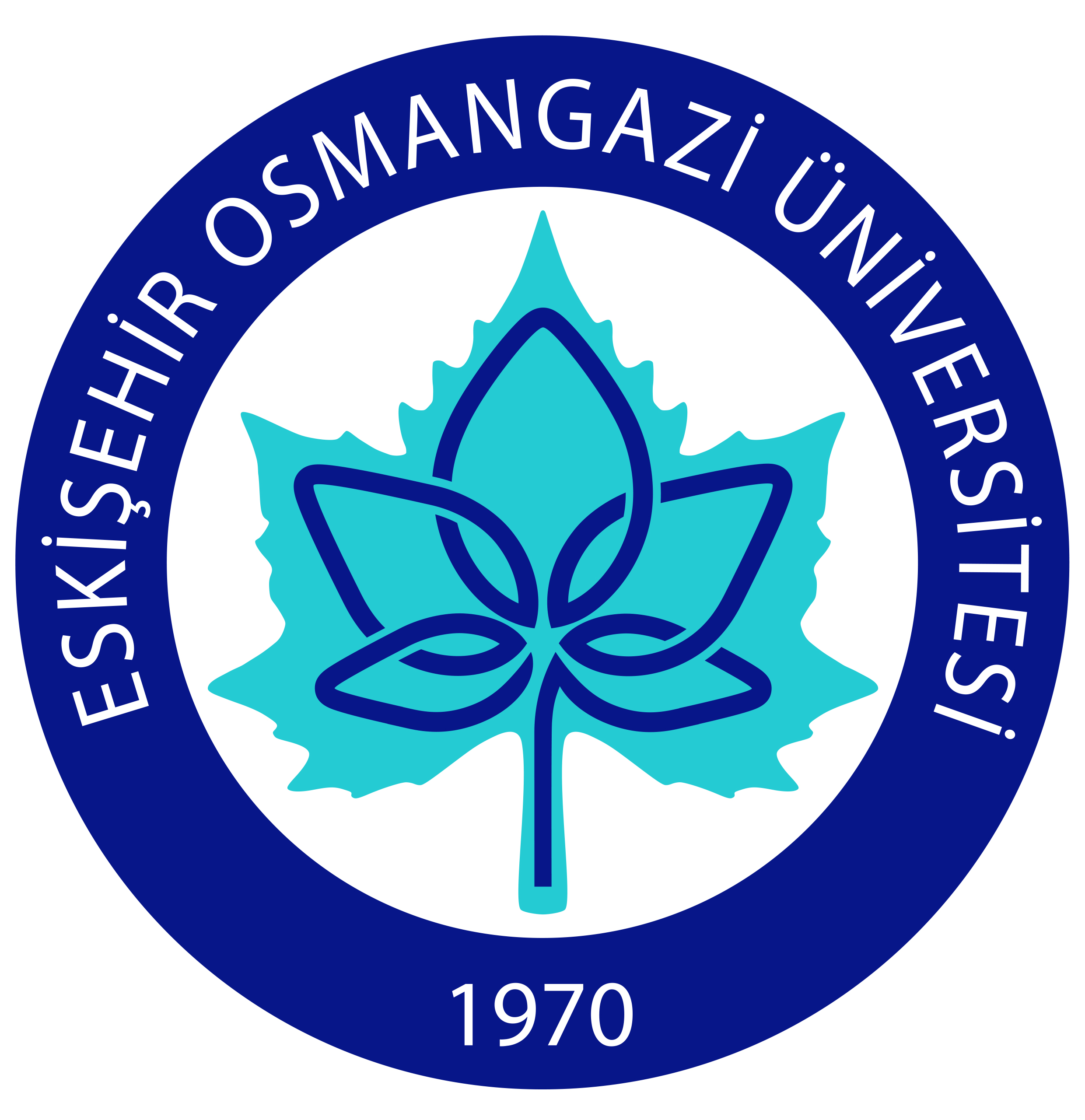 SİVRİHİSAR MESLEK YÜKSEKOKULU
           İKLİMLENDİRME VE SOĞUTMA TEKNOLOJİSİ PROGRAMIDERS BİLGİ FORMUDersin Öğretim Üyesi:   Öğr. Gör. Aslı ALTINİmza: 	                                                                                               Tarih: T.C. ESKİŞEHİR Osmangazİ ÜnİversİtesİSİVRİHİSAR MESLEK YÜKSEKOKULU
           İKLİMLENDİRME VE SOĞUTMA TEKNOLOJİSİ PROGRAMIDERS BİLGİ FORMUT.C. ESKİŞEHİR Osmangazİ ÜnİversİtesİSİVRİHİSAR MESLEK YÜKSEKOKULU
           İKLİMLENDİRME VE SOĞUTMA TEKNOLOJİSİ PROGRAMIDERS BİLGİ FORMUT.C. ESKİŞEHİR Osmangazİ ÜnİversİtesİSİVRİHİSAR MESLEK YÜKSEKOKULU
           İKLİMLENDİRME VE SOĞUTMA TEKNOLOJİSİ PROGRAMIDERS BİLGİ FORMUDersin Öğretim Üyesi:  Öğr. Gör. Eda KARABULUTİmza: 	                                                                                                        Tarih: T.C. ESKİŞEHİR Osmangazİ ÜnİversİtesİSİVRİHİSAR MESLEK YÜKSEKOKULU
           İKLİMLENDİRME VE SOĞUTMA TEKNOLOJİSİ PROGRAMIDERS BİLGİ FORMUT.C. ESKİŞEHİR Osmangazİ ÜnİversİtesİSİVRİHİSAR MESLEK YÜKSEKOKULU
           İKLİMLENDİRME VE SOĞUTMA TEKNOLOJİSİ PROGRAMIDERS BİLGİ FORMUT.C. ESKİŞEHİR Osmangazİ ÜnİversİtesİSİVRİHİSAR MESLEK YÜKSEKOKULU
           İKLİMLENDİRME VE SOĞUTMA TEKNOLOJİSİ PROGRAMIDERS BİLGİ FORMUT.C. ESKİŞEHİR Osmangazİ ÜnİversİtesİSİVRİHİSAR MESLEK YÜKSEKOKULU
           İKLİMLENDİRME VE SOĞUTMA TEKNOLOJİSİ PROGRAMIDERS BİLGİ FORMUT.C. ESKİŞEHİR Osmangazİ ÜnİversİtesİSİVRİHİSAR MESLEK YÜKSEKOKULU
           İKLİMLENDİRME VE SOĞUTMA TEKNOLOJİSİ PROGRAMIDERS BİLGİ FORMUT.C. ESKİŞEHİR Osmangazİ ÜnİversİtesİSİVRİHİSAR MESLEK YÜKSEKOKULU
           İKLİMLENDİRME VE SOĞUTMA TEKNOLOJİSİ PROGRAMIDERS BİLGİ FORMUT.C. ESKİŞEHİR Osmangazİ ÜnİversİtesİSİVRİHİSAR MESLEK YÜKSEKOKULU
           İKLİMLENDİRME VE SOĞUTMA TEKNOLOJİSİ PROGRAMIDERS BİLGİ FORMUT.C. ESKİŞEHİR Osmangazİ ÜnİversİtesİSİVRİHİSAR MESLEK YÜKSEKOKULU
           İKLİMLENDİRME VE SOĞUTMA TEKNOLOJİSİ PROGRAMIDERS BİLGİ FORMUDersin Öğretim Üyesi:   Öğr. Gör. Aslı ALTIN                                            Tarih:İmza:                                                                                                            T.C. ESKİŞEHİR Osmangazİ ÜnİversİtesİSİVRİHİSAR MESLEK YÜKSEKOKULU
           İKLİMLENDİRME VE SOĞUTMA TEKNOLOJİSİ PROGRAMIDERS BİLGİ FORMUT.C. ESKİŞEHİR Osmangazİ ÜnİversİtesİSİVRİHİSAR MESLEK YÜKSEKOKULU
           İKLİMLENDİRME VE SOĞUTMA TEKNOLOJİSİ PROGRAMIDERS BİLGİ FORMUT.C. ESKİŞEHİR Osmangazİ ÜnİversİtesİSİVRİHİSAR MESLEK YÜKSEKOKULU
           İKLİMLENDİRME VE SOĞUTMA TEKNOLOJİSİ PROGRAMIDERS BİLGİ FORMUDersin Öğretim Üyesi:  Öğr. Gör. Eda KARABULUTİmza: 	                                                                                                        Tarih: T.C. ESKİŞEHİR Osmangazİ ÜnİversİtesİSİVRİHİSAR MESLEK YÜKSEKOKULU
           İKLİMLENDİRME VE SOĞUTMA TEKNOLOJİSİ PROGRAMIDERS BİLGİ FORMUT.C. ESKİŞEHİR Osmangazİ ÜnİversİtesİSİVRİHİSAR MESLEK YÜKSEKOKULU
           İKLİMLENDİRME VE SOĞUTMA TEKNOLOJİSİ PROGRAMIDERS BİLGİ FORMUT.C. ESKİŞEHİR Osmangazİ ÜnİversİtesİSİVRİHİSAR MESLEK YÜKSEKOKULU
           İKLİMLENDİRME VE SOĞUTMA TEKNOLOJİSİ PROGRAMIDERS BİLGİ FORMUT.C. ESKİŞEHİR Osmangazİ ÜnİversİtesİSİVRİHİSAR MESLEK YÜKSEKOKULU
           İKLİMLENDİRME VE SOĞUTMA TEKNOLOJİSİ PROGRAMIDERS BİLGİ FORMUT.C. ESKİŞEHİR Osmangazİ ÜnİversİtesİSİVRİHİSAR MESLEK YÜKSEKOKULU
           İKLİMLENDİRME VE SOĞUTMA TEKNOLOJİSİ PROGRAMIDERS BİLGİ FORMUT.C. ESKİŞEHİR Osmangazİ ÜnİversİtesİSİVRİHİSAR MESLEK YÜKSEKOKULU
           İKLİMLENDİRME VE SOĞUTMA TEKNOLOJİSİ PROGRAMIDERS BİLGİ FORMUT.C. ESKİŞEHİR Osmangazİ ÜnİversİtesİSİVRİHİSAR MESLEK YÜKSEKOKULU
           İKLİMLENDİRME VE SOĞUTMA TEKNOLOJİSİ PROGRAMIDERS BİLGİ FORMUT.C. ESKİŞEHİR Osmangazİ ÜnİversİtesİSİVRİHİSAR MESLEK YÜKSEKOKULU
           İKLİMLENDİRME VE SOĞUTMA TEKNOLOJİSİ PROGRAMIDERS BİLGİ FORMUT.C. ESKİŞEHİR Osmangazİ ÜnİversİtesİSİVRİHİSAR MESLEK YÜKSEKOKULU
           İKLİMLENDİRME VE SOĞUTMA TEKNOLOJİSİ PROGRAMIDERS BİLGİ FORMUT.C. ESKİŞEHİR Osmangazİ ÜnİversİtesİSİVRİHİSAR MESLEK YÜKSEKOKULU
           İKLİMLENDİRME VE SOĞUTMA TEKNOLOJİSİ PROGRAMIDERS BİLGİ FORMUT.C. ESKİŞEHİR Osmangazİ ÜnİversİtesİSİVRİHİSAR MESLEK YÜKSEKOKULU
           İKLİMLENDİRME VE SOĞUTMA TEKNOLOJİSİ PROGRAMIDERS BİLGİ FORMUT.C. ESKİŞEHİR Osmangazİ ÜnİversİtesİSİVRİHİSAR MESLEK YÜKSEKOKULU
           İKLİMLENDİRME VE SOĞUTMA TEKNOLOJİSİ PROGRAMIDERS BİLGİ FORMUT.C. ESKİŞEHİR Osmangazİ ÜnİversİtesİSİVRİHİSAR MESLEK YÜKSEKOKULU
           İKLİMLENDİRME VE SOĞUTMA TEKNOLOJİSİ PROGRAMIDERS BİLGİ FORMUT.C. ESKİŞEHİR Osmangazİ ÜnİversİtesİSİVRİHİSAR MESLEK YÜKSEKOKULU
           İKLİMLENDİRME VE SOĞUTMA TEKNOLOJİSİ PROGRAMIDERS BİLGİ FORMUT.C. ESKİŞEHİR Osmangazİ ÜnİversİtesİSİVRİHİSAR MESLEK YÜKSEKOKULU
           İKLİMLENDİRME VE SOĞUTMA TEKNOLOJİSİ PROGRAMIDERS BİLGİ FORMUT.C. ESKİŞEHİR Osmangazİ ÜnİversİtesİSİVRİHİSAR MESLEK YÜKSEKOKULU
           İKLİMLENDİRME VE SOĞUTMA TEKNOLOJİSİ PROGRAMIDERS BİLGİ FORMUT.C. ESKİŞEHİR Osmangazİ ÜnİversİtesİSİVRİHİSAR MESLEK YÜKSEKOKULU
           İKLİMLENDİRME VE SOĞUTMA TEKNOLOJİSİ PROGRAMIDERS BİLGİ FORMUT.C. ESKİŞEHİR Osmangazİ ÜnİversİtesİSİVRİHİSAR MESLEK YÜKSEKOKULU
           İKLİMLENDİRME VE SOĞUTMA TEKNOLOJİSİ PROGRAMIDERS BİLGİ FORMUT.C. ESKİŞEHİR Osmangazİ ÜnİversİtesİSİVRİHİSAR MESLEK YÜKSEKOKULU
           İKLİMLENDİRME VE SOĞUTMA TEKNOLOJİSİ PROGRAMIDERS BİLGİ FORMUT.C. ESKİŞEHİR Osmangazİ ÜnİversİtesİSİVRİHİSAR MESLEK YÜKSEKOKULU
           İKLİMLENDİRME VE SOĞUTMA TEKNOLOJİSİ PROGRAMIDERS BİLGİ FORMU1. Yıl1. Yıl1. Yıl1. Yıl1. Yıl1. YılKoduDers AdıAKTSD+U+LZ/SDiliGüz DönemiGüz DönemiGüz DönemiGüz DönemiGüz DönemiGüz Dönemi221611051Türk Dili-I22-0-0ZTürkçe221611052Atatürk İlkeleri ve İnkılap Tarihi-I22-0-0ZTürkçe221611053Yabancı Dil-I22-0-0Zİngilize221611050Matematik-I43-0-0ZTürkçe221611054Bilgi ve İletişim Teknolojisi31-2-0ZTürkçe221611015İklimlendirme ve Soğutma Teknolojileri43-0-0ZTürkçe221611016Tesisat İşlemleri42-2-0ZTürkçe221611017Güneş Enerjisi32-0-0ZTürkçe221611018İş Sağlığı ve Güvenliği22-0-0ZTürkçe221611019Isıtma Sistemleri 43-0-0ZTürkçe221611061Sosyal Seçmeli I21-0-0STürkçeGüz Dönemi Toplamı :Güz Dönemi Toplamı :32Bahar DönemiBahar DönemiBahar DönemiBahar DönemiBahar DönemiBahar Dönemi221612051Türk Dili-II22-0-0ZTürkçe221612052Atatürk İlkeleri ve İnkılap Tarihi-II22-0-0ZTürkçe221612053Yabancı Dil-II22-0-0Zİngilize221612050Matematik-II43-0-0ZTürkçe221612013Meslek Resmi22-0-0ZTürkçe221612014Soğutma İlkeleri33-0-0ZTürkçe221612015Bireysel İklimlendirme Sistemleri52-2-0ZTürkçe221612016Temel Elektrik54-0-0ZTürkçe221612017Ev Tipi Soğutma Sistemleri52-2-0ZTürkçe221612061Sosyal Seçmeli II21-0-0STürkçeBahar Dönemi Toplamı :Bahar Dönemi Toplamı :32YIL TOPLAMI :YIL TOPLAMI :642. Yıl2. Yıl2. Yıl2. Yıl2. Yıl2. YılKoduDers AdıAKTSD+U+LZ/SDiliGüz DönemiGüz DönemiGüz DönemiGüz DönemiGüz DönemiGüz Dönemi221613013Bilgisayar Destekli Çizim-I21-2-0ZTürkçe221613014Elektromekanik Kumanda Devreleri52-2-0ZTürkçe221613015Ticari Soğutma Sistemleri52-2-0ZTürkçe221613016Merkezi İklimlendirme Sistemleri52-2-0ZTürkçe221613017Programlanabilir Kumanda Devreleri52-0-0ZTürkçe221613018Laboratuar-I52-2-0ZTürkçe221613019Teknik Seçmeli I32-0-0STürkçeGüz Dönemi Toplamı :Güz Dönemi Toplamı :30Bahar DönemiBahar DönemiBahar DönemiBahar DönemiBahar DönemiBahar Dönemi221614016Bilgisayar Destekli Çizim-II21-2-0ZTürkçe221614017Kalite Yönetim Sistemleri32-0-0ZTürkçe221614018Soğutma Sistem Tasarımı62-2-0ZTürkçe221614019Havalandırma Sistemleri62-2-0ZTürkçe221614020Koruyucu Bakım ve Arıza Teşhisi53-0-0ZTürkçe221614021Laboratuar-II52-2-0ZTürkçe221614022Teknik Seçmeli II32-0-0STürkçeBahar Dönemi Toplamı :Bahar Dönemi Toplamı :30YIL TOPLAMI :YIL TOPLAMI :60Yaz Uygulamaları (staj) :  Yaz Uygulamaları (staj) :  10TOPLAM :   TOPLAM :   134SOSYAL SEÇMELİ ISOSYAL SEÇMELİ ISOSYAL SEÇMELİ IISOSYAL SEÇMELİ II221611061Acil Yardım 221612061İş EtiğiTEKNİK SEÇMELİ ITEKNİK SEÇMELİ ITEKNİK SEÇMELİ IITEKNİK SEÇMELİ II221613019Enerji Yönetimi221614022Kaynak TeknolojisiDÖNEMGüzDERSİN KODU221611051DERSİN ADITÜRK DİLİ IYARIYILHAFTALIK DERS SAATİHAFTALIK DERS SAATİHAFTALIK DERS SAATİHAFTALIK DERS SAATİHAFTALIK DERS SAATİHAFTALIK DERS SAATİDERSİNDERSİNDERSİNDERSİNDERSİNYARIYILTeorikTeorikUygulamaLaboratuarLaboratuarLaboratuarKredisiAKTSTÜRÜTÜRÜDİLİ 1 2 2 0 0 0 022 ZORUNLU (√ )  SEÇMELİ (   )ZORUNLU (√ )  SEÇMELİ (   )TÜRKÇEDERSİN KATEGORİSİDERSİN KATEGORİSİDERSİN KATEGORİSİDERSİN KATEGORİSİDERSİN KATEGORİSİDERSİN KATEGORİSİDERSİN KATEGORİSİDERSİN KATEGORİSİDERSİN KATEGORİSİDERSİN KATEGORİSİDERSİN KATEGORİSİDERSİN KATEGORİSİTemel BilimTemel BilimTemel TeknikerlikTemel TeknikerlikTemel TeknikerlikTemel Teknikerlikİklimlendirme ve Soğutma Teknolojisi [Önemli düzeyde tasarım içeriyorsa () koyunuz.]İklimlendirme ve Soğutma Teknolojisi [Önemli düzeyde tasarım içeriyorsa () koyunuz.]İklimlendirme ve Soğutma Teknolojisi [Önemli düzeyde tasarım içeriyorsa () koyunuz.]İklimlendirme ve Soğutma Teknolojisi [Önemli düzeyde tasarım içeriyorsa () koyunuz.]İklimlendirme ve Soğutma Teknolojisi [Önemli düzeyde tasarım içeriyorsa () koyunuz.]Sosyal Bilim√DEĞERLENDİRME ÖLÇÜTLERİDEĞERLENDİRME ÖLÇÜTLERİDEĞERLENDİRME ÖLÇÜTLERİDEĞERLENDİRME ÖLÇÜTLERİDEĞERLENDİRME ÖLÇÜTLERİDEĞERLENDİRME ÖLÇÜTLERİDEĞERLENDİRME ÖLÇÜTLERİDEĞERLENDİRME ÖLÇÜTLERİDEĞERLENDİRME ÖLÇÜTLERİDEĞERLENDİRME ÖLÇÜTLERİDEĞERLENDİRME ÖLÇÜTLERİDEĞERLENDİRME ÖLÇÜTLERİYARIYIL İÇİYARIYIL İÇİYARIYIL İÇİYARIYIL İÇİYARIYIL İÇİFaaliyet türüFaaliyet türüFaaliyet türüFaaliyet türüFaaliyet türüSayı%YARIYIL İÇİYARIYIL İÇİYARIYIL İÇİYARIYIL İÇİYARIYIL İÇİI. Ara SınavI. Ara SınavI. Ara SınavI. Ara SınavI. Ara Sınav1 40YARIYIL İÇİYARIYIL İÇİYARIYIL İÇİYARIYIL İÇİYARIYIL İÇİII. Ara SınavII. Ara SınavII. Ara SınavII. Ara SınavII. Ara SınavYARIYIL İÇİYARIYIL İÇİYARIYIL İÇİYARIYIL İÇİYARIYIL İÇİKısa SınavKısa SınavKısa SınavKısa SınavKısa SınavYARIYIL İÇİYARIYIL İÇİYARIYIL İÇİYARIYIL İÇİYARIYIL İÇİÖdevÖdevÖdevÖdevÖdevYARIYIL İÇİYARIYIL İÇİYARIYIL İÇİYARIYIL İÇİYARIYIL İÇİProjeProjeProjeProjeProjeYARIYIL İÇİYARIYIL İÇİYARIYIL İÇİYARIYIL İÇİYARIYIL İÇİRaporRaporRaporRaporRaporYARIYIL İÇİYARIYIL İÇİYARIYIL İÇİYARIYIL İÇİYARIYIL İÇİDiğer (………)Diğer (………)Diğer (………)Diğer (………)Diğer (………)YARIYIL SONU SINAVIYARIYIL SONU SINAVIYARIYIL SONU SINAVIYARIYIL SONU SINAVIYARIYIL SONU SINAVI 160 VARSA ÖNERİLEN ÖNKOŞUL(LAR)VARSA ÖNERİLEN ÖNKOŞUL(LAR)VARSA ÖNERİLEN ÖNKOŞUL(LAR)VARSA ÖNERİLEN ÖNKOŞUL(LAR)VARSA ÖNERİLEN ÖNKOŞUL(LAR)DERSİN KISA İÇERİĞİDERSİN KISA İÇERİĞİDERSİN KISA İÇERİĞİDERSİN KISA İÇERİĞİDERSİN KISA İÇERİĞİDilin tanımı, özellikleri; yeryüzündeki diller ve Türkçe’nin dünya dilleri arasındaki yeri; Türk dilinin tarihî gelişimi ve Batı Türkçesi’nin gelişimi; Atatürk’ün Türk dili ile ilgili çalışmaları ve görüşleri; ses bilgisi; yazım kuralları ve noktalama; dil politikaları.Dilin tanımı, özellikleri; yeryüzündeki diller ve Türkçe’nin dünya dilleri arasındaki yeri; Türk dilinin tarihî gelişimi ve Batı Türkçesi’nin gelişimi; Atatürk’ün Türk dili ile ilgili çalışmaları ve görüşleri; ses bilgisi; yazım kuralları ve noktalama; dil politikaları.Dilin tanımı, özellikleri; yeryüzündeki diller ve Türkçe’nin dünya dilleri arasındaki yeri; Türk dilinin tarihî gelişimi ve Batı Türkçesi’nin gelişimi; Atatürk’ün Türk dili ile ilgili çalışmaları ve görüşleri; ses bilgisi; yazım kuralları ve noktalama; dil politikaları.Dilin tanımı, özellikleri; yeryüzündeki diller ve Türkçe’nin dünya dilleri arasındaki yeri; Türk dilinin tarihî gelişimi ve Batı Türkçesi’nin gelişimi; Atatürk’ün Türk dili ile ilgili çalışmaları ve görüşleri; ses bilgisi; yazım kuralları ve noktalama; dil politikaları.Dilin tanımı, özellikleri; yeryüzündeki diller ve Türkçe’nin dünya dilleri arasındaki yeri; Türk dilinin tarihî gelişimi ve Batı Türkçesi’nin gelişimi; Atatürk’ün Türk dili ile ilgili çalışmaları ve görüşleri; ses bilgisi; yazım kuralları ve noktalama; dil politikaları.Dilin tanımı, özellikleri; yeryüzündeki diller ve Türkçe’nin dünya dilleri arasındaki yeri; Türk dilinin tarihî gelişimi ve Batı Türkçesi’nin gelişimi; Atatürk’ün Türk dili ile ilgili çalışmaları ve görüşleri; ses bilgisi; yazım kuralları ve noktalama; dil politikaları.Dilin tanımı, özellikleri; yeryüzündeki diller ve Türkçe’nin dünya dilleri arasındaki yeri; Türk dilinin tarihî gelişimi ve Batı Türkçesi’nin gelişimi; Atatürk’ün Türk dili ile ilgili çalışmaları ve görüşleri; ses bilgisi; yazım kuralları ve noktalama; dil politikaları.DERSİN AMAÇLARIDERSİN AMAÇLARIDERSİN AMAÇLARIDERSİN AMAÇLARIDERSİN AMAÇLARITürkçenin gelişimi ve bugünkü durumu hakkında öğrencileri bilgilendirerek Türkçenin zenginliğini göstermek, ulusal bir dil bilinci kazandırmak, Türkçe’yi doğru şekilde konuşup yazabilmeyi sağlamak. Dünyadaki büyük dillerle Türk dilini karşılaştırmak. Büyük dillerin dil politikaları ile Türk dili dil politikasını karşılaştırmak. Konuşma eğitimi vermek.Türkçenin gelişimi ve bugünkü durumu hakkında öğrencileri bilgilendirerek Türkçenin zenginliğini göstermek, ulusal bir dil bilinci kazandırmak, Türkçe’yi doğru şekilde konuşup yazabilmeyi sağlamak. Dünyadaki büyük dillerle Türk dilini karşılaştırmak. Büyük dillerin dil politikaları ile Türk dili dil politikasını karşılaştırmak. Konuşma eğitimi vermek.Türkçenin gelişimi ve bugünkü durumu hakkında öğrencileri bilgilendirerek Türkçenin zenginliğini göstermek, ulusal bir dil bilinci kazandırmak, Türkçe’yi doğru şekilde konuşup yazabilmeyi sağlamak. Dünyadaki büyük dillerle Türk dilini karşılaştırmak. Büyük dillerin dil politikaları ile Türk dili dil politikasını karşılaştırmak. Konuşma eğitimi vermek.Türkçenin gelişimi ve bugünkü durumu hakkında öğrencileri bilgilendirerek Türkçenin zenginliğini göstermek, ulusal bir dil bilinci kazandırmak, Türkçe’yi doğru şekilde konuşup yazabilmeyi sağlamak. Dünyadaki büyük dillerle Türk dilini karşılaştırmak. Büyük dillerin dil politikaları ile Türk dili dil politikasını karşılaştırmak. Konuşma eğitimi vermek.Türkçenin gelişimi ve bugünkü durumu hakkında öğrencileri bilgilendirerek Türkçenin zenginliğini göstermek, ulusal bir dil bilinci kazandırmak, Türkçe’yi doğru şekilde konuşup yazabilmeyi sağlamak. Dünyadaki büyük dillerle Türk dilini karşılaştırmak. Büyük dillerin dil politikaları ile Türk dili dil politikasını karşılaştırmak. Konuşma eğitimi vermek.Türkçenin gelişimi ve bugünkü durumu hakkında öğrencileri bilgilendirerek Türkçenin zenginliğini göstermek, ulusal bir dil bilinci kazandırmak, Türkçe’yi doğru şekilde konuşup yazabilmeyi sağlamak. Dünyadaki büyük dillerle Türk dilini karşılaştırmak. Büyük dillerin dil politikaları ile Türk dili dil politikasını karşılaştırmak. Konuşma eğitimi vermek.Türkçenin gelişimi ve bugünkü durumu hakkında öğrencileri bilgilendirerek Türkçenin zenginliğini göstermek, ulusal bir dil bilinci kazandırmak, Türkçe’yi doğru şekilde konuşup yazabilmeyi sağlamak. Dünyadaki büyük dillerle Türk dilini karşılaştırmak. Büyük dillerin dil politikaları ile Türk dili dil politikasını karşılaştırmak. Konuşma eğitimi vermek.DERSİN MESLEK EĞİTİMİNİ SAĞLAMAYA YÖNELİK KATKISIDERSİN MESLEK EĞİTİMİNİ SAĞLAMAYA YÖNELİK KATKISIDERSİN MESLEK EĞİTİMİNİ SAĞLAMAYA YÖNELİK KATKISIDERSİN MESLEK EĞİTİMİNİ SAĞLAMAYA YÖNELİK KATKISIDERSİN MESLEK EĞİTİMİNİ SAĞLAMAYA YÖNELİK KATKISITürkçe sözlü ve yazılı etkin iletişim kurma becerisiTürkçe sözlü ve yazılı etkin iletişim kurma becerisiTürkçe sözlü ve yazılı etkin iletişim kurma becerisiTürkçe sözlü ve yazılı etkin iletişim kurma becerisiTürkçe sözlü ve yazılı etkin iletişim kurma becerisiTürkçe sözlü ve yazılı etkin iletişim kurma becerisiTürkçe sözlü ve yazılı etkin iletişim kurma becerisiDERSİN ÖĞRENİM ÇIKTILARIDERSİN ÖĞRENİM ÇIKTILARIDERSİN ÖĞRENİM ÇIKTILARIDERSİN ÖĞRENİM ÇIKTILARIDERSİN ÖĞRENİM ÇIKTILARIDil bilgisi bilme.Dünya dilleri içinde Türk dilinin yerini kavrama.Türk dilinin tarihî bilgisi.Dünyadaki Türk dillerini tanıma.Türkiye Türkçesi’ni kullanabilme.Dil politikalarını bilme.Yazı dilini doğru kullanabilme.Konuşma dilini doğru kullanabilme.Cümle bilgisi ve inceleyebilme.Ses bilgisi ve Türkçenin seslerini tanıyabilme.Türkçenin şekil bilgisini tanıyabilme.Okuma ve anlayabilme.Hazırlıksız konuşma uygulaması yapabilme.Kompozisyon yazma çalışması yapabilme.Dil bilgisi bilme.Dünya dilleri içinde Türk dilinin yerini kavrama.Türk dilinin tarihî bilgisi.Dünyadaki Türk dillerini tanıma.Türkiye Türkçesi’ni kullanabilme.Dil politikalarını bilme.Yazı dilini doğru kullanabilme.Konuşma dilini doğru kullanabilme.Cümle bilgisi ve inceleyebilme.Ses bilgisi ve Türkçenin seslerini tanıyabilme.Türkçenin şekil bilgisini tanıyabilme.Okuma ve anlayabilme.Hazırlıksız konuşma uygulaması yapabilme.Kompozisyon yazma çalışması yapabilme.Dil bilgisi bilme.Dünya dilleri içinde Türk dilinin yerini kavrama.Türk dilinin tarihî bilgisi.Dünyadaki Türk dillerini tanıma.Türkiye Türkçesi’ni kullanabilme.Dil politikalarını bilme.Yazı dilini doğru kullanabilme.Konuşma dilini doğru kullanabilme.Cümle bilgisi ve inceleyebilme.Ses bilgisi ve Türkçenin seslerini tanıyabilme.Türkçenin şekil bilgisini tanıyabilme.Okuma ve anlayabilme.Hazırlıksız konuşma uygulaması yapabilme.Kompozisyon yazma çalışması yapabilme.Dil bilgisi bilme.Dünya dilleri içinde Türk dilinin yerini kavrama.Türk dilinin tarihî bilgisi.Dünyadaki Türk dillerini tanıma.Türkiye Türkçesi’ni kullanabilme.Dil politikalarını bilme.Yazı dilini doğru kullanabilme.Konuşma dilini doğru kullanabilme.Cümle bilgisi ve inceleyebilme.Ses bilgisi ve Türkçenin seslerini tanıyabilme.Türkçenin şekil bilgisini tanıyabilme.Okuma ve anlayabilme.Hazırlıksız konuşma uygulaması yapabilme.Kompozisyon yazma çalışması yapabilme.Dil bilgisi bilme.Dünya dilleri içinde Türk dilinin yerini kavrama.Türk dilinin tarihî bilgisi.Dünyadaki Türk dillerini tanıma.Türkiye Türkçesi’ni kullanabilme.Dil politikalarını bilme.Yazı dilini doğru kullanabilme.Konuşma dilini doğru kullanabilme.Cümle bilgisi ve inceleyebilme.Ses bilgisi ve Türkçenin seslerini tanıyabilme.Türkçenin şekil bilgisini tanıyabilme.Okuma ve anlayabilme.Hazırlıksız konuşma uygulaması yapabilme.Kompozisyon yazma çalışması yapabilme.Dil bilgisi bilme.Dünya dilleri içinde Türk dilinin yerini kavrama.Türk dilinin tarihî bilgisi.Dünyadaki Türk dillerini tanıma.Türkiye Türkçesi’ni kullanabilme.Dil politikalarını bilme.Yazı dilini doğru kullanabilme.Konuşma dilini doğru kullanabilme.Cümle bilgisi ve inceleyebilme.Ses bilgisi ve Türkçenin seslerini tanıyabilme.Türkçenin şekil bilgisini tanıyabilme.Okuma ve anlayabilme.Hazırlıksız konuşma uygulaması yapabilme.Kompozisyon yazma çalışması yapabilme.Dil bilgisi bilme.Dünya dilleri içinde Türk dilinin yerini kavrama.Türk dilinin tarihî bilgisi.Dünyadaki Türk dillerini tanıma.Türkiye Türkçesi’ni kullanabilme.Dil politikalarını bilme.Yazı dilini doğru kullanabilme.Konuşma dilini doğru kullanabilme.Cümle bilgisi ve inceleyebilme.Ses bilgisi ve Türkçenin seslerini tanıyabilme.Türkçenin şekil bilgisini tanıyabilme.Okuma ve anlayabilme.Hazırlıksız konuşma uygulaması yapabilme.Kompozisyon yazma çalışması yapabilme.TEMEL DERS KİTABITEMEL DERS KİTABITEMEL DERS KİTABITEMEL DERS KİTABITEMEL DERS KİTABITürk Dili I Ders NotlarıTürk Dili I Ders NotlarıTürk Dili I Ders NotlarıTürk Dili I Ders NotlarıTürk Dili I Ders NotlarıTürk Dili I Ders NotlarıTürk Dili I Ders NotlarıYARDIMCI KAYNAKLARYARDIMCI KAYNAKLARYARDIMCI KAYNAKLARYARDIMCI KAYNAKLARYARDIMCI KAYNAKLARDERSTE GEREKLİ ARAÇ VE GEREÇLERDERSTE GEREKLİ ARAÇ VE GEREÇLERDERSTE GEREKLİ ARAÇ VE GEREÇLERDERSTE GEREKLİ ARAÇ VE GEREÇLERDERSTE GEREKLİ ARAÇ VE GEREÇLER Bilgisayar ve projektör Bilgisayar ve projektör Bilgisayar ve projektör Bilgisayar ve projektör Bilgisayar ve projektör Bilgisayar ve projektör Bilgisayar ve projektörDERSİN HAFTALIK PLANIDERSİN HAFTALIK PLANIHAFTAİŞLENEN KONULAR1Dilin tanımı, özellikleri2Yeryüzündeki diller3Türkçe’nin dünya dilleri arasındaki yeri 4Türk dilinin tarihî gelişimi 5Batı Türkçesi’nin gelişimi6Atatürk’ün Türk dili ile ilgili çalışmaları ve görüşleri7Atatürk’ün Türk dili ile ilgili çalışmaları ve görüşleri8Ara sınav9Ara sınav10Ses bilgisi11Ses bilgisi12Yazım kuralları ve noktalama13Yazım kuralları ve noktalama14Dil politikaları15Dil politikaları16,17 Yarıyıl sonu sınavıNOPROGRAM ÇIKTISI 3211Evler, işyeri ve endüstriyel tesislerdeki iklimlendirme, havalandırma ve soğutma tesislerini kurar, işletir ve bakımlarını yaparlar.√2İklimlendirme-soğutma temel ilke ve kavramlarını bilir.√3İklimlendirme-soğutma cihazlarının tasarımlarını yapabilir.√  4Ev ve ticari tip soğutma cihazlarının özelliklerini bilir. √5Arıza teşhisi ve bakım-onarım işlerini yapabilir.√  6Buzdolabı, klima, soğuk oda ve ticari soğutma sistemlerinin projelendirmesini ve imalatını yapabilir.√  7Havalandırma kanal hesaplarını yapabilir, projesini çizebilir ve kanalı imal edebilir.√8Bilgisayar donanımlarını tanır, mesleki paket programlarını kullanır.√9İşletme yönetimini bilir.√10Meslekle ilgili kalite kontrol ve standartları bilir.√1:Hiç Katkısı Yok. 2:Kısmen Katkısı Var. 3:Tam Katkısı Var.1:Hiç Katkısı Yok. 2:Kısmen Katkısı Var. 3:Tam Katkısı Var.1:Hiç Katkısı Yok. 2:Kısmen Katkısı Var. 3:Tam Katkısı Var.1:Hiç Katkısı Yok. 2:Kısmen Katkısı Var. 3:Tam Katkısı Var.1:Hiç Katkısı Yok. 2:Kısmen Katkısı Var. 3:Tam Katkısı Var.DÖNEM GüzDERSİN KODU221611052DERSİN ADI ATATÜRK İLKELERİ VE İNKILAP TARİHİ 1YARIYILYARIYILHAFTALIK DERS SAATİHAFTALIK DERS SAATİHAFTALIK DERS SAATİHAFTALIK DERS SAATİHAFTALIK DERS SAATİHAFTALIK DERS SAATİHAFTALIK DERS SAATİDERSİNDERSİNDERSİNDERSİNDERSİNDERSİNYARIYILYARIYILTeorikTeorikTeorikUygulamaLaboratuarLaboratuarLaboratuarKredisiAKTSTÜRÜTÜRÜDİLİDİLİ11222000022ZORUNLU (√) SEÇMELİ (  )ZORUNLU (√) SEÇMELİ (  )TÜRKÇETÜRKÇEDERSİN KATEGORİSİDERSİN KATEGORİSİDERSİN KATEGORİSİDERSİN KATEGORİSİDERSİN KATEGORİSİDERSİN KATEGORİSİDERSİN KATEGORİSİDERSİN KATEGORİSİDERSİN KATEGORİSİDERSİN KATEGORİSİDERSİN KATEGORİSİDERSİN KATEGORİSİDERSİN KATEGORİSİDERSİN KATEGORİSİDERSİN KATEGORİSİTemel BilimTemel BilimTemel BilimTemel BilimTemel TeknikerlikTemel TeknikerlikTemel TeknikerlikTemel Teknikerlikİklimlendirme ve Soğutma Teknolojisi [Önemli düzeyde tasarım içeriyorsa () koyunuz.]İklimlendirme ve Soğutma Teknolojisi [Önemli düzeyde tasarım içeriyorsa () koyunuz.]İklimlendirme ve Soğutma Teknolojisi [Önemli düzeyde tasarım içeriyorsa () koyunuz.]İklimlendirme ve Soğutma Teknolojisi [Önemli düzeyde tasarım içeriyorsa () koyunuz.]İklimlendirme ve Soğutma Teknolojisi [Önemli düzeyde tasarım içeriyorsa () koyunuz.]Sosyal BilimSosyal Bilim√√DEĞERLENDİRME ÖLÇÜTLERİDEĞERLENDİRME ÖLÇÜTLERİDEĞERLENDİRME ÖLÇÜTLERİDEĞERLENDİRME ÖLÇÜTLERİDEĞERLENDİRME ÖLÇÜTLERİDEĞERLENDİRME ÖLÇÜTLERİDEĞERLENDİRME ÖLÇÜTLERİDEĞERLENDİRME ÖLÇÜTLERİDEĞERLENDİRME ÖLÇÜTLERİDEĞERLENDİRME ÖLÇÜTLERİDEĞERLENDİRME ÖLÇÜTLERİDEĞERLENDİRME ÖLÇÜTLERİDEĞERLENDİRME ÖLÇÜTLERİDEĞERLENDİRME ÖLÇÜTLERİDEĞERLENDİRME ÖLÇÜTLERİYARIYIL İÇİYARIYIL İÇİYARIYIL İÇİYARIYIL İÇİYARIYIL İÇİYARIYIL İÇİYARIYIL İÇİFaaliyet türüFaaliyet türüFaaliyet türüFaaliyet türüFaaliyet türüSayı%%YARIYIL İÇİYARIYIL İÇİYARIYIL İÇİYARIYIL İÇİYARIYIL İÇİYARIYIL İÇİYARIYIL İÇİAra SınavAra SınavAra SınavAra SınavAra Sınav1  40 40YARIYIL İÇİYARIYIL İÇİYARIYIL İÇİYARIYIL İÇİYARIYIL İÇİYARIYIL İÇİYARIYIL İÇİKısa SınavKısa SınavKısa SınavKısa SınavKısa SınavYARIYIL İÇİYARIYIL İÇİYARIYIL İÇİYARIYIL İÇİYARIYIL İÇİYARIYIL İÇİYARIYIL İÇİÖdevÖdevÖdevÖdevÖdevYARIYIL İÇİYARIYIL İÇİYARIYIL İÇİYARIYIL İÇİYARIYIL İÇİYARIYIL İÇİYARIYIL İÇİProjeProjeProjeProjeProjeYARIYIL İÇİYARIYIL İÇİYARIYIL İÇİYARIYIL İÇİYARIYIL İÇİYARIYIL İÇİYARIYIL İÇİRaporRaporRaporRaporRaporYARIYIL İÇİYARIYIL İÇİYARIYIL İÇİYARIYIL İÇİYARIYIL İÇİYARIYIL İÇİYARIYIL İÇİDiğer (………)Diğer (………)Diğer (………)Diğer (………)Diğer (………)YARIYIL İÇİYARIYIL İÇİYARIYIL İÇİYARIYIL İÇİYARIYIL İÇİYARIYIL İÇİYARIYIL İÇİYARIYIL SONU SINAVIYARIYIL SONU SINAVIYARIYIL SONU SINAVIYARIYIL SONU SINAVIYARIYIL SONU SINAVIYARIYIL SONU SINAVIYARIYIL SONU SINAVI16060VARSA ÖNERİLEN ÖNKOŞUL(LAR)VARSA ÖNERİLEN ÖNKOŞUL(LAR)VARSA ÖNERİLEN ÖNKOŞUL(LAR)VARSA ÖNERİLEN ÖNKOŞUL(LAR)VARSA ÖNERİLEN ÖNKOŞUL(LAR)VARSA ÖNERİLEN ÖNKOŞUL(LAR)VARSA ÖNERİLEN ÖNKOŞUL(LAR)DERSİN KISA İÇERİĞİDERSİN KISA İÇERİĞİDERSİN KISA İÇERİĞİDERSİN KISA İÇERİĞİDERSİN KISA İÇERİĞİDERSİN KISA İÇERİĞİDERSİN KISA İÇERİĞİİnkılabın Tanımı, I.Dünya Savaşı’na kadar Osmanlı Devleti’ndeki gelişmeler, I.Dünya Savaşı, Mustafa Kemal Paşa’nın Hayatına Genel Bir Bakış, Cemiyetler ve Faaliyetleri, Mustafa Kemal Paşanın Samsun’a çıkışı, Kongreler, Meclis-i Mebusan’ın Toplanması ve Misak-ı Milli, TBMM’nin Açılması, Sakarya Zaferine Kadar Milli Mücadele. Sakarya Zaferi, Milli Mücadele’nin Mali Kaynakları, Büyük Taarruz, Mudanya Mütarekesi, Saltanatın Kaldırılması, Lozan Barış Konferansı.İnkılabın Tanımı, I.Dünya Savaşı’na kadar Osmanlı Devleti’ndeki gelişmeler, I.Dünya Savaşı, Mustafa Kemal Paşa’nın Hayatına Genel Bir Bakış, Cemiyetler ve Faaliyetleri, Mustafa Kemal Paşanın Samsun’a çıkışı, Kongreler, Meclis-i Mebusan’ın Toplanması ve Misak-ı Milli, TBMM’nin Açılması, Sakarya Zaferine Kadar Milli Mücadele. Sakarya Zaferi, Milli Mücadele’nin Mali Kaynakları, Büyük Taarruz, Mudanya Mütarekesi, Saltanatın Kaldırılması, Lozan Barış Konferansı.İnkılabın Tanımı, I.Dünya Savaşı’na kadar Osmanlı Devleti’ndeki gelişmeler, I.Dünya Savaşı, Mustafa Kemal Paşa’nın Hayatına Genel Bir Bakış, Cemiyetler ve Faaliyetleri, Mustafa Kemal Paşanın Samsun’a çıkışı, Kongreler, Meclis-i Mebusan’ın Toplanması ve Misak-ı Milli, TBMM’nin Açılması, Sakarya Zaferine Kadar Milli Mücadele. Sakarya Zaferi, Milli Mücadele’nin Mali Kaynakları, Büyük Taarruz, Mudanya Mütarekesi, Saltanatın Kaldırılması, Lozan Barış Konferansı.İnkılabın Tanımı, I.Dünya Savaşı’na kadar Osmanlı Devleti’ndeki gelişmeler, I.Dünya Savaşı, Mustafa Kemal Paşa’nın Hayatına Genel Bir Bakış, Cemiyetler ve Faaliyetleri, Mustafa Kemal Paşanın Samsun’a çıkışı, Kongreler, Meclis-i Mebusan’ın Toplanması ve Misak-ı Milli, TBMM’nin Açılması, Sakarya Zaferine Kadar Milli Mücadele. Sakarya Zaferi, Milli Mücadele’nin Mali Kaynakları, Büyük Taarruz, Mudanya Mütarekesi, Saltanatın Kaldırılması, Lozan Barış Konferansı.İnkılabın Tanımı, I.Dünya Savaşı’na kadar Osmanlı Devleti’ndeki gelişmeler, I.Dünya Savaşı, Mustafa Kemal Paşa’nın Hayatına Genel Bir Bakış, Cemiyetler ve Faaliyetleri, Mustafa Kemal Paşanın Samsun’a çıkışı, Kongreler, Meclis-i Mebusan’ın Toplanması ve Misak-ı Milli, TBMM’nin Açılması, Sakarya Zaferine Kadar Milli Mücadele. Sakarya Zaferi, Milli Mücadele’nin Mali Kaynakları, Büyük Taarruz, Mudanya Mütarekesi, Saltanatın Kaldırılması, Lozan Barış Konferansı.İnkılabın Tanımı, I.Dünya Savaşı’na kadar Osmanlı Devleti’ndeki gelişmeler, I.Dünya Savaşı, Mustafa Kemal Paşa’nın Hayatına Genel Bir Bakış, Cemiyetler ve Faaliyetleri, Mustafa Kemal Paşanın Samsun’a çıkışı, Kongreler, Meclis-i Mebusan’ın Toplanması ve Misak-ı Milli, TBMM’nin Açılması, Sakarya Zaferine Kadar Milli Mücadele. Sakarya Zaferi, Milli Mücadele’nin Mali Kaynakları, Büyük Taarruz, Mudanya Mütarekesi, Saltanatın Kaldırılması, Lozan Barış Konferansı.İnkılabın Tanımı, I.Dünya Savaşı’na kadar Osmanlı Devleti’ndeki gelişmeler, I.Dünya Savaşı, Mustafa Kemal Paşa’nın Hayatına Genel Bir Bakış, Cemiyetler ve Faaliyetleri, Mustafa Kemal Paşanın Samsun’a çıkışı, Kongreler, Meclis-i Mebusan’ın Toplanması ve Misak-ı Milli, TBMM’nin Açılması, Sakarya Zaferine Kadar Milli Mücadele. Sakarya Zaferi, Milli Mücadele’nin Mali Kaynakları, Büyük Taarruz, Mudanya Mütarekesi, Saltanatın Kaldırılması, Lozan Barış Konferansı.İnkılabın Tanımı, I.Dünya Savaşı’na kadar Osmanlı Devleti’ndeki gelişmeler, I.Dünya Savaşı, Mustafa Kemal Paşa’nın Hayatına Genel Bir Bakış, Cemiyetler ve Faaliyetleri, Mustafa Kemal Paşanın Samsun’a çıkışı, Kongreler, Meclis-i Mebusan’ın Toplanması ve Misak-ı Milli, TBMM’nin Açılması, Sakarya Zaferine Kadar Milli Mücadele. Sakarya Zaferi, Milli Mücadele’nin Mali Kaynakları, Büyük Taarruz, Mudanya Mütarekesi, Saltanatın Kaldırılması, Lozan Barış Konferansı.DERSİN AMAÇLARIDERSİN AMAÇLARIDERSİN AMAÇLARIDERSİN AMAÇLARIDERSİN AMAÇLARIDERSİN AMAÇLARIDERSİN AMAÇLARIDersin temel amacı, öğrencilerin, Atatürk ilke ve devrimlerine bağlı, laik, demokratik ve çağdaş değerleri benimseyen ve koruyan bireyler olarak yetişmelerini sağlamaktır.Dersin temel amacı, öğrencilerin, Atatürk ilke ve devrimlerine bağlı, laik, demokratik ve çağdaş değerleri benimseyen ve koruyan bireyler olarak yetişmelerini sağlamaktır.Dersin temel amacı, öğrencilerin, Atatürk ilke ve devrimlerine bağlı, laik, demokratik ve çağdaş değerleri benimseyen ve koruyan bireyler olarak yetişmelerini sağlamaktır.Dersin temel amacı, öğrencilerin, Atatürk ilke ve devrimlerine bağlı, laik, demokratik ve çağdaş değerleri benimseyen ve koruyan bireyler olarak yetişmelerini sağlamaktır.Dersin temel amacı, öğrencilerin, Atatürk ilke ve devrimlerine bağlı, laik, demokratik ve çağdaş değerleri benimseyen ve koruyan bireyler olarak yetişmelerini sağlamaktır.Dersin temel amacı, öğrencilerin, Atatürk ilke ve devrimlerine bağlı, laik, demokratik ve çağdaş değerleri benimseyen ve koruyan bireyler olarak yetişmelerini sağlamaktır.Dersin temel amacı, öğrencilerin, Atatürk ilke ve devrimlerine bağlı, laik, demokratik ve çağdaş değerleri benimseyen ve koruyan bireyler olarak yetişmelerini sağlamaktır.Dersin temel amacı, öğrencilerin, Atatürk ilke ve devrimlerine bağlı, laik, demokratik ve çağdaş değerleri benimseyen ve koruyan bireyler olarak yetişmelerini sağlamaktır.DERSİN MESLEK EĞİTİMİNİ SAĞLAMAYA YÖNELİK KATKISIDERSİN MESLEK EĞİTİMİNİ SAĞLAMAYA YÖNELİK KATKISIDERSİN MESLEK EĞİTİMİNİ SAĞLAMAYA YÖNELİK KATKISIDERSİN MESLEK EĞİTİMİNİ SAĞLAMAYA YÖNELİK KATKISIDERSİN MESLEK EĞİTİMİNİ SAĞLAMAYA YÖNELİK KATKISIDERSİN MESLEK EĞİTİMİNİ SAĞLAMAYA YÖNELİK KATKISIDERSİN MESLEK EĞİTİMİNİ SAĞLAMAYA YÖNELİK KATKISIDemokrasinin çağımızın en iyi yaşam tarzı olduğu kavratılır, demokrasinin korunması ve geliştirilmesi bilinci kazandırılır.Demokrasinin çağımızın en iyi yaşam tarzı olduğu kavratılır, demokrasinin korunması ve geliştirilmesi bilinci kazandırılır.Demokrasinin çağımızın en iyi yaşam tarzı olduğu kavratılır, demokrasinin korunması ve geliştirilmesi bilinci kazandırılır.Demokrasinin çağımızın en iyi yaşam tarzı olduğu kavratılır, demokrasinin korunması ve geliştirilmesi bilinci kazandırılır.Demokrasinin çağımızın en iyi yaşam tarzı olduğu kavratılır, demokrasinin korunması ve geliştirilmesi bilinci kazandırılır.Demokrasinin çağımızın en iyi yaşam tarzı olduğu kavratılır, demokrasinin korunması ve geliştirilmesi bilinci kazandırılır.Demokrasinin çağımızın en iyi yaşam tarzı olduğu kavratılır, demokrasinin korunması ve geliştirilmesi bilinci kazandırılır.Demokrasinin çağımızın en iyi yaşam tarzı olduğu kavratılır, demokrasinin korunması ve geliştirilmesi bilinci kazandırılır.DERSİN ÖĞRENİM ÇIKTILARIDERSİN ÖĞRENİM ÇIKTILARIDERSİN ÖĞRENİM ÇIKTILARIDERSİN ÖĞRENİM ÇIKTILARIDERSİN ÖĞRENİM ÇIKTILARIDERSİN ÖĞRENİM ÇIKTILARIDERSİN ÖĞRENİM ÇIKTILARIBağımsız yaşama iradesine sahip bir milletin esaret altına alınamayacağı,Ulusal egemenlik ilkesinin önemi,Mustafa Kemalin önderlik niteliği ve kişiliği,Milli Mücadele’nin hangi güç koşullarda kazanıldığı,Hakkın daima kuvvete üstün geldiği,Ulusun maddi ve manevi gücünün örgütlenmesi ile yeni bir Türk Devletinin kurulduğu,7.Lozan Antlaşması ile Dünyaya kabul ettirilen Türk Devletinin sonsuza kadar yaşatılabileceği.Bağımsız yaşama iradesine sahip bir milletin esaret altına alınamayacağı,Ulusal egemenlik ilkesinin önemi,Mustafa Kemalin önderlik niteliği ve kişiliği,Milli Mücadele’nin hangi güç koşullarda kazanıldığı,Hakkın daima kuvvete üstün geldiği,Ulusun maddi ve manevi gücünün örgütlenmesi ile yeni bir Türk Devletinin kurulduğu,7.Lozan Antlaşması ile Dünyaya kabul ettirilen Türk Devletinin sonsuza kadar yaşatılabileceği.Bağımsız yaşama iradesine sahip bir milletin esaret altına alınamayacağı,Ulusal egemenlik ilkesinin önemi,Mustafa Kemalin önderlik niteliği ve kişiliği,Milli Mücadele’nin hangi güç koşullarda kazanıldığı,Hakkın daima kuvvete üstün geldiği,Ulusun maddi ve manevi gücünün örgütlenmesi ile yeni bir Türk Devletinin kurulduğu,7.Lozan Antlaşması ile Dünyaya kabul ettirilen Türk Devletinin sonsuza kadar yaşatılabileceği.Bağımsız yaşama iradesine sahip bir milletin esaret altına alınamayacağı,Ulusal egemenlik ilkesinin önemi,Mustafa Kemalin önderlik niteliği ve kişiliği,Milli Mücadele’nin hangi güç koşullarda kazanıldığı,Hakkın daima kuvvete üstün geldiği,Ulusun maddi ve manevi gücünün örgütlenmesi ile yeni bir Türk Devletinin kurulduğu,7.Lozan Antlaşması ile Dünyaya kabul ettirilen Türk Devletinin sonsuza kadar yaşatılabileceği.Bağımsız yaşama iradesine sahip bir milletin esaret altına alınamayacağı,Ulusal egemenlik ilkesinin önemi,Mustafa Kemalin önderlik niteliği ve kişiliği,Milli Mücadele’nin hangi güç koşullarda kazanıldığı,Hakkın daima kuvvete üstün geldiği,Ulusun maddi ve manevi gücünün örgütlenmesi ile yeni bir Türk Devletinin kurulduğu,7.Lozan Antlaşması ile Dünyaya kabul ettirilen Türk Devletinin sonsuza kadar yaşatılabileceği.Bağımsız yaşama iradesine sahip bir milletin esaret altına alınamayacağı,Ulusal egemenlik ilkesinin önemi,Mustafa Kemalin önderlik niteliği ve kişiliği,Milli Mücadele’nin hangi güç koşullarda kazanıldığı,Hakkın daima kuvvete üstün geldiği,Ulusun maddi ve manevi gücünün örgütlenmesi ile yeni bir Türk Devletinin kurulduğu,7.Lozan Antlaşması ile Dünyaya kabul ettirilen Türk Devletinin sonsuza kadar yaşatılabileceği.Bağımsız yaşama iradesine sahip bir milletin esaret altına alınamayacağı,Ulusal egemenlik ilkesinin önemi,Mustafa Kemalin önderlik niteliği ve kişiliği,Milli Mücadele’nin hangi güç koşullarda kazanıldığı,Hakkın daima kuvvete üstün geldiği,Ulusun maddi ve manevi gücünün örgütlenmesi ile yeni bir Türk Devletinin kurulduğu,7.Lozan Antlaşması ile Dünyaya kabul ettirilen Türk Devletinin sonsuza kadar yaşatılabileceği.Bağımsız yaşama iradesine sahip bir milletin esaret altına alınamayacağı,Ulusal egemenlik ilkesinin önemi,Mustafa Kemalin önderlik niteliği ve kişiliği,Milli Mücadele’nin hangi güç koşullarda kazanıldığı,Hakkın daima kuvvete üstün geldiği,Ulusun maddi ve manevi gücünün örgütlenmesi ile yeni bir Türk Devletinin kurulduğu,7.Lozan Antlaşması ile Dünyaya kabul ettirilen Türk Devletinin sonsuza kadar yaşatılabileceği.TEMEL DERS KİTABITEMEL DERS KİTABITEMEL DERS KİTABITEMEL DERS KİTABITEMEL DERS KİTABITEMEL DERS KİTABITEMEL DERS KİTABIŞerafettin Turan, Türk Devrim Tarihi, İstanbul1991-1995.Şerafettin Turan, Türk Devrim Tarihi, İstanbul1991-1995.Şerafettin Turan, Türk Devrim Tarihi, İstanbul1991-1995.Şerafettin Turan, Türk Devrim Tarihi, İstanbul1991-1995.Şerafettin Turan, Türk Devrim Tarihi, İstanbul1991-1995.Şerafettin Turan, Türk Devrim Tarihi, İstanbul1991-1995.Şerafettin Turan, Türk Devrim Tarihi, İstanbul1991-1995.Şerafettin Turan, Türk Devrim Tarihi, İstanbul1991-1995.YARDIMCI KAYNAKLARYARDIMCI KAYNAKLARYARDIMCI KAYNAKLARYARDIMCI KAYNAKLARYARDIMCI KAYNAKLARYARDIMCI KAYNAKLARYARDIMCI KAYNAKLARDERSTE GEREKLİ ARAÇ VE GEREÇLERDERSTE GEREKLİ ARAÇ VE GEREÇLERDERSTE GEREKLİ ARAÇ VE GEREÇLERDERSTE GEREKLİ ARAÇ VE GEREÇLERDERSTE GEREKLİ ARAÇ VE GEREÇLERDERSTE GEREKLİ ARAÇ VE GEREÇLERDERSTE GEREKLİ ARAÇ VE GEREÇLERBilgisayar ve projektörBilgisayar ve projektörBilgisayar ve projektörBilgisayar ve projektörBilgisayar ve projektörBilgisayar ve projektörBilgisayar ve projektörBilgisayar ve projektörDERSİN HAFTALIK PLANIDERSİN HAFTALIK PLANIDERSİN HAFTALIK PLANIDERSİN HAFTALIK PLANIDERSİN HAFTALIK PLANIDERSİN HAFTALIK PLANIDERSİN HAFTALIK PLANIDERSİN HAFTALIK PLANIDERSİN HAFTALIK PLANIDERSİN HAFTALIK PLANIDERSİN HAFTALIK PLANIDERSİN HAFTALIK PLANIDERSİN HAFTALIK PLANIHAFTAHAFTAİŞLENEN KONULARİŞLENEN KONULARİŞLENEN KONULARİŞLENEN KONULARİŞLENEN KONULARİŞLENEN KONULARİŞLENEN KONULARİŞLENEN KONULARİŞLENEN KONULARİŞLENEN KONULARİŞLENEN KONULAR11İnkılabın Tanımıİnkılabın Tanımıİnkılabın Tanımıİnkılabın Tanımıİnkılabın Tanımıİnkılabın Tanımıİnkılabın Tanımıİnkılabın Tanımıİnkılabın Tanımıİnkılabın Tanımıİnkılabın Tanımı22I.Dünya Savaşı’na kadar Osmanlı Devleti’ndeki gelişmelerI.Dünya Savaşı’na kadar Osmanlı Devleti’ndeki gelişmelerI.Dünya Savaşı’na kadar Osmanlı Devleti’ndeki gelişmelerI.Dünya Savaşı’na kadar Osmanlı Devleti’ndeki gelişmelerI.Dünya Savaşı’na kadar Osmanlı Devleti’ndeki gelişmelerI.Dünya Savaşı’na kadar Osmanlı Devleti’ndeki gelişmelerI.Dünya Savaşı’na kadar Osmanlı Devleti’ndeki gelişmelerI.Dünya Savaşı’na kadar Osmanlı Devleti’ndeki gelişmelerI.Dünya Savaşı’na kadar Osmanlı Devleti’ndeki gelişmelerI.Dünya Savaşı’na kadar Osmanlı Devleti’ndeki gelişmelerI.Dünya Savaşı’na kadar Osmanlı Devleti’ndeki gelişmeler33I.Dünya Savaşı’na kadar Osmanlı Devleti’ndeki gelişmelerI.Dünya Savaşı’na kadar Osmanlı Devleti’ndeki gelişmelerI.Dünya Savaşı’na kadar Osmanlı Devleti’ndeki gelişmelerI.Dünya Savaşı’na kadar Osmanlı Devleti’ndeki gelişmelerI.Dünya Savaşı’na kadar Osmanlı Devleti’ndeki gelişmelerI.Dünya Savaşı’na kadar Osmanlı Devleti’ndeki gelişmelerI.Dünya Savaşı’na kadar Osmanlı Devleti’ndeki gelişmelerI.Dünya Savaşı’na kadar Osmanlı Devleti’ndeki gelişmelerI.Dünya Savaşı’na kadar Osmanlı Devleti’ndeki gelişmelerI.Dünya Savaşı’na kadar Osmanlı Devleti’ndeki gelişmelerI.Dünya Savaşı’na kadar Osmanlı Devleti’ndeki gelişmeler44I.Dünya SavaşıI.Dünya SavaşıI.Dünya SavaşıI.Dünya SavaşıI.Dünya SavaşıI.Dünya SavaşıI.Dünya SavaşıI.Dünya SavaşıI.Dünya SavaşıI.Dünya SavaşıI.Dünya Savaşı55Mustafa Kemal Paşa’nın Hayatına Genel Bir BakışMustafa Kemal Paşa’nın Hayatına Genel Bir BakışMustafa Kemal Paşa’nın Hayatına Genel Bir BakışMustafa Kemal Paşa’nın Hayatına Genel Bir BakışMustafa Kemal Paşa’nın Hayatına Genel Bir BakışMustafa Kemal Paşa’nın Hayatına Genel Bir BakışMustafa Kemal Paşa’nın Hayatına Genel Bir BakışMustafa Kemal Paşa’nın Hayatına Genel Bir BakışMustafa Kemal Paşa’nın Hayatına Genel Bir BakışMustafa Kemal Paşa’nın Hayatına Genel Bir BakışMustafa Kemal Paşa’nın Hayatına Genel Bir Bakış66Cemiyetler ve FaaliyetleriCemiyetler ve FaaliyetleriCemiyetler ve FaaliyetleriCemiyetler ve FaaliyetleriCemiyetler ve FaaliyetleriCemiyetler ve FaaliyetleriCemiyetler ve FaaliyetleriCemiyetler ve FaaliyetleriCemiyetler ve FaaliyetleriCemiyetler ve FaaliyetleriCemiyetler ve Faaliyetleri77Milli Mücadele’nin Mali KaynaklarıMilli Mücadele’nin Mali KaynaklarıMilli Mücadele’nin Mali KaynaklarıMilli Mücadele’nin Mali KaynaklarıMilli Mücadele’nin Mali KaynaklarıMilli Mücadele’nin Mali KaynaklarıMilli Mücadele’nin Mali KaynaklarıMilli Mücadele’nin Mali KaynaklarıMilli Mücadele’nin Mali KaynaklarıMilli Mücadele’nin Mali KaynaklarıMilli Mücadele’nin Mali Kaynakları88Ara sınavAra sınavAra sınavAra sınavAra sınavAra sınavAra sınavAra sınavAra sınavAra sınavAra sınav99Ara sınavAra sınavAra sınavAra sınavAra sınavAra sınavAra sınavAra sınavAra sınavAra sınavAra sınav1010Büyük Taarruz ve Mudanya MütarekesiBüyük Taarruz ve Mudanya MütarekesiBüyük Taarruz ve Mudanya MütarekesiBüyük Taarruz ve Mudanya MütarekesiBüyük Taarruz ve Mudanya MütarekesiBüyük Taarruz ve Mudanya MütarekesiBüyük Taarruz ve Mudanya MütarekesiBüyük Taarruz ve Mudanya MütarekesiBüyük Taarruz ve Mudanya MütarekesiBüyük Taarruz ve Mudanya MütarekesiBüyük Taarruz ve Mudanya Mütarekesi1111Saltanatın Kaldırılması, Lozan Barış KonferansıSaltanatın Kaldırılması, Lozan Barış KonferansıSaltanatın Kaldırılması, Lozan Barış KonferansıSaltanatın Kaldırılması, Lozan Barış KonferansıSaltanatın Kaldırılması, Lozan Barış KonferansıSaltanatın Kaldırılması, Lozan Barış KonferansıSaltanatın Kaldırılması, Lozan Barış KonferansıSaltanatın Kaldırılması, Lozan Barış KonferansıSaltanatın Kaldırılması, Lozan Barış KonferansıSaltanatın Kaldırılması, Lozan Barış KonferansıSaltanatın Kaldırılması, Lozan Barış Konferansı1212Mustafa Kemal Paşanın Samsun’a çıkışı Mustafa Kemal Paşanın Samsun’a çıkışı Mustafa Kemal Paşanın Samsun’a çıkışı Mustafa Kemal Paşanın Samsun’a çıkışı Mustafa Kemal Paşanın Samsun’a çıkışı Mustafa Kemal Paşanın Samsun’a çıkışı Mustafa Kemal Paşanın Samsun’a çıkışı Mustafa Kemal Paşanın Samsun’a çıkışı Mustafa Kemal Paşanın Samsun’a çıkışı Mustafa Kemal Paşanın Samsun’a çıkışı Mustafa Kemal Paşanın Samsun’a çıkışı 1313KongrelerKongrelerKongrelerKongrelerKongrelerKongrelerKongrelerKongrelerKongrelerKongrelerKongreler1414Meclis-i Mebusan’ın Toplanması ve Misak-ı Milli, TBMM’nin AçılmasıMeclis-i Mebusan’ın Toplanması ve Misak-ı Milli, TBMM’nin AçılmasıMeclis-i Mebusan’ın Toplanması ve Misak-ı Milli, TBMM’nin AçılmasıMeclis-i Mebusan’ın Toplanması ve Misak-ı Milli, TBMM’nin AçılmasıMeclis-i Mebusan’ın Toplanması ve Misak-ı Milli, TBMM’nin AçılmasıMeclis-i Mebusan’ın Toplanması ve Misak-ı Milli, TBMM’nin AçılmasıMeclis-i Mebusan’ın Toplanması ve Misak-ı Milli, TBMM’nin AçılmasıMeclis-i Mebusan’ın Toplanması ve Misak-ı Milli, TBMM’nin AçılmasıMeclis-i Mebusan’ın Toplanması ve Misak-ı Milli, TBMM’nin AçılmasıMeclis-i Mebusan’ın Toplanması ve Misak-ı Milli, TBMM’nin AçılmasıMeclis-i Mebusan’ın Toplanması ve Misak-ı Milli, TBMM’nin Açılması1515Sakarya Zaferine Kadar Milli MücadeleSakarya Zaferine Kadar Milli MücadeleSakarya Zaferine Kadar Milli MücadeleSakarya Zaferine Kadar Milli MücadeleSakarya Zaferine Kadar Milli MücadeleSakarya Zaferine Kadar Milli MücadeleSakarya Zaferine Kadar Milli MücadeleSakarya Zaferine Kadar Milli MücadeleSakarya Zaferine Kadar Milli MücadeleSakarya Zaferine Kadar Milli MücadeleSakarya Zaferine Kadar Milli Mücadele16,1716,17Yarıyıl Sonu SınavıYarıyıl Sonu SınavıYarıyıl Sonu SınavıYarıyıl Sonu SınavıYarıyıl Sonu SınavıYarıyıl Sonu SınavıYarıyıl Sonu SınavıYarıyıl Sonu SınavıYarıyıl Sonu SınavıYarıyıl Sonu SınavıYarıyıl Sonu SınavıNOPROGRAM ÇIKTISI 3211Evler, işyeri ve endüstriyel tesislerdeki iklimlendirme, havalandırma ve soğutma tesislerini kurar, işletir ve bakımlarını yaparlar.√2İklimlendirme-soğutma temel ilke ve kavramlarını bilir.√3İklimlendirme-soğutma cihazlarının tasarımlarını yapabilir.√4Ev ve ticari tip soğutma cihazlarının özelliklerini bilir.√5Arıza teşhisi ve bakım-onarım işlerini yapabilir.√6Buzdolabı, klima, soğuk oda ve ticari soğutma sistemlerinin projelendirmesini ve imalatını yapabilir.√7Havalandırma kanal hesaplarını yapabilir, projesini çizebilir ve kanalı imal edebilir.√8Bilgisayar donanımlarını tanır, mesleki paket programlarını kullanır.√9İşletme yönetimini bilir.√10Meslekle ilgili kalite kontrol ve standartları bilir.√1:Hiç Katkısı Yok. 2:Kısmen Katkısı Var. 3:Tam Katkısı Var.1:Hiç Katkısı Yok. 2:Kısmen Katkısı Var. 3:Tam Katkısı Var.1:Hiç Katkısı Yok. 2:Kısmen Katkısı Var. 3:Tam Katkısı Var.1:Hiç Katkısı Yok. 2:Kısmen Katkısı Var. 3:Tam Katkısı Var.1:Hiç Katkısı Yok. 2:Kısmen Katkısı Var. 3:Tam Katkısı Var.Öğretim Üyesi: Okt. Engin KIRLITarih:İmza:DÖNEM GüzDERSİN KODU221611053DERSİN ADI YABANCI DİL 1YARIYILHAFTALIK DERS SAATİHAFTALIK DERS SAATİHAFTALIK DERS SAATİHAFTALIK DERS SAATİHAFTALIK DERS SAATİHAFTALIK DERS SAATİDERSİNDERSİNDERSİNDERSİNDERSİNYARIYILTeorikTeorikUygulamaLaboratuarLaboratuarLaboratuarKredisiAKTSTÜRÜTÜRÜDİLİ122000022ZORUNLU (√) SEÇMELİ (  )ZORUNLU (√) SEÇMELİ (  )İNGİLİZCEDERSİN KATEGORİSİDERSİN KATEGORİSİDERSİN KATEGORİSİDERSİN KATEGORİSİDERSİN KATEGORİSİDERSİN KATEGORİSİDERSİN KATEGORİSİDERSİN KATEGORİSİDERSİN KATEGORİSİDERSİN KATEGORİSİDERSİN KATEGORİSİDERSİN KATEGORİSİTemel BilimTemel BilimTemel TeknikerlikTemel TeknikerlikTemel TeknikerlikTemel Teknikerlikİklimlendirme ve Soğutma Teknolojisi [Önemli düzeyde tasarım içeriyorsa () koyunuz.]İklimlendirme ve Soğutma Teknolojisi [Önemli düzeyde tasarım içeriyorsa () koyunuz.]İklimlendirme ve Soğutma Teknolojisi [Önemli düzeyde tasarım içeriyorsa () koyunuz.]İklimlendirme ve Soğutma Teknolojisi [Önemli düzeyde tasarım içeriyorsa () koyunuz.]İklimlendirme ve Soğutma Teknolojisi [Önemli düzeyde tasarım içeriyorsa () koyunuz.]Sosyal Bilim√DEĞERLENDİRME ÖLÇÜTLERİDEĞERLENDİRME ÖLÇÜTLERİDEĞERLENDİRME ÖLÇÜTLERİDEĞERLENDİRME ÖLÇÜTLERİDEĞERLENDİRME ÖLÇÜTLERİDEĞERLENDİRME ÖLÇÜTLERİDEĞERLENDİRME ÖLÇÜTLERİDEĞERLENDİRME ÖLÇÜTLERİDEĞERLENDİRME ÖLÇÜTLERİDEĞERLENDİRME ÖLÇÜTLERİDEĞERLENDİRME ÖLÇÜTLERİDEĞERLENDİRME ÖLÇÜTLERİYARIYIL İÇİYARIYIL İÇİYARIYIL İÇİYARIYIL İÇİYARIYIL İÇİFaaliyet türüFaaliyet türüFaaliyet türüFaaliyet türüFaaliyet türüSayı%YARIYIL İÇİYARIYIL İÇİYARIYIL İÇİYARIYIL İÇİYARIYIL İÇİAra SınavAra SınavAra SınavAra SınavAra Sınav1  40YARIYIL İÇİYARIYIL İÇİYARIYIL İÇİYARIYIL İÇİYARIYIL İÇİKısa SınavKısa SınavKısa SınavKısa SınavKısa SınavYARIYIL İÇİYARIYIL İÇİYARIYIL İÇİYARIYIL İÇİYARIYIL İÇİÖdevÖdevÖdevÖdevÖdevYARIYIL İÇİYARIYIL İÇİYARIYIL İÇİYARIYIL İÇİYARIYIL İÇİProjeProjeProjeProjeProjeYARIYIL İÇİYARIYIL İÇİYARIYIL İÇİYARIYIL İÇİYARIYIL İÇİRaporRaporRaporRaporRaporYARIYIL İÇİYARIYIL İÇİYARIYIL İÇİYARIYIL İÇİYARIYIL İÇİDiğer (………)Diğer (………)Diğer (………)Diğer (………)Diğer (………)YARIYIL İÇİYARIYIL İÇİYARIYIL İÇİYARIYIL İÇİYARIYIL İÇİYARIYIL SONU SINAVIYARIYIL SONU SINAVIYARIYIL SONU SINAVIYARIYIL SONU SINAVIYARIYIL SONU SINAVI160VARSA ÖNERİLEN ÖNKOŞUL(LAR)VARSA ÖNERİLEN ÖNKOŞUL(LAR)VARSA ÖNERİLEN ÖNKOŞUL(LAR)VARSA ÖNERİLEN ÖNKOŞUL(LAR)VARSA ÖNERİLEN ÖNKOŞUL(LAR)DERSİN KISA İÇERİĞİDERSİN KISA İÇERİĞİDERSİN KISA İÇERİĞİDERSİN KISA İÇERİĞİDERSİN KISA İÇERİĞİİngilizce’deki temel zamanlar ve kipler; isim, sıfat, edat ve zarflar; şart cümleleri; isim fiiller; dolaylı anlatımlar; cümle dizini; sıfat cümlecikleri ve başlangıç ve orta seviyede kelime bilgisini kapsamaktadır.İngilizce’deki temel zamanlar ve kipler; isim, sıfat, edat ve zarflar; şart cümleleri; isim fiiller; dolaylı anlatımlar; cümle dizini; sıfat cümlecikleri ve başlangıç ve orta seviyede kelime bilgisini kapsamaktadır.İngilizce’deki temel zamanlar ve kipler; isim, sıfat, edat ve zarflar; şart cümleleri; isim fiiller; dolaylı anlatımlar; cümle dizini; sıfat cümlecikleri ve başlangıç ve orta seviyede kelime bilgisini kapsamaktadır.İngilizce’deki temel zamanlar ve kipler; isim, sıfat, edat ve zarflar; şart cümleleri; isim fiiller; dolaylı anlatımlar; cümle dizini; sıfat cümlecikleri ve başlangıç ve orta seviyede kelime bilgisini kapsamaktadır.İngilizce’deki temel zamanlar ve kipler; isim, sıfat, edat ve zarflar; şart cümleleri; isim fiiller; dolaylı anlatımlar; cümle dizini; sıfat cümlecikleri ve başlangıç ve orta seviyede kelime bilgisini kapsamaktadır.İngilizce’deki temel zamanlar ve kipler; isim, sıfat, edat ve zarflar; şart cümleleri; isim fiiller; dolaylı anlatımlar; cümle dizini; sıfat cümlecikleri ve başlangıç ve orta seviyede kelime bilgisini kapsamaktadır.İngilizce’deki temel zamanlar ve kipler; isim, sıfat, edat ve zarflar; şart cümleleri; isim fiiller; dolaylı anlatımlar; cümle dizini; sıfat cümlecikleri ve başlangıç ve orta seviyede kelime bilgisini kapsamaktadır.DERSİN AMAÇLARIDERSİN AMAÇLARIDERSİN AMAÇLARIDERSİN AMAÇLARIDERSİN AMAÇLARIDersin temel hedefi İngilizce’nin temel dil bilgisi kurallarını öğretmek ve konuşma,yazma,dinleme ve okuma becerileri kazandırmaktır.Dersin temel hedefi İngilizce’nin temel dil bilgisi kurallarını öğretmek ve konuşma,yazma,dinleme ve okuma becerileri kazandırmaktır.Dersin temel hedefi İngilizce’nin temel dil bilgisi kurallarını öğretmek ve konuşma,yazma,dinleme ve okuma becerileri kazandırmaktır.Dersin temel hedefi İngilizce’nin temel dil bilgisi kurallarını öğretmek ve konuşma,yazma,dinleme ve okuma becerileri kazandırmaktır.Dersin temel hedefi İngilizce’nin temel dil bilgisi kurallarını öğretmek ve konuşma,yazma,dinleme ve okuma becerileri kazandırmaktır.Dersin temel hedefi İngilizce’nin temel dil bilgisi kurallarını öğretmek ve konuşma,yazma,dinleme ve okuma becerileri kazandırmaktır.Dersin temel hedefi İngilizce’nin temel dil bilgisi kurallarını öğretmek ve konuşma,yazma,dinleme ve okuma becerileri kazandırmaktır.DERSİN MESLEK EĞİTİMİNİ SAĞLAMAYA YÖNELİK KATKISIDERSİN MESLEK EĞİTİMİNİ SAĞLAMAYA YÖNELİK KATKISIDERSİN MESLEK EĞİTİMİNİ SAĞLAMAYA YÖNELİK KATKISIDERSİN MESLEK EĞİTİMİNİ SAĞLAMAYA YÖNELİK KATKISIDERSİN MESLEK EĞİTİMİNİ SAĞLAMAYA YÖNELİK KATKISIİngilizce temel dilbilgisi kurallarını kullanabilme Hedef dili sınıf ortamında kullanabilme İngilizce diyalogları anlayabilme İngilizce bir metni okuyup anlayabilme Hedef dili konuşan kişilerle iletişim kurabilme Hedef dili kullanarak kendini yazılı olarak ifade edebilmeİngilizce temel dilbilgisi kurallarını kullanabilme Hedef dili sınıf ortamında kullanabilme İngilizce diyalogları anlayabilme İngilizce bir metni okuyup anlayabilme Hedef dili konuşan kişilerle iletişim kurabilme Hedef dili kullanarak kendini yazılı olarak ifade edebilmeİngilizce temel dilbilgisi kurallarını kullanabilme Hedef dili sınıf ortamında kullanabilme İngilizce diyalogları anlayabilme İngilizce bir metni okuyup anlayabilme Hedef dili konuşan kişilerle iletişim kurabilme Hedef dili kullanarak kendini yazılı olarak ifade edebilmeİngilizce temel dilbilgisi kurallarını kullanabilme Hedef dili sınıf ortamında kullanabilme İngilizce diyalogları anlayabilme İngilizce bir metni okuyup anlayabilme Hedef dili konuşan kişilerle iletişim kurabilme Hedef dili kullanarak kendini yazılı olarak ifade edebilmeİngilizce temel dilbilgisi kurallarını kullanabilme Hedef dili sınıf ortamında kullanabilme İngilizce diyalogları anlayabilme İngilizce bir metni okuyup anlayabilme Hedef dili konuşan kişilerle iletişim kurabilme Hedef dili kullanarak kendini yazılı olarak ifade edebilmeİngilizce temel dilbilgisi kurallarını kullanabilme Hedef dili sınıf ortamında kullanabilme İngilizce diyalogları anlayabilme İngilizce bir metni okuyup anlayabilme Hedef dili konuşan kişilerle iletişim kurabilme Hedef dili kullanarak kendini yazılı olarak ifade edebilmeİngilizce temel dilbilgisi kurallarını kullanabilme Hedef dili sınıf ortamında kullanabilme İngilizce diyalogları anlayabilme İngilizce bir metni okuyup anlayabilme Hedef dili konuşan kişilerle iletişim kurabilme Hedef dili kullanarak kendini yazılı olarak ifade edebilmeDERSİN ÖĞRENİM ÇIKTILARIDERSİN ÖĞRENİM ÇIKTILARIDERSİN ÖĞRENİM ÇIKTILARIDERSİN ÖĞRENİM ÇIKTILARIDERSİN ÖĞRENİM ÇIKTILARIÖğrenci ingilizce temel dilbilgisi kurallarını tanır.İngilizce diyalogları çözümler.Kendi konusunda ingilizce bir metni anlar.İngilizce yazılı ve sözlü iletişim kurar.Öğrenci ingilizce temel dilbilgisi kurallarını tanır.İngilizce diyalogları çözümler.Kendi konusunda ingilizce bir metni anlar.İngilizce yazılı ve sözlü iletişim kurar.Öğrenci ingilizce temel dilbilgisi kurallarını tanır.İngilizce diyalogları çözümler.Kendi konusunda ingilizce bir metni anlar.İngilizce yazılı ve sözlü iletişim kurar.Öğrenci ingilizce temel dilbilgisi kurallarını tanır.İngilizce diyalogları çözümler.Kendi konusunda ingilizce bir metni anlar.İngilizce yazılı ve sözlü iletişim kurar.Öğrenci ingilizce temel dilbilgisi kurallarını tanır.İngilizce diyalogları çözümler.Kendi konusunda ingilizce bir metni anlar.İngilizce yazılı ve sözlü iletişim kurar.Öğrenci ingilizce temel dilbilgisi kurallarını tanır.İngilizce diyalogları çözümler.Kendi konusunda ingilizce bir metni anlar.İngilizce yazılı ve sözlü iletişim kurar.Öğrenci ingilizce temel dilbilgisi kurallarını tanır.İngilizce diyalogları çözümler.Kendi konusunda ingilizce bir metni anlar.İngilizce yazılı ve sözlü iletişim kurar.TEMEL DERS KİTABITEMEL DERS KİTABITEMEL DERS KİTABITEMEL DERS KİTABITEMEL DERS KİTABIPraninskas, J., Rapid Review of English Grammar, Prentice hall Inc., 1975.Walker,E. & Elsworth, S. (2000). New Grammar Practice for Elementary Students –Longman, England Walker,E. & Elsworth, S. (2000). New Grammar Practice for Pre-Intermediate Students –Longman, England 2. Praninskas, J., Rapid Review of English Grammar, Prentice hall Inc., 1975.Walker,E. & Elsworth, S. (2000). New Grammar Practice for Elementary Students –Longman, England Walker,E. & Elsworth, S. (2000). New Grammar Practice for Pre-Intermediate Students –Longman, England 2. Praninskas, J., Rapid Review of English Grammar, Prentice hall Inc., 1975.Walker,E. & Elsworth, S. (2000). New Grammar Practice for Elementary Students –Longman, England Walker,E. & Elsworth, S. (2000). New Grammar Practice for Pre-Intermediate Students –Longman, England 2. Praninskas, J., Rapid Review of English Grammar, Prentice hall Inc., 1975.Walker,E. & Elsworth, S. (2000). New Grammar Practice for Elementary Students –Longman, England Walker,E. & Elsworth, S. (2000). New Grammar Practice for Pre-Intermediate Students –Longman, England 2. Praninskas, J., Rapid Review of English Grammar, Prentice hall Inc., 1975.Walker,E. & Elsworth, S. (2000). New Grammar Practice for Elementary Students –Longman, England Walker,E. & Elsworth, S. (2000). New Grammar Practice for Pre-Intermediate Students –Longman, England 2. Praninskas, J., Rapid Review of English Grammar, Prentice hall Inc., 1975.Walker,E. & Elsworth, S. (2000). New Grammar Practice for Elementary Students –Longman, England Walker,E. & Elsworth, S. (2000). New Grammar Practice for Pre-Intermediate Students –Longman, England 2. Praninskas, J., Rapid Review of English Grammar, Prentice hall Inc., 1975.Walker,E. & Elsworth, S. (2000). New Grammar Practice for Elementary Students –Longman, England Walker,E. & Elsworth, S. (2000). New Grammar Practice for Pre-Intermediate Students –Longman, England 2. YARDIMCI KAYNAKLARYARDIMCI KAYNAKLARYARDIMCI KAYNAKLARYARDIMCI KAYNAKLARYARDIMCI KAYNAKLARDERSTE GEREKLİ ARAÇ VE GEREÇLERDERSTE GEREKLİ ARAÇ VE GEREÇLERDERSTE GEREKLİ ARAÇ VE GEREÇLERDERSTE GEREKLİ ARAÇ VE GEREÇLERDERSTE GEREKLİ ARAÇ VE GEREÇLERBilgisayar, projektör, DVD, CDBilgisayar, projektör, DVD, CDBilgisayar, projektör, DVD, CDBilgisayar, projektör, DVD, CDBilgisayar, projektör, DVD, CDBilgisayar, projektör, DVD, CDBilgisayar, projektör, DVD, CDDERSİN HAFTALIK PLANIDERSİN HAFTALIK PLANIHAFTAİŞLENEN KONULAR1Tanışma, Temel Tanımlar , Giriş2Verb be; forms, patterns, uses, articles, demonstarives, pronouns, contradictions3Simple present: S forms, auxiliry do, compound sentences, and, but4Continuous present: ing forms, auxiliry be, expletive there5Frequancy, time, place, numbers and related topics6Frequancy, time, place, numbers and related topics7Futuru: simple and continuous time clauses, adjective phrases8Ara sınav9Ara sınav10Simple past: regular and irregular, while, when, ago11Used to, have to, explive it, nouns that modify nouns12Continuous past: copound sentence patterns; adjective clauses13How? Question and answer patterns, causatives: have, make, get14Present perfect: simple and continuous, auxiliry have, for, since, just recently, already, yet15Past perfect: simple and continous, indirect objects, noun clauses16,17Yarıyıl Sonu SınavıNOPROGRAM ÇIKTISI 3211Evler, işyeri ve endüstriyel tesislerdeki iklimlendirme, havalandırma ve soğutma tesislerini kurar, işletir ve bakımlarını yaparlar.√ 2İklimlendirme-soğutma temel ilke ve kavramlarını bilir.√3İklimlendirme-soğutma cihazlarının tasarımlarını yapabilir.√ 4Ev ve ticari tip soğutma cihazlarının özelliklerini bilir.√5Arıza teşhisi ve bakım-onarım işlerini yapabilir.√6Buzdolabı, klima, soğuk oda ve ticari soğutma sistemlerinin projelendirmesini ve imalatını yapabilir.√7Havalandırma kanal hesaplarını yapabilir, projesini çizebilir ve kanalı imal edebilir.√ 8Bilgisayar donanımlarını tanır, mesleki paket programlarını kullanır.√9İşletme yönetimini bilir.√ 10Meslekle ilgili kalite kontrol ve standartları bilir.√1:Hiç Katkısı Yok. 2:Kısmen Katkısı Var. 3:Tam Katkısı Var.1:Hiç Katkısı Yok. 2:Kısmen Katkısı Var. 3:Tam Katkısı Var.1:Hiç Katkısı Yok. 2:Kısmen Katkısı Var. 3:Tam Katkısı Var.1:Hiç Katkısı Yok. 2:Kısmen Katkısı Var. 3:Tam Katkısı Var.1:Hiç Katkısı Yok. 2:Kısmen Katkısı Var. 3:Tam Katkısı Var.Öğretim Üyesi: Tarih:İmza:DÖNEMGüzDERSİN KODU221611050DERSİN ADIMATEMATİK  IYARIYILHAFTALIK DERS SAATİHAFTALIK DERS SAATİHAFTALIK DERS SAATİHAFTALIK DERS SAATİHAFTALIK DERS SAATİHAFTALIK DERS SAATİDERSİNDERSİNDERSİNDERSİNDERSİNYARIYILTeorikTeorikUygulamaLaboratuarLaboratuarLaboratuarKredisiAKTSTÜRÜTÜRÜDİLİ 1 3 3 0 0 0 034 ZORUNLU (√ )  SEÇMELİ (   )ZORUNLU (√ )  SEÇMELİ (   )TÜRKÇEDERSİN KATEGORİSİDERSİN KATEGORİSİDERSİN KATEGORİSİDERSİN KATEGORİSİDERSİN KATEGORİSİDERSİN KATEGORİSİDERSİN KATEGORİSİDERSİN KATEGORİSİDERSİN KATEGORİSİDERSİN KATEGORİSİDERSİN KATEGORİSİDERSİN KATEGORİSİTemel BilimTemel BilimTemel TeknikerlikTemel TeknikerlikTemel TeknikerlikTemel Teknikerlikİklimlendirme ve Soğutma Teknolojisi [Önemli düzeyde tasarım içeriyorsa () koyunuz.]İklimlendirme ve Soğutma Teknolojisi [Önemli düzeyde tasarım içeriyorsa () koyunuz.]İklimlendirme ve Soğutma Teknolojisi [Önemli düzeyde tasarım içeriyorsa () koyunuz.]İklimlendirme ve Soğutma Teknolojisi [Önemli düzeyde tasarım içeriyorsa () koyunuz.]İklimlendirme ve Soğutma Teknolojisi [Önemli düzeyde tasarım içeriyorsa () koyunuz.]Sosyal Bilim√√DEĞERLENDİRME ÖLÇÜTLERİDEĞERLENDİRME ÖLÇÜTLERİDEĞERLENDİRME ÖLÇÜTLERİDEĞERLENDİRME ÖLÇÜTLERİDEĞERLENDİRME ÖLÇÜTLERİDEĞERLENDİRME ÖLÇÜTLERİDEĞERLENDİRME ÖLÇÜTLERİDEĞERLENDİRME ÖLÇÜTLERİDEĞERLENDİRME ÖLÇÜTLERİDEĞERLENDİRME ÖLÇÜTLERİDEĞERLENDİRME ÖLÇÜTLERİDEĞERLENDİRME ÖLÇÜTLERİYARIYIL İÇİYARIYIL İÇİYARIYIL İÇİYARIYIL İÇİYARIYIL İÇİFaaliyet türüFaaliyet türüFaaliyet türüFaaliyet türüFaaliyet türüSayı%YARIYIL İÇİYARIYIL İÇİYARIYIL İÇİYARIYIL İÇİYARIYIL İÇİI. Ara SınavI. Ara SınavI. Ara SınavI. Ara SınavI. Ara Sınav1 40YARIYIL İÇİYARIYIL İÇİYARIYIL İÇİYARIYIL İÇİYARIYIL İÇİII. Ara SınavII. Ara SınavII. Ara SınavII. Ara SınavII. Ara SınavYARIYIL İÇİYARIYIL İÇİYARIYIL İÇİYARIYIL İÇİYARIYIL İÇİKısa SınavKısa SınavKısa SınavKısa SınavKısa SınavYARIYIL İÇİYARIYIL İÇİYARIYIL İÇİYARIYIL İÇİYARIYIL İÇİÖdevÖdevÖdevÖdevÖdevYARIYIL İÇİYARIYIL İÇİYARIYIL İÇİYARIYIL İÇİYARIYIL İÇİProjeProjeProjeProjeProjeYARIYIL İÇİYARIYIL İÇİYARIYIL İÇİYARIYIL İÇİYARIYIL İÇİRaporRaporRaporRaporRaporYARIYIL İÇİYARIYIL İÇİYARIYIL İÇİYARIYIL İÇİYARIYIL İÇİDiğer (………)Diğer (………)Diğer (………)Diğer (………)Diğer (………)YARIYIL SONU SINAVIYARIYIL SONU SINAVIYARIYIL SONU SINAVIYARIYIL SONU SINAVIYARIYIL SONU SINAVI 160 VARSA ÖNERİLEN ÖNKOŞUL(LAR)VARSA ÖNERİLEN ÖNKOŞUL(LAR)VARSA ÖNERİLEN ÖNKOŞUL(LAR)VARSA ÖNERİLEN ÖNKOŞUL(LAR)VARSA ÖNERİLEN ÖNKOŞUL(LAR)DERSİN KISA İÇERİĞİDERSİN KISA İÇERİĞİDERSİN KISA İÇERİĞİDERSİN KISA İÇERİĞİDERSİN KISA İÇERİĞİSayılar, oran-orantı, mutlak değer, denklemler, bağıntı ve fonksiyonlar, üstel, logaritmik, trigonometrik, hiperbolik fonksiyonlar ve grafikleri, temel geometri, çevre, alan ve hacim hesabı.Sayılar, oran-orantı, mutlak değer, denklemler, bağıntı ve fonksiyonlar, üstel, logaritmik, trigonometrik, hiperbolik fonksiyonlar ve grafikleri, temel geometri, çevre, alan ve hacim hesabı.Sayılar, oran-orantı, mutlak değer, denklemler, bağıntı ve fonksiyonlar, üstel, logaritmik, trigonometrik, hiperbolik fonksiyonlar ve grafikleri, temel geometri, çevre, alan ve hacim hesabı.Sayılar, oran-orantı, mutlak değer, denklemler, bağıntı ve fonksiyonlar, üstel, logaritmik, trigonometrik, hiperbolik fonksiyonlar ve grafikleri, temel geometri, çevre, alan ve hacim hesabı.Sayılar, oran-orantı, mutlak değer, denklemler, bağıntı ve fonksiyonlar, üstel, logaritmik, trigonometrik, hiperbolik fonksiyonlar ve grafikleri, temel geometri, çevre, alan ve hacim hesabı.Sayılar, oran-orantı, mutlak değer, denklemler, bağıntı ve fonksiyonlar, üstel, logaritmik, trigonometrik, hiperbolik fonksiyonlar ve grafikleri, temel geometri, çevre, alan ve hacim hesabı.Sayılar, oran-orantı, mutlak değer, denklemler, bağıntı ve fonksiyonlar, üstel, logaritmik, trigonometrik, hiperbolik fonksiyonlar ve grafikleri, temel geometri, çevre, alan ve hacim hesabı.DERSİN AMAÇLARIDERSİN AMAÇLARIDERSİN AMAÇLARIDERSİN AMAÇLARIDERSİN AMAÇLARIAritmetik ve cebirsel işlemleri yapabilmek, denklem ve eşitsizlikleri çözebilmek, fonksiyonlar üzerinde işlem yapabilmek, temel geometri bilgisine sahip olmak, katı cisimlerde çevre, alan ve hacim hesabı yapabilmek.Aritmetik ve cebirsel işlemleri yapabilmek, denklem ve eşitsizlikleri çözebilmek, fonksiyonlar üzerinde işlem yapabilmek, temel geometri bilgisine sahip olmak, katı cisimlerde çevre, alan ve hacim hesabı yapabilmek.Aritmetik ve cebirsel işlemleri yapabilmek, denklem ve eşitsizlikleri çözebilmek, fonksiyonlar üzerinde işlem yapabilmek, temel geometri bilgisine sahip olmak, katı cisimlerde çevre, alan ve hacim hesabı yapabilmek.Aritmetik ve cebirsel işlemleri yapabilmek, denklem ve eşitsizlikleri çözebilmek, fonksiyonlar üzerinde işlem yapabilmek, temel geometri bilgisine sahip olmak, katı cisimlerde çevre, alan ve hacim hesabı yapabilmek.Aritmetik ve cebirsel işlemleri yapabilmek, denklem ve eşitsizlikleri çözebilmek, fonksiyonlar üzerinde işlem yapabilmek, temel geometri bilgisine sahip olmak, katı cisimlerde çevre, alan ve hacim hesabı yapabilmek.Aritmetik ve cebirsel işlemleri yapabilmek, denklem ve eşitsizlikleri çözebilmek, fonksiyonlar üzerinde işlem yapabilmek, temel geometri bilgisine sahip olmak, katı cisimlerde çevre, alan ve hacim hesabı yapabilmek.Aritmetik ve cebirsel işlemleri yapabilmek, denklem ve eşitsizlikleri çözebilmek, fonksiyonlar üzerinde işlem yapabilmek, temel geometri bilgisine sahip olmak, katı cisimlerde çevre, alan ve hacim hesabı yapabilmek.DERSİN MESLEK EĞİTİMİNİ SAĞLAMAYA YÖNELİK KATKISIDERSİN MESLEK EĞİTİMİNİ SAĞLAMAYA YÖNELİK KATKISIDERSİN MESLEK EĞİTİMİNİ SAĞLAMAYA YÖNELİK KATKISIDERSİN MESLEK EĞİTİMİNİ SAĞLAMAYA YÖNELİK KATKISIDERSİN MESLEK EĞİTİMİNİ SAĞLAMAYA YÖNELİK KATKISIÖğrenciye, mesleği için gerekli olan matematik bilgi ve becerilerini işine uygulayabilme yeterliği kazandırmak.Öğrenciye, mesleği için gerekli olan matematik bilgi ve becerilerini işine uygulayabilme yeterliği kazandırmak.Öğrenciye, mesleği için gerekli olan matematik bilgi ve becerilerini işine uygulayabilme yeterliği kazandırmak.Öğrenciye, mesleği için gerekli olan matematik bilgi ve becerilerini işine uygulayabilme yeterliği kazandırmak.Öğrenciye, mesleği için gerekli olan matematik bilgi ve becerilerini işine uygulayabilme yeterliği kazandırmak.Öğrenciye, mesleği için gerekli olan matematik bilgi ve becerilerini işine uygulayabilme yeterliği kazandırmak.Öğrenciye, mesleği için gerekli olan matematik bilgi ve becerilerini işine uygulayabilme yeterliği kazandırmak.DERSİN ÖĞRENİM ÇIKTILARIDERSİN ÖĞRENİM ÇIKTILARIDERSİN ÖĞRENİM ÇIKTILARIDERSİN ÖĞRENİM ÇIKTILARIDERSİN ÖĞRENİM ÇIKTILARITEMEL DERS KİTABITEMEL DERS KİTABITEMEL DERS KİTABITEMEL DERS KİTABITEMEL DERS KİTABIGenel matematik ders notlarıGenel matematik ders notlarıGenel matematik ders notlarıGenel matematik ders notlarıGenel matematik ders notlarıGenel matematik ders notlarıGenel matematik ders notlarıYARDIMCI KAYNAKLARYARDIMCI KAYNAKLARYARDIMCI KAYNAKLARYARDIMCI KAYNAKLARYARDIMCI KAYNAKLAR1. Anadolu Üniversitesi Yayınları Genel Matematik, Eskişehir   2.  Görgülü, A. (2000) Genel Matematik, Eskişehir3.  Şenel  M., Orhun N.  , Tüzemen Ş. ( 2003)  Genel Matematik, Eskişehir4. Yıldız E. (2004)  Genel Matematik, Trabzon 5.  Argün Z.  (2001)  Temel Matematik. Ankara, Seçkin Yayınevi1. Anadolu Üniversitesi Yayınları Genel Matematik, Eskişehir   2.  Görgülü, A. (2000) Genel Matematik, Eskişehir3.  Şenel  M., Orhun N.  , Tüzemen Ş. ( 2003)  Genel Matematik, Eskişehir4. Yıldız E. (2004)  Genel Matematik, Trabzon 5.  Argün Z.  (2001)  Temel Matematik. Ankara, Seçkin Yayınevi1. Anadolu Üniversitesi Yayınları Genel Matematik, Eskişehir   2.  Görgülü, A. (2000) Genel Matematik, Eskişehir3.  Şenel  M., Orhun N.  , Tüzemen Ş. ( 2003)  Genel Matematik, Eskişehir4. Yıldız E. (2004)  Genel Matematik, Trabzon 5.  Argün Z.  (2001)  Temel Matematik. Ankara, Seçkin Yayınevi1. Anadolu Üniversitesi Yayınları Genel Matematik, Eskişehir   2.  Görgülü, A. (2000) Genel Matematik, Eskişehir3.  Şenel  M., Orhun N.  , Tüzemen Ş. ( 2003)  Genel Matematik, Eskişehir4. Yıldız E. (2004)  Genel Matematik, Trabzon 5.  Argün Z.  (2001)  Temel Matematik. Ankara, Seçkin Yayınevi1. Anadolu Üniversitesi Yayınları Genel Matematik, Eskişehir   2.  Görgülü, A. (2000) Genel Matematik, Eskişehir3.  Şenel  M., Orhun N.  , Tüzemen Ş. ( 2003)  Genel Matematik, Eskişehir4. Yıldız E. (2004)  Genel Matematik, Trabzon 5.  Argün Z.  (2001)  Temel Matematik. Ankara, Seçkin Yayınevi1. Anadolu Üniversitesi Yayınları Genel Matematik, Eskişehir   2.  Görgülü, A. (2000) Genel Matematik, Eskişehir3.  Şenel  M., Orhun N.  , Tüzemen Ş. ( 2003)  Genel Matematik, Eskişehir4. Yıldız E. (2004)  Genel Matematik, Trabzon 5.  Argün Z.  (2001)  Temel Matematik. Ankara, Seçkin Yayınevi1. Anadolu Üniversitesi Yayınları Genel Matematik, Eskişehir   2.  Görgülü, A. (2000) Genel Matematik, Eskişehir3.  Şenel  M., Orhun N.  , Tüzemen Ş. ( 2003)  Genel Matematik, Eskişehir4. Yıldız E. (2004)  Genel Matematik, Trabzon 5.  Argün Z.  (2001)  Temel Matematik. Ankara, Seçkin YayıneviDERSTE GEREKLİ ARAÇ VE GEREÇLERDERSTE GEREKLİ ARAÇ VE GEREÇLERDERSTE GEREKLİ ARAÇ VE GEREÇLERDERSTE GEREKLİ ARAÇ VE GEREÇLERDERSTE GEREKLİ ARAÇ VE GEREÇLERDERSİN HAFTALIK PLANIDERSİN HAFTALIK PLANIHAFTAİŞLENEN KONULAR1Sayılar (tam sayılar, rasyonel sayılar)2Sayılar (üslü sayılar, köklü sayılar, mutlak Değer)3Denklem ve Eşitsizlikler (1. dereceden denklemler ve çözümleri)4Denklem ve Eşitsizlikler (2. dereceden denklemler ve çözümleri)5Fonksiyonlar ve Grafikleri ( logaritmik)6Fonksiyonlar ve Grafikleri (polinomlar)7Fonksiyonlar ve Grafikleri (polinomlar)8Ara sınav9Ara sınav10Fonksiyonlar ve Grafikleri (üstel)11Fonksiyonlar ve Grafikleri (trigonometrik)12Temel Geometri (açı, üçgen)13Temel Geometri (dörtgen, çokgen, daire)14Katı Cisim (çevre ve alan hesabı)15Katı Cisim (hacim hesabı)16,17 Yarıyıl sonu sınavıNOPROGRAM ÇIKTISI 3211Evler, işyeri ve endüstriyel tesislerdeki iklimlendirme, havalandırma ve soğutma tesislerini kurar, işletir ve bakımlarını yaparlar.√2İklimlendirme-soğutma temel ilke ve kavramlarını bilir.√3İklimlendirme-soğutma cihazlarının tasarımlarını yapabilir.√4Ev ve ticari tip soğutma cihazlarının özelliklerini bilir.√5Arıza teşhisi ve bakım-onarım işlerini yapabilir.√6Buzdolabı, klima, soğuk oda ve ticari soğutma sistemlerinin projelendirmesini ve imalatını yapabilir.√7Havalandırma kanal hesaplarını yapabilir, projesini çizebilir ve kanalı imal edebilir.√ 8Bilgisayar donanımlarını tanır, mesleki paket programlarını kullanır.√9İşletme yönetimini bilir.√10Meslekle ilgili kalite kontrol ve standartları bilir.√1:Hiç Katkısı Yok. 2:Kısmen Katkısı Var. 3:Tam Katkısı Var.1:Hiç Katkısı Yok. 2:Kısmen Katkısı Var. 3:Tam Katkısı Var.1:Hiç Katkısı Yok. 2:Kısmen Katkısı Var. 3:Tam Katkısı Var.1:Hiç Katkısı Yok. 2:Kısmen Katkısı Var. 3:Tam Katkısı Var.1:Hiç Katkısı Yok. 2:Kısmen Katkısı Var. 3:Tam Katkısı Var.DÖNEM GüzDERSİN KODU 221611054DERSİN ADI BİLGİ VE İLETİŞİM TEKNOLOJİSİYARIYILHAFTALIK DERS SAATİHAFTALIK DERS SAATİHAFTALIK DERS SAATİHAFTALIK DERS SAATİHAFTALIK DERS SAATİHAFTALIK DERS SAATİDERSİNDERSİNDERSİNDERSİNDERSİNYARIYILTeorikTeorikUygulamaLaboratuarLaboratuarLaboratuarKredisiAKTSTÜRÜTÜRÜDİLİ111200023ZORUNLU (√) SEÇMELİ (  )ZORUNLU (√) SEÇMELİ (  )TÜRKÇEDERSİN KATEGORİSİDERSİN KATEGORİSİDERSİN KATEGORİSİDERSİN KATEGORİSİDERSİN KATEGORİSİDERSİN KATEGORİSİDERSİN KATEGORİSİDERSİN KATEGORİSİDERSİN KATEGORİSİDERSİN KATEGORİSİDERSİN KATEGORİSİDERSİN KATEGORİSİTemel BilimTemel BilimTemel TeknikerlikTemel TeknikerlikTemel TeknikerlikTemel Teknikerlikİklimlendirme ve Soğutma Teknolojisi [Önemli düzeyde tasarım içeriyorsa () koyunuz.]İklimlendirme ve Soğutma Teknolojisi [Önemli düzeyde tasarım içeriyorsa () koyunuz.]İklimlendirme ve Soğutma Teknolojisi [Önemli düzeyde tasarım içeriyorsa () koyunuz.]İklimlendirme ve Soğutma Teknolojisi [Önemli düzeyde tasarım içeriyorsa () koyunuz.]İklimlendirme ve Soğutma Teknolojisi [Önemli düzeyde tasarım içeriyorsa () koyunuz.]Sosyal Bilim√√√√DEĞERLENDİRME ÖLÇÜTLERİDEĞERLENDİRME ÖLÇÜTLERİDEĞERLENDİRME ÖLÇÜTLERİDEĞERLENDİRME ÖLÇÜTLERİDEĞERLENDİRME ÖLÇÜTLERİDEĞERLENDİRME ÖLÇÜTLERİDEĞERLENDİRME ÖLÇÜTLERİDEĞERLENDİRME ÖLÇÜTLERİDEĞERLENDİRME ÖLÇÜTLERİDEĞERLENDİRME ÖLÇÜTLERİDEĞERLENDİRME ÖLÇÜTLERİDEĞERLENDİRME ÖLÇÜTLERİYARIYIL İÇİYARIYIL İÇİYARIYIL İÇİYARIYIL İÇİYARIYIL İÇİFaaliyet türüFaaliyet türüFaaliyet türüFaaliyet türüFaaliyet türüSayı%YARIYIL İÇİYARIYIL İÇİYARIYIL İÇİYARIYIL İÇİYARIYIL İÇİAra SınavAra SınavAra SınavAra SınavAra Sınav1  40YARIYIL İÇİYARIYIL İÇİYARIYIL İÇİYARIYIL İÇİYARIYIL İÇİKısa SınavKısa SınavKısa SınavKısa SınavKısa SınavYARIYIL İÇİYARIYIL İÇİYARIYIL İÇİYARIYIL İÇİYARIYIL İÇİÖdevÖdevÖdevÖdevÖdevYARIYIL İÇİYARIYIL İÇİYARIYIL İÇİYARIYIL İÇİYARIYIL İÇİProjeProjeProjeProjeProjeYARIYIL İÇİYARIYIL İÇİYARIYIL İÇİYARIYIL İÇİYARIYIL İÇİRaporRaporRaporRaporRaporYARIYIL İÇİYARIYIL İÇİYARIYIL İÇİYARIYIL İÇİYARIYIL İÇİDiğer (………)Diğer (………)Diğer (………)Diğer (………)Diğer (………)YARIYIL İÇİYARIYIL İÇİYARIYIL İÇİYARIYIL İÇİYARIYIL İÇİYARIYIL SONU SINAVIYARIYIL SONU SINAVIYARIYIL SONU SINAVIYARIYIL SONU SINAVIYARIYIL SONU SINAVI160VARSA ÖNERİLEN ÖNKOŞUL(LAR)VARSA ÖNERİLEN ÖNKOŞUL(LAR)VARSA ÖNERİLEN ÖNKOŞUL(LAR)VARSA ÖNERİLEN ÖNKOŞUL(LAR)VARSA ÖNERİLEN ÖNKOŞUL(LAR)DERSİN KISA İÇERİĞİDERSİN KISA İÇERİĞİDERSİN KISA İÇERİĞİDERSİN KISA İÇERİĞİDERSİN KISA İÇERİĞİ Temel bilgiler, Bilgisayar donanımı, Windows işletim sistemi, Kelime işleme, Hesap tabloları, Sunu hazırlama, İnternet ortamında iletişim kurma. Temel bilgiler, Bilgisayar donanımı, Windows işletim sistemi, Kelime işleme, Hesap tabloları, Sunu hazırlama, İnternet ortamında iletişim kurma. Temel bilgiler, Bilgisayar donanımı, Windows işletim sistemi, Kelime işleme, Hesap tabloları, Sunu hazırlama, İnternet ortamında iletişim kurma. Temel bilgiler, Bilgisayar donanımı, Windows işletim sistemi, Kelime işleme, Hesap tabloları, Sunu hazırlama, İnternet ortamında iletişim kurma. Temel bilgiler, Bilgisayar donanımı, Windows işletim sistemi, Kelime işleme, Hesap tabloları, Sunu hazırlama, İnternet ortamında iletişim kurma. Temel bilgiler, Bilgisayar donanımı, Windows işletim sistemi, Kelime işleme, Hesap tabloları, Sunu hazırlama, İnternet ortamında iletişim kurma. Temel bilgiler, Bilgisayar donanımı, Windows işletim sistemi, Kelime işleme, Hesap tabloları, Sunu hazırlama, İnternet ortamında iletişim kurma.DERSİN AMAÇLARIDERSİN AMAÇLARIDERSİN AMAÇLARIDERSİN AMAÇLARIDERSİN AMAÇLARI Dersin temel hedefi, temel bilgi sistemlerini ve teknolojilerini ve eğitimde kullanım alanlarını öğrencilere tanıtmaktır Dersin temel hedefi, temel bilgi sistemlerini ve teknolojilerini ve eğitimde kullanım alanlarını öğrencilere tanıtmaktır Dersin temel hedefi, temel bilgi sistemlerini ve teknolojilerini ve eğitimde kullanım alanlarını öğrencilere tanıtmaktır Dersin temel hedefi, temel bilgi sistemlerini ve teknolojilerini ve eğitimde kullanım alanlarını öğrencilere tanıtmaktır Dersin temel hedefi, temel bilgi sistemlerini ve teknolojilerini ve eğitimde kullanım alanlarını öğrencilere tanıtmaktır Dersin temel hedefi, temel bilgi sistemlerini ve teknolojilerini ve eğitimde kullanım alanlarını öğrencilere tanıtmaktır Dersin temel hedefi, temel bilgi sistemlerini ve teknolojilerini ve eğitimde kullanım alanlarını öğrencilere tanıtmaktırDERSİN MESLEK EĞİTİMİNİ SAĞLAMAYA YÖNELİK KATKISIDERSİN MESLEK EĞİTİMİNİ SAĞLAMAYA YÖNELİK KATKISIDERSİN MESLEK EĞİTİMİNİ SAĞLAMAYA YÖNELİK KATKISIDERSİN MESLEK EĞİTİMİNİ SAĞLAMAYA YÖNELİK KATKISIDERSİN MESLEK EĞİTİMİNİ SAĞLAMAYA YÖNELİK KATKISI Diğer derslerle ilgili verilmiş olan ödevleri, kelime işlemci ortamında yazar, sunum uygulaması haline getirir ve bunları gerçekleştirirken hesap tablosu programından yararlanır. Diğer derslerle ilgili verilmiş olan ödevleri, kelime işlemci ortamında yazar, sunum uygulaması haline getirir ve bunları gerçekleştirirken hesap tablosu programından yararlanır. Diğer derslerle ilgili verilmiş olan ödevleri, kelime işlemci ortamında yazar, sunum uygulaması haline getirir ve bunları gerçekleştirirken hesap tablosu programından yararlanır. Diğer derslerle ilgili verilmiş olan ödevleri, kelime işlemci ortamında yazar, sunum uygulaması haline getirir ve bunları gerçekleştirirken hesap tablosu programından yararlanır. Diğer derslerle ilgili verilmiş olan ödevleri, kelime işlemci ortamında yazar, sunum uygulaması haline getirir ve bunları gerçekleştirirken hesap tablosu programından yararlanır. Diğer derslerle ilgili verilmiş olan ödevleri, kelime işlemci ortamında yazar, sunum uygulaması haline getirir ve bunları gerçekleştirirken hesap tablosu programından yararlanır. Diğer derslerle ilgili verilmiş olan ödevleri, kelime işlemci ortamında yazar, sunum uygulaması haline getirir ve bunları gerçekleştirirken hesap tablosu programından yararlanır.DERSİN ÖĞRENİM ÇIKTILARIDERSİN ÖĞRENİM ÇIKTILARIDERSİN ÖĞRENİM ÇIKTILARIDERSİN ÖĞRENİM ÇIKTILARIDERSİN ÖĞRENİM ÇIKTILARIBilgi teknolojilerini bilmeBilgisayarların bilgi teknolojileri içerisindeki yerini kavramaBilgisayarların donanımlarının çalışma ilkelerini kavramaWindows işletim sistemini kullanabilmeMicrosoft Word programını kullanabilmeMicrosoft Excel programını kullanabilmeMicrosoft PowerPoint programını kullanabilmeİnternet ortamında iletişim kurmaBilgi teknolojilerini bilmeBilgisayarların bilgi teknolojileri içerisindeki yerini kavramaBilgisayarların donanımlarının çalışma ilkelerini kavramaWindows işletim sistemini kullanabilmeMicrosoft Word programını kullanabilmeMicrosoft Excel programını kullanabilmeMicrosoft PowerPoint programını kullanabilmeİnternet ortamında iletişim kurmaBilgi teknolojilerini bilmeBilgisayarların bilgi teknolojileri içerisindeki yerini kavramaBilgisayarların donanımlarının çalışma ilkelerini kavramaWindows işletim sistemini kullanabilmeMicrosoft Word programını kullanabilmeMicrosoft Excel programını kullanabilmeMicrosoft PowerPoint programını kullanabilmeİnternet ortamında iletişim kurmaBilgi teknolojilerini bilmeBilgisayarların bilgi teknolojileri içerisindeki yerini kavramaBilgisayarların donanımlarının çalışma ilkelerini kavramaWindows işletim sistemini kullanabilmeMicrosoft Word programını kullanabilmeMicrosoft Excel programını kullanabilmeMicrosoft PowerPoint programını kullanabilmeİnternet ortamında iletişim kurmaBilgi teknolojilerini bilmeBilgisayarların bilgi teknolojileri içerisindeki yerini kavramaBilgisayarların donanımlarının çalışma ilkelerini kavramaWindows işletim sistemini kullanabilmeMicrosoft Word programını kullanabilmeMicrosoft Excel programını kullanabilmeMicrosoft PowerPoint programını kullanabilmeİnternet ortamında iletişim kurmaBilgi teknolojilerini bilmeBilgisayarların bilgi teknolojileri içerisindeki yerini kavramaBilgisayarların donanımlarının çalışma ilkelerini kavramaWindows işletim sistemini kullanabilmeMicrosoft Word programını kullanabilmeMicrosoft Excel programını kullanabilmeMicrosoft PowerPoint programını kullanabilmeİnternet ortamında iletişim kurmaBilgi teknolojilerini bilmeBilgisayarların bilgi teknolojileri içerisindeki yerini kavramaBilgisayarların donanımlarının çalışma ilkelerini kavramaWindows işletim sistemini kullanabilmeMicrosoft Word programını kullanabilmeMicrosoft Excel programını kullanabilmeMicrosoft PowerPoint programını kullanabilmeİnternet ortamında iletişim kurmaTEMEL DERS KİTABITEMEL DERS KİTABITEMEL DERS KİTABITEMEL DERS KİTABITEMEL DERS KİTABIHasan Çebi BAL, "Bilgisayar ve İnternet Kullanımı-Laboratuvar Uygulamaları", 18. Baskı, Murathan Yayınevi, 2010Hasan Çebi BAL, "Bilgisayar ve İnternet Kullanımı-Laboratuvar Uygulamaları", 18. Baskı, Murathan Yayınevi, 2010Hasan Çebi BAL, "Bilgisayar ve İnternet Kullanımı-Laboratuvar Uygulamaları", 18. Baskı, Murathan Yayınevi, 2010Hasan Çebi BAL, "Bilgisayar ve İnternet Kullanımı-Laboratuvar Uygulamaları", 18. Baskı, Murathan Yayınevi, 2010Hasan Çebi BAL, "Bilgisayar ve İnternet Kullanımı-Laboratuvar Uygulamaları", 18. Baskı, Murathan Yayınevi, 2010Hasan Çebi BAL, "Bilgisayar ve İnternet Kullanımı-Laboratuvar Uygulamaları", 18. Baskı, Murathan Yayınevi, 2010Hasan Çebi BAL, "Bilgisayar ve İnternet Kullanımı-Laboratuvar Uygulamaları", 18. Baskı, Murathan Yayınevi, 2010YARDIMCI KAYNAKLARYARDIMCI KAYNAKLARYARDIMCI KAYNAKLARYARDIMCI KAYNAKLARYARDIMCI KAYNAKLARDERSTE GEREKLİ ARAÇ VE GEREÇLERDERSTE GEREKLİ ARAÇ VE GEREÇLERDERSTE GEREKLİ ARAÇ VE GEREÇLERDERSTE GEREKLİ ARAÇ VE GEREÇLERDERSTE GEREKLİ ARAÇ VE GEREÇLERBilgisayar, Data Show, Microsoft OfficeBilgisayar, Data Show, Microsoft OfficeBilgisayar, Data Show, Microsoft OfficeBilgisayar, Data Show, Microsoft OfficeBilgisayar, Data Show, Microsoft OfficeBilgisayar, Data Show, Microsoft OfficeBilgisayar, Data Show, Microsoft OfficeDERSİN HAFTALIK PLANIDERSİN HAFTALIK PLANIHAFTAİŞLENEN KONULAR1Temel Bilgiler: Donanım, yazılım ve bilgisayarın temel parçaları2İşletim sistemi: Güncel Windows işletim sisteminin tanıtılması ve uygulamaları3İşletim sistemi: Klasör ve dosya oluşturma, Simgeler, pencereler ve dosyalar ile çalışma4Kelime işlemci: Yeni belge oluşturma, belge üzerinde gerekli işlemleri yapabilme5Kelime İşlemci: Paragraf ve metin biçimlendirme, Tablo oluşturma ve düzenleme6Kelime işlemci: Belgeye metin, resim, grafik ekleme ve düzenleme7Hesap tablosu: Yeni kitap oluşturma, Gerekli ayarları yapma, Hücrelere veri girişi 8Ara sınav9Ara sınav10Hesap tablosu: Fonksiyonları kullanma, verileri taşıma, silme ve sıralama gibi işlemleri yapma11Hesap tablosu: Grafik oluşturma ve güncelleyebilme12Sunu hazırlama: Sunu üzerinde gerekli ayarlamaları yapma, slayt hazırlama, animasyon ekleme13Sunu hazırlama: Tasarım şablonlarını kullanma14İnternet Ve İnternet Tarayıcısı15Elektronik Posta Yönetimi16,17Yarıyıl Sonu SınavıNOPROGRAM ÇIKTISI 3211Evler, işyeri ve endüstriyel tesislerdeki iklimlendirme, havalandırma ve soğutma tesislerini kurar, işletir ve bakımlarını yaparlar.√2İklimlendirme-soğutma temel ilke ve kavramlarını bilir.√3İklimlendirme-soğutma cihazlarının tasarımlarını yapabilir.√4Ev ve ticari tip soğutma cihazlarının özelliklerini bilir.√5Arıza teşhisi ve bakım-onarım işlerini yapabilir.√6Buzdolabı, klima, soğuk oda ve ticari soğutma sistemlerinin projelendirmesini ve imalatını yapabilir.√7Havalandırma kanal hesaplarını yapabilir, projesini çizebilir ve kanalı imal edebilir.√8Bilgisayar donanımlarını tanır, mesleki paket programlarını kullanır.√9İşletme yönetimini bilir.√10Meslekle ilgili kalite kontrol ve standartları bilir.√1:Hiç Katkısı Yok. 2:Kısmen Katkısı Var. 3:Tam Katkısı Var.1:Hiç Katkısı Yok. 2:Kısmen Katkısı Var. 3:Tam Katkısı Var.1:Hiç Katkısı Yok. 2:Kısmen Katkısı Var. 3:Tam Katkısı Var.1:Hiç Katkısı Yok. 2:Kısmen Katkısı Var. 3:Tam Katkısı Var.1:Hiç Katkısı Yok. 2:Kısmen Katkısı Var. 3:Tam Katkısı Var.Öğretim Üyesi: Öğr. Gör. Hatice ADARTarih:İmza:DÖNEM GüzDERSİN KODU 221611015DERSİN ADI İKLİMLENDİRME SOĞUTMA TEKNOLOJİLERİYARIYILHAFTALIK DERS SAATİHAFTALIK DERS SAATİHAFTALIK DERS SAATİHAFTALIK DERS SAATİHAFTALIK DERS SAATİHAFTALIK DERS SAATİDERSİNDERSİNDERSİNDERSİNDERSİNYARIYILTeorikTeorikUygulamaLaboratuarLaboratuarLaboratuarKredisiAKTSTÜRÜTÜRÜDİLİ 1 3 30 0 0 03 4 ZORUNLU (√) SEÇMELİ (  )ZORUNLU (√) SEÇMELİ (  )TÜRKÇEDERSİN KATEGORİSİDERSİN KATEGORİSİDERSİN KATEGORİSİDERSİN KATEGORİSİDERSİN KATEGORİSİDERSİN KATEGORİSİDERSİN KATEGORİSİDERSİN KATEGORİSİDERSİN KATEGORİSİDERSİN KATEGORİSİDERSİN KATEGORİSİDERSİN KATEGORİSİTemel BilimTemel BilimTemel TeknikerlikTemel TeknikerlikTemel TeknikerlikTemel Teknikerlikİklimlendirme ve Soğutma Teknolojisi [Önemli düzeyde tasarım içeriyorsa () koyunuz.]İklimlendirme ve Soğutma Teknolojisi [Önemli düzeyde tasarım içeriyorsa () koyunuz.]İklimlendirme ve Soğutma Teknolojisi [Önemli düzeyde tasarım içeriyorsa () koyunuz.]İklimlendirme ve Soğutma Teknolojisi [Önemli düzeyde tasarım içeriyorsa () koyunuz.]İklimlendirme ve Soğutma Teknolojisi [Önemli düzeyde tasarım içeriyorsa () koyunuz.]Sosyal Bilim√√√√DEĞERLENDİRME ÖLÇÜTLERİDEĞERLENDİRME ÖLÇÜTLERİDEĞERLENDİRME ÖLÇÜTLERİDEĞERLENDİRME ÖLÇÜTLERİDEĞERLENDİRME ÖLÇÜTLERİDEĞERLENDİRME ÖLÇÜTLERİDEĞERLENDİRME ÖLÇÜTLERİDEĞERLENDİRME ÖLÇÜTLERİDEĞERLENDİRME ÖLÇÜTLERİDEĞERLENDİRME ÖLÇÜTLERİDEĞERLENDİRME ÖLÇÜTLERİDEĞERLENDİRME ÖLÇÜTLERİYARIYIL İÇİYARIYIL İÇİYARIYIL İÇİYARIYIL İÇİYARIYIL İÇİFaaliyet türüFaaliyet türüFaaliyet türüFaaliyet türüFaaliyet türüSayı%YARIYIL İÇİYARIYIL İÇİYARIYIL İÇİYARIYIL İÇİYARIYIL İÇİAra SınavAra SınavAra SınavAra SınavAra Sınav1  40YARIYIL İÇİYARIYIL İÇİYARIYIL İÇİYARIYIL İÇİYARIYIL İÇİKısa SınavKısa SınavKısa SınavKısa SınavKısa SınavYARIYIL İÇİYARIYIL İÇİYARIYIL İÇİYARIYIL İÇİYARIYIL İÇİÖdevÖdevÖdevÖdevÖdevYARIYIL İÇİYARIYIL İÇİYARIYIL İÇİYARIYIL İÇİYARIYIL İÇİProjeProjeProjeProjeProjeYARIYIL İÇİYARIYIL İÇİYARIYIL İÇİYARIYIL İÇİYARIYIL İÇİRaporRaporRaporRaporRaporYARIYIL İÇİYARIYIL İÇİYARIYIL İÇİYARIYIL İÇİYARIYIL İÇİDiğer (………)Diğer (………)Diğer (………)Diğer (………)Diğer (………)YARIYIL İÇİYARIYIL İÇİYARIYIL İÇİYARIYIL İÇİYARIYIL İÇİYARIYIL SONU SINAVIYARIYIL SONU SINAVIYARIYIL SONU SINAVIYARIYIL SONU SINAVIYARIYIL SONU SINAVI160VARSA ÖNERİLEN ÖNKOŞUL(LAR)VARSA ÖNERİLEN ÖNKOŞUL(LAR)VARSA ÖNERİLEN ÖNKOŞUL(LAR)VARSA ÖNERİLEN ÖNKOŞUL(LAR)VARSA ÖNERİLEN ÖNKOŞUL(LAR)DERSİN KISA İÇERİĞİDERSİN KISA İÇERİĞİDERSİN KISA İÇERİĞİDERSİN KISA İÇERİĞİDERSİN KISA İÇERİĞİTemel fiziksel büyüklükler, İş, güç ve enerji kavramları
Basit ısı geçişi problemleri, debi ve basınç kaybı değerleri
P-h diyagramını ve Psikrometrik diyagramıTemel fiziksel büyüklükler, İş, güç ve enerji kavramları
Basit ısı geçişi problemleri, debi ve basınç kaybı değerleri
P-h diyagramını ve Psikrometrik diyagramıTemel fiziksel büyüklükler, İş, güç ve enerji kavramları
Basit ısı geçişi problemleri, debi ve basınç kaybı değerleri
P-h diyagramını ve Psikrometrik diyagramıTemel fiziksel büyüklükler, İş, güç ve enerji kavramları
Basit ısı geçişi problemleri, debi ve basınç kaybı değerleri
P-h diyagramını ve Psikrometrik diyagramıTemel fiziksel büyüklükler, İş, güç ve enerji kavramları
Basit ısı geçişi problemleri, debi ve basınç kaybı değerleri
P-h diyagramını ve Psikrometrik diyagramıTemel fiziksel büyüklükler, İş, güç ve enerji kavramları
Basit ısı geçişi problemleri, debi ve basınç kaybı değerleri
P-h diyagramını ve Psikrometrik diyagramıTemel fiziksel büyüklükler, İş, güç ve enerji kavramları
Basit ısı geçişi problemleri, debi ve basınç kaybı değerleri
P-h diyagramını ve Psikrometrik diyagramıDERSİN AMAÇLARIDERSİN AMAÇLARIDERSİN AMAÇLARIDERSİN AMAÇLARIDERSİN AMAÇLARI Bu ders ile öğrencilere, iklimlendirme ve soğutma uygulamaları için gerekli olan temel fiziksel kavramlar ile ilgili yeterlikler kazandırılacaktır. Bu ders ile öğrencilere, iklimlendirme ve soğutma uygulamaları için gerekli olan temel fiziksel kavramlar ile ilgili yeterlikler kazandırılacaktır. Bu ders ile öğrencilere, iklimlendirme ve soğutma uygulamaları için gerekli olan temel fiziksel kavramlar ile ilgili yeterlikler kazandırılacaktır. Bu ders ile öğrencilere, iklimlendirme ve soğutma uygulamaları için gerekli olan temel fiziksel kavramlar ile ilgili yeterlikler kazandırılacaktır. Bu ders ile öğrencilere, iklimlendirme ve soğutma uygulamaları için gerekli olan temel fiziksel kavramlar ile ilgili yeterlikler kazandırılacaktır. Bu ders ile öğrencilere, iklimlendirme ve soğutma uygulamaları için gerekli olan temel fiziksel kavramlar ile ilgili yeterlikler kazandırılacaktır. Bu ders ile öğrencilere, iklimlendirme ve soğutma uygulamaları için gerekli olan temel fiziksel kavramlar ile ilgili yeterlikler kazandırılacaktır.DERSİN MESLEK EĞİTİMİNİ SAĞLAMAYA YÖNELİK KATKISIDERSİN MESLEK EĞİTİMİNİ SAĞLAMAYA YÖNELİK KATKISIDERSİN MESLEK EĞİTİMİNİ SAĞLAMAYA YÖNELİK KATKISIDERSİN MESLEK EĞİTİMİNİ SAĞLAMAYA YÖNELİK KATKISIDERSİN MESLEK EĞİTİMİNİ SAĞLAMAYA YÖNELİK KATKISIFiziksel büyüklükleri kullanma, birim çevirme, diyagram okuma ve basit problem çözme becerisi kazandırır.Fiziksel büyüklükleri kullanma, birim çevirme, diyagram okuma ve basit problem çözme becerisi kazandırır.Fiziksel büyüklükleri kullanma, birim çevirme, diyagram okuma ve basit problem çözme becerisi kazandırır.Fiziksel büyüklükleri kullanma, birim çevirme, diyagram okuma ve basit problem çözme becerisi kazandırır.Fiziksel büyüklükleri kullanma, birim çevirme, diyagram okuma ve basit problem çözme becerisi kazandırır.Fiziksel büyüklükleri kullanma, birim çevirme, diyagram okuma ve basit problem çözme becerisi kazandırır.Fiziksel büyüklükleri kullanma, birim çevirme, diyagram okuma ve basit problem çözme becerisi kazandırır.DERSİN ÖĞRENİM ÇIKTILARIDERSİN ÖĞRENİM ÇIKTILARIDERSİN ÖĞRENİM ÇIKTILARIDERSİN ÖĞRENİM ÇIKTILARIDERSİN ÖĞRENİM ÇIKTILARI1-Temel fiziksel büyüklükler, İş, güç ve enerji kavramlarını açıklamak2- Basit ısı geçişi problemlerini çözmek, debi ve basınç kaybı değerlerini hesaplamak.3- P-h diyagramını ve Psikrometrik diyagramı kullanmak1-Temel fiziksel büyüklükler, İş, güç ve enerji kavramlarını açıklamak2- Basit ısı geçişi problemlerini çözmek, debi ve basınç kaybı değerlerini hesaplamak.3- P-h diyagramını ve Psikrometrik diyagramı kullanmak1-Temel fiziksel büyüklükler, İş, güç ve enerji kavramlarını açıklamak2- Basit ısı geçişi problemlerini çözmek, debi ve basınç kaybı değerlerini hesaplamak.3- P-h diyagramını ve Psikrometrik diyagramı kullanmak1-Temel fiziksel büyüklükler, İş, güç ve enerji kavramlarını açıklamak2- Basit ısı geçişi problemlerini çözmek, debi ve basınç kaybı değerlerini hesaplamak.3- P-h diyagramını ve Psikrometrik diyagramı kullanmak1-Temel fiziksel büyüklükler, İş, güç ve enerji kavramlarını açıklamak2- Basit ısı geçişi problemlerini çözmek, debi ve basınç kaybı değerlerini hesaplamak.3- P-h diyagramını ve Psikrometrik diyagramı kullanmak1-Temel fiziksel büyüklükler, İş, güç ve enerji kavramlarını açıklamak2- Basit ısı geçişi problemlerini çözmek, debi ve basınç kaybı değerlerini hesaplamak.3- P-h diyagramını ve Psikrometrik diyagramı kullanmak1-Temel fiziksel büyüklükler, İş, güç ve enerji kavramlarını açıklamak2- Basit ısı geçişi problemlerini çözmek, debi ve basınç kaybı değerlerini hesaplamak.3- P-h diyagramını ve Psikrometrik diyagramı kullanmakTEMEL DERS KİTABITEMEL DERS KİTABITEMEL DERS KİTABITEMEL DERS KİTABITEMEL DERS KİTABI Soğutma Tekniği ve Uygulamaları (R. YAMANKARADENİZ, İ.HORUZ, S. COŞKUN) Soğutma Tekniği ve Uygulamaları (R. YAMANKARADENİZ, İ.HORUZ, S. COŞKUN) Soğutma Tekniği ve Uygulamaları (R. YAMANKARADENİZ, İ.HORUZ, S. COŞKUN) Soğutma Tekniği ve Uygulamaları (R. YAMANKARADENİZ, İ.HORUZ, S. COŞKUN) Soğutma Tekniği ve Uygulamaları (R. YAMANKARADENİZ, İ.HORUZ, S. COŞKUN) Soğutma Tekniği ve Uygulamaları (R. YAMANKARADENİZ, İ.HORUZ, S. COŞKUN) Soğutma Tekniği ve Uygulamaları (R. YAMANKARADENİZ, İ.HORUZ, S. COŞKUN)YARDIMCI KAYNAKLARYARDIMCI KAYNAKLARYARDIMCI KAYNAKLARYARDIMCI KAYNAKLARYARDIMCI KAYNAKLARDERSTE GEREKLİ ARAÇ VE GEREÇLERDERSTE GEREKLİ ARAÇ VE GEREÇLERDERSTE GEREKLİ ARAÇ VE GEREÇLERDERSTE GEREKLİ ARAÇ VE GEREÇLERDERSTE GEREKLİ ARAÇ VE GEREÇLERSıcaklık , basınç ölçüm cihazları, P-h diyagramı ve Psikrometrik diyagramıSıcaklık , basınç ölçüm cihazları, P-h diyagramı ve Psikrometrik diyagramıSıcaklık , basınç ölçüm cihazları, P-h diyagramı ve Psikrometrik diyagramıSıcaklık , basınç ölçüm cihazları, P-h diyagramı ve Psikrometrik diyagramıSıcaklık , basınç ölçüm cihazları, P-h diyagramı ve Psikrometrik diyagramıSıcaklık , basınç ölçüm cihazları, P-h diyagramı ve Psikrometrik diyagramıSıcaklık , basınç ölçüm cihazları, P-h diyagramı ve Psikrometrik diyagramıDERSİN HAFTALIK PLANIDERSİN HAFTALIK PLANIHAFTAİŞLENEN KONULAR1Temel fiziksel ve kimyasal kavramlar, Birim sistemleri2Gizli ve duyulur ısı, sıcaklık ve sıcaklık ölçümü3Basınç ve basınç ölçümü, Gaz ve gaz kanunları4İş, güç, enerji5İş, güç, enerji6Isı geçişi ve ısı geçişi türleri: İletim, taşınım ve ışınım7Isı geçişi türleri: İletim, taşınım ve ışınım8Ara sınav9Ara sınav10Temel akışkan özellikleri, akış türleri Süreklilik ve enerji denklemi, kanal ve borularda akış11Soğutmanın tanımı, soğutma çeşitleri, temel mekanik sıkıştırmalı soğutma çevrimi ve uygulama alanları, örnekler12Soğutma çevrimlerinin P-h diyagramında gösterilmesi13İklimlendirmenin tanımı, çeşitleri ve uygulama alanları, örnekler14P-h Diyagram15Psikrometrik Diyagram16,17Yarıyıl Sonu SınavıNOPROGRAM ÇIKTISI 3211Evler, işyeri ve endüstriyel tesislerdeki iklimlendirme, havalandırma ve soğutma tesislerini kurar, işletir ve bakımlarını yaparlar.√ 2İklimlendirme-soğutma temel ilke ve kavramlarını bilir.√  3İklimlendirme-soğutma cihazlarının tasarımlarını yapabilir. √4Ev ve ticari tip soğutma cihazlarının özelliklerini bilir.√  5Arıza teşhisi ve bakım-onarım işlerini yapabilir. √6Buzdolabı, klima, soğuk oda ve ticari soğutma sistemlerinin projelendirmesini ve imalatını yapabilir.√7Havalandırma kanal hesaplarını yapabilir, projesini çizebilir ve kanalı imal edebilir.√  8Bilgisayar donanımlarını tanır, mesleki paket programlarını kullanır.√9İşletme yönetimini bilir.√10Meslekle ilgili kalite kontrol ve standartları bilir.√1:Hiç Katkısı Yok. 2:Kısmen Katkısı Var. 3:Tam Katkısı Var.1:Hiç Katkısı Yok. 2:Kısmen Katkısı Var. 3:Tam Katkısı Var.1:Hiç Katkısı Yok. 2:Kısmen Katkısı Var. 3:Tam Katkısı Var.1:Hiç Katkısı Yok. 2:Kısmen Katkısı Var. 3:Tam Katkısı Var.1:Hiç Katkısı Yok. 2:Kısmen Katkısı Var. 3:Tam Katkısı Var.Öğretim Üyesi: Öğr. Gör. Hasan KÖSEOĞLUTarih:İmza:DÖNEM GüzDERSİN KODU221611016DERSİN ADITESİSAT İŞLEMLERİYARIYILHAFTALIK DERS SAATİHAFTALIK DERS SAATİHAFTALIK DERS SAATİHAFTALIK DERS SAATİHAFTALIK DERS SAATİHAFTALIK DERS SAATİDERSİNDERSİNDERSİNDERSİNDERSİNYARIYILTeorikTeorikUygulamaLaboratuarLaboratuarLaboratuarKredisiAKTSTÜRÜTÜRÜDİLİ122200034ZORUNLU (√ ) SEÇMELİ ( )ZORUNLU (√ ) SEÇMELİ ( )TÜRKÇEDERSİN KATEGORİSİDERSİN KATEGORİSİDERSİN KATEGORİSİDERSİN KATEGORİSİDERSİN KATEGORİSİDERSİN KATEGORİSİDERSİN KATEGORİSİDERSİN KATEGORİSİDERSİN KATEGORİSİDERSİN KATEGORİSİDERSİN KATEGORİSİDERSİN KATEGORİSİTemel BilimTemel BilimTemel TeknikerlikTemel TeknikerlikTemel TeknikerlikTemel Teknikerlikİklimlendirme ve Soğutma Teknolojisi [Önemli düzeyde tasarım içeriyorsa () koyunuz.]İklimlendirme ve Soğutma Teknolojisi [Önemli düzeyde tasarım içeriyorsa () koyunuz.]İklimlendirme ve Soğutma Teknolojisi [Önemli düzeyde tasarım içeriyorsa () koyunuz.]İklimlendirme ve Soğutma Teknolojisi [Önemli düzeyde tasarım içeriyorsa () koyunuz.]İklimlendirme ve Soğutma Teknolojisi [Önemli düzeyde tasarım içeriyorsa () koyunuz.]Sosyal Bilim√√√√√√√√√DEĞERLENDİRME ÖLÇÜTLERİDEĞERLENDİRME ÖLÇÜTLERİDEĞERLENDİRME ÖLÇÜTLERİDEĞERLENDİRME ÖLÇÜTLERİDEĞERLENDİRME ÖLÇÜTLERİDEĞERLENDİRME ÖLÇÜTLERİDEĞERLENDİRME ÖLÇÜTLERİDEĞERLENDİRME ÖLÇÜTLERİDEĞERLENDİRME ÖLÇÜTLERİDEĞERLENDİRME ÖLÇÜTLERİDEĞERLENDİRME ÖLÇÜTLERİDEĞERLENDİRME ÖLÇÜTLERİYARIYIL İÇİYARIYIL İÇİYARIYIL İÇİYARIYIL İÇİYARIYIL İÇİFaaliyet türüFaaliyet türüFaaliyet türüFaaliyet türüFaaliyet türüSayı%YARIYIL İÇİYARIYIL İÇİYARIYIL İÇİYARIYIL İÇİYARIYIL İÇİAra SınavAra SınavAra SınavAra SınavAra Sınav1  40YARIYIL İÇİYARIYIL İÇİYARIYIL İÇİYARIYIL İÇİYARIYIL İÇİKısa SınavKısa SınavKısa SınavKısa SınavKısa SınavYARIYIL İÇİYARIYIL İÇİYARIYIL İÇİYARIYIL İÇİYARIYIL İÇİÖdevÖdevÖdevÖdevÖdevYARIYIL İÇİYARIYIL İÇİYARIYIL İÇİYARIYIL İÇİYARIYIL İÇİProjeProjeProjeProjeProjeYARIYIL İÇİYARIYIL İÇİYARIYIL İÇİYARIYIL İÇİYARIYIL İÇİRaporRaporRaporRaporRaporYARIYIL İÇİYARIYIL İÇİYARIYIL İÇİYARIYIL İÇİYARIYIL İÇİDiğer (………)Diğer (………)Diğer (………)Diğer (………)Diğer (………)YARIYIL İÇİYARIYIL İÇİYARIYIL İÇİYARIYIL İÇİYARIYIL İÇİYARIYIL SONU SINAVIYARIYIL SONU SINAVIYARIYIL SONU SINAVIYARIYIL SONU SINAVIYARIYIL SONU SINAVI160VARSA ÖNERİLEN ÖNKOŞUL(LAR)VARSA ÖNERİLEN ÖNKOŞUL(LAR)VARSA ÖNERİLEN ÖNKOŞUL(LAR)VARSA ÖNERİLEN ÖNKOŞUL(LAR)VARSA ÖNERİLEN ÖNKOŞUL(LAR)DERSİN KISA İÇERİĞİDERSİN KISA İÇERİĞİDERSİN KISA İÇERİĞİDERSİN KISA İÇERİĞİDERSİN KISA İÇERİĞİ1. Sacları kesme, puntalama, lehimleme2. Bakır, alüminyum ve plastik borulara diş havşa ve muf açma; boruları kesme ve kaynakla birleştirme.1. Sacları kesme, puntalama, lehimleme2. Bakır, alüminyum ve plastik borulara diş havşa ve muf açma; boruları kesme ve kaynakla birleştirme.1. Sacları kesme, puntalama, lehimleme2. Bakır, alüminyum ve plastik borulara diş havşa ve muf açma; boruları kesme ve kaynakla birleştirme.1. Sacları kesme, puntalama, lehimleme2. Bakır, alüminyum ve plastik borulara diş havşa ve muf açma; boruları kesme ve kaynakla birleştirme.1. Sacları kesme, puntalama, lehimleme2. Bakır, alüminyum ve plastik borulara diş havşa ve muf açma; boruları kesme ve kaynakla birleştirme.1. Sacları kesme, puntalama, lehimleme2. Bakır, alüminyum ve plastik borulara diş havşa ve muf açma; boruları kesme ve kaynakla birleştirme.1. Sacları kesme, puntalama, lehimleme2. Bakır, alüminyum ve plastik borulara diş havşa ve muf açma; boruları kesme ve kaynakla birleştirme.DERSİN AMACIDERSİN AMACIDERSİN AMACIDERSİN AMACIDERSİN AMACIBu ders ile öğrencilere; yapılarda tesisat işlerini gerçekleştirebilmek için sac ve boru işçiliğine ait yeterlilikler kazandırılacaktır.Bu ders ile öğrencilere; yapılarda tesisat işlerini gerçekleştirebilmek için sac ve boru işçiliğine ait yeterlilikler kazandırılacaktır.Bu ders ile öğrencilere; yapılarda tesisat işlerini gerçekleştirebilmek için sac ve boru işçiliğine ait yeterlilikler kazandırılacaktır.Bu ders ile öğrencilere; yapılarda tesisat işlerini gerçekleştirebilmek için sac ve boru işçiliğine ait yeterlilikler kazandırılacaktır.Bu ders ile öğrencilere; yapılarda tesisat işlerini gerçekleştirebilmek için sac ve boru işçiliğine ait yeterlilikler kazandırılacaktır.Bu ders ile öğrencilere; yapılarda tesisat işlerini gerçekleştirebilmek için sac ve boru işçiliğine ait yeterlilikler kazandırılacaktır.Bu ders ile öğrencilere; yapılarda tesisat işlerini gerçekleştirebilmek için sac ve boru işçiliğine ait yeterlilikler kazandırılacaktır.DERSİN MESLEK EĞİTİMİNİ SAĞLAMAYA YÖNELİK KATKISIDERSİN MESLEK EĞİTİMİNİ SAĞLAMAYA YÖNELİK KATKISIDERSİN MESLEK EĞİTİMİNİ SAĞLAMAYA YÖNELİK KATKISIDERSİN MESLEK EĞİTİMİNİ SAĞLAMAYA YÖNELİK KATKISIDERSİN MESLEK EĞİTİMİNİ SAĞLAMAYA YÖNELİK KATKISISac ve boru işçiliği hakkında beceri kazandırır.Sac ve boru işçiliği hakkında beceri kazandırır.Sac ve boru işçiliği hakkında beceri kazandırır.Sac ve boru işçiliği hakkında beceri kazandırır.Sac ve boru işçiliği hakkında beceri kazandırır.Sac ve boru işçiliği hakkında beceri kazandırır.Sac ve boru işçiliği hakkında beceri kazandırır.DERSİN ÖĞRENİM ÇIKTILARIDERSİN ÖĞRENİM ÇIKTILARIDERSİN ÖĞRENİM ÇIKTILARIDERSİN ÖĞRENİM ÇIKTILARIDERSİN ÖĞRENİM ÇIKTILARI1. Sacları birleştirmek 2. Çelik boruları birleştirmek3. Bakır ve alüminyum boruları birleştirmek4. Plastik boruları birleştirmek1. Sacları birleştirmek 2. Çelik boruları birleştirmek3. Bakır ve alüminyum boruları birleştirmek4. Plastik boruları birleştirmek1. Sacları birleştirmek 2. Çelik boruları birleştirmek3. Bakır ve alüminyum boruları birleştirmek4. Plastik boruları birleştirmek1. Sacları birleştirmek 2. Çelik boruları birleştirmek3. Bakır ve alüminyum boruları birleştirmek4. Plastik boruları birleştirmek1. Sacları birleştirmek 2. Çelik boruları birleştirmek3. Bakır ve alüminyum boruları birleştirmek4. Plastik boruları birleştirmek1. Sacları birleştirmek 2. Çelik boruları birleştirmek3. Bakır ve alüminyum boruları birleştirmek4. Plastik boruları birleştirmek1. Sacları birleştirmek 2. Çelik boruları birleştirmek3. Bakır ve alüminyum boruları birleştirmek4. Plastik boruları birleştirmekTEMEL DERS KİTABITEMEL DERS KİTABITEMEL DERS KİTABITEMEL DERS KİTABITEMEL DERS KİTABIDers notlarıDers notlarıDers notlarıDers notlarıDers notlarıDers notlarıDers notlarıYARDIMCI KAYNAKLARYARDIMCI KAYNAKLARYARDIMCI KAYNAKLARYARDIMCI KAYNAKLARYARDIMCI KAYNAKLARDERSTE GEREKLİ ARAÇ VE GEREÇLERDERSTE GEREKLİ ARAÇ VE GEREÇLERDERSTE GEREKLİ ARAÇ VE GEREÇLERDERSTE GEREKLİ ARAÇ VE GEREÇLERDERSTE GEREKLİ ARAÇ VE GEREÇLEROksi gaz kaynak makinası, lehim makinası, Elektrik ark kaynak makinası, Gaz altı kaynak makinasıOksi gaz kaynak makinası, lehim makinası, Elektrik ark kaynak makinası, Gaz altı kaynak makinasıOksi gaz kaynak makinası, lehim makinası, Elektrik ark kaynak makinası, Gaz altı kaynak makinasıOksi gaz kaynak makinası, lehim makinası, Elektrik ark kaynak makinası, Gaz altı kaynak makinasıOksi gaz kaynak makinası, lehim makinası, Elektrik ark kaynak makinası, Gaz altı kaynak makinasıOksi gaz kaynak makinası, lehim makinası, Elektrik ark kaynak makinası, Gaz altı kaynak makinasıOksi gaz kaynak makinası, lehim makinası, Elektrik ark kaynak makinası, Gaz altı kaynak makinasıDERSİN HAFTALIK PLANIDERSİN HAFTALIK PLANIHAFTAİŞLENEN KONULAR1Sacları kesmek, sacları perçinleme 2Sacları kenet yapmak, 3Sacları puntalama, 4Sacları lehimleme5Çelik boruları kesme, çelik borulara diş açma 6Bakır boruları kesme ve raybalama7Bakır borulara muf ve havşa açma, bükmek 8Ara sınav9Ara sınav10Bakır boruları sert lehimle birleştirme11Bakır boruları sert lehimle birleştirme12Bakır boruları rekor ve presli birleştirme13Alüminyum boruları sert lehimle birleştirme14Plastik boruları kesmek15Plastik boruları füzyon kaynağı ile birleştirmek16,17Yarıyıl Sonu SınavıNOPROGRAM ÇIKTISI 3211Evler, işyeri ve endüstriyel tesislerdeki iklimlendirme, havalandırma ve soğutma tesislerini kurar, işletir ve bakımlarını yaparlar. √2İklimlendirme-soğutma temel ilke ve kavramlarını bilir.√3İklimlendirme-soğutma cihazlarının tasarımlarını yapabilir.√4Ev ve ticari tip soğutma cihazlarının özelliklerini bilir.√5Arıza teşhisi ve bakım-onarım işlerini yapabilir.√6Buzdolabı, klima, soğuk oda ve ticari soğutma sistemlerinin projelendirmesini ve imalatını yapabilir.√7Havalandırma kanal hesaplarını yapabilir, projesini çizebilir ve kanalı imal edebilir.√8Bilgisayar donanımlarını tanır, mesleki paket programlarını kullanır.√9İşletme yönetimini bilir.√10Meslekle ilgili kalite kontrol ve standartları bilir.√ 1:Hiç Katkısı Yok. 2:Kısmen Katkısı Var. 3:Tam Katkısı Var.1:Hiç Katkısı Yok. 2:Kısmen Katkısı Var. 3:Tam Katkısı Var.1:Hiç Katkısı Yok. 2:Kısmen Katkısı Var. 3:Tam Katkısı Var.1:Hiç Katkısı Yok. 2:Kısmen Katkısı Var. 3:Tam Katkısı Var.1:Hiç Katkısı Yok. 2:Kısmen Katkısı Var. 3:Tam Katkısı Var.Öğretim Üyesi: Öğr. Gör. Zeynep ÇELİKTarih:İmza:DÖNEM Güz DERSİN KODU 221611017DERSİN ADIGÜNEŞ ENERJİSİYARIYILHAFTALIK DERS SAATİHAFTALIK DERS SAATİHAFTALIK DERS SAATİHAFTALIK DERS SAATİHAFTALIK DERS SAATİHAFTALIK DERS SAATİDERSİNDERSİNDERSİNDERSİNDERSİNYARIYILTeorikTeorikUygulamaLaboratuarLaboratuarLaboratuarKredisiAKTSTÜRÜTÜRÜDİLİ122000023ZORUNLU (√ ) SEÇMELİ ( )ZORUNLU (√ ) SEÇMELİ ( )TÜRKÇEDERSİN KATEGORİSİDERSİN KATEGORİSİDERSİN KATEGORİSİDERSİN KATEGORİSİDERSİN KATEGORİSİDERSİN KATEGORİSİDERSİN KATEGORİSİDERSİN KATEGORİSİDERSİN KATEGORİSİDERSİN KATEGORİSİDERSİN KATEGORİSİDERSİN KATEGORİSİTemel BilimTemel BilimTemel TeknikerlikTemel TeknikerlikTemel TeknikerlikTemel Teknikerlikİklimlendirme ve Soğutma Teknolojisi [Önemli düzeyde tasarım içeriyorsa () koyunuz.]İklimlendirme ve Soğutma Teknolojisi [Önemli düzeyde tasarım içeriyorsa () koyunuz.]İklimlendirme ve Soğutma Teknolojisi [Önemli düzeyde tasarım içeriyorsa () koyunuz.]İklimlendirme ve Soğutma Teknolojisi [Önemli düzeyde tasarım içeriyorsa () koyunuz.]İklimlendirme ve Soğutma Teknolojisi [Önemli düzeyde tasarım içeriyorsa () koyunuz.]Sosyal Bilim√√√√DEĞERLENDİRME ÖLÇÜTLERİDEĞERLENDİRME ÖLÇÜTLERİDEĞERLENDİRME ÖLÇÜTLERİDEĞERLENDİRME ÖLÇÜTLERİDEĞERLENDİRME ÖLÇÜTLERİDEĞERLENDİRME ÖLÇÜTLERİDEĞERLENDİRME ÖLÇÜTLERİDEĞERLENDİRME ÖLÇÜTLERİDEĞERLENDİRME ÖLÇÜTLERİDEĞERLENDİRME ÖLÇÜTLERİDEĞERLENDİRME ÖLÇÜTLERİDEĞERLENDİRME ÖLÇÜTLERİYARIYIL İÇİYARIYIL İÇİYARIYIL İÇİYARIYIL İÇİYARIYIL İÇİFaaliyet türüFaaliyet türüFaaliyet türüFaaliyet türüFaaliyet türüSayı%YARIYIL İÇİYARIYIL İÇİYARIYIL İÇİYARIYIL İÇİYARIYIL İÇİAra SınavAra SınavAra SınavAra SınavAra Sınav1 40YARIYIL İÇİYARIYIL İÇİYARIYIL İÇİYARIYIL İÇİYARIYIL İÇİKısa SınavKısa SınavKısa SınavKısa SınavKısa SınavYARIYIL İÇİYARIYIL İÇİYARIYIL İÇİYARIYIL İÇİYARIYIL İÇİÖdevÖdevÖdevÖdevÖdevYARIYIL İÇİYARIYIL İÇİYARIYIL İÇİYARIYIL İÇİYARIYIL İÇİProjeProjeProjeProjeProjeYARIYIL İÇİYARIYIL İÇİYARIYIL İÇİYARIYIL İÇİYARIYIL İÇİRaporRaporRaporRaporRaporYARIYIL İÇİYARIYIL İÇİYARIYIL İÇİYARIYIL İÇİYARIYIL İÇİDiğer (………)Diğer (………)Diğer (………)Diğer (………)Diğer (………)YARIYIL İÇİYARIYIL İÇİYARIYIL İÇİYARIYIL İÇİYARIYIL İÇİYARIYIL SONU SINAVIYARIYIL SONU SINAVIYARIYIL SONU SINAVIYARIYIL SONU SINAVIYARIYIL SONU SINAVI160VARSA ÖNERİLEN ÖNKOŞUL(LAR)VARSA ÖNERİLEN ÖNKOŞUL(LAR)VARSA ÖNERİLEN ÖNKOŞUL(LAR)VARSA ÖNERİLEN ÖNKOŞUL(LAR)VARSA ÖNERİLEN ÖNKOŞUL(LAR)DERSİN KISA İÇERİĞİDERSİN KISA İÇERİĞİDERSİN KISA İÇERİĞİDERSİN KISA İÇERİĞİDERSİN KISA İÇERİĞİGüneş enerjisinin önemi, güneş enerjili su ısıtma sistemleri ve güneş enerjisi kullanılan diğer tesisat sistemleri. Güneş enerjili su ısıtma sistemlerinin seçiminde ve boyutlandırılmasında kullanılan hesap yöntemleriGüneş enerjisinin önemi, güneş enerjili su ısıtma sistemleri ve güneş enerjisi kullanılan diğer tesisat sistemleri. Güneş enerjili su ısıtma sistemlerinin seçiminde ve boyutlandırılmasında kullanılan hesap yöntemleriGüneş enerjisinin önemi, güneş enerjili su ısıtma sistemleri ve güneş enerjisi kullanılan diğer tesisat sistemleri. Güneş enerjili su ısıtma sistemlerinin seçiminde ve boyutlandırılmasında kullanılan hesap yöntemleriGüneş enerjisinin önemi, güneş enerjili su ısıtma sistemleri ve güneş enerjisi kullanılan diğer tesisat sistemleri. Güneş enerjili su ısıtma sistemlerinin seçiminde ve boyutlandırılmasında kullanılan hesap yöntemleriGüneş enerjisinin önemi, güneş enerjili su ısıtma sistemleri ve güneş enerjisi kullanılan diğer tesisat sistemleri. Güneş enerjili su ısıtma sistemlerinin seçiminde ve boyutlandırılmasında kullanılan hesap yöntemleriGüneş enerjisinin önemi, güneş enerjili su ısıtma sistemleri ve güneş enerjisi kullanılan diğer tesisat sistemleri. Güneş enerjili su ısıtma sistemlerinin seçiminde ve boyutlandırılmasında kullanılan hesap yöntemleriGüneş enerjisinin önemi, güneş enerjili su ısıtma sistemleri ve güneş enerjisi kullanılan diğer tesisat sistemleri. Güneş enerjili su ısıtma sistemlerinin seçiminde ve boyutlandırılmasında kullanılan hesap yöntemleriDERSİN AMACIDERSİN AMACIDERSİN AMACIDERSİN AMACIDERSİN AMACIBu ders ile öğrenciye, güneş enerjiyle yapılan ısıtma soğutma sistemleri hakkında yeterlikler kazandırılacaktır. Bu ders ile öğrenciye, güneş enerjiyle yapılan ısıtma soğutma sistemleri hakkında yeterlikler kazandırılacaktır. Bu ders ile öğrenciye, güneş enerjiyle yapılan ısıtma soğutma sistemleri hakkında yeterlikler kazandırılacaktır. Bu ders ile öğrenciye, güneş enerjiyle yapılan ısıtma soğutma sistemleri hakkında yeterlikler kazandırılacaktır. Bu ders ile öğrenciye, güneş enerjiyle yapılan ısıtma soğutma sistemleri hakkında yeterlikler kazandırılacaktır. Bu ders ile öğrenciye, güneş enerjiyle yapılan ısıtma soğutma sistemleri hakkında yeterlikler kazandırılacaktır. Bu ders ile öğrenciye, güneş enerjiyle yapılan ısıtma soğutma sistemleri hakkında yeterlikler kazandırılacaktır. DERSİN MESLEK EĞİTİMİNİ SAĞLAMAYA YÖNELİK KATKISIDERSİN MESLEK EĞİTİMİNİ SAĞLAMAYA YÖNELİK KATKISIDERSİN MESLEK EĞİTİMİNİ SAĞLAMAYA YÖNELİK KATKISIDERSİN MESLEK EĞİTİMİNİ SAĞLAMAYA YÖNELİK KATKISIDERSİN MESLEK EĞİTİMİNİ SAĞLAMAYA YÖNELİK KATKISIYenilenebilir enerji kaynaklarından olan güneş enerjisinin önemini kavramak, güneş enerjili su ısıtma sistemlerini ve güneş enerjisi kullanılan diğer tesisat sistemlerini tanıyıp işleyişlerini kavramak. Güneş enerjili su ısıtma sistemlerinin seçiminde ve boyutlandırılmasında kullanılan hesap yöntemlerini kullanabilmekYenilenebilir enerji kaynaklarından olan güneş enerjisinin önemini kavramak, güneş enerjili su ısıtma sistemlerini ve güneş enerjisi kullanılan diğer tesisat sistemlerini tanıyıp işleyişlerini kavramak. Güneş enerjili su ısıtma sistemlerinin seçiminde ve boyutlandırılmasında kullanılan hesap yöntemlerini kullanabilmekYenilenebilir enerji kaynaklarından olan güneş enerjisinin önemini kavramak, güneş enerjili su ısıtma sistemlerini ve güneş enerjisi kullanılan diğer tesisat sistemlerini tanıyıp işleyişlerini kavramak. Güneş enerjili su ısıtma sistemlerinin seçiminde ve boyutlandırılmasında kullanılan hesap yöntemlerini kullanabilmekYenilenebilir enerji kaynaklarından olan güneş enerjisinin önemini kavramak, güneş enerjili su ısıtma sistemlerini ve güneş enerjisi kullanılan diğer tesisat sistemlerini tanıyıp işleyişlerini kavramak. Güneş enerjili su ısıtma sistemlerinin seçiminde ve boyutlandırılmasında kullanılan hesap yöntemlerini kullanabilmekYenilenebilir enerji kaynaklarından olan güneş enerjisinin önemini kavramak, güneş enerjili su ısıtma sistemlerini ve güneş enerjisi kullanılan diğer tesisat sistemlerini tanıyıp işleyişlerini kavramak. Güneş enerjili su ısıtma sistemlerinin seçiminde ve boyutlandırılmasında kullanılan hesap yöntemlerini kullanabilmekYenilenebilir enerji kaynaklarından olan güneş enerjisinin önemini kavramak, güneş enerjili su ısıtma sistemlerini ve güneş enerjisi kullanılan diğer tesisat sistemlerini tanıyıp işleyişlerini kavramak. Güneş enerjili su ısıtma sistemlerinin seçiminde ve boyutlandırılmasında kullanılan hesap yöntemlerini kullanabilmekYenilenebilir enerji kaynaklarından olan güneş enerjisinin önemini kavramak, güneş enerjili su ısıtma sistemlerini ve güneş enerjisi kullanılan diğer tesisat sistemlerini tanıyıp işleyişlerini kavramak. Güneş enerjili su ısıtma sistemlerinin seçiminde ve boyutlandırılmasında kullanılan hesap yöntemlerini kullanabilmekDERSİN ÖĞRENİM ÇIKTILARIDERSİN ÖĞRENİM ÇIKTILARIDERSİN ÖĞRENİM ÇIKTILARIDERSİN ÖĞRENİM ÇIKTILARIDERSİN ÖĞRENİM ÇIKTILARIGüneş enerjili su ısıtma sistemlerinin seçiminde ve boyutlandırılmasında kullanılan hesap yöntemlerini kullanabilmek.Güneş kollektörü yerleştirme ve montaj kurallarını bilmekGüneş enerjisiyle çalışabilecek  iklimlendirme sistemlerini kavramakGüneş enerjisinin soğutma, kurutma, saf su ve elektrik üretimi gibi diğer uygulama alanlarını öğrenmekGüneş pillerinin (foto-voltaik) çalışma prensibini ve kullanım özelliklerini tanımlamakGüneş enerjisinin yenilenebilir enerji kaynakları içerisindeki yerini ve önemini kavramakGüneş enerjisinin özelliklerini ve kullanılabileceği alanları kavramakGüneş enerjili su ısıtma sistemlerini ve güneş enerjisi kullanılan diğer tesisat sistemlerini tanıyıp işleyişlerini kavramak.Güneş enerjili su ısıtma sistemlerinin seçiminde ve boyutlandırılmasında kullanılan hesap yöntemlerini kullanabilmek.Güneş kollektörü yerleştirme ve montaj kurallarını bilmekGüneş enerjisiyle çalışabilecek  iklimlendirme sistemlerini kavramakGüneş enerjisinin soğutma, kurutma, saf su ve elektrik üretimi gibi diğer uygulama alanlarını öğrenmekGüneş pillerinin (foto-voltaik) çalışma prensibini ve kullanım özelliklerini tanımlamakGüneş enerjisinin yenilenebilir enerji kaynakları içerisindeki yerini ve önemini kavramakGüneş enerjisinin özelliklerini ve kullanılabileceği alanları kavramakGüneş enerjili su ısıtma sistemlerini ve güneş enerjisi kullanılan diğer tesisat sistemlerini tanıyıp işleyişlerini kavramak.Güneş enerjili su ısıtma sistemlerinin seçiminde ve boyutlandırılmasında kullanılan hesap yöntemlerini kullanabilmek.Güneş kollektörü yerleştirme ve montaj kurallarını bilmekGüneş enerjisiyle çalışabilecek  iklimlendirme sistemlerini kavramakGüneş enerjisinin soğutma, kurutma, saf su ve elektrik üretimi gibi diğer uygulama alanlarını öğrenmekGüneş pillerinin (foto-voltaik) çalışma prensibini ve kullanım özelliklerini tanımlamakGüneş enerjisinin yenilenebilir enerji kaynakları içerisindeki yerini ve önemini kavramakGüneş enerjisinin özelliklerini ve kullanılabileceği alanları kavramakGüneş enerjili su ısıtma sistemlerini ve güneş enerjisi kullanılan diğer tesisat sistemlerini tanıyıp işleyişlerini kavramak.Güneş enerjili su ısıtma sistemlerinin seçiminde ve boyutlandırılmasında kullanılan hesap yöntemlerini kullanabilmek.Güneş kollektörü yerleştirme ve montaj kurallarını bilmekGüneş enerjisiyle çalışabilecek  iklimlendirme sistemlerini kavramakGüneş enerjisinin soğutma, kurutma, saf su ve elektrik üretimi gibi diğer uygulama alanlarını öğrenmekGüneş pillerinin (foto-voltaik) çalışma prensibini ve kullanım özelliklerini tanımlamakGüneş enerjisinin yenilenebilir enerji kaynakları içerisindeki yerini ve önemini kavramakGüneş enerjisinin özelliklerini ve kullanılabileceği alanları kavramakGüneş enerjili su ısıtma sistemlerini ve güneş enerjisi kullanılan diğer tesisat sistemlerini tanıyıp işleyişlerini kavramak.Güneş enerjili su ısıtma sistemlerinin seçiminde ve boyutlandırılmasında kullanılan hesap yöntemlerini kullanabilmek.Güneş kollektörü yerleştirme ve montaj kurallarını bilmekGüneş enerjisiyle çalışabilecek  iklimlendirme sistemlerini kavramakGüneş enerjisinin soğutma, kurutma, saf su ve elektrik üretimi gibi diğer uygulama alanlarını öğrenmekGüneş pillerinin (foto-voltaik) çalışma prensibini ve kullanım özelliklerini tanımlamakGüneş enerjisinin yenilenebilir enerji kaynakları içerisindeki yerini ve önemini kavramakGüneş enerjisinin özelliklerini ve kullanılabileceği alanları kavramakGüneş enerjili su ısıtma sistemlerini ve güneş enerjisi kullanılan diğer tesisat sistemlerini tanıyıp işleyişlerini kavramak.Güneş enerjili su ısıtma sistemlerinin seçiminde ve boyutlandırılmasında kullanılan hesap yöntemlerini kullanabilmek.Güneş kollektörü yerleştirme ve montaj kurallarını bilmekGüneş enerjisiyle çalışabilecek  iklimlendirme sistemlerini kavramakGüneş enerjisinin soğutma, kurutma, saf su ve elektrik üretimi gibi diğer uygulama alanlarını öğrenmekGüneş pillerinin (foto-voltaik) çalışma prensibini ve kullanım özelliklerini tanımlamakGüneş enerjisinin yenilenebilir enerji kaynakları içerisindeki yerini ve önemini kavramakGüneş enerjisinin özelliklerini ve kullanılabileceği alanları kavramakGüneş enerjili su ısıtma sistemlerini ve güneş enerjisi kullanılan diğer tesisat sistemlerini tanıyıp işleyişlerini kavramak.Güneş enerjili su ısıtma sistemlerinin seçiminde ve boyutlandırılmasında kullanılan hesap yöntemlerini kullanabilmek.Güneş kollektörü yerleştirme ve montaj kurallarını bilmekGüneş enerjisiyle çalışabilecek  iklimlendirme sistemlerini kavramakGüneş enerjisinin soğutma, kurutma, saf su ve elektrik üretimi gibi diğer uygulama alanlarını öğrenmekGüneş pillerinin (foto-voltaik) çalışma prensibini ve kullanım özelliklerini tanımlamakGüneş enerjisinin yenilenebilir enerji kaynakları içerisindeki yerini ve önemini kavramakGüneş enerjisinin özelliklerini ve kullanılabileceği alanları kavramakGüneş enerjili su ısıtma sistemlerini ve güneş enerjisi kullanılan diğer tesisat sistemlerini tanıyıp işleyişlerini kavramak.TEMEL DERS KİTABITEMEL DERS KİTABITEMEL DERS KİTABITEMEL DERS KİTABITEMEL DERS KİTABIYARDIMCI KAYNAKLARYARDIMCI KAYNAKLARYARDIMCI KAYNAKLARYARDIMCI KAYNAKLARYARDIMCI KAYNAKLARDERSTE GEREKLİ ARAÇ VE GEREÇLERDERSTE GEREKLİ ARAÇ VE GEREÇLERDERSTE GEREKLİ ARAÇ VE GEREÇLERDERSTE GEREKLİ ARAÇ VE GEREÇLERDERSTE GEREKLİ ARAÇ VE GEREÇLERDERSİN HAFTALIK PLANIDERSİN HAFTALIK PLANIHAFTAİŞLENEN KONULAR1Dünyanın güneş sistemindeki yeri, güneşe uzaklığı, güneş ışınlarının dünyanın konumuna göre nasıl geldiğinin açıklanması ve atmosferin güneş ışınlarına olan etkisi2Güneş enerjisinin özellikleri ve kullanım alanları3Güneş kollektörleri ve kollektör çeşitleri4Düz yüzeyli toplayıcıların tanımlanması ve uygulama alanları5Düzlemsel toplayıcılar; saydam örtü ve yutucu yüzeyler6Düzlemsel toplayıcılar; ısı taşıyıcı borular ve yalıtım7Güneş enerjili su ısıtma sistemlerinin sınıflandırılması8Ara sınav9Ara sınav10Açık devreli doğal dolaşımlı sistemler11Kapalı devreli zorlanmış dolaşımlı sistemler12Toplayıcıların yerleştirilmesi; eğim açısı ve gölgeleme13Güneş enerjili su ısıtma sistemlerini boyutlandırmada kullanılan hesap yöntemi; bağıntılar ve tablolar14Güneş enerjisinin kullanıldığı diğer uygulamalar; elektrik üretimi, güneş pilleri soğutma,vb15Güneş enerjisi ileri teknoloji uygulamaları16,17Yarıyıl Sonu SınavıNOPROGRAM ÇIKTISI 3211Evler, işyeri ve endüstriyel tesislerdeki iklimlendirme, havalandırma ve soğutma tesislerini kurar, işletir ve bakımlarını yaparlar.√ 2İklimlendirme-soğutma temel ilke ve kavramlarını bilir.√3İklimlendirme-soğutma cihazlarının tasarımlarını yapabilir.√4Ev ve ticari tip soğutma cihazlarının özelliklerini bilir.√5Arıza teşhisi ve bakım-onarım işlerini yapabilir.√6Buzdolabı, klima, soğuk oda ve ticari soğutma sistemlerinin projelendirmesini ve imalatını yapabilir.√7Havalandırma kanal hesaplarını yapabilir, projesini çizebilir ve kanalı imal edebilir.√8Bilgisayar donanımlarını tanır, mesleki paket programlarını kullanır.√9İşletme yönetimini bilir.√10Meslekle ilgili kalite kontrol ve standartları bilir.√1:Hiç Katkısı Yok. 2:Kısmen Katkısı Var. 3:Tam Katkısı Var.1:Hiç Katkısı Yok. 2:Kısmen Katkısı Var. 3:Tam Katkısı Var.1:Hiç Katkısı Yok. 2:Kısmen Katkısı Var. 3:Tam Katkısı Var.1:Hiç Katkısı Yok. 2:Kısmen Katkısı Var. 3:Tam Katkısı Var.1:Hiç Katkısı Yok. 2:Kısmen Katkısı Var. 3:Tam Katkısı Var.Öğretim Üyesi: Öğr. Gör. Hasan KÖSEOĞLUTarih:İmza:DÖNEM GüzDERSİN KODU221611018DERSİN ADI İŞ SAĞLIĞI VE GÜVENLİĞİYARIYILHAFTALIK DERS SAATİHAFTALIK DERS SAATİHAFTALIK DERS SAATİHAFTALIK DERS SAATİHAFTALIK DERS SAATİHAFTALIK DERS SAATİDERSİNDERSİNDERSİNDERSİNDERSİNYARIYILTeorikTeorikUygulamaLaboratuarLaboratuarLaboratuarKredisiAKTSTÜRÜTÜRÜDİLİ122000022ZORUNLU (√) SEÇMELİ (  )ZORUNLU (√) SEÇMELİ (  )TÜRKÇEDERSİN KATEGORİSİDERSİN KATEGORİSİDERSİN KATEGORİSİDERSİN KATEGORİSİDERSİN KATEGORİSİDERSİN KATEGORİSİDERSİN KATEGORİSİDERSİN KATEGORİSİDERSİN KATEGORİSİDERSİN KATEGORİSİDERSİN KATEGORİSİDERSİN KATEGORİSİTemel BilimTemel BilimTemel TeknikerlikTemel TeknikerlikTemel TeknikerlikTemel Teknikerlikİklimlendirme ve Soğutma Teknolojisi [Önemli düzeyde tasarım içeriyorsa () koyunuz.]İklimlendirme ve Soğutma Teknolojisi [Önemli düzeyde tasarım içeriyorsa () koyunuz.]İklimlendirme ve Soğutma Teknolojisi [Önemli düzeyde tasarım içeriyorsa () koyunuz.]İklimlendirme ve Soğutma Teknolojisi [Önemli düzeyde tasarım içeriyorsa () koyunuz.]İklimlendirme ve Soğutma Teknolojisi [Önemli düzeyde tasarım içeriyorsa () koyunuz.]Sosyal Bilim√√√√√√DEĞERLENDİRME ÖLÇÜTLERİDEĞERLENDİRME ÖLÇÜTLERİDEĞERLENDİRME ÖLÇÜTLERİDEĞERLENDİRME ÖLÇÜTLERİDEĞERLENDİRME ÖLÇÜTLERİDEĞERLENDİRME ÖLÇÜTLERİDEĞERLENDİRME ÖLÇÜTLERİDEĞERLENDİRME ÖLÇÜTLERİDEĞERLENDİRME ÖLÇÜTLERİDEĞERLENDİRME ÖLÇÜTLERİDEĞERLENDİRME ÖLÇÜTLERİDEĞERLENDİRME ÖLÇÜTLERİYARIYIL İÇİYARIYIL İÇİYARIYIL İÇİYARIYIL İÇİYARIYIL İÇİFaaliyet türüFaaliyet türüFaaliyet türüFaaliyet türüFaaliyet türüSayı%YARIYIL İÇİYARIYIL İÇİYARIYIL İÇİYARIYIL İÇİYARIYIL İÇİAra SınavAra SınavAra SınavAra SınavAra Sınav1  40YARIYIL İÇİYARIYIL İÇİYARIYIL İÇİYARIYIL İÇİYARIYIL İÇİKısa SınavKısa SınavKısa SınavKısa SınavKısa SınavYARIYIL İÇİYARIYIL İÇİYARIYIL İÇİYARIYIL İÇİYARIYIL İÇİÖdevÖdevÖdevÖdevÖdevYARIYIL İÇİYARIYIL İÇİYARIYIL İÇİYARIYIL İÇİYARIYIL İÇİProjeProjeProjeProjeProjeYARIYIL İÇİYARIYIL İÇİYARIYIL İÇİYARIYIL İÇİYARIYIL İÇİRaporRaporRaporRaporRaporYARIYIL İÇİYARIYIL İÇİYARIYIL İÇİYARIYIL İÇİYARIYIL İÇİDiğer (………)Diğer (………)Diğer (………)Diğer (………)Diğer (………)YARIYIL İÇİYARIYIL İÇİYARIYIL İÇİYARIYIL İÇİYARIYIL İÇİYARIYIL SONU SINAVIYARIYIL SONU SINAVIYARIYIL SONU SINAVIYARIYIL SONU SINAVIYARIYIL SONU SINAVI160VARSA ÖNERİLEN ÖNKOŞUL(LAR)VARSA ÖNERİLEN ÖNKOŞUL(LAR)VARSA ÖNERİLEN ÖNKOŞUL(LAR)VARSA ÖNERİLEN ÖNKOŞUL(LAR)VARSA ÖNERİLEN ÖNKOŞUL(LAR)DERSİN KISA İÇERİĞİDERSİN KISA İÇERİĞİDERSİN KISA İÇERİĞİDERSİN KISA İÇERİĞİDERSİN KISA İÇERİĞİİş Sağlığı ve Güvenliği, İş Kazaları, Meslek Hastalıklarının genel tanıtımıİlk yardım eğitimi, İlk yardım malzemeleri, Kişisel emniyet sağlamaÇalışanların emniyetini sağlama, İş ortamı güvenliği sağlama İş Sağlığı ve Güvenliği, İş Kazaları, Meslek Hastalıklarının genel tanıtımıİlk yardım eğitimi, İlk yardım malzemeleri, Kişisel emniyet sağlamaÇalışanların emniyetini sağlama, İş ortamı güvenliği sağlama İş Sağlığı ve Güvenliği, İş Kazaları, Meslek Hastalıklarının genel tanıtımıİlk yardım eğitimi, İlk yardım malzemeleri, Kişisel emniyet sağlamaÇalışanların emniyetini sağlama, İş ortamı güvenliği sağlama İş Sağlığı ve Güvenliği, İş Kazaları, Meslek Hastalıklarının genel tanıtımıİlk yardım eğitimi, İlk yardım malzemeleri, Kişisel emniyet sağlamaÇalışanların emniyetini sağlama, İş ortamı güvenliği sağlama İş Sağlığı ve Güvenliği, İş Kazaları, Meslek Hastalıklarının genel tanıtımıİlk yardım eğitimi, İlk yardım malzemeleri, Kişisel emniyet sağlamaÇalışanların emniyetini sağlama, İş ortamı güvenliği sağlama İş Sağlığı ve Güvenliği, İş Kazaları, Meslek Hastalıklarının genel tanıtımıİlk yardım eğitimi, İlk yardım malzemeleri, Kişisel emniyet sağlamaÇalışanların emniyetini sağlama, İş ortamı güvenliği sağlama İş Sağlığı ve Güvenliği, İş Kazaları, Meslek Hastalıklarının genel tanıtımıİlk yardım eğitimi, İlk yardım malzemeleri, Kişisel emniyet sağlamaÇalışanların emniyetini sağlama, İş ortamı güvenliği sağlama DERSİN AMAÇLARIDERSİN AMAÇLARIDERSİN AMAÇLARIDERSİN AMAÇLARIDERSİN AMAÇLARI İklimlendirme teknikerliği mesleğini edinenlere mesleğe atılım ve meslekte yönetsel yaşamı, sorumlulukları bire bir uyguladıkları dönemlerde meslek etiği içerisinde İş ve İşçi Sağlığı bilincini kazandırmak, mevzuat olarak sorumluluklarını görevlerini tanımlamak, tanıtmak ve iletmek İklimlendirme teknikerliği mesleğini edinenlere mesleğe atılım ve meslekte yönetsel yaşamı, sorumlulukları bire bir uyguladıkları dönemlerde meslek etiği içerisinde İş ve İşçi Sağlığı bilincini kazandırmak, mevzuat olarak sorumluluklarını görevlerini tanımlamak, tanıtmak ve iletmek İklimlendirme teknikerliği mesleğini edinenlere mesleğe atılım ve meslekte yönetsel yaşamı, sorumlulukları bire bir uyguladıkları dönemlerde meslek etiği içerisinde İş ve İşçi Sağlığı bilincini kazandırmak, mevzuat olarak sorumluluklarını görevlerini tanımlamak, tanıtmak ve iletmek İklimlendirme teknikerliği mesleğini edinenlere mesleğe atılım ve meslekte yönetsel yaşamı, sorumlulukları bire bir uyguladıkları dönemlerde meslek etiği içerisinde İş ve İşçi Sağlığı bilincini kazandırmak, mevzuat olarak sorumluluklarını görevlerini tanımlamak, tanıtmak ve iletmek İklimlendirme teknikerliği mesleğini edinenlere mesleğe atılım ve meslekte yönetsel yaşamı, sorumlulukları bire bir uyguladıkları dönemlerde meslek etiği içerisinde İş ve İşçi Sağlığı bilincini kazandırmak, mevzuat olarak sorumluluklarını görevlerini tanımlamak, tanıtmak ve iletmek İklimlendirme teknikerliği mesleğini edinenlere mesleğe atılım ve meslekte yönetsel yaşamı, sorumlulukları bire bir uyguladıkları dönemlerde meslek etiği içerisinde İş ve İşçi Sağlığı bilincini kazandırmak, mevzuat olarak sorumluluklarını görevlerini tanımlamak, tanıtmak ve iletmek İklimlendirme teknikerliği mesleğini edinenlere mesleğe atılım ve meslekte yönetsel yaşamı, sorumlulukları bire bir uyguladıkları dönemlerde meslek etiği içerisinde İş ve İşçi Sağlığı bilincini kazandırmak, mevzuat olarak sorumluluklarını görevlerini tanımlamak, tanıtmak ve iletmekDERSİN MESLEK EĞİTİMİNİ SAĞLAMAYA YÖNELİK KATKISIDERSİN MESLEK EĞİTİMİNİ SAĞLAMAYA YÖNELİK KATKISIDERSİN MESLEK EĞİTİMİNİ SAĞLAMAYA YÖNELİK KATKISIDERSİN MESLEK EĞİTİMİNİ SAĞLAMAYA YÖNELİK KATKISIDERSİN MESLEK EĞİTİMİNİ SAĞLAMAYA YÖNELİK KATKISI Genel teknikerlik meslek eğitimi kapsamında amaca yönelik katkısı oldukça fazla ve önem arz eden güncel, yaygın alana sahip bir içeriği vardır. Genel teknikerlik meslek eğitimi kapsamında amaca yönelik katkısı oldukça fazla ve önem arz eden güncel, yaygın alana sahip bir içeriği vardır. Genel teknikerlik meslek eğitimi kapsamında amaca yönelik katkısı oldukça fazla ve önem arz eden güncel, yaygın alana sahip bir içeriği vardır. Genel teknikerlik meslek eğitimi kapsamında amaca yönelik katkısı oldukça fazla ve önem arz eden güncel, yaygın alana sahip bir içeriği vardır. Genel teknikerlik meslek eğitimi kapsamında amaca yönelik katkısı oldukça fazla ve önem arz eden güncel, yaygın alana sahip bir içeriği vardır. Genel teknikerlik meslek eğitimi kapsamında amaca yönelik katkısı oldukça fazla ve önem arz eden güncel, yaygın alana sahip bir içeriği vardır. Genel teknikerlik meslek eğitimi kapsamında amaca yönelik katkısı oldukça fazla ve önem arz eden güncel, yaygın alana sahip bir içeriği vardır.DERSİN ÖĞRENİM ÇIKTILARIDERSİN ÖĞRENİM ÇIKTILARIDERSİN ÖĞRENİM ÇIKTILARIDERSİN ÖĞRENİM ÇIKTILARIDERSİN ÖĞRENİM ÇIKTILARI Ders teorik olarak ppt yansı ve sunularla anlatılmakta; çalışma hayatının yasal, yönetsel, mesleki ilke, etik ve prensiplerini, çevre korunma, iş sağlığı ve güvenliği araç, gereç, kural ve mevzuatı kapsamında iklimlendirme teknikerliği bakış açısı ve penceresinden anlatım, örnekleme, ve değerlendirmesi kazandırılmaya çalışılmaktadır. Ders teorik olarak ppt yansı ve sunularla anlatılmakta; çalışma hayatının yasal, yönetsel, mesleki ilke, etik ve prensiplerini, çevre korunma, iş sağlığı ve güvenliği araç, gereç, kural ve mevzuatı kapsamında iklimlendirme teknikerliği bakış açısı ve penceresinden anlatım, örnekleme, ve değerlendirmesi kazandırılmaya çalışılmaktadır. Ders teorik olarak ppt yansı ve sunularla anlatılmakta; çalışma hayatının yasal, yönetsel, mesleki ilke, etik ve prensiplerini, çevre korunma, iş sağlığı ve güvenliği araç, gereç, kural ve mevzuatı kapsamında iklimlendirme teknikerliği bakış açısı ve penceresinden anlatım, örnekleme, ve değerlendirmesi kazandırılmaya çalışılmaktadır. Ders teorik olarak ppt yansı ve sunularla anlatılmakta; çalışma hayatının yasal, yönetsel, mesleki ilke, etik ve prensiplerini, çevre korunma, iş sağlığı ve güvenliği araç, gereç, kural ve mevzuatı kapsamında iklimlendirme teknikerliği bakış açısı ve penceresinden anlatım, örnekleme, ve değerlendirmesi kazandırılmaya çalışılmaktadır. Ders teorik olarak ppt yansı ve sunularla anlatılmakta; çalışma hayatının yasal, yönetsel, mesleki ilke, etik ve prensiplerini, çevre korunma, iş sağlığı ve güvenliği araç, gereç, kural ve mevzuatı kapsamında iklimlendirme teknikerliği bakış açısı ve penceresinden anlatım, örnekleme, ve değerlendirmesi kazandırılmaya çalışılmaktadır. Ders teorik olarak ppt yansı ve sunularla anlatılmakta; çalışma hayatının yasal, yönetsel, mesleki ilke, etik ve prensiplerini, çevre korunma, iş sağlığı ve güvenliği araç, gereç, kural ve mevzuatı kapsamında iklimlendirme teknikerliği bakış açısı ve penceresinden anlatım, örnekleme, ve değerlendirmesi kazandırılmaya çalışılmaktadır. Ders teorik olarak ppt yansı ve sunularla anlatılmakta; çalışma hayatının yasal, yönetsel, mesleki ilke, etik ve prensiplerini, çevre korunma, iş sağlığı ve güvenliği araç, gereç, kural ve mevzuatı kapsamında iklimlendirme teknikerliği bakış açısı ve penceresinden anlatım, örnekleme, ve değerlendirmesi kazandırılmaya çalışılmaktadır.TEMEL DERS KİTABITEMEL DERS KİTABITEMEL DERS KİTABITEMEL DERS KİTABITEMEL DERS KİTABI Dersle ilgili tüm kitap, ders notu, Kanun Metinleri, Yönetmelik, Tüzük, İçtihatlar, Muktezalar, mevzuat ve yazımlar temel kaynaktır. Dersle ilgili tüm kitap, ders notu, Kanun Metinleri, Yönetmelik, Tüzük, İçtihatlar, Muktezalar, mevzuat ve yazımlar temel kaynaktır. Dersle ilgili tüm kitap, ders notu, Kanun Metinleri, Yönetmelik, Tüzük, İçtihatlar, Muktezalar, mevzuat ve yazımlar temel kaynaktır. Dersle ilgili tüm kitap, ders notu, Kanun Metinleri, Yönetmelik, Tüzük, İçtihatlar, Muktezalar, mevzuat ve yazımlar temel kaynaktır. Dersle ilgili tüm kitap, ders notu, Kanun Metinleri, Yönetmelik, Tüzük, İçtihatlar, Muktezalar, mevzuat ve yazımlar temel kaynaktır. Dersle ilgili tüm kitap, ders notu, Kanun Metinleri, Yönetmelik, Tüzük, İçtihatlar, Muktezalar, mevzuat ve yazımlar temel kaynaktır. Dersle ilgili tüm kitap, ders notu, Kanun Metinleri, Yönetmelik, Tüzük, İçtihatlar, Muktezalar, mevzuat ve yazımlar temel kaynaktır.YARDIMCI KAYNAKLARYARDIMCI KAYNAKLARYARDIMCI KAYNAKLARYARDIMCI KAYNAKLARYARDIMCI KAYNAKLAR Diğer tüm konuyla ilgili uygulamalı, örnekli, kurumsal, kişisel kitap, ders notu, yönerge, yönetmelik, tüzük, şartname, basılı ve yazılı mevzuat yazımı geçerlidir. Diğer tüm konuyla ilgili uygulamalı, örnekli, kurumsal, kişisel kitap, ders notu, yönerge, yönetmelik, tüzük, şartname, basılı ve yazılı mevzuat yazımı geçerlidir. Diğer tüm konuyla ilgili uygulamalı, örnekli, kurumsal, kişisel kitap, ders notu, yönerge, yönetmelik, tüzük, şartname, basılı ve yazılı mevzuat yazımı geçerlidir. Diğer tüm konuyla ilgili uygulamalı, örnekli, kurumsal, kişisel kitap, ders notu, yönerge, yönetmelik, tüzük, şartname, basılı ve yazılı mevzuat yazımı geçerlidir. Diğer tüm konuyla ilgili uygulamalı, örnekli, kurumsal, kişisel kitap, ders notu, yönerge, yönetmelik, tüzük, şartname, basılı ve yazılı mevzuat yazımı geçerlidir. Diğer tüm konuyla ilgili uygulamalı, örnekli, kurumsal, kişisel kitap, ders notu, yönerge, yönetmelik, tüzük, şartname, basılı ve yazılı mevzuat yazımı geçerlidir. Diğer tüm konuyla ilgili uygulamalı, örnekli, kurumsal, kişisel kitap, ders notu, yönerge, yönetmelik, tüzük, şartname, basılı ve yazılı mevzuat yazımı geçerlidir.DERSTE GEREKLİ ARAÇ VE GEREÇLERDERSTE GEREKLİ ARAÇ VE GEREÇLERDERSTE GEREKLİ ARAÇ VE GEREÇLERDERSTE GEREKLİ ARAÇ VE GEREÇLERDERSTE GEREKLİ ARAÇ VE GEREÇLER Laptop, Datashow (data projeksiyon cihazları), Sabit veya hareketli beyaz perde, yazılı uygulamalar için karatahta. Laptop, Datashow (data projeksiyon cihazları), Sabit veya hareketli beyaz perde, yazılı uygulamalar için karatahta. Laptop, Datashow (data projeksiyon cihazları), Sabit veya hareketli beyaz perde, yazılı uygulamalar için karatahta. Laptop, Datashow (data projeksiyon cihazları), Sabit veya hareketli beyaz perde, yazılı uygulamalar için karatahta. Laptop, Datashow (data projeksiyon cihazları), Sabit veya hareketli beyaz perde, yazılı uygulamalar için karatahta. Laptop, Datashow (data projeksiyon cihazları), Sabit veya hareketli beyaz perde, yazılı uygulamalar için karatahta. Laptop, Datashow (data projeksiyon cihazları), Sabit veya hareketli beyaz perde, yazılı uygulamalar için karatahta.DERSİN HAFTALIK PLANIDERSİN HAFTALIK PLANIHAFTAİŞLENEN KONULAR1Giriş, İş Sağlığı ve Güvenliği, İş Kazaları, Meslek Hastalıklarının genel tanıtımı2İş Sağlığı ve güvenliği konusunun dünyada ve Türkiye deki gelişimi3Türkiye deki yasal boyut ve iş sağlığı ve güvenliğinde görev yetki ve sorumluluklar4İlk yardım eğitimi5İlk yardım eğitimi6İlk yardım eğitimi7İlk yardım malzemeleri8Ara sınav9Ara sınav10Kişisel emniyet sağlama11Kişisel emniyet sağlama12Çalışanların emniyetini sağlama13Çalışanların emniyetini sağlama14İş ortamı güvenliği sağlama15İş ortamı güvenliği sağlama16,17Yarıyıl Sonu SınavıNOPROGRAM ÇIKTISI 3211Evler, işyeri ve endüstriyel tesislerdeki iklimlendirme, havalandırma ve soğutma tesislerini kurar, işletir ve bakımlarını yaparlar.√ 2İklimlendirme-soğutma temel ilke ve kavramlarını bilir.√3İklimlendirme-soğutma cihazlarının tasarımlarını yapabilir.√4Ev ve ticari tip soğutma cihazlarının özelliklerini bilir.√5Arıza teşhisi ve bakım-onarım işlerini yapabilir.√6Buzdolabı, klima, soğuk oda ve ticari soğutma sistemlerinin projelendirmesini ve imalatını yapabilir.√7Havalandırma kanal hesaplarını yapabilir, projesini çizebilir ve kanalı imal edebilir.√8Bilgisayar donanımlarını tanır, mesleki paket programlarını kullanır.√9İşletme yönetimini bilir.√10Meslekle ilgili kalite kontrol ve standartları bilir.√1:Hiç Katkısı Yok. 2:Kısmen Katkısı Var. 3:Tam Katkısı Var.1:Hiç Katkısı Yok. 2:Kısmen Katkısı Var. 3:Tam Katkısı Var.1:Hiç Katkısı Yok. 2:Kısmen Katkısı Var. 3:Tam Katkısı Var.1:Hiç Katkısı Yok. 2:Kısmen Katkısı Var. 3:Tam Katkısı Var.1:Hiç Katkısı Yok. 2:Kısmen Katkısı Var. 3:Tam Katkısı Var.Öğretim Üyesi: Öğr. Gör. Hasan KÖSEOĞLUTarih:İmza:DÖNEM GüzDERSİN KODU 221611019DERSİN ADIISITMA SİSTEMLERİYARIYILHAFTALIK DERS SAATİHAFTALIK DERS SAATİHAFTALIK DERS SAATİHAFTALIK DERS SAATİHAFTALIK DERS SAATİHAFTALIK DERS SAATİDERSİNDERSİNDERSİNDERSİNDERSİNYARIYILTeorikTeorikUygulamaLaboratuarLaboratuarLaboratuarKredisiAKTSTÜRÜTÜRÜDİLİ133000034ZORUNLU (√) SEÇMELİ (  )ZORUNLU (√) SEÇMELİ (  )TÜRKÇEDERSİN KATEGORİSİDERSİN KATEGORİSİDERSİN KATEGORİSİDERSİN KATEGORİSİDERSİN KATEGORİSİDERSİN KATEGORİSİDERSİN KATEGORİSİDERSİN KATEGORİSİDERSİN KATEGORİSİDERSİN KATEGORİSİDERSİN KATEGORİSİDERSİN KATEGORİSİTemel BilimTemel BilimTemel TeknikerlikTemel TeknikerlikTemel TeknikerlikTemel Teknikerlikİklimlendirme ve Soğutma Teknolojisi [Önemli düzeyde tasarım içeriyorsa () koyunuz.]İklimlendirme ve Soğutma Teknolojisi [Önemli düzeyde tasarım içeriyorsa () koyunuz.]İklimlendirme ve Soğutma Teknolojisi [Önemli düzeyde tasarım içeriyorsa () koyunuz.]İklimlendirme ve Soğutma Teknolojisi [Önemli düzeyde tasarım içeriyorsa () koyunuz.]İklimlendirme ve Soğutma Teknolojisi [Önemli düzeyde tasarım içeriyorsa () koyunuz.]Sosyal Bilim√√√√√√DEĞERLENDİRME ÖLÇÜTLERİDEĞERLENDİRME ÖLÇÜTLERİDEĞERLENDİRME ÖLÇÜTLERİDEĞERLENDİRME ÖLÇÜTLERİDEĞERLENDİRME ÖLÇÜTLERİDEĞERLENDİRME ÖLÇÜTLERİDEĞERLENDİRME ÖLÇÜTLERİDEĞERLENDİRME ÖLÇÜTLERİDEĞERLENDİRME ÖLÇÜTLERİDEĞERLENDİRME ÖLÇÜTLERİDEĞERLENDİRME ÖLÇÜTLERİDEĞERLENDİRME ÖLÇÜTLERİYARIYIL İÇİYARIYIL İÇİYARIYIL İÇİYARIYIL İÇİYARIYIL İÇİFaaliyet türüFaaliyet türüFaaliyet türüFaaliyet türüFaaliyet türüSayı%YARIYIL İÇİYARIYIL İÇİYARIYIL İÇİYARIYIL İÇİYARIYIL İÇİAra SınavAra SınavAra SınavAra SınavAra Sınav1  40YARIYIL İÇİYARIYIL İÇİYARIYIL İÇİYARIYIL İÇİYARIYIL İÇİKısa SınavKısa SınavKısa SınavKısa SınavKısa SınavYARIYIL İÇİYARIYIL İÇİYARIYIL İÇİYARIYIL İÇİYARIYIL İÇİÖdevÖdevÖdevÖdevÖdevYARIYIL İÇİYARIYIL İÇİYARIYIL İÇİYARIYIL İÇİYARIYIL İÇİProjeProjeProjeProjeProjeYARIYIL İÇİYARIYIL İÇİYARIYIL İÇİYARIYIL İÇİYARIYIL İÇİRaporRaporRaporRaporRaporYARIYIL İÇİYARIYIL İÇİYARIYIL İÇİYARIYIL İÇİYARIYIL İÇİDiğer (………)Diğer (………)Diğer (………)Diğer (………)Diğer (………)YARIYIL İÇİYARIYIL İÇİYARIYIL İÇİYARIYIL İÇİYARIYIL İÇİYARIYIL SONU SINAVIYARIYIL SONU SINAVIYARIYIL SONU SINAVIYARIYIL SONU SINAVIYARIYIL SONU SINAVI160VARSA ÖNERİLEN ÖNKOŞUL(LAR)VARSA ÖNERİLEN ÖNKOŞUL(LAR)VARSA ÖNERİLEN ÖNKOŞUL(LAR)VARSA ÖNERİLEN ÖNKOŞUL(LAR)VARSA ÖNERİLEN ÖNKOŞUL(LAR)DERSİN KISA İÇERİĞİDERSİN KISA İÇERİĞİDERSİN KISA İÇERİĞİDERSİN KISA İÇERİĞİDERSİN KISA İÇERİĞİMerkezi ısıtma devre elemanlarının seçimi, merkezi ısıtma tesisatının ve kazan sisteminin montajlanması, tesisatı test etme, merkezi ısıtma sistemlerini işletmeye alma.Merkezi ısıtma devre elemanlarının seçimi, merkezi ısıtma tesisatının ve kazan sisteminin montajlanması, tesisatı test etme, merkezi ısıtma sistemlerini işletmeye alma.Merkezi ısıtma devre elemanlarının seçimi, merkezi ısıtma tesisatının ve kazan sisteminin montajlanması, tesisatı test etme, merkezi ısıtma sistemlerini işletmeye alma.Merkezi ısıtma devre elemanlarının seçimi, merkezi ısıtma tesisatının ve kazan sisteminin montajlanması, tesisatı test etme, merkezi ısıtma sistemlerini işletmeye alma.Merkezi ısıtma devre elemanlarının seçimi, merkezi ısıtma tesisatının ve kazan sisteminin montajlanması, tesisatı test etme, merkezi ısıtma sistemlerini işletmeye alma.Merkezi ısıtma devre elemanlarının seçimi, merkezi ısıtma tesisatının ve kazan sisteminin montajlanması, tesisatı test etme, merkezi ısıtma sistemlerini işletmeye alma.Merkezi ısıtma devre elemanlarının seçimi, merkezi ısıtma tesisatının ve kazan sisteminin montajlanması, tesisatı test etme, merkezi ısıtma sistemlerini işletmeye alma.DERSİN AMACIDERSİN AMACIDERSİN AMACIDERSİN AMACIDERSİN AMACIBu ders ile öğrencilere; merkezi ısıtma sistemi kurmak için gerekli olan yeterlikler kazandırılacaktır.Bu ders ile öğrencilere; merkezi ısıtma sistemi kurmak için gerekli olan yeterlikler kazandırılacaktır.Bu ders ile öğrencilere; merkezi ısıtma sistemi kurmak için gerekli olan yeterlikler kazandırılacaktır.Bu ders ile öğrencilere; merkezi ısıtma sistemi kurmak için gerekli olan yeterlikler kazandırılacaktır.Bu ders ile öğrencilere; merkezi ısıtma sistemi kurmak için gerekli olan yeterlikler kazandırılacaktır.Bu ders ile öğrencilere; merkezi ısıtma sistemi kurmak için gerekli olan yeterlikler kazandırılacaktır.Bu ders ile öğrencilere; merkezi ısıtma sistemi kurmak için gerekli olan yeterlikler kazandırılacaktır.DERSİN MESLEK EĞİTİMİNİ SAĞLAMAYA YÖNELİK KATKISIDERSİN MESLEK EĞİTİMİNİ SAĞLAMAYA YÖNELİK KATKISIDERSİN MESLEK EĞİTİMİNİ SAĞLAMAYA YÖNELİK KATKISIDERSİN MESLEK EĞİTİMİNİ SAĞLAMAYA YÖNELİK KATKISIDERSİN MESLEK EĞİTİMİNİ SAĞLAMAYA YÖNELİK KATKISIÖğrencilere, iklimlendirme ve soğutma uygulamaları için gerekli olan temel ısıtma sistemi yeterlikleri kazandırılacaktır.Öğrencilere, iklimlendirme ve soğutma uygulamaları için gerekli olan temel ısıtma sistemi yeterlikleri kazandırılacaktır.Öğrencilere, iklimlendirme ve soğutma uygulamaları için gerekli olan temel ısıtma sistemi yeterlikleri kazandırılacaktır.Öğrencilere, iklimlendirme ve soğutma uygulamaları için gerekli olan temel ısıtma sistemi yeterlikleri kazandırılacaktır.Öğrencilere, iklimlendirme ve soğutma uygulamaları için gerekli olan temel ısıtma sistemi yeterlikleri kazandırılacaktır.Öğrencilere, iklimlendirme ve soğutma uygulamaları için gerekli olan temel ısıtma sistemi yeterlikleri kazandırılacaktır.Öğrencilere, iklimlendirme ve soğutma uygulamaları için gerekli olan temel ısıtma sistemi yeterlikleri kazandırılacaktır.DERSİN ÖĞRENİM ÇIKTILARIDERSİN ÖĞRENİM ÇIKTILARIDERSİN ÖĞRENİM ÇIKTILARIDERSİN ÖĞRENİM ÇIKTILARIDERSİN ÖĞRENİM ÇIKTILARI1. Merkezi ısıtma devre elemanlarını seçmek2. Merkezi ısıtma tesisatının montajını yapmak 3. Merkezi kazan sisteminin montajını yapmak4. Yakıcı sistemlerinin montajını yapmak 5. Merkezi ısıtma sistemlerini işletmeye almak1. Merkezi ısıtma devre elemanlarını seçmek2. Merkezi ısıtma tesisatının montajını yapmak 3. Merkezi kazan sisteminin montajını yapmak4. Yakıcı sistemlerinin montajını yapmak 5. Merkezi ısıtma sistemlerini işletmeye almak1. Merkezi ısıtma devre elemanlarını seçmek2. Merkezi ısıtma tesisatının montajını yapmak 3. Merkezi kazan sisteminin montajını yapmak4. Yakıcı sistemlerinin montajını yapmak 5. Merkezi ısıtma sistemlerini işletmeye almak1. Merkezi ısıtma devre elemanlarını seçmek2. Merkezi ısıtma tesisatının montajını yapmak 3. Merkezi kazan sisteminin montajını yapmak4. Yakıcı sistemlerinin montajını yapmak 5. Merkezi ısıtma sistemlerini işletmeye almak1. Merkezi ısıtma devre elemanlarını seçmek2. Merkezi ısıtma tesisatının montajını yapmak 3. Merkezi kazan sisteminin montajını yapmak4. Yakıcı sistemlerinin montajını yapmak 5. Merkezi ısıtma sistemlerini işletmeye almak1. Merkezi ısıtma devre elemanlarını seçmek2. Merkezi ısıtma tesisatının montajını yapmak 3. Merkezi kazan sisteminin montajını yapmak4. Yakıcı sistemlerinin montajını yapmak 5. Merkezi ısıtma sistemlerini işletmeye almak1. Merkezi ısıtma devre elemanlarını seçmek2. Merkezi ısıtma tesisatının montajını yapmak 3. Merkezi kazan sisteminin montajını yapmak4. Yakıcı sistemlerinin montajını yapmak 5. Merkezi ısıtma sistemlerini işletmeye almakTEMEL DERS KİTABITEMEL DERS KİTABITEMEL DERS KİTABITEMEL DERS KİTABITEMEL DERS KİTABIISISAN ISITMA SİSTEMLERİIsıtma Sistemleri (Yrd. Doç .Dr. H.Cenk. BAYRAKÇI)ISISAN ISITMA SİSTEMLERİIsıtma Sistemleri (Yrd. Doç .Dr. H.Cenk. BAYRAKÇI)ISISAN ISITMA SİSTEMLERİIsıtma Sistemleri (Yrd. Doç .Dr. H.Cenk. BAYRAKÇI)ISISAN ISITMA SİSTEMLERİIsıtma Sistemleri (Yrd. Doç .Dr. H.Cenk. BAYRAKÇI)ISISAN ISITMA SİSTEMLERİIsıtma Sistemleri (Yrd. Doç .Dr. H.Cenk. BAYRAKÇI)ISISAN ISITMA SİSTEMLERİIsıtma Sistemleri (Yrd. Doç .Dr. H.Cenk. BAYRAKÇI)ISISAN ISITMA SİSTEMLERİIsıtma Sistemleri (Yrd. Doç .Dr. H.Cenk. BAYRAKÇI)YARDIMCI KAYNAKLARYARDIMCI KAYNAKLARYARDIMCI KAYNAKLARYARDIMCI KAYNAKLARYARDIMCI KAYNAKLARIsıtma, Havalandırma ve İklimlendirme Tekniği (Uğur KÖKTÜRK)Isıtma Sistemleri Deneysan FöyleriIsıtma, Havalandırma ve İklimlendirme Tekniği (Uğur KÖKTÜRK)Isıtma Sistemleri Deneysan FöyleriIsıtma, Havalandırma ve İklimlendirme Tekniği (Uğur KÖKTÜRK)Isıtma Sistemleri Deneysan FöyleriIsıtma, Havalandırma ve İklimlendirme Tekniği (Uğur KÖKTÜRK)Isıtma Sistemleri Deneysan FöyleriIsıtma, Havalandırma ve İklimlendirme Tekniği (Uğur KÖKTÜRK)Isıtma Sistemleri Deneysan FöyleriIsıtma, Havalandırma ve İklimlendirme Tekniği (Uğur KÖKTÜRK)Isıtma Sistemleri Deneysan FöyleriIsıtma, Havalandırma ve İklimlendirme Tekniği (Uğur KÖKTÜRK)Isıtma Sistemleri Deneysan FöyleriDERSTE GEREKLİ ARAÇ VE GEREÇLERDERSTE GEREKLİ ARAÇ VE GEREÇLERDERSTE GEREKLİ ARAÇ VE GEREÇLERDERSTE GEREKLİ ARAÇ VE GEREÇLERDERSTE GEREKLİ ARAÇ VE GEREÇLERDERSİN HAFTALIK PLANIDERSİN HAFTALIK PLANIHAFTAİŞLENEN KONULAR1Merkezi ısıtma sistemleri, Isı kaybı hesabı2Isı kaybı hesabı3Cihaz seçimi Isıtıcı seçimi4Pompa seçimi, Genleşme deposu seçimi5Tesisat boru montajı, Isıtıcı montajı6Genleşme deposu montajı7Kazanlar, Kazan montajı8Ara sınav9Ara sınav10Kazan, kontrol ve güvenlik elemanları, bacalar11Boyler montajı12Brülör montajı 13Yakıtlar, Yakıt tankı montajı14Tesisatı doldurma, Tesisatın havasını alma15Tesisatı test etme, İşletmeye hazır hale getirme16,17Yarıyıl Sonu SınavıNOPROGRAM ÇIKTISI 3211Evler, işyeri ve endüstriyel tesislerdeki iklimlendirme, havalandırma ve soğutma tesislerini kurar, işletir ve bakımlarını yaparlar.√2İklimlendirme-soğutma temel ilke ve kavramlarını bilir.√3İklimlendirme-soğutma cihazlarının tasarımlarını yapabilir.√4Ev ve ticari tip soğutma cihazlarının özelliklerini bilir.√  5Arıza teşhisi ve bakım-onarım işlerini yapabilir. √6Buzdolabı, klima, soğuk oda ve ticari soğutma sistemlerinin projelendirmesini ve imalatını yapabilir.√7Havalandırma kanal hesaplarını yapabilir, projesini çizebilir ve kanalı imal edebilir.√  8Bilgisayar donanımlarını tanır, mesleki paket programlarını kullanır.√9İşletme yönetimini bilir.√10Meslekle ilgili kalite kontrol ve standartları bilir.√1:Hiç Katkısı Yok. 2:Kısmen Katkısı Var. 3:Tam Katkısı Var.1:Hiç Katkısı Yok. 2:Kısmen Katkısı Var. 3:Tam Katkısı Var.1:Hiç Katkısı Yok. 2:Kısmen Katkısı Var. 3:Tam Katkısı Var.1:Hiç Katkısı Yok. 2:Kısmen Katkısı Var. 3:Tam Katkısı Var.1:Hiç Katkısı Yok. 2:Kısmen Katkısı Var. 3:Tam Katkısı Var.Öğretim Üyesi: Öğr. Gör. Zeynep ÇELİKTarih:İmza:DÖNEM Güz DERSİN KODU 221611061DERSİN ADI ACİL YARDIM YARIYILHAFTALIK DERS SAATİHAFTALIK DERS SAATİHAFTALIK DERS SAATİHAFTALIK DERS SAATİHAFTALIK DERS SAATİHAFTALIK DERS SAATİDERSİNDERSİNDERSİNDERSİNDERSİNYARIYILTeorikTeorikUygulamaLaboratuarLaboratuarLaboratuarKrediAKTSAKTSTÜRÜDİLİ1110000022ZORUNLU    (SEÇMELİ (√)TÜRKÇEDERSİN KATEGORİSİDERSİN KATEGORİSİDERSİN KATEGORİSİDERSİN KATEGORİSİDERSİN KATEGORİSİDERSİN KATEGORİSİDERSİN KATEGORİSİDERSİN KATEGORİSİDERSİN KATEGORİSİDERSİN KATEGORİSİDERSİN KATEGORİSİDERSİN KATEGORİSİTemel BilimTemel BilimTemel TeknikerlikTemel TeknikerlikTemel TeknikerlikTemel Teknikerlikİklimlendirme ve Soğutma Teknolojisi [Önemli düzeyde tasarım içeriyorsa () koyunuz.]İklimlendirme ve Soğutma Teknolojisi [Önemli düzeyde tasarım içeriyorsa () koyunuz.]İklimlendirme ve Soğutma Teknolojisi [Önemli düzeyde tasarım içeriyorsa () koyunuz.]İklimlendirme ve Soğutma Teknolojisi [Önemli düzeyde tasarım içeriyorsa () koyunuz.]İklimlendirme ve Soğutma Teknolojisi [Önemli düzeyde tasarım içeriyorsa () koyunuz.]Sosyal Bilim√DEĞERLENDİRME ÖLÇÜTLERİDEĞERLENDİRME ÖLÇÜTLERİDEĞERLENDİRME ÖLÇÜTLERİDEĞERLENDİRME ÖLÇÜTLERİDEĞERLENDİRME ÖLÇÜTLERİDEĞERLENDİRME ÖLÇÜTLERİDEĞERLENDİRME ÖLÇÜTLERİDEĞERLENDİRME ÖLÇÜTLERİDEĞERLENDİRME ÖLÇÜTLERİDEĞERLENDİRME ÖLÇÜTLERİDEĞERLENDİRME ÖLÇÜTLERİDEĞERLENDİRME ÖLÇÜTLERİYARIYIL İÇİYARIYIL İÇİYARIYIL İÇİYARIYIL İÇİYARIYIL İÇİFaaliyet türüFaaliyet türüFaaliyet türüFaaliyet türüSayıSayı%YARIYIL İÇİYARIYIL İÇİYARIYIL İÇİYARIYIL İÇİYARIYIL İÇİAra SınavAra SınavAra SınavAra Sınav1 1  40YARIYIL İÇİYARIYIL İÇİYARIYIL İÇİYARIYIL İÇİYARIYIL İÇİKısa SınavKısa SınavKısa SınavKısa SınavYARIYIL İÇİYARIYIL İÇİYARIYIL İÇİYARIYIL İÇİYARIYIL İÇİÖdevÖdevÖdevÖdevYARIYIL İÇİYARIYIL İÇİYARIYIL İÇİYARIYIL İÇİYARIYIL İÇİProjeProjeProjeProjeYARIYIL İÇİYARIYIL İÇİYARIYIL İÇİYARIYIL İÇİYARIYIL İÇİRaporRaporRaporRaporYARIYIL İÇİYARIYIL İÇİYARIYIL İÇİYARIYIL İÇİYARIYIL İÇİDiğer (………)Diğer (………)Diğer (………)Diğer (………)YARIYIL İÇİYARIYIL İÇİYARIYIL İÇİYARIYIL İÇİYARIYIL İÇİYARIYIL SONU SINAVIYARIYIL SONU SINAVIYARIYIL SONU SINAVIYARIYIL SONU SINAVIYARIYIL SONU SINAVI1160VARSA ÖNERİLEN ÖNKOŞUL(LAR)VARSA ÖNERİLEN ÖNKOŞUL(LAR)VARSA ÖNERİLEN ÖNKOŞUL(LAR)VARSA ÖNERİLEN ÖNKOŞUL(LAR)VARSA ÖNERİLEN ÖNKOŞUL(LAR)DERSİN KISA İÇERİĞİDERSİN KISA İÇERİĞİDERSİN KISA İÇERİĞİDERSİN KISA İÇERİĞİDERSİN KISA İÇERİĞİİlkyardımın tanımı, ilkyardımın amaçları ve kuralları hasta taşıma, kanamalarda ilkyardım, yanıklarda ilkyardım, donma olaylarında ilkyardım, kırık, çıkık ve burkulmalarda ilkyardım, kalp-akciğer canlandırması, zehirlenmelerde ilkyardım, konvulsiyon ve epilepside ilkyardım, diğer acil durumlarda ilkyardım.İlkyardımın tanımı, ilkyardımın amaçları ve kuralları hasta taşıma, kanamalarda ilkyardım, yanıklarda ilkyardım, donma olaylarında ilkyardım, kırık, çıkık ve burkulmalarda ilkyardım, kalp-akciğer canlandırması, zehirlenmelerde ilkyardım, konvulsiyon ve epilepside ilkyardım, diğer acil durumlarda ilkyardım.İlkyardımın tanımı, ilkyardımın amaçları ve kuralları hasta taşıma, kanamalarda ilkyardım, yanıklarda ilkyardım, donma olaylarında ilkyardım, kırık, çıkık ve burkulmalarda ilkyardım, kalp-akciğer canlandırması, zehirlenmelerde ilkyardım, konvulsiyon ve epilepside ilkyardım, diğer acil durumlarda ilkyardım.İlkyardımın tanımı, ilkyardımın amaçları ve kuralları hasta taşıma, kanamalarda ilkyardım, yanıklarda ilkyardım, donma olaylarında ilkyardım, kırık, çıkık ve burkulmalarda ilkyardım, kalp-akciğer canlandırması, zehirlenmelerde ilkyardım, konvulsiyon ve epilepside ilkyardım, diğer acil durumlarda ilkyardım.İlkyardımın tanımı, ilkyardımın amaçları ve kuralları hasta taşıma, kanamalarda ilkyardım, yanıklarda ilkyardım, donma olaylarında ilkyardım, kırık, çıkık ve burkulmalarda ilkyardım, kalp-akciğer canlandırması, zehirlenmelerde ilkyardım, konvulsiyon ve epilepside ilkyardım, diğer acil durumlarda ilkyardım.İlkyardımın tanımı, ilkyardımın amaçları ve kuralları hasta taşıma, kanamalarda ilkyardım, yanıklarda ilkyardım, donma olaylarında ilkyardım, kırık, çıkık ve burkulmalarda ilkyardım, kalp-akciğer canlandırması, zehirlenmelerde ilkyardım, konvulsiyon ve epilepside ilkyardım, diğer acil durumlarda ilkyardım.İlkyardımın tanımı, ilkyardımın amaçları ve kuralları hasta taşıma, kanamalarda ilkyardım, yanıklarda ilkyardım, donma olaylarında ilkyardım, kırık, çıkık ve burkulmalarda ilkyardım, kalp-akciğer canlandırması, zehirlenmelerde ilkyardım, konvulsiyon ve epilepside ilkyardım, diğer acil durumlarda ilkyardım.DERSİN AMAÇLARIDERSİN AMAÇLARIDERSİN AMAÇLARIDERSİN AMAÇLARIDERSİN AMAÇLARIDersin temel hedefi, İlkyardım gerektiren durumlarda yaşamı kurtarmak ve zararı azaltmak için müdahale edebilmek.Dersin temel hedefi, İlkyardım gerektiren durumlarda yaşamı kurtarmak ve zararı azaltmak için müdahale edebilmek.Dersin temel hedefi, İlkyardım gerektiren durumlarda yaşamı kurtarmak ve zararı azaltmak için müdahale edebilmek.Dersin temel hedefi, İlkyardım gerektiren durumlarda yaşamı kurtarmak ve zararı azaltmak için müdahale edebilmek.Dersin temel hedefi, İlkyardım gerektiren durumlarda yaşamı kurtarmak ve zararı azaltmak için müdahale edebilmek.Dersin temel hedefi, İlkyardım gerektiren durumlarda yaşamı kurtarmak ve zararı azaltmak için müdahale edebilmek.Dersin temel hedefi, İlkyardım gerektiren durumlarda yaşamı kurtarmak ve zararı azaltmak için müdahale edebilmek.DERSİN MESLEK EĞİTİMİNİ SAĞLAMAYA YÖNELİK KATKISIDERSİN MESLEK EĞİTİMİNİ SAĞLAMAYA YÖNELİK KATKISIDERSİN MESLEK EĞİTİMİNİ SAĞLAMAYA YÖNELİK KATKISIDERSİN MESLEK EĞİTİMİNİ SAĞLAMAYA YÖNELİK KATKISIDERSİN MESLEK EĞİTİMİNİ SAĞLAMAYA YÖNELİK KATKISIİlk yardım konusunda bilgi sahibi olma.İlk yardım konusunda bilgi sahibi olma.İlk yardım konusunda bilgi sahibi olma.İlk yardım konusunda bilgi sahibi olma.İlk yardım konusunda bilgi sahibi olma.İlk yardım konusunda bilgi sahibi olma.İlk yardım konusunda bilgi sahibi olma.DERSİN ÖĞRENİM ÇIKTILARIDERSİN ÖĞRENİM ÇIKTILARIDERSİN ÖĞRENİM ÇIKTILARIDERSİN ÖĞRENİM ÇIKTILARIDERSİN ÖĞRENİM ÇIKTILARITEMEL DERS KİTABITEMEL DERS KİTABITEMEL DERS KİTABITEMEL DERS KİTABITEMEL DERS KİTABIGüler Ç., Bilir  (1994 ).Temel İlkyardım  Güler Ç., Bilir  (1994 ).Temel İlkyardım  Güler Ç., Bilir  (1994 ).Temel İlkyardım  Güler Ç., Bilir  (1994 ).Temel İlkyardım  Güler Ç., Bilir  (1994 ).Temel İlkyardım  Güler Ç., Bilir  (1994 ).Temel İlkyardım  Güler Ç., Bilir  (1994 ).Temel İlkyardım  YARDIMCI KAYNAKLARYARDIMCI KAYNAKLARYARDIMCI KAYNAKLARYARDIMCI KAYNAKLARYARDIMCI KAYNAKLARDERSTE GEREKLİ ARAÇ VE GEREÇLERDERSTE GEREKLİ ARAÇ VE GEREÇLERDERSTE GEREKLİ ARAÇ VE GEREÇLERDERSTE GEREKLİ ARAÇ VE GEREÇLERDERSTE GEREKLİ ARAÇ VE GEREÇLER Bilgisayar, projektör, DVD, CD. Bilgisayar, projektör, DVD, CD. Bilgisayar, projektör, DVD, CD. Bilgisayar, projektör, DVD, CD. Bilgisayar, projektör, DVD, CD. Bilgisayar, projektör, DVD, CD. Bilgisayar, projektör, DVD, CD.DERSİN HAFTALIK PLANIDERSİN HAFTALIK PLANIHAFTAİŞLENEN KONULAR1İlkyardımın tanımı2İlkyardımın amaçları ve kuralları 3Hasta taşıma4Kanamalarda ilkyardım5Yanıklarda ilkyardım6Donma olaylarında ilkyardım7Kırık, çıkık ve burkulmalarda ilkyardım8Ara sınav9Ara sınav10Kalp-akciğer canlandırması11Zehirlenmelerde ilkyardım12Konvulsiyon ve epilepside ilkyardım13Diğer acil durumlarda ilkyardım14Diğer acil durumlarda ilkyardım15Diğer acil durumlarda ilkyardım16,17Yarıyıl Sonu SınavıNOPROGRAM ÇIKTISI 3211Evler, işyeri ve endüstriyel tesislerdeki iklimlendirme, havalandırma ve soğutma tesislerini kurar, işletir ve bakımlarını yaparlar.√2İklimlendirme-soğutma temel ilke ve kavramlarını bilir.√3İklimlendirme-soğutma cihazlarının tasarımlarını yapabilir.√4Ev ve ticari tip soğutma cihazlarının özelliklerini bilir.√5Arıza teşhisi ve bakım-onarım işlerini yapabilir.√6Buzdolabı, klima, soğuk oda ve ticari soğutma sistemlerinin projelendirmesini ve imalatını yapabilir.√7Havalandırma kanal hesaplarını yapabilir, projesini çizebilir ve kanalı imal edebilir.√8Bilgisayar donanımlarını tanır, mesleki paket programlarını kullanır.√9İşletme yönetimini bilir.√10Meslekle ilgili kalite kontrol ve standartları bilir.√1:Hiç Katkısı Yok. 2:Kısmen Katkısı Var. 3:Tam Katkısı Var.1:Hiç Katkısı Yok. 2:Kısmen Katkısı Var. 3:Tam Katkısı Var.1:Hiç Katkısı Yok. 2:Kısmen Katkısı Var. 3:Tam Katkısı Var.1:Hiç Katkısı Yok. 2:Kısmen Katkısı Var. 3:Tam Katkısı Var.1:Hiç Katkısı Yok. 2:Kısmen Katkısı Var. 3:Tam Katkısı Var.Öğretim Üyesi: Öğr. Gör. Hasan KÖSEOĞLUTarih:İmza:DÖNEM BaharDERSİN KODU 221612051DERSİN ADI TÜRK DİLİ 2 YARIYILHAFTALIK DERS SAATİHAFTALIK DERS SAATİHAFTALIK DERS SAATİHAFTALIK DERS SAATİHAFTALIK DERS SAATİHAFTALIK DERS SAATİDERSİNDERSİNDERSİNDERSİNDERSİNYARIYILTeorikTeorikUygulamaLaboratuarLaboratuarLaboratuarKrediAKTSAKTSTÜRÜDİLİ2220000222ZORUNLU(√)SEÇMELİ(  )TÜRKÇEDERSİN KATEGORİSİDERSİN KATEGORİSİDERSİN KATEGORİSİDERSİN KATEGORİSİDERSİN KATEGORİSİDERSİN KATEGORİSİDERSİN KATEGORİSİDERSİN KATEGORİSİDERSİN KATEGORİSİDERSİN KATEGORİSİDERSİN KATEGORİSİDERSİN KATEGORİSİTemel BilimTemel BilimTemel TeknikerlikTemel TeknikerlikTemel TeknikerlikTemel Teknikerlikİklimlendirme ve Soğutma Teknolojisi [Önemli düzeyde tasarım içeriyorsa () koyunuz.]İklimlendirme ve Soğutma Teknolojisi [Önemli düzeyde tasarım içeriyorsa () koyunuz.]İklimlendirme ve Soğutma Teknolojisi [Önemli düzeyde tasarım içeriyorsa () koyunuz.]İklimlendirme ve Soğutma Teknolojisi [Önemli düzeyde tasarım içeriyorsa () koyunuz.]İklimlendirme ve Soğutma Teknolojisi [Önemli düzeyde tasarım içeriyorsa () koyunuz.]Sosyal Bilim√DEĞERLENDİRME ÖLÇÜTLERİDEĞERLENDİRME ÖLÇÜTLERİDEĞERLENDİRME ÖLÇÜTLERİDEĞERLENDİRME ÖLÇÜTLERİDEĞERLENDİRME ÖLÇÜTLERİDEĞERLENDİRME ÖLÇÜTLERİDEĞERLENDİRME ÖLÇÜTLERİDEĞERLENDİRME ÖLÇÜTLERİDEĞERLENDİRME ÖLÇÜTLERİDEĞERLENDİRME ÖLÇÜTLERİDEĞERLENDİRME ÖLÇÜTLERİDEĞERLENDİRME ÖLÇÜTLERİYARIYIL İÇİYARIYIL İÇİYARIYIL İÇİYARIYIL İÇİYARIYIL İÇİFaaliyet türüFaaliyet türüFaaliyet türüFaaliyet türüSayıSayı%YARIYIL İÇİYARIYIL İÇİYARIYIL İÇİYARIYIL İÇİYARIYIL İÇİAra SınavAra SınavAra SınavAra Sınav1 1  40YARIYIL İÇİYARIYIL İÇİYARIYIL İÇİYARIYIL İÇİYARIYIL İÇİKısa SınavKısa SınavKısa SınavKısa SınavYARIYIL İÇİYARIYIL İÇİYARIYIL İÇİYARIYIL İÇİYARIYIL İÇİÖdevÖdevÖdevÖdevYARIYIL İÇİYARIYIL İÇİYARIYIL İÇİYARIYIL İÇİYARIYIL İÇİProjeProjeProjeProjeYARIYIL İÇİYARIYIL İÇİYARIYIL İÇİYARIYIL İÇİYARIYIL İÇİRaporRaporRaporRaporYARIYIL İÇİYARIYIL İÇİYARIYIL İÇİYARIYIL İÇİYARIYIL İÇİDiğer (………)Diğer (………)Diğer (………)Diğer (………)YARIYIL İÇİYARIYIL İÇİYARIYIL İÇİYARIYIL İÇİYARIYIL İÇİYARIYIL SONU SINAVIYARIYIL SONU SINAVIYARIYIL SONU SINAVIYARIYIL SONU SINAVIYARIYIL SONU SINAVI1160VARSA ÖNERİLEN ÖNKOŞUL(LAR)VARSA ÖNERİLEN ÖNKOŞUL(LAR)VARSA ÖNERİLEN ÖNKOŞUL(LAR)VARSA ÖNERİLEN ÖNKOŞUL(LAR)VARSA ÖNERİLEN ÖNKOŞUL(LAR)DERSİN KISA İÇERİĞİDERSİN KISA İÇERİĞİDERSİN KISA İÇERİĞİDERSİN KISA İÇERİĞİDERSİN KISA İÇERİĞİSözcük bilgisi, sözcük türleri; cümle bilgisi ve Türkçenin sözdizimi; kompozisyon, sözlü ve yazılı kompozisyon türleri; sözlü ve yazılı anlatım teknikleri; Türkçenin günümüz sorunları; metin (şiir, roman, öykü, deneme vb.) çözümleme yöntemleri ve uygulamaları.  Sözcük bilgisi, sözcük türleri; cümle bilgisi ve Türkçenin sözdizimi; kompozisyon, sözlü ve yazılı kompozisyon türleri; sözlü ve yazılı anlatım teknikleri; Türkçenin günümüz sorunları; metin (şiir, roman, öykü, deneme vb.) çözümleme yöntemleri ve uygulamaları.  Sözcük bilgisi, sözcük türleri; cümle bilgisi ve Türkçenin sözdizimi; kompozisyon, sözlü ve yazılı kompozisyon türleri; sözlü ve yazılı anlatım teknikleri; Türkçenin günümüz sorunları; metin (şiir, roman, öykü, deneme vb.) çözümleme yöntemleri ve uygulamaları.  Sözcük bilgisi, sözcük türleri; cümle bilgisi ve Türkçenin sözdizimi; kompozisyon, sözlü ve yazılı kompozisyon türleri; sözlü ve yazılı anlatım teknikleri; Türkçenin günümüz sorunları; metin (şiir, roman, öykü, deneme vb.) çözümleme yöntemleri ve uygulamaları.  Sözcük bilgisi, sözcük türleri; cümle bilgisi ve Türkçenin sözdizimi; kompozisyon, sözlü ve yazılı kompozisyon türleri; sözlü ve yazılı anlatım teknikleri; Türkçenin günümüz sorunları; metin (şiir, roman, öykü, deneme vb.) çözümleme yöntemleri ve uygulamaları.  Sözcük bilgisi, sözcük türleri; cümle bilgisi ve Türkçenin sözdizimi; kompozisyon, sözlü ve yazılı kompozisyon türleri; sözlü ve yazılı anlatım teknikleri; Türkçenin günümüz sorunları; metin (şiir, roman, öykü, deneme vb.) çözümleme yöntemleri ve uygulamaları.  Sözcük bilgisi, sözcük türleri; cümle bilgisi ve Türkçenin sözdizimi; kompozisyon, sözlü ve yazılı kompozisyon türleri; sözlü ve yazılı anlatım teknikleri; Türkçenin günümüz sorunları; metin (şiir, roman, öykü, deneme vb.) çözümleme yöntemleri ve uygulamaları.  DERSİN AMAÇLARIDERSİN AMAÇLARIDERSİN AMAÇLARIDERSİN AMAÇLARIDERSİN AMAÇLARITürkçenin gelişimi ve bugünkü durumu hakkında öğrencileri bilgilendirerek Türkçenin zenginliğini göstermek, ulusal bir dil bilinci kazandırmak, Türkçe’yi doğru şekilde konuşup yazabilmeyi sağlamak. Dünyadaki büyük dillerle Türk dilini karşılaştırmak. Büyük dillerin dil politikaları ile Türk dili dil politikasını karşılaştırmak. Konuşma eğitimi vermek.Türkçenin gelişimi ve bugünkü durumu hakkında öğrencileri bilgilendirerek Türkçenin zenginliğini göstermek, ulusal bir dil bilinci kazandırmak, Türkçe’yi doğru şekilde konuşup yazabilmeyi sağlamak. Dünyadaki büyük dillerle Türk dilini karşılaştırmak. Büyük dillerin dil politikaları ile Türk dili dil politikasını karşılaştırmak. Konuşma eğitimi vermek.Türkçenin gelişimi ve bugünkü durumu hakkında öğrencileri bilgilendirerek Türkçenin zenginliğini göstermek, ulusal bir dil bilinci kazandırmak, Türkçe’yi doğru şekilde konuşup yazabilmeyi sağlamak. Dünyadaki büyük dillerle Türk dilini karşılaştırmak. Büyük dillerin dil politikaları ile Türk dili dil politikasını karşılaştırmak. Konuşma eğitimi vermek.Türkçenin gelişimi ve bugünkü durumu hakkında öğrencileri bilgilendirerek Türkçenin zenginliğini göstermek, ulusal bir dil bilinci kazandırmak, Türkçe’yi doğru şekilde konuşup yazabilmeyi sağlamak. Dünyadaki büyük dillerle Türk dilini karşılaştırmak. Büyük dillerin dil politikaları ile Türk dili dil politikasını karşılaştırmak. Konuşma eğitimi vermek.Türkçenin gelişimi ve bugünkü durumu hakkında öğrencileri bilgilendirerek Türkçenin zenginliğini göstermek, ulusal bir dil bilinci kazandırmak, Türkçe’yi doğru şekilde konuşup yazabilmeyi sağlamak. Dünyadaki büyük dillerle Türk dilini karşılaştırmak. Büyük dillerin dil politikaları ile Türk dili dil politikasını karşılaştırmak. Konuşma eğitimi vermek.Türkçenin gelişimi ve bugünkü durumu hakkında öğrencileri bilgilendirerek Türkçenin zenginliğini göstermek, ulusal bir dil bilinci kazandırmak, Türkçe’yi doğru şekilde konuşup yazabilmeyi sağlamak. Dünyadaki büyük dillerle Türk dilini karşılaştırmak. Büyük dillerin dil politikaları ile Türk dili dil politikasını karşılaştırmak. Konuşma eğitimi vermek.Türkçenin gelişimi ve bugünkü durumu hakkında öğrencileri bilgilendirerek Türkçenin zenginliğini göstermek, ulusal bir dil bilinci kazandırmak, Türkçe’yi doğru şekilde konuşup yazabilmeyi sağlamak. Dünyadaki büyük dillerle Türk dilini karşılaştırmak. Büyük dillerin dil politikaları ile Türk dili dil politikasını karşılaştırmak. Konuşma eğitimi vermek.DERSİN MESLEK EĞİTİMİNİ SAĞLAMAYA YÖNELİK KATKISIDERSİN MESLEK EĞİTİMİNİ SAĞLAMAYA YÖNELİK KATKISIDERSİN MESLEK EĞİTİMİNİ SAĞLAMAYA YÖNELİK KATKISIDERSİN MESLEK EĞİTİMİNİ SAĞLAMAYA YÖNELİK KATKISIDERSİN MESLEK EĞİTİMİNİ SAĞLAMAYA YÖNELİK KATKISITürkçe sözlü ve yazılı etkin iletişim kurma becerisiTürkçe sözlü ve yazılı etkin iletişim kurma becerisiTürkçe sözlü ve yazılı etkin iletişim kurma becerisiTürkçe sözlü ve yazılı etkin iletişim kurma becerisiTürkçe sözlü ve yazılı etkin iletişim kurma becerisiTürkçe sözlü ve yazılı etkin iletişim kurma becerisiTürkçe sözlü ve yazılı etkin iletişim kurma becerisiDERSİN ÖĞRENİM ÇIKTILARIDERSİN ÖĞRENİM ÇIKTILARIDERSİN ÖĞRENİM ÇIKTILARIDERSİN ÖĞRENİM ÇIKTILARIDERSİN ÖĞRENİM ÇIKTILARITEMEL DERS KİTABITEMEL DERS KİTABITEMEL DERS KİTABITEMEL DERS KİTABITEMEL DERS KİTABITürk Dili II Ders NotlarıTürk Dili II Ders NotlarıTürk Dili II Ders NotlarıTürk Dili II Ders NotlarıTürk Dili II Ders NotlarıTürk Dili II Ders NotlarıTürk Dili II Ders NotlarıYARDIMCI KAYNAKLARYARDIMCI KAYNAKLARYARDIMCI KAYNAKLARYARDIMCI KAYNAKLARYARDIMCI KAYNAKLARDERSTE GEREKLİ ARAÇ VE GEREÇLERDERSTE GEREKLİ ARAÇ VE GEREÇLERDERSTE GEREKLİ ARAÇ VE GEREÇLERDERSTE GEREKLİ ARAÇ VE GEREÇLERDERSTE GEREKLİ ARAÇ VE GEREÇLERBilgisayar ve projektörBilgisayar ve projektörBilgisayar ve projektörBilgisayar ve projektörBilgisayar ve projektörBilgisayar ve projektörBilgisayar ve projektörDERSİN HAFTALIK PLANIDERSİN HAFTALIK PLANIHAFTAİŞLENEN KONULAR1Sözcük  bilgisi2Sözcük türleri3Cümle bilgisi4Cümle bilgisi5Türkçenin söz dizimi6Türkçenin söz dizimi7Kompozisyon, sözlü ve yazılı kompozisyon türleri8Ara sınav9Ara sınav10Sözlü ve yazılı anlatım teknikleri11Sözlü ve yazılı anlatım teknikleri12Türkçenin günümüz sorunları13Metin (şiir, roman, öykü, deneme vb.) çözümleme yöntemleri ve uygulamaları14Metin (şiir, roman, öykü, deneme vb.) çözümleme yöntemleri ve uygulamaları15Metin (şiir, roman, öykü, deneme vb.) çözümleme yöntemleri ve uygulamaları16,17Yarıyıl Sonu SınavıNOPROGRAM ÇIKTISI 3211Evler, işyeri ve endüstriyel tesislerdeki iklimlendirme, havalandırma ve soğutma tesislerini kurar, işletir ve bakımlarını yaparlar.√2İklimlendirme-soğutma temel ilke ve kavramlarını bilir.√3İklimlendirme-soğutma cihazlarının tasarımlarını yapabilir.√  4Ev ve ticari tip soğutma cihazlarının özelliklerini bilir. √5Arıza teşhisi ve bakım-onarım işlerini yapabilir.√  6Buzdolabı, klima, soğuk oda ve ticari soğutma sistemlerinin projelendirmesini ve imalatını yapabilir.√  7Havalandırma kanal hesaplarını yapabilir, projesini çizebilir ve kanalı imal edebilir.√8Bilgisayar donanımlarını tanır, mesleki paket programlarını kullanır.√9İşletme yönetimini bilir.√10Meslekle ilgili kalite kontrol ve standartları bilir.√1:Hiç Katkısı Yok. 2:Kısmen Katkısı Var. 3:Tam Katkısı Var.1:Hiç Katkısı Yok. 2:Kısmen Katkısı Var. 3:Tam Katkısı Var.1:Hiç Katkısı Yok. 2:Kısmen Katkısı Var. 3:Tam Katkısı Var.1:Hiç Katkısı Yok. 2:Kısmen Katkısı Var. 3:Tam Katkısı Var.1:Hiç Katkısı Yok. 2:Kısmen Katkısı Var. 3:Tam Katkısı Var.DÖNEM Bahar DERSİN KODU221612052DERSİN ADI ATATÜRK İLKELERİ VE İNKILÂP TARİHİ 2YARIYILHAFTALIK DERS SAATİHAFTALIK DERS SAATİHAFTALIK DERS SAATİHAFTALIK DERS SAATİHAFTALIK DERS SAATİHAFTALIK DERS SAATİDERSİNDERSİNDERSİNDERSİNDERSİNYARIYILTeorikTeorikUygulamaLaboratuarLaboratuarLaboratuarKredisiAKTSTÜRÜTÜRÜDİLİ222000022ZORUNLU (√) SEÇMELİ (  )ZORUNLU (√) SEÇMELİ (  )TÜRKÇEDERSİN KATEGORİSİDERSİN KATEGORİSİDERSİN KATEGORİSİDERSİN KATEGORİSİDERSİN KATEGORİSİDERSİN KATEGORİSİDERSİN KATEGORİSİDERSİN KATEGORİSİDERSİN KATEGORİSİDERSİN KATEGORİSİDERSİN KATEGORİSİDERSİN KATEGORİSİTemel BilimTemel BilimTemel TeknikerlikTemel TeknikerlikTemel TeknikerlikTemel Teknikerlikİklimlendirme ve Soğutma Teknolojisi [Önemli düzeyde tasarım içeriyorsa () koyunuz.]İklimlendirme ve Soğutma Teknolojisi [Önemli düzeyde tasarım içeriyorsa () koyunuz.]İklimlendirme ve Soğutma Teknolojisi [Önemli düzeyde tasarım içeriyorsa () koyunuz.]İklimlendirme ve Soğutma Teknolojisi [Önemli düzeyde tasarım içeriyorsa () koyunuz.]İklimlendirme ve Soğutma Teknolojisi [Önemli düzeyde tasarım içeriyorsa () koyunuz.]Sosyal Bilim√DEĞERLENDİRME ÖLÇÜTLERİDEĞERLENDİRME ÖLÇÜTLERİDEĞERLENDİRME ÖLÇÜTLERİDEĞERLENDİRME ÖLÇÜTLERİDEĞERLENDİRME ÖLÇÜTLERİDEĞERLENDİRME ÖLÇÜTLERİDEĞERLENDİRME ÖLÇÜTLERİDEĞERLENDİRME ÖLÇÜTLERİDEĞERLENDİRME ÖLÇÜTLERİDEĞERLENDİRME ÖLÇÜTLERİDEĞERLENDİRME ÖLÇÜTLERİDEĞERLENDİRME ÖLÇÜTLERİYARIYIL İÇİYARIYIL İÇİYARIYIL İÇİYARIYIL İÇİYARIYIL İÇİFaaliyet türüFaaliyet türüFaaliyet türüFaaliyet türüFaaliyet türüSayı%YARIYIL İÇİYARIYIL İÇİYARIYIL İÇİYARIYIL İÇİYARIYIL İÇİAra SınavAra SınavAra SınavAra SınavAra Sınav1  40YARIYIL İÇİYARIYIL İÇİYARIYIL İÇİYARIYIL İÇİYARIYIL İÇİKısa SınavKısa SınavKısa SınavKısa SınavKısa SınavYARIYIL İÇİYARIYIL İÇİYARIYIL İÇİYARIYIL İÇİYARIYIL İÇİÖdevÖdevÖdevÖdevÖdevYARIYIL İÇİYARIYIL İÇİYARIYIL İÇİYARIYIL İÇİYARIYIL İÇİProjeProjeProjeProjeProjeYARIYIL İÇİYARIYIL İÇİYARIYIL İÇİYARIYIL İÇİYARIYIL İÇİRaporRaporRaporRaporRaporYARIYIL İÇİYARIYIL İÇİYARIYIL İÇİYARIYIL İÇİYARIYIL İÇİDiğer (………)Diğer (………)Diğer (………)Diğer (………)Diğer (………)YARIYIL İÇİYARIYIL İÇİYARIYIL İÇİYARIYIL İÇİYARIYIL İÇİYARIYIL SONU SINAVIYARIYIL SONU SINAVIYARIYIL SONU SINAVIYARIYIL SONU SINAVIYARIYIL SONU SINAVI160VARSA ÖNERİLEN ÖNKOŞUL(LAR)VARSA ÖNERİLEN ÖNKOŞUL(LAR)VARSA ÖNERİLEN ÖNKOŞUL(LAR)VARSA ÖNERİLEN ÖNKOŞUL(LAR)VARSA ÖNERİLEN ÖNKOŞUL(LAR)DERSİN KISA İÇERİĞİDERSİN KISA İÇERİĞİDERSİN KISA İÇERİĞİDERSİN KISA İÇERİĞİDERSİN KISA İÇERİĞİCumhuriyetin İlanı, Halifeliğin Kaldırılması, 1924 Anayasası, Çok Partili Yaşam Deneyimi, Şeyh Sait Ayaklanması, Cumhuriyete Karşı Diğer Tepkiler, Menemen Olayı, Atatürk’ün dış politika ilkeleri ve uygulamaları, hukuk, eğitim, kültür, ekonomik, sosyal ve benzeri alanlarda yapılan inkılaplar ile Atatürkçü Düşünce Sistemini oluşturan altı Atatürk İlkesi: Cumhuriyetçilik, Milliyetçilik, Halkçılık, Devletçilik, Laiklik ve İnkılapçılık ilkeleri ile Atatürkçü Düşünce Sistemi.Cumhuriyetin İlanı, Halifeliğin Kaldırılması, 1924 Anayasası, Çok Partili Yaşam Deneyimi, Şeyh Sait Ayaklanması, Cumhuriyete Karşı Diğer Tepkiler, Menemen Olayı, Atatürk’ün dış politika ilkeleri ve uygulamaları, hukuk, eğitim, kültür, ekonomik, sosyal ve benzeri alanlarda yapılan inkılaplar ile Atatürkçü Düşünce Sistemini oluşturan altı Atatürk İlkesi: Cumhuriyetçilik, Milliyetçilik, Halkçılık, Devletçilik, Laiklik ve İnkılapçılık ilkeleri ile Atatürkçü Düşünce Sistemi.Cumhuriyetin İlanı, Halifeliğin Kaldırılması, 1924 Anayasası, Çok Partili Yaşam Deneyimi, Şeyh Sait Ayaklanması, Cumhuriyete Karşı Diğer Tepkiler, Menemen Olayı, Atatürk’ün dış politika ilkeleri ve uygulamaları, hukuk, eğitim, kültür, ekonomik, sosyal ve benzeri alanlarda yapılan inkılaplar ile Atatürkçü Düşünce Sistemini oluşturan altı Atatürk İlkesi: Cumhuriyetçilik, Milliyetçilik, Halkçılık, Devletçilik, Laiklik ve İnkılapçılık ilkeleri ile Atatürkçü Düşünce Sistemi.Cumhuriyetin İlanı, Halifeliğin Kaldırılması, 1924 Anayasası, Çok Partili Yaşam Deneyimi, Şeyh Sait Ayaklanması, Cumhuriyete Karşı Diğer Tepkiler, Menemen Olayı, Atatürk’ün dış politika ilkeleri ve uygulamaları, hukuk, eğitim, kültür, ekonomik, sosyal ve benzeri alanlarda yapılan inkılaplar ile Atatürkçü Düşünce Sistemini oluşturan altı Atatürk İlkesi: Cumhuriyetçilik, Milliyetçilik, Halkçılık, Devletçilik, Laiklik ve İnkılapçılık ilkeleri ile Atatürkçü Düşünce Sistemi.Cumhuriyetin İlanı, Halifeliğin Kaldırılması, 1924 Anayasası, Çok Partili Yaşam Deneyimi, Şeyh Sait Ayaklanması, Cumhuriyete Karşı Diğer Tepkiler, Menemen Olayı, Atatürk’ün dış politika ilkeleri ve uygulamaları, hukuk, eğitim, kültür, ekonomik, sosyal ve benzeri alanlarda yapılan inkılaplar ile Atatürkçü Düşünce Sistemini oluşturan altı Atatürk İlkesi: Cumhuriyetçilik, Milliyetçilik, Halkçılık, Devletçilik, Laiklik ve İnkılapçılık ilkeleri ile Atatürkçü Düşünce Sistemi.Cumhuriyetin İlanı, Halifeliğin Kaldırılması, 1924 Anayasası, Çok Partili Yaşam Deneyimi, Şeyh Sait Ayaklanması, Cumhuriyete Karşı Diğer Tepkiler, Menemen Olayı, Atatürk’ün dış politika ilkeleri ve uygulamaları, hukuk, eğitim, kültür, ekonomik, sosyal ve benzeri alanlarda yapılan inkılaplar ile Atatürkçü Düşünce Sistemini oluşturan altı Atatürk İlkesi: Cumhuriyetçilik, Milliyetçilik, Halkçılık, Devletçilik, Laiklik ve İnkılapçılık ilkeleri ile Atatürkçü Düşünce Sistemi.Cumhuriyetin İlanı, Halifeliğin Kaldırılması, 1924 Anayasası, Çok Partili Yaşam Deneyimi, Şeyh Sait Ayaklanması, Cumhuriyete Karşı Diğer Tepkiler, Menemen Olayı, Atatürk’ün dış politika ilkeleri ve uygulamaları, hukuk, eğitim, kültür, ekonomik, sosyal ve benzeri alanlarda yapılan inkılaplar ile Atatürkçü Düşünce Sistemini oluşturan altı Atatürk İlkesi: Cumhuriyetçilik, Milliyetçilik, Halkçılık, Devletçilik, Laiklik ve İnkılapçılık ilkeleri ile Atatürkçü Düşünce Sistemi.DERSİN AMAÇLARIDERSİN AMAÇLARIDERSİN AMAÇLARIDERSİN AMAÇLARIDERSİN AMAÇLARIDersin temel amacı, öğrencilerin, Atatürk ilke ve devrimlerine bağlı, laik, demokratik ve çağdaş değerleri benimseyen ve koruyan bireyler olarak yetişmelerini sağlamaktır.Dersin temel amacı, öğrencilerin, Atatürk ilke ve devrimlerine bağlı, laik, demokratik ve çağdaş değerleri benimseyen ve koruyan bireyler olarak yetişmelerini sağlamaktır.Dersin temel amacı, öğrencilerin, Atatürk ilke ve devrimlerine bağlı, laik, demokratik ve çağdaş değerleri benimseyen ve koruyan bireyler olarak yetişmelerini sağlamaktır.Dersin temel amacı, öğrencilerin, Atatürk ilke ve devrimlerine bağlı, laik, demokratik ve çağdaş değerleri benimseyen ve koruyan bireyler olarak yetişmelerini sağlamaktır.Dersin temel amacı, öğrencilerin, Atatürk ilke ve devrimlerine bağlı, laik, demokratik ve çağdaş değerleri benimseyen ve koruyan bireyler olarak yetişmelerini sağlamaktır.Dersin temel amacı, öğrencilerin, Atatürk ilke ve devrimlerine bağlı, laik, demokratik ve çağdaş değerleri benimseyen ve koruyan bireyler olarak yetişmelerini sağlamaktır.Dersin temel amacı, öğrencilerin, Atatürk ilke ve devrimlerine bağlı, laik, demokratik ve çağdaş değerleri benimseyen ve koruyan bireyler olarak yetişmelerini sağlamaktır.DERSİN MESLEK EĞİTİMİNİ SAĞLAMAYA YÖNELİK KATKISIDERSİN MESLEK EĞİTİMİNİ SAĞLAMAYA YÖNELİK KATKISIDERSİN MESLEK EĞİTİMİNİ SAĞLAMAYA YÖNELİK KATKISIDERSİN MESLEK EĞİTİMİNİ SAĞLAMAYA YÖNELİK KATKISIDERSİN MESLEK EĞİTİMİNİ SAĞLAMAYA YÖNELİK KATKISIDemokrasinin çağımızın en iyi yaşam tarzı olduğu kavratılır, demokrasinin korunması ve geliştirilmesi bilinci kazandırılır.Demokrasinin çağımızın en iyi yaşam tarzı olduğu kavratılır, demokrasinin korunması ve geliştirilmesi bilinci kazandırılır.Demokrasinin çağımızın en iyi yaşam tarzı olduğu kavratılır, demokrasinin korunması ve geliştirilmesi bilinci kazandırılır.Demokrasinin çağımızın en iyi yaşam tarzı olduğu kavratılır, demokrasinin korunması ve geliştirilmesi bilinci kazandırılır.Demokrasinin çağımızın en iyi yaşam tarzı olduğu kavratılır, demokrasinin korunması ve geliştirilmesi bilinci kazandırılır.Demokrasinin çağımızın en iyi yaşam tarzı olduğu kavratılır, demokrasinin korunması ve geliştirilmesi bilinci kazandırılır.Demokrasinin çağımızın en iyi yaşam tarzı olduğu kavratılır, demokrasinin korunması ve geliştirilmesi bilinci kazandırılır.DERSİN ÖĞRENİM ÇIKTILARIDERSİN ÖĞRENİM ÇIKTILARIDERSİN ÖĞRENİM ÇIKTILARIDERSİN ÖĞRENİM ÇIKTILARIDERSİN ÖĞRENİM ÇIKTILARITEMEL DERS KİTABITEMEL DERS KİTABITEMEL DERS KİTABITEMEL DERS KİTABITEMEL DERS KİTABIŞerafettin Turan, Türk Devrim Tarihi, İstanbul1991-1995.Şerafettin Turan, Türk Devrim Tarihi, İstanbul1991-1995.Şerafettin Turan, Türk Devrim Tarihi, İstanbul1991-1995.Şerafettin Turan, Türk Devrim Tarihi, İstanbul1991-1995.Şerafettin Turan, Türk Devrim Tarihi, İstanbul1991-1995.Şerafettin Turan, Türk Devrim Tarihi, İstanbul1991-1995.Şerafettin Turan, Türk Devrim Tarihi, İstanbul1991-1995.YARDIMCI KAYNAKLARYARDIMCI KAYNAKLARYARDIMCI KAYNAKLARYARDIMCI KAYNAKLARYARDIMCI KAYNAKLARDERSTE GEREKLİ ARAÇ VE GEREÇLERDERSTE GEREKLİ ARAÇ VE GEREÇLERDERSTE GEREKLİ ARAÇ VE GEREÇLERDERSTE GEREKLİ ARAÇ VE GEREÇLERDERSTE GEREKLİ ARAÇ VE GEREÇLERBilgisayar ve projektörBilgisayar ve projektörBilgisayar ve projektörBilgisayar ve projektörBilgisayar ve projektörBilgisayar ve projektörBilgisayar ve projektörDERSİN HAFTALIK PLANIDERSİN HAFTALIK PLANIHAFTAİŞLENEN KONULAR1Cumhuriyetin İlanı2Cumhuriyetin İlanı3Halifeliğin Kaldırılması41924 Anayasası5Çok Partili Yaşam Deneyimi6Çok Partili Yaşam Deneyimi7Şeyh Sait Ayaklanması8Ara sınav9Ara sınav10Cumhuriyetçilik, Milliyetçilik, Halkçılık, Devletçilik, Laiklik ve İnkılapçılık ilkeleri11Atatürkçü Düşünce Sistemi12Cumhuriyete Karşı Diğer Tepkiler13Menemen Olayı14Atatürk’ün dış politika ilkeleri ve uygulamaları15Hukuk, eğitim, kültür, ekonomik, sosyal ve benzeri alanlarda yapılan inkılaplar 16,17Yarıyıl Sonu SınavıNOPROGRAM ÇIKTISI 3211Evler, işyeri ve endüstriyel tesislerdeki iklimlendirme, havalandırma ve soğutma tesislerini kurar, işletir ve bakımlarını yaparlar.√2İklimlendirme-soğutma temel ilke ve kavramlarını bilir.√3İklimlendirme-soğutma cihazlarının tasarımlarını yapabilir.√4Ev ve ticari tip soğutma cihazlarının özelliklerini bilir.√5Arıza teşhisi ve bakım-onarım işlerini yapabilir.√6Buzdolabı, klima, soğuk oda ve ticari soğutma sistemlerinin projelendirmesini ve imalatını yapabilir.√7Havalandırma kanal hesaplarını yapabilir, projesini çizebilir ve kanalı imal edebilir.√8Bilgisayar donanımlarını tanır, mesleki paket programlarını kullanır.√9İşletme yönetimini bilir.√10Meslekle ilgili kalite kontrol ve standartları bilir.√1:Hiç Katkısı Yok. 2:Kısmen Katkısı Var. 3:Tam Katkısı Var.1:Hiç Katkısı Yok. 2:Kısmen Katkısı Var. 3:Tam Katkısı Var.1:Hiç Katkısı Yok. 2:Kısmen Katkısı Var. 3:Tam Katkısı Var.1:Hiç Katkısı Yok. 2:Kısmen Katkısı Var. 3:Tam Katkısı Var.1:Hiç Katkısı Yok. 2:Kısmen Katkısı Var. 3:Tam Katkısı Var.Öğretim Üyesi: Okt. Engin KIRLITarih:İmza:DÖNEM BaharDERSİN KODU 221612053DERSİN ADI YABANCI DİL 2YARIYILHAFTALIK DERS SAATİHAFTALIK DERS SAATİHAFTALIK DERS SAATİHAFTALIK DERS SAATİHAFTALIK DERS SAATİHAFTALIK DERS SAATİDERSİNDERSİNDERSİNDERSİNDERSİNYARIYILTeorikTeorikUygulamaLaboratuarLaboratuarLaboratuarKredisiAKTSTÜRÜTÜRÜDİLİ222000022ZORUNLU (√) SEÇMELİ (  )ZORUNLU (√) SEÇMELİ (  )İNGİLİZCEDERSİN KATEGORİSİDERSİN KATEGORİSİDERSİN KATEGORİSİDERSİN KATEGORİSİDERSİN KATEGORİSİDERSİN KATEGORİSİDERSİN KATEGORİSİDERSİN KATEGORİSİDERSİN KATEGORİSİDERSİN KATEGORİSİDERSİN KATEGORİSİDERSİN KATEGORİSİTemel BilimTemel BilimTemel TeknikerlikTemel TeknikerlikTemel TeknikerlikTemel Teknikerlikİklimlendirme ve Soğutma Teknolojisi [Önemli düzeyde tasarım içeriyorsa () koyunuz.]İklimlendirme ve Soğutma Teknolojisi [Önemli düzeyde tasarım içeriyorsa () koyunuz.]İklimlendirme ve Soğutma Teknolojisi [Önemli düzeyde tasarım içeriyorsa () koyunuz.]İklimlendirme ve Soğutma Teknolojisi [Önemli düzeyde tasarım içeriyorsa () koyunuz.]İklimlendirme ve Soğutma Teknolojisi [Önemli düzeyde tasarım içeriyorsa () koyunuz.]Sosyal Bilim√DEĞERLENDİRME ÖLÇÜTLERİDEĞERLENDİRME ÖLÇÜTLERİDEĞERLENDİRME ÖLÇÜTLERİDEĞERLENDİRME ÖLÇÜTLERİDEĞERLENDİRME ÖLÇÜTLERİDEĞERLENDİRME ÖLÇÜTLERİDEĞERLENDİRME ÖLÇÜTLERİDEĞERLENDİRME ÖLÇÜTLERİDEĞERLENDİRME ÖLÇÜTLERİDEĞERLENDİRME ÖLÇÜTLERİDEĞERLENDİRME ÖLÇÜTLERİDEĞERLENDİRME ÖLÇÜTLERİYARIYIL İÇİYARIYIL İÇİYARIYIL İÇİYARIYIL İÇİYARIYIL İÇİFaaliyet türüFaaliyet türüFaaliyet türüFaaliyet türüFaaliyet türüSayı%YARIYIL İÇİYARIYIL İÇİYARIYIL İÇİYARIYIL İÇİYARIYIL İÇİAra SınavAra SınavAra SınavAra SınavAra Sınav1  40YARIYIL İÇİYARIYIL İÇİYARIYIL İÇİYARIYIL İÇİYARIYIL İÇİKısa SınavKısa SınavKısa SınavKısa SınavKısa SınavYARIYIL İÇİYARIYIL İÇİYARIYIL İÇİYARIYIL İÇİYARIYIL İÇİÖdevÖdevÖdevÖdevÖdevYARIYIL İÇİYARIYIL İÇİYARIYIL İÇİYARIYIL İÇİYARIYIL İÇİProjeProjeProjeProjeProjeYARIYIL İÇİYARIYIL İÇİYARIYIL İÇİYARIYIL İÇİYARIYIL İÇİRaporRaporRaporRaporRaporYARIYIL İÇİYARIYIL İÇİYARIYIL İÇİYARIYIL İÇİYARIYIL İÇİDiğer (………)Diğer (………)Diğer (………)Diğer (………)Diğer (………)YARIYIL İÇİYARIYIL İÇİYARIYIL İÇİYARIYIL İÇİYARIYIL İÇİYARIYIL SONU SINAVIYARIYIL SONU SINAVIYARIYIL SONU SINAVIYARIYIL SONU SINAVIYARIYIL SONU SINAVI160VARSA ÖNERİLEN ÖNKOŞUL(LAR)VARSA ÖNERİLEN ÖNKOŞUL(LAR)VARSA ÖNERİLEN ÖNKOŞUL(LAR)VARSA ÖNERİLEN ÖNKOŞUL(LAR)VARSA ÖNERİLEN ÖNKOŞUL(LAR)DERSİN KISA İÇERİĞİDERSİN KISA İÇERİĞİDERSİN KISA İÇERİĞİDERSİN KISA İÇERİĞİDERSİN KISA İÇERİĞİİngilizce’deki temel zamanlar ve kipler; isim, sıfat, edat ve zarflar; şart cümleleri; isim fiiller; dolaylı anlatımlar; cümle dizini; sıfat cümlecikleri ve başlangıç ve orta seviyede kelime bilgisini kapsamaktadır.İngilizce’deki temel zamanlar ve kipler; isim, sıfat, edat ve zarflar; şart cümleleri; isim fiiller; dolaylı anlatımlar; cümle dizini; sıfat cümlecikleri ve başlangıç ve orta seviyede kelime bilgisini kapsamaktadır.İngilizce’deki temel zamanlar ve kipler; isim, sıfat, edat ve zarflar; şart cümleleri; isim fiiller; dolaylı anlatımlar; cümle dizini; sıfat cümlecikleri ve başlangıç ve orta seviyede kelime bilgisini kapsamaktadır.İngilizce’deki temel zamanlar ve kipler; isim, sıfat, edat ve zarflar; şart cümleleri; isim fiiller; dolaylı anlatımlar; cümle dizini; sıfat cümlecikleri ve başlangıç ve orta seviyede kelime bilgisini kapsamaktadır.İngilizce’deki temel zamanlar ve kipler; isim, sıfat, edat ve zarflar; şart cümleleri; isim fiiller; dolaylı anlatımlar; cümle dizini; sıfat cümlecikleri ve başlangıç ve orta seviyede kelime bilgisini kapsamaktadır.İngilizce’deki temel zamanlar ve kipler; isim, sıfat, edat ve zarflar; şart cümleleri; isim fiiller; dolaylı anlatımlar; cümle dizini; sıfat cümlecikleri ve başlangıç ve orta seviyede kelime bilgisini kapsamaktadır.İngilizce’deki temel zamanlar ve kipler; isim, sıfat, edat ve zarflar; şart cümleleri; isim fiiller; dolaylı anlatımlar; cümle dizini; sıfat cümlecikleri ve başlangıç ve orta seviyede kelime bilgisini kapsamaktadır.DERSİN AMAÇLARIDERSİN AMAÇLARIDERSİN AMAÇLARIDERSİN AMAÇLARIDERSİN AMAÇLARIDersin temel hedefi İngilizce’nin temel dil bilgisi kurallarını öğretmek ve konuşma, yazma, dinleme ve okuma becerileri kazandırmaktır.İngilizce’nin ileri düzeyde zaman kavramlarını, cümleyi kurmayı, konuşulanı anlayarak cevap vermeyi, kendi konularında İngilizce kaynakları okuyarak anlamalarını sağlamak üzere geliştirilmiş bir derstir.Dersin temel hedefi İngilizce’nin temel dil bilgisi kurallarını öğretmek ve konuşma, yazma, dinleme ve okuma becerileri kazandırmaktır.İngilizce’nin ileri düzeyde zaman kavramlarını, cümleyi kurmayı, konuşulanı anlayarak cevap vermeyi, kendi konularında İngilizce kaynakları okuyarak anlamalarını sağlamak üzere geliştirilmiş bir derstir.Dersin temel hedefi İngilizce’nin temel dil bilgisi kurallarını öğretmek ve konuşma, yazma, dinleme ve okuma becerileri kazandırmaktır.İngilizce’nin ileri düzeyde zaman kavramlarını, cümleyi kurmayı, konuşulanı anlayarak cevap vermeyi, kendi konularında İngilizce kaynakları okuyarak anlamalarını sağlamak üzere geliştirilmiş bir derstir.Dersin temel hedefi İngilizce’nin temel dil bilgisi kurallarını öğretmek ve konuşma, yazma, dinleme ve okuma becerileri kazandırmaktır.İngilizce’nin ileri düzeyde zaman kavramlarını, cümleyi kurmayı, konuşulanı anlayarak cevap vermeyi, kendi konularında İngilizce kaynakları okuyarak anlamalarını sağlamak üzere geliştirilmiş bir derstir.Dersin temel hedefi İngilizce’nin temel dil bilgisi kurallarını öğretmek ve konuşma, yazma, dinleme ve okuma becerileri kazandırmaktır.İngilizce’nin ileri düzeyde zaman kavramlarını, cümleyi kurmayı, konuşulanı anlayarak cevap vermeyi, kendi konularında İngilizce kaynakları okuyarak anlamalarını sağlamak üzere geliştirilmiş bir derstir.Dersin temel hedefi İngilizce’nin temel dil bilgisi kurallarını öğretmek ve konuşma, yazma, dinleme ve okuma becerileri kazandırmaktır.İngilizce’nin ileri düzeyde zaman kavramlarını, cümleyi kurmayı, konuşulanı anlayarak cevap vermeyi, kendi konularında İngilizce kaynakları okuyarak anlamalarını sağlamak üzere geliştirilmiş bir derstir.Dersin temel hedefi İngilizce’nin temel dil bilgisi kurallarını öğretmek ve konuşma, yazma, dinleme ve okuma becerileri kazandırmaktır.İngilizce’nin ileri düzeyde zaman kavramlarını, cümleyi kurmayı, konuşulanı anlayarak cevap vermeyi, kendi konularında İngilizce kaynakları okuyarak anlamalarını sağlamak üzere geliştirilmiş bir derstir.DERSİN MESLEK EĞİTİMİNİ SAĞLAMAYA YÖNELİK KATKISIDERSİN MESLEK EĞİTİMİNİ SAĞLAMAYA YÖNELİK KATKISIDERSİN MESLEK EĞİTİMİNİ SAĞLAMAYA YÖNELİK KATKISIDERSİN MESLEK EĞİTİMİNİ SAĞLAMAYA YÖNELİK KATKISIDERSİN MESLEK EĞİTİMİNİ SAĞLAMAYA YÖNELİK KATKISIİngilizce temel dilbilgisi kurallarını kullanabilme Hedef dili sınıf ortamında kullanabilme İngilizce diyalogları anlayabilme İngilizce bir metni okuyup anlayabilme Hedef dili konuşan kişilerle iletişim kurabilme Hedef dili kullanarak kendini yazılı olarak ifade edebilmeİngilizce temel dilbilgisi kurallarını kullanabilme Hedef dili sınıf ortamında kullanabilme İngilizce diyalogları anlayabilme İngilizce bir metni okuyup anlayabilme Hedef dili konuşan kişilerle iletişim kurabilme Hedef dili kullanarak kendini yazılı olarak ifade edebilmeİngilizce temel dilbilgisi kurallarını kullanabilme Hedef dili sınıf ortamında kullanabilme İngilizce diyalogları anlayabilme İngilizce bir metni okuyup anlayabilme Hedef dili konuşan kişilerle iletişim kurabilme Hedef dili kullanarak kendini yazılı olarak ifade edebilmeİngilizce temel dilbilgisi kurallarını kullanabilme Hedef dili sınıf ortamında kullanabilme İngilizce diyalogları anlayabilme İngilizce bir metni okuyup anlayabilme Hedef dili konuşan kişilerle iletişim kurabilme Hedef dili kullanarak kendini yazılı olarak ifade edebilmeİngilizce temel dilbilgisi kurallarını kullanabilme Hedef dili sınıf ortamında kullanabilme İngilizce diyalogları anlayabilme İngilizce bir metni okuyup anlayabilme Hedef dili konuşan kişilerle iletişim kurabilme Hedef dili kullanarak kendini yazılı olarak ifade edebilmeİngilizce temel dilbilgisi kurallarını kullanabilme Hedef dili sınıf ortamında kullanabilme İngilizce diyalogları anlayabilme İngilizce bir metni okuyup anlayabilme Hedef dili konuşan kişilerle iletişim kurabilme Hedef dili kullanarak kendini yazılı olarak ifade edebilmeİngilizce temel dilbilgisi kurallarını kullanabilme Hedef dili sınıf ortamında kullanabilme İngilizce diyalogları anlayabilme İngilizce bir metni okuyup anlayabilme Hedef dili konuşan kişilerle iletişim kurabilme Hedef dili kullanarak kendini yazılı olarak ifade edebilmeDERSİN ÖĞRENİM ÇIKTILARIDERSİN ÖĞRENİM ÇIKTILARIDERSİN ÖĞRENİM ÇIKTILARIDERSİN ÖĞRENİM ÇIKTILARIDERSİN ÖĞRENİM ÇIKTILARIÖğrenci ingilizce temel dilbilgisi kurallarını tanır.İngilizce diyalogları çözümler.Kendi konusunda ingilizce bir metni anlar.İngilizce yazılı ve sözlü iletişim kurar.Öğrenci ingilizce temel dilbilgisi kurallarını tanır.İngilizce diyalogları çözümler.Kendi konusunda ingilizce bir metni anlar.İngilizce yazılı ve sözlü iletişim kurar.Öğrenci ingilizce temel dilbilgisi kurallarını tanır.İngilizce diyalogları çözümler.Kendi konusunda ingilizce bir metni anlar.İngilizce yazılı ve sözlü iletişim kurar.Öğrenci ingilizce temel dilbilgisi kurallarını tanır.İngilizce diyalogları çözümler.Kendi konusunda ingilizce bir metni anlar.İngilizce yazılı ve sözlü iletişim kurar.Öğrenci ingilizce temel dilbilgisi kurallarını tanır.İngilizce diyalogları çözümler.Kendi konusunda ingilizce bir metni anlar.İngilizce yazılı ve sözlü iletişim kurar.Öğrenci ingilizce temel dilbilgisi kurallarını tanır.İngilizce diyalogları çözümler.Kendi konusunda ingilizce bir metni anlar.İngilizce yazılı ve sözlü iletişim kurar.Öğrenci ingilizce temel dilbilgisi kurallarını tanır.İngilizce diyalogları çözümler.Kendi konusunda ingilizce bir metni anlar.İngilizce yazılı ve sözlü iletişim kurar.TEMEL DERS KİTABITEMEL DERS KİTABITEMEL DERS KİTABITEMEL DERS KİTABITEMEL DERS KİTABIPraninskas, J.,Rapid Review of English Grammar,PrenticehallInc., 1975.Walker,E. &Elsworth, S. (2000). New Grammar Practice for Elementary Students –Longman, EnglandWalker,E. &Elsworth, S. (2000). New Grammar Practice for Pre-Intermediate Students –Longman, England 2. Praninskas, J.,Rapid Review of English Grammar,PrenticehallInc., 1975.Walker,E. &Elsworth, S. (2000). New Grammar Practice for Elementary Students –Longman, EnglandWalker,E. &Elsworth, S. (2000). New Grammar Practice for Pre-Intermediate Students –Longman, England 2. Praninskas, J.,Rapid Review of English Grammar,PrenticehallInc., 1975.Walker,E. &Elsworth, S. (2000). New Grammar Practice for Elementary Students –Longman, EnglandWalker,E. &Elsworth, S. (2000). New Grammar Practice for Pre-Intermediate Students –Longman, England 2. Praninskas, J.,Rapid Review of English Grammar,PrenticehallInc., 1975.Walker,E. &Elsworth, S. (2000). New Grammar Practice for Elementary Students –Longman, EnglandWalker,E. &Elsworth, S. (2000). New Grammar Practice for Pre-Intermediate Students –Longman, England 2. Praninskas, J.,Rapid Review of English Grammar,PrenticehallInc., 1975.Walker,E. &Elsworth, S. (2000). New Grammar Practice for Elementary Students –Longman, EnglandWalker,E. &Elsworth, S. (2000). New Grammar Practice for Pre-Intermediate Students –Longman, England 2. Praninskas, J.,Rapid Review of English Grammar,PrenticehallInc., 1975.Walker,E. &Elsworth, S. (2000). New Grammar Practice for Elementary Students –Longman, EnglandWalker,E. &Elsworth, S. (2000). New Grammar Practice for Pre-Intermediate Students –Longman, England 2. Praninskas, J.,Rapid Review of English Grammar,PrenticehallInc., 1975.Walker,E. &Elsworth, S. (2000). New Grammar Practice for Elementary Students –Longman, EnglandWalker,E. &Elsworth, S. (2000). New Grammar Practice for Pre-Intermediate Students –Longman, England 2. YARDIMCI KAYNAKLARYARDIMCI KAYNAKLARYARDIMCI KAYNAKLARYARDIMCI KAYNAKLARYARDIMCI KAYNAKLARDERSTE GEREKLİ ARAÇ VE GEREÇLERDERSTE GEREKLİ ARAÇ VE GEREÇLERDERSTE GEREKLİ ARAÇ VE GEREÇLERDERSTE GEREKLİ ARAÇ VE GEREÇLERDERSTE GEREKLİ ARAÇ VE GEREÇLERBilgisayar, projektör, DVD, CDBilgisayar, projektör, DVD, CDBilgisayar, projektör, DVD, CDBilgisayar, projektör, DVD, CDBilgisayar, projektör, DVD, CDBilgisayar, projektör, DVD, CDBilgisayar, projektör, DVD, CDDERSİN HAFTALIK PLANIDERSİN HAFTALIK PLANIHAFTAİŞLENEN KONULAR1Tanışma, Temel Tanımlar , Giriş2Futurepresent: simple and continuous, two-word verbs, tag questions3Modal auxiliries and related idioms, tense sequence, reported speech4Directions, instructions, suggestions, order of modifiers, noun clauses5Infinitives and infinitive phrases6Infinitives and infinitive phrases7Concession: although, even though, in spite of, but…anyway8Ara sınav9Ara sınav10Consequences: Thus, therefore, consequently, as a result of11Reading environmental texts, Writing environmental texts12Uses of ingforms, passive voice13Comparison and contrast, like, alike, the same as, different from14Conditions and results: if, whether, unless, wishes and hopes15Why, reasons and purposes: because, so that, in order to16,17Yarıyıl Sonu SınavıNOPROGRAM ÇIKTISI 3211Evler, işyeri ve endüstriyel tesislerdeki iklimlendirme, havalandırma ve soğutma tesislerini kurar, işletir ve bakımlarını yaparlar.√ 2İklimlendirme-soğutma temel ilke ve kavramlarını bilir.√3İklimlendirme-soğutma cihazlarının tasarımlarını yapabilir.√ 4Ev ve ticari tip soğutma cihazlarının özelliklerini bilir.√5Arıza teşhisi ve bakım-onarım işlerini yapabilir.√6Buzdolabı, klima, soğuk oda ve ticari soğutma sistemlerinin projelendirmesini ve imalatını yapabilir.√7Havalandırma kanal hesaplarını yapabilir, projesini çizebilir ve kanalı imal edebilir.√ 8Bilgisayar donanımlarını tanır, mesleki paket programlarını kullanır.√9İşletme yönetimini bilir.√ 10Meslekle ilgili kalite kontrol ve standartları bilir.√1:Hiç Katkısı Yok. 2:Kısmen Katkısı Var. 3:Tam Katkısı Var.1:Hiç Katkısı Yok. 2:Kısmen Katkısı Var. 3:Tam Katkısı Var.1:Hiç Katkısı Yok. 2:Kısmen Katkısı Var. 3:Tam Katkısı Var.1:Hiç Katkısı Yok. 2:Kısmen Katkısı Var. 3:Tam Katkısı Var.1:Hiç Katkısı Yok. 2:Kısmen Katkısı Var. 3:Tam Katkısı Var.Öğretim Üyesi: Tarih:İmza:DÖNEMBaharDERSİN KODU221612050DERSİN ADIMATEMATİK  2YARIYILHAFTALIK DERS SAATİHAFTALIK DERS SAATİHAFTALIK DERS SAATİHAFTALIK DERS SAATİHAFTALIK DERS SAATİHAFTALIK DERS SAATİDERSİNDERSİNDERSİNDERSİNDERSİNYARIYILTeorikTeorikUygulamaLaboratuarLaboratuarLaboratuarKredisiAKTSTÜRÜTÜRÜDİLİ 2 3 3 0 0 0 034 ZORUNLU (√ )  SEÇMELİ (   )ZORUNLU (√ )  SEÇMELİ (   )TÜRKÇEDERSİN KATEGORİSİDERSİN KATEGORİSİDERSİN KATEGORİSİDERSİN KATEGORİSİDERSİN KATEGORİSİDERSİN KATEGORİSİDERSİN KATEGORİSİDERSİN KATEGORİSİDERSİN KATEGORİSİDERSİN KATEGORİSİDERSİN KATEGORİSİDERSİN KATEGORİSİTemel BilimTemel BilimTemel TeknikerlikTemel TeknikerlikTemel TeknikerlikTemel Teknikerlikİklimlendirme ve Soğutma Teknolojisi [Önemli düzeyde tasarım içeriyorsa () koyunuz.]İklimlendirme ve Soğutma Teknolojisi [Önemli düzeyde tasarım içeriyorsa () koyunuz.]İklimlendirme ve Soğutma Teknolojisi [Önemli düzeyde tasarım içeriyorsa () koyunuz.]İklimlendirme ve Soğutma Teknolojisi [Önemli düzeyde tasarım içeriyorsa () koyunuz.]İklimlendirme ve Soğutma Teknolojisi [Önemli düzeyde tasarım içeriyorsa () koyunuz.]Sosyal Bilim√√DEĞERLENDİRME ÖLÇÜTLERİDEĞERLENDİRME ÖLÇÜTLERİDEĞERLENDİRME ÖLÇÜTLERİDEĞERLENDİRME ÖLÇÜTLERİDEĞERLENDİRME ÖLÇÜTLERİDEĞERLENDİRME ÖLÇÜTLERİDEĞERLENDİRME ÖLÇÜTLERİDEĞERLENDİRME ÖLÇÜTLERİDEĞERLENDİRME ÖLÇÜTLERİDEĞERLENDİRME ÖLÇÜTLERİDEĞERLENDİRME ÖLÇÜTLERİDEĞERLENDİRME ÖLÇÜTLERİYARIYIL İÇİYARIYIL İÇİYARIYIL İÇİYARIYIL İÇİYARIYIL İÇİFaaliyet türüFaaliyet türüFaaliyet türüFaaliyet türüFaaliyet türüSayı%YARIYIL İÇİYARIYIL İÇİYARIYIL İÇİYARIYIL İÇİYARIYIL İÇİI. Ara SınavI. Ara SınavI. Ara SınavI. Ara SınavI. Ara Sınav1 40YARIYIL İÇİYARIYIL İÇİYARIYIL İÇİYARIYIL İÇİYARIYIL İÇİII. Ara SınavII. Ara SınavII. Ara SınavII. Ara SınavII. Ara SınavYARIYIL İÇİYARIYIL İÇİYARIYIL İÇİYARIYIL İÇİYARIYIL İÇİKısa SınavKısa SınavKısa SınavKısa SınavKısa SınavYARIYIL İÇİYARIYIL İÇİYARIYIL İÇİYARIYIL İÇİYARIYIL İÇİÖdevÖdevÖdevÖdevÖdevYARIYIL İÇİYARIYIL İÇİYARIYIL İÇİYARIYIL İÇİYARIYIL İÇİProjeProjeProjeProjeProjeYARIYIL İÇİYARIYIL İÇİYARIYIL İÇİYARIYIL İÇİYARIYIL İÇİRaporRaporRaporRaporRaporYARIYIL İÇİYARIYIL İÇİYARIYIL İÇİYARIYIL İÇİYARIYIL İÇİDiğer (………)Diğer (………)Diğer (………)Diğer (………)Diğer (………)YARIYIL SONU SINAVIYARIYIL SONU SINAVIYARIYIL SONU SINAVIYARIYIL SONU SINAVIYARIYIL SONU SINAVI 160 VARSA ÖNERİLEN ÖNKOŞUL(LAR)VARSA ÖNERİLEN ÖNKOŞUL(LAR)VARSA ÖNERİLEN ÖNKOŞUL(LAR)VARSA ÖNERİLEN ÖNKOŞUL(LAR)VARSA ÖNERİLEN ÖNKOŞUL(LAR)DERSİN KISA İÇERİĞİDERSİN KISA İÇERİĞİDERSİN KISA İÇERİĞİDERSİN KISA İÇERİĞİDERSİN KISA İÇERİĞİVektörler, karmaşık sayılar, matrisler, türev ve uygulamaları, integral ve uygulamaları.Vektörler, karmaşık sayılar, matrisler, türev ve uygulamaları, integral ve uygulamaları.Vektörler, karmaşık sayılar, matrisler, türev ve uygulamaları, integral ve uygulamaları.Vektörler, karmaşık sayılar, matrisler, türev ve uygulamaları, integral ve uygulamaları.Vektörler, karmaşık sayılar, matrisler, türev ve uygulamaları, integral ve uygulamaları.Vektörler, karmaşık sayılar, matrisler, türev ve uygulamaları, integral ve uygulamaları.Vektörler, karmaşık sayılar, matrisler, türev ve uygulamaları, integral ve uygulamaları.DERSİN AMAÇLARIDERSİN AMAÇLARIDERSİN AMAÇLARIDERSİN AMAÇLARIDERSİN AMAÇLARIVektörlerle işlem yapabilmek. Limit ve süreklilik kavramını anlamak. Problem çözebilmek için türev ve integral kullanabilmek.Vektörlerle işlem yapabilmek. Limit ve süreklilik kavramını anlamak. Problem çözebilmek için türev ve integral kullanabilmek.Vektörlerle işlem yapabilmek. Limit ve süreklilik kavramını anlamak. Problem çözebilmek için türev ve integral kullanabilmek.Vektörlerle işlem yapabilmek. Limit ve süreklilik kavramını anlamak. Problem çözebilmek için türev ve integral kullanabilmek.Vektörlerle işlem yapabilmek. Limit ve süreklilik kavramını anlamak. Problem çözebilmek için türev ve integral kullanabilmek.Vektörlerle işlem yapabilmek. Limit ve süreklilik kavramını anlamak. Problem çözebilmek için türev ve integral kullanabilmek.Vektörlerle işlem yapabilmek. Limit ve süreklilik kavramını anlamak. Problem çözebilmek için türev ve integral kullanabilmek.DERSİN MESLEK EĞİTİMİNİ SAĞLAMAYA YÖNELİK KATKISIDERSİN MESLEK EĞİTİMİNİ SAĞLAMAYA YÖNELİK KATKISIDERSİN MESLEK EĞİTİMİNİ SAĞLAMAYA YÖNELİK KATKISIDERSİN MESLEK EĞİTİMİNİ SAĞLAMAYA YÖNELİK KATKISIDERSİN MESLEK EĞİTİMİNİ SAĞLAMAYA YÖNELİK KATKISIÖğrenciye, mesleği için gerekli olan matematik bilgi ve becerilerini işine uygulayabilme yeterliği kazandırmak.Öğrenciye, mesleği için gerekli olan matematik bilgi ve becerilerini işine uygulayabilme yeterliği kazandırmak.Öğrenciye, mesleği için gerekli olan matematik bilgi ve becerilerini işine uygulayabilme yeterliği kazandırmak.Öğrenciye, mesleği için gerekli olan matematik bilgi ve becerilerini işine uygulayabilme yeterliği kazandırmak.Öğrenciye, mesleği için gerekli olan matematik bilgi ve becerilerini işine uygulayabilme yeterliği kazandırmak.Öğrenciye, mesleği için gerekli olan matematik bilgi ve becerilerini işine uygulayabilme yeterliği kazandırmak.Öğrenciye, mesleği için gerekli olan matematik bilgi ve becerilerini işine uygulayabilme yeterliği kazandırmak.DERSİN ÖĞRENİM ÇIKTILARIDERSİN ÖĞRENİM ÇIKTILARIDERSİN ÖĞRENİM ÇIKTILARIDERSİN ÖĞRENİM ÇIKTILARIDERSİN ÖĞRENİM ÇIKTILARITEMEL DERS KİTABITEMEL DERS KİTABITEMEL DERS KİTABITEMEL DERS KİTABITEMEL DERS KİTABIGenel matematik ders notlarıGenel matematik ders notlarıGenel matematik ders notlarıGenel matematik ders notlarıGenel matematik ders notlarıGenel matematik ders notlarıGenel matematik ders notlarıYARDIMCI KAYNAKLARYARDIMCI KAYNAKLARYARDIMCI KAYNAKLARYARDIMCI KAYNAKLARYARDIMCI KAYNAKLAR1. Anadolu Üniversitesi Yayınları Genel Matematik, Eskişehir   2.  Görgülü, A. (2000) Genel Matematik, Eskişehir3.  Şenel  M., Orhun N.  , Tüzemen Ş. ( 2003)  Genel Matematik, Eskişehir4. Yıldız E. (2004)  Genel Matematik, Trabzon 5.  Argün Z.  (2001)  Temel Matematik. Ankara, Seçkin Yayınevi1. Anadolu Üniversitesi Yayınları Genel Matematik, Eskişehir   2.  Görgülü, A. (2000) Genel Matematik, Eskişehir3.  Şenel  M., Orhun N.  , Tüzemen Ş. ( 2003)  Genel Matematik, Eskişehir4. Yıldız E. (2004)  Genel Matematik, Trabzon 5.  Argün Z.  (2001)  Temel Matematik. Ankara, Seçkin Yayınevi1. Anadolu Üniversitesi Yayınları Genel Matematik, Eskişehir   2.  Görgülü, A. (2000) Genel Matematik, Eskişehir3.  Şenel  M., Orhun N.  , Tüzemen Ş. ( 2003)  Genel Matematik, Eskişehir4. Yıldız E. (2004)  Genel Matematik, Trabzon 5.  Argün Z.  (2001)  Temel Matematik. Ankara, Seçkin Yayınevi1. Anadolu Üniversitesi Yayınları Genel Matematik, Eskişehir   2.  Görgülü, A. (2000) Genel Matematik, Eskişehir3.  Şenel  M., Orhun N.  , Tüzemen Ş. ( 2003)  Genel Matematik, Eskişehir4. Yıldız E. (2004)  Genel Matematik, Trabzon 5.  Argün Z.  (2001)  Temel Matematik. Ankara, Seçkin Yayınevi1. Anadolu Üniversitesi Yayınları Genel Matematik, Eskişehir   2.  Görgülü, A. (2000) Genel Matematik, Eskişehir3.  Şenel  M., Orhun N.  , Tüzemen Ş. ( 2003)  Genel Matematik, Eskişehir4. Yıldız E. (2004)  Genel Matematik, Trabzon 5.  Argün Z.  (2001)  Temel Matematik. Ankara, Seçkin Yayınevi1. Anadolu Üniversitesi Yayınları Genel Matematik, Eskişehir   2.  Görgülü, A. (2000) Genel Matematik, Eskişehir3.  Şenel  M., Orhun N.  , Tüzemen Ş. ( 2003)  Genel Matematik, Eskişehir4. Yıldız E. (2004)  Genel Matematik, Trabzon 5.  Argün Z.  (2001)  Temel Matematik. Ankara, Seçkin Yayınevi1. Anadolu Üniversitesi Yayınları Genel Matematik, Eskişehir   2.  Görgülü, A. (2000) Genel Matematik, Eskişehir3.  Şenel  M., Orhun N.  , Tüzemen Ş. ( 2003)  Genel Matematik, Eskişehir4. Yıldız E. (2004)  Genel Matematik, Trabzon 5.  Argün Z.  (2001)  Temel Matematik. Ankara, Seçkin YayıneviDERSTE GEREKLİ ARAÇ VE GEREÇLERDERSTE GEREKLİ ARAÇ VE GEREÇLERDERSTE GEREKLİ ARAÇ VE GEREÇLERDERSTE GEREKLİ ARAÇ VE GEREÇLERDERSTE GEREKLİ ARAÇ VE GEREÇLERDERSİN HAFTALIK PLANIDERSİN HAFTALIK PLANIHAFTAİŞLENEN KONULAR1Vektörler2Vektörler3Karmaşık sayıların tanımı, vektörel olarak gösterimi, karmaşık sayların kartezyen formda dört işlemi4Karmaşık sayıların kutupsal ve kartezyen dönüşümleri5Karmaşık sayıların kutupsal ve kartezyen dönüşümleri6Matrisler7Matrisler8Ara sınav9Ara sınav10Türev ve uygulamaları11Türev ve uygulamaları12Türev ve uygulamaları13İntegral ve uygulamaları14İntegral ve uygulamaları15İntegral ve uygulamaları16,17 Yarıyıl sonu sınavıNOPROGRAM ÇIKTISI 3211Evler, işyeri ve endüstriyel tesislerdeki iklimlendirme, havalandırma ve soğutma tesislerini kurar, işletir ve bakımlarını yaparlar.√2İklimlendirme-soğutma temel ilke ve kavramlarını bilir.√3İklimlendirme-soğutma cihazlarının tasarımlarını yapabilir.√4Ev ve ticari tip soğutma cihazlarının özelliklerini bilir.√5Arıza teşhisi ve bakım-onarım işlerini yapabilir.√6Buzdolabı, klima, soğuk oda ve ticari soğutma sistemlerinin projelendirmesini ve imalatını yapabilir.√7Havalandırma kanal hesaplarını yapabilir, projesini çizebilir ve kanalı imal edebilir.√ 8Bilgisayar donanımlarını tanır, mesleki paket programlarını kullanır.√9İşletme yönetimini bilir.√10Meslekle ilgili kalite kontrol ve standartları bilir.√1:Hiç Katkısı Yok. 2:Kısmen Katkısı Var. 3:Tam Katkısı Var.1:Hiç Katkısı Yok. 2:Kısmen Katkısı Var. 3:Tam Katkısı Var.1:Hiç Katkısı Yok. 2:Kısmen Katkısı Var. 3:Tam Katkısı Var.1:Hiç Katkısı Yok. 2:Kısmen Katkısı Var. 3:Tam Katkısı Var.1:Hiç Katkısı Yok. 2:Kısmen Katkısı Var. 3:Tam Katkısı Var.DÖNEM BaharDERSİN KODU 221612013DERSİN ADIMESLEK RESMİYARIYILHAFTALIK DERS SAATİHAFTALIK DERS SAATİHAFTALIK DERS SAATİHAFTALIK DERS SAATİHAFTALIK DERS SAATİHAFTALIK DERS SAATİDERSİNDERSİNDERSİNDERSİNDERSİNYARIYILTeorikTeorikUygulamaLaboratuarLaboratuarLaboratuarKredisiAKTSTÜRÜTÜRÜDİLİ222000022ZORUNLU (√) SEÇMELİ (  )ZORUNLU (√) SEÇMELİ (  )TÜRKÇEDERSİN KATEGORİSİDERSİN KATEGORİSİDERSİN KATEGORİSİDERSİN KATEGORİSİDERSİN KATEGORİSİDERSİN KATEGORİSİDERSİN KATEGORİSİDERSİN KATEGORİSİDERSİN KATEGORİSİDERSİN KATEGORİSİDERSİN KATEGORİSİDERSİN KATEGORİSİTemel BilimTemel BilimTemel TeknikerlikTemel TeknikerlikTemel TeknikerlikTemel Teknikerlikİklimlendirme ve Soğutma Teknolojisi [Önemli düzeyde tasarım içeriyorsa () koyunuz.]İklimlendirme ve Soğutma Teknolojisi [Önemli düzeyde tasarım içeriyorsa () koyunuz.]İklimlendirme ve Soğutma Teknolojisi [Önemli düzeyde tasarım içeriyorsa () koyunuz.]İklimlendirme ve Soğutma Teknolojisi [Önemli düzeyde tasarım içeriyorsa () koyunuz.]İklimlendirme ve Soğutma Teknolojisi [Önemli düzeyde tasarım içeriyorsa () koyunuz.]Sosyal Bilim√√√√√√DEĞERLENDİRME ÖLÇÜTLERİDEĞERLENDİRME ÖLÇÜTLERİDEĞERLENDİRME ÖLÇÜTLERİDEĞERLENDİRME ÖLÇÜTLERİDEĞERLENDİRME ÖLÇÜTLERİDEĞERLENDİRME ÖLÇÜTLERİDEĞERLENDİRME ÖLÇÜTLERİDEĞERLENDİRME ÖLÇÜTLERİDEĞERLENDİRME ÖLÇÜTLERİDEĞERLENDİRME ÖLÇÜTLERİDEĞERLENDİRME ÖLÇÜTLERİDEĞERLENDİRME ÖLÇÜTLERİYARIYIL İÇİYARIYIL İÇİYARIYIL İÇİYARIYIL İÇİYARIYIL İÇİFaaliyet türüFaaliyet türüFaaliyet türüFaaliyet türüFaaliyet türüSayı%YARIYIL İÇİYARIYIL İÇİYARIYIL İÇİYARIYIL İÇİYARIYIL İÇİAra SınavAra SınavAra SınavAra SınavAra Sınav1  30YARIYIL İÇİYARIYIL İÇİYARIYIL İÇİYARIYIL İÇİYARIYIL İÇİKısa SınavKısa SınavKısa SınavKısa SınavKısa SınavYARIYIL İÇİYARIYIL İÇİYARIYIL İÇİYARIYIL İÇİYARIYIL İÇİÖdevÖdevÖdevÖdevÖdev 120YARIYIL İÇİYARIYIL İÇİYARIYIL İÇİYARIYIL İÇİYARIYIL İÇİProjeProjeProjeProjeProjeYARIYIL İÇİYARIYIL İÇİYARIYIL İÇİYARIYIL İÇİYARIYIL İÇİRaporRaporRaporRaporRaporYARIYIL İÇİYARIYIL İÇİYARIYIL İÇİYARIYIL İÇİYARIYIL İÇİDiğer (………)Diğer (………)Diğer (………)Diğer (………)Diğer (………)YARIYIL İÇİYARIYIL İÇİYARIYIL İÇİYARIYIL İÇİYARIYIL İÇİYARIYIL SONU SINAVIYARIYIL SONU SINAVIYARIYIL SONU SINAVIYARIYIL SONU SINAVIYARIYIL SONU SINAVI150VARSA ÖNERİLEN ÖNKOŞUL(LAR)VARSA ÖNERİLEN ÖNKOŞUL(LAR)VARSA ÖNERİLEN ÖNKOŞUL(LAR)VARSA ÖNERİLEN ÖNKOŞUL(LAR)VARSA ÖNERİLEN ÖNKOŞUL(LAR)DERSİN KISA İÇERİĞİDERSİN KISA İÇERİĞİDERSİN KISA İÇERİĞİDERSİN KISA İÇERİĞİDERSİN KISA İÇERİĞİSoğutma, iklimlendirme ve havalandırma sistemi devre elemanlarının sembollerinin çizimi. Soğutma, iklimlendirme ve havalandırma sistemlerinin kesit görünüş ve devre şemalarının okunup çizilmesi.Soğutma, iklimlendirme ve havalandırma sistemi devre elemanlarının sembollerinin çizimi. Soğutma, iklimlendirme ve havalandırma sistemlerinin kesit görünüş ve devre şemalarının okunup çizilmesi.Soğutma, iklimlendirme ve havalandırma sistemi devre elemanlarının sembollerinin çizimi. Soğutma, iklimlendirme ve havalandırma sistemlerinin kesit görünüş ve devre şemalarının okunup çizilmesi.Soğutma, iklimlendirme ve havalandırma sistemi devre elemanlarının sembollerinin çizimi. Soğutma, iklimlendirme ve havalandırma sistemlerinin kesit görünüş ve devre şemalarının okunup çizilmesi.Soğutma, iklimlendirme ve havalandırma sistemi devre elemanlarının sembollerinin çizimi. Soğutma, iklimlendirme ve havalandırma sistemlerinin kesit görünüş ve devre şemalarının okunup çizilmesi.Soğutma, iklimlendirme ve havalandırma sistemi devre elemanlarının sembollerinin çizimi. Soğutma, iklimlendirme ve havalandırma sistemlerinin kesit görünüş ve devre şemalarının okunup çizilmesi.Soğutma, iklimlendirme ve havalandırma sistemi devre elemanlarının sembollerinin çizimi. Soğutma, iklimlendirme ve havalandırma sistemlerinin kesit görünüş ve devre şemalarının okunup çizilmesi.DERSİN AMAÇLARIDERSİN AMAÇLARIDERSİN AMAÇLARIDERSİN AMAÇLARIDERSİN AMAÇLARISoğutma, iklimlendirme ve havalandırma sistemlerinde kullanılan devre elemanlarının projelerde ve şemalardaki simgelerini tanıyabilme.Soğutma, iklimlendirme ve havalandırma sistemlerinin proje ve şemaları çizebilmek ve okuyabilme. Soğutma, iklimlendirme ve havalandırma sistemlerine ait elektrik devre şemalarını okuyabilmek ve açıklayabilme.Soğutma, iklimlendirme ve havalandırma sistemlerinde kullanılan devre elemanlarının projelerde ve şemalardaki simgelerini tanıyabilme.Soğutma, iklimlendirme ve havalandırma sistemlerinin proje ve şemaları çizebilmek ve okuyabilme. Soğutma, iklimlendirme ve havalandırma sistemlerine ait elektrik devre şemalarını okuyabilmek ve açıklayabilme.Soğutma, iklimlendirme ve havalandırma sistemlerinde kullanılan devre elemanlarının projelerde ve şemalardaki simgelerini tanıyabilme.Soğutma, iklimlendirme ve havalandırma sistemlerinin proje ve şemaları çizebilmek ve okuyabilme. Soğutma, iklimlendirme ve havalandırma sistemlerine ait elektrik devre şemalarını okuyabilmek ve açıklayabilme.Soğutma, iklimlendirme ve havalandırma sistemlerinde kullanılan devre elemanlarının projelerde ve şemalardaki simgelerini tanıyabilme.Soğutma, iklimlendirme ve havalandırma sistemlerinin proje ve şemaları çizebilmek ve okuyabilme. Soğutma, iklimlendirme ve havalandırma sistemlerine ait elektrik devre şemalarını okuyabilmek ve açıklayabilme.Soğutma, iklimlendirme ve havalandırma sistemlerinde kullanılan devre elemanlarının projelerde ve şemalardaki simgelerini tanıyabilme.Soğutma, iklimlendirme ve havalandırma sistemlerinin proje ve şemaları çizebilmek ve okuyabilme. Soğutma, iklimlendirme ve havalandırma sistemlerine ait elektrik devre şemalarını okuyabilmek ve açıklayabilme.Soğutma, iklimlendirme ve havalandırma sistemlerinde kullanılan devre elemanlarının projelerde ve şemalardaki simgelerini tanıyabilme.Soğutma, iklimlendirme ve havalandırma sistemlerinin proje ve şemaları çizebilmek ve okuyabilme. Soğutma, iklimlendirme ve havalandırma sistemlerine ait elektrik devre şemalarını okuyabilmek ve açıklayabilme.Soğutma, iklimlendirme ve havalandırma sistemlerinde kullanılan devre elemanlarının projelerde ve şemalardaki simgelerini tanıyabilme.Soğutma, iklimlendirme ve havalandırma sistemlerinin proje ve şemaları çizebilmek ve okuyabilme. Soğutma, iklimlendirme ve havalandırma sistemlerine ait elektrik devre şemalarını okuyabilmek ve açıklayabilme.DERSİN MESLEK EĞİTİMİNİ SAĞLAMAYA YÖNELİK KATKISIDERSİN MESLEK EĞİTİMİNİ SAĞLAMAYA YÖNELİK KATKISIDERSİN MESLEK EĞİTİMİNİ SAĞLAMAYA YÖNELİK KATKISIDERSİN MESLEK EĞİTİMİNİ SAĞLAMAYA YÖNELİK KATKISIDERSİN MESLEK EĞİTİMİNİ SAĞLAMAYA YÖNELİK KATKISIÖğrencilere, iklimlendirme ve soğutma uygulamaları için gerekli olan temel çizimler ile ilgili yeterlikler kazandırılacaktır.Öğrencilere, iklimlendirme ve soğutma uygulamaları için gerekli olan temel çizimler ile ilgili yeterlikler kazandırılacaktır.Öğrencilere, iklimlendirme ve soğutma uygulamaları için gerekli olan temel çizimler ile ilgili yeterlikler kazandırılacaktır.Öğrencilere, iklimlendirme ve soğutma uygulamaları için gerekli olan temel çizimler ile ilgili yeterlikler kazandırılacaktır.Öğrencilere, iklimlendirme ve soğutma uygulamaları için gerekli olan temel çizimler ile ilgili yeterlikler kazandırılacaktır.Öğrencilere, iklimlendirme ve soğutma uygulamaları için gerekli olan temel çizimler ile ilgili yeterlikler kazandırılacaktır.Öğrencilere, iklimlendirme ve soğutma uygulamaları için gerekli olan temel çizimler ile ilgili yeterlikler kazandırılacaktır.DERSİN ÖĞRENİM ÇIKTILARIDERSİN ÖĞRENİM ÇIKTILARIDERSİN ÖĞRENİM ÇIKTILARIDERSİN ÖĞRENİM ÇIKTILARIDERSİN ÖĞRENİM ÇIKTILARISoğutma sistemi devre elemanlarının simgelerini tanımak ve çizebilmek,
Soğutma devrelerini, soğutma cihazlarının kesit, görünüş ve patlatılmış resimlerini okuyup çizebilmek,
Havalandırma ve klima sistemi devre elemanlarının simgelerini tanımak ve çizebilmek,
Havalandırma ve iklimlendirme sistemlerine ait proje ve devre şemalarını okuyabilmek ve çizebilmek.Soğutma sistemi devre elemanlarının simgelerini tanımak ve çizebilmek,
Soğutma devrelerini, soğutma cihazlarının kesit, görünüş ve patlatılmış resimlerini okuyup çizebilmek,
Havalandırma ve klima sistemi devre elemanlarının simgelerini tanımak ve çizebilmek,
Havalandırma ve iklimlendirme sistemlerine ait proje ve devre şemalarını okuyabilmek ve çizebilmek.Soğutma sistemi devre elemanlarının simgelerini tanımak ve çizebilmek,
Soğutma devrelerini, soğutma cihazlarının kesit, görünüş ve patlatılmış resimlerini okuyup çizebilmek,
Havalandırma ve klima sistemi devre elemanlarının simgelerini tanımak ve çizebilmek,
Havalandırma ve iklimlendirme sistemlerine ait proje ve devre şemalarını okuyabilmek ve çizebilmek.Soğutma sistemi devre elemanlarının simgelerini tanımak ve çizebilmek,
Soğutma devrelerini, soğutma cihazlarının kesit, görünüş ve patlatılmış resimlerini okuyup çizebilmek,
Havalandırma ve klima sistemi devre elemanlarının simgelerini tanımak ve çizebilmek,
Havalandırma ve iklimlendirme sistemlerine ait proje ve devre şemalarını okuyabilmek ve çizebilmek.Soğutma sistemi devre elemanlarının simgelerini tanımak ve çizebilmek,
Soğutma devrelerini, soğutma cihazlarının kesit, görünüş ve patlatılmış resimlerini okuyup çizebilmek,
Havalandırma ve klima sistemi devre elemanlarının simgelerini tanımak ve çizebilmek,
Havalandırma ve iklimlendirme sistemlerine ait proje ve devre şemalarını okuyabilmek ve çizebilmek.Soğutma sistemi devre elemanlarının simgelerini tanımak ve çizebilmek,
Soğutma devrelerini, soğutma cihazlarının kesit, görünüş ve patlatılmış resimlerini okuyup çizebilmek,
Havalandırma ve klima sistemi devre elemanlarının simgelerini tanımak ve çizebilmek,
Havalandırma ve iklimlendirme sistemlerine ait proje ve devre şemalarını okuyabilmek ve çizebilmek.Soğutma sistemi devre elemanlarının simgelerini tanımak ve çizebilmek,
Soğutma devrelerini, soğutma cihazlarının kesit, görünüş ve patlatılmış resimlerini okuyup çizebilmek,
Havalandırma ve klima sistemi devre elemanlarının simgelerini tanımak ve çizebilmek,
Havalandırma ve iklimlendirme sistemlerine ait proje ve devre şemalarını okuyabilmek ve çizebilmek.TEMEL DERS KİTABITEMEL DERS KİTABITEMEL DERS KİTABITEMEL DERS KİTABITEMEL DERS KİTABISOĞUTMA VE İKLİMLENDİRME MESLEK RESMİ (MEGEP)SOĞUTMA VE İKLİMLENDİRME MESLEK RESMİ (MEGEP)SOĞUTMA VE İKLİMLENDİRME MESLEK RESMİ (MEGEP)SOĞUTMA VE İKLİMLENDİRME MESLEK RESMİ (MEGEP)SOĞUTMA VE İKLİMLENDİRME MESLEK RESMİ (MEGEP)SOĞUTMA VE İKLİMLENDİRME MESLEK RESMİ (MEGEP)SOĞUTMA VE İKLİMLENDİRME MESLEK RESMİ (MEGEP)YARDIMCI KAYNAKLARYARDIMCI KAYNAKLARYARDIMCI KAYNAKLARYARDIMCI KAYNAKLARYARDIMCI KAYNAKLARDERSTE GEREKLİ ARAÇ VE GEREÇLERDERSTE GEREKLİ ARAÇ VE GEREÇLERDERSTE GEREKLİ ARAÇ VE GEREÇLERDERSTE GEREKLİ ARAÇ VE GEREÇLERDERSTE GEREKLİ ARAÇ VE GEREÇLERMeslek resmi çizim alet ve gereçleriMeslek resmi çizim alet ve gereçleriMeslek resmi çizim alet ve gereçleriMeslek resmi çizim alet ve gereçleriMeslek resmi çizim alet ve gereçleriMeslek resmi çizim alet ve gereçleriMeslek resmi çizim alet ve gereçleriDERSİN HAFTALIK PLANIDERSİN HAFTALIK PLANIHAFTAİŞLENEN KONULAR1Soğutma devresi elemanlarının sembolik gösterimleri2Soğutma devresi elemanlarının sembolik gösterimleri3Vana kontrol ve emniyet elemanlarının gösterimi4Ev tipi soğutucu devre çizimleri5Su ve soğutucu akışkan boru devrelerinin çizimi6Ticari soğutma sistemlerinin devre çizimleri7Soğutma sistemlerine ilişkin temel elektrik devresi çizimleri8Ara sınav9Ara sınav10Havalandırma ve iklimlendirme sistemi simgeleri11Klima santrali devre şemaları12Klima santrali devre şemaları13Soğutma serpantini devre şeması14Soğutma kulesi devresi15Değişik soğutma tesisatı şemalarının yorumlanması16,17Yarıyıl Sonu SınavıNOPROGRAM ÇIKTISI 3211Evler, işyeri ve endüstriyel tesislerdeki iklimlendirme, havalandırma ve soğutma tesislerini kurar, işletir ve bakımlarını yaparlar. √2İklimlendirme-soğutma temel ilke ve kavramlarını bilir.√3İklimlendirme-soğutma cihazlarının tasarımlarını yapabilir.√4Ev ve ticari tip soğutma cihazlarının özelliklerini bilir.√  5Arıza teşhisi ve bakım-onarım işlerini yapabilir. √6Buzdolabı, klima, soğuk oda ve ticari soğutma sistemlerinin projelendirmesini ve imalatını yapabilir.√7Havalandırma kanal hesaplarını yapabilir, projesini çizebilir ve kanalı imal edebilir.√  8Bilgisayar donanımlarını tanır, mesleki paket programlarını kullanır.√9İşletme yönetimini bilir.√10Meslekle ilgili kalite kontrol ve standartları bilir.√1:Hiç Katkısı Yok. 2:Kısmen Katkısı Var. 3:Tam Katkısı Var.1:Hiç Katkısı Yok. 2:Kısmen Katkısı Var. 3:Tam Katkısı Var.1:Hiç Katkısı Yok. 2:Kısmen Katkısı Var. 3:Tam Katkısı Var.1:Hiç Katkısı Yok. 2:Kısmen Katkısı Var. 3:Tam Katkısı Var.1:Hiç Katkısı Yok. 2:Kısmen Katkısı Var. 3:Tam Katkısı Var.Öğretim Üyesi: Öğr. Gör. Zeynep ÇELİKTarih:İmza:DÖNEM BaharDERSİN KODU 221612014DERSİN ADISOĞUTMA İLKELERİYARIYILHAFTALIK DERS SAATİHAFTALIK DERS SAATİHAFTALIK DERS SAATİHAFTALIK DERS SAATİHAFTALIK DERS SAATİHAFTALIK DERS SAATİDERSİNDERSİNDERSİNDERSİNDERSİNYARIYILTeorikTeorikUygulamaLaboratuarLaboratuarLaboratuarKredisiAKTSTÜRÜTÜRÜDİLİ233000033ZORUNLU (√) SEÇMELİ (  )ZORUNLU (√) SEÇMELİ (  )TÜRKÇEDERSİN KATEGORİSİDERSİN KATEGORİSİDERSİN KATEGORİSİDERSİN KATEGORİSİDERSİN KATEGORİSİDERSİN KATEGORİSİDERSİN KATEGORİSİDERSİN KATEGORİSİDERSİN KATEGORİSİDERSİN KATEGORİSİDERSİN KATEGORİSİDERSİN KATEGORİSİTemel BilimTemel BilimTemel TeknikerlikTemel TeknikerlikTemel TeknikerlikTemel Teknikerlikİklimlendirme ve Soğutma Teknolojisi [Önemli düzeyde tasarım içeriyorsa () koyunuz.]İklimlendirme ve Soğutma Teknolojisi [Önemli düzeyde tasarım içeriyorsa () koyunuz.]İklimlendirme ve Soğutma Teknolojisi [Önemli düzeyde tasarım içeriyorsa () koyunuz.]İklimlendirme ve Soğutma Teknolojisi [Önemli düzeyde tasarım içeriyorsa () koyunuz.]İklimlendirme ve Soğutma Teknolojisi [Önemli düzeyde tasarım içeriyorsa () koyunuz.]Sosyal Bilim√√√√√√DEĞERLENDİRME ÖLÇÜTLERİDEĞERLENDİRME ÖLÇÜTLERİDEĞERLENDİRME ÖLÇÜTLERİDEĞERLENDİRME ÖLÇÜTLERİDEĞERLENDİRME ÖLÇÜTLERİDEĞERLENDİRME ÖLÇÜTLERİDEĞERLENDİRME ÖLÇÜTLERİDEĞERLENDİRME ÖLÇÜTLERİDEĞERLENDİRME ÖLÇÜTLERİDEĞERLENDİRME ÖLÇÜTLERİDEĞERLENDİRME ÖLÇÜTLERİDEĞERLENDİRME ÖLÇÜTLERİYARIYIL İÇİYARIYIL İÇİYARIYIL İÇİYARIYIL İÇİYARIYIL İÇİFaaliyet türüFaaliyet türüFaaliyet türüFaaliyet türüFaaliyet türüSayı%YARIYIL İÇİYARIYIL İÇİYARIYIL İÇİYARIYIL İÇİYARIYIL İÇİAra SınavAra SınavAra SınavAra SınavAra Sınav1  40YARIYIL İÇİYARIYIL İÇİYARIYIL İÇİYARIYIL İÇİYARIYIL İÇİKısa SınavKısa SınavKısa SınavKısa SınavKısa SınavYARIYIL İÇİYARIYIL İÇİYARIYIL İÇİYARIYIL İÇİYARIYIL İÇİÖdevÖdevÖdevÖdevÖdevYARIYIL İÇİYARIYIL İÇİYARIYIL İÇİYARIYIL İÇİYARIYIL İÇİProjeProjeProjeProjeProjeYARIYIL İÇİYARIYIL İÇİYARIYIL İÇİYARIYIL İÇİYARIYIL İÇİRaporRaporRaporRaporRaporYARIYIL İÇİYARIYIL İÇİYARIYIL İÇİYARIYIL İÇİYARIYIL İÇİDiğer (………)Diğer (………)Diğer (………)Diğer (………)Diğer (………)YARIYIL İÇİYARIYIL İÇİYARIYIL İÇİYARIYIL İÇİYARIYIL İÇİYARIYIL SONU SINAVIYARIYIL SONU SINAVIYARIYIL SONU SINAVIYARIYIL SONU SINAVIYARIYIL SONU SINAVI160VARSA ÖNERİLEN ÖNKOŞUL(LAR)VARSA ÖNERİLEN ÖNKOŞUL(LAR)VARSA ÖNERİLEN ÖNKOŞUL(LAR)VARSA ÖNERİLEN ÖNKOŞUL(LAR)VARSA ÖNERİLEN ÖNKOŞUL(LAR)DERSİN KISA İÇERİĞİDERSİN KISA İÇERİĞİDERSİN KISA İÇERİĞİDERSİN KISA İÇERİĞİDERSİN KISA İÇERİĞİSoğutma Yöntemleri, Temel Mekanik Soğutma , Soğutucu Akışkanlar ve Yağlar, Soğutma Devresi Yardımcı Elemanları, Ev Tipi SoğutucularSoğutma Yöntemleri, Temel Mekanik Soğutma , Soğutucu Akışkanlar ve Yağlar, Soğutma Devresi Yardımcı Elemanları, Ev Tipi SoğutucularSoğutma Yöntemleri, Temel Mekanik Soğutma , Soğutucu Akışkanlar ve Yağlar, Soğutma Devresi Yardımcı Elemanları, Ev Tipi SoğutucularSoğutma Yöntemleri, Temel Mekanik Soğutma , Soğutucu Akışkanlar ve Yağlar, Soğutma Devresi Yardımcı Elemanları, Ev Tipi SoğutucularSoğutma Yöntemleri, Temel Mekanik Soğutma , Soğutucu Akışkanlar ve Yağlar, Soğutma Devresi Yardımcı Elemanları, Ev Tipi SoğutucularSoğutma Yöntemleri, Temel Mekanik Soğutma , Soğutucu Akışkanlar ve Yağlar, Soğutma Devresi Yardımcı Elemanları, Ev Tipi SoğutucularSoğutma Yöntemleri, Temel Mekanik Soğutma , Soğutucu Akışkanlar ve Yağlar, Soğutma Devresi Yardımcı Elemanları, Ev Tipi SoğutucularDERSİN AMAÇLARIDERSİN AMAÇLARIDERSİN AMAÇLARIDERSİN AMAÇLARIDERSİN AMAÇLARISoğutma Yöntemlerini anlama
Soğutma sisteminin elemanlarını tanıma
Soğutma sisteminin yapısını anlayabilme
Soğutma sisteminin çalışma prensibini anlayabilme
Soğutma sistemleri hesaplamaları yapabilme.Soğutma Yöntemlerini anlama
Soğutma sisteminin elemanlarını tanıma
Soğutma sisteminin yapısını anlayabilme
Soğutma sisteminin çalışma prensibini anlayabilme
Soğutma sistemleri hesaplamaları yapabilme.Soğutma Yöntemlerini anlama
Soğutma sisteminin elemanlarını tanıma
Soğutma sisteminin yapısını anlayabilme
Soğutma sisteminin çalışma prensibini anlayabilme
Soğutma sistemleri hesaplamaları yapabilme.Soğutma Yöntemlerini anlama
Soğutma sisteminin elemanlarını tanıma
Soğutma sisteminin yapısını anlayabilme
Soğutma sisteminin çalışma prensibini anlayabilme
Soğutma sistemleri hesaplamaları yapabilme.Soğutma Yöntemlerini anlama
Soğutma sisteminin elemanlarını tanıma
Soğutma sisteminin yapısını anlayabilme
Soğutma sisteminin çalışma prensibini anlayabilme
Soğutma sistemleri hesaplamaları yapabilme.Soğutma Yöntemlerini anlama
Soğutma sisteminin elemanlarını tanıma
Soğutma sisteminin yapısını anlayabilme
Soğutma sisteminin çalışma prensibini anlayabilme
Soğutma sistemleri hesaplamaları yapabilme.Soğutma Yöntemlerini anlama
Soğutma sisteminin elemanlarını tanıma
Soğutma sisteminin yapısını anlayabilme
Soğutma sisteminin çalışma prensibini anlayabilme
Soğutma sistemleri hesaplamaları yapabilme.DERSİN MESLEK EĞİTİMİNİ SAĞLAMAYA YÖNELİK KATKISIDERSİN MESLEK EĞİTİMİNİ SAĞLAMAYA YÖNELİK KATKISIDERSİN MESLEK EĞİTİMİNİ SAĞLAMAYA YÖNELİK KATKISIDERSİN MESLEK EĞİTİMİNİ SAĞLAMAYA YÖNELİK KATKISIDERSİN MESLEK EĞİTİMİNİ SAĞLAMAYA YÖNELİK KATKISIÖğrencilere, iklimlendirme ve soğutma uygulamaları için gerekli olan temel soğutma bilgisi ile ilgili yeterlikler kazandırılacaktır.Öğrencilere, iklimlendirme ve soğutma uygulamaları için gerekli olan temel soğutma bilgisi ile ilgili yeterlikler kazandırılacaktır.Öğrencilere, iklimlendirme ve soğutma uygulamaları için gerekli olan temel soğutma bilgisi ile ilgili yeterlikler kazandırılacaktır.Öğrencilere, iklimlendirme ve soğutma uygulamaları için gerekli olan temel soğutma bilgisi ile ilgili yeterlikler kazandırılacaktır.Öğrencilere, iklimlendirme ve soğutma uygulamaları için gerekli olan temel soğutma bilgisi ile ilgili yeterlikler kazandırılacaktır.Öğrencilere, iklimlendirme ve soğutma uygulamaları için gerekli olan temel soğutma bilgisi ile ilgili yeterlikler kazandırılacaktır.Öğrencilere, iklimlendirme ve soğutma uygulamaları için gerekli olan temel soğutma bilgisi ile ilgili yeterlikler kazandırılacaktır.DERSİN ÖĞRENİM ÇIKTILARIDERSİN ÖĞRENİM ÇIKTILARIDERSİN ÖĞRENİM ÇIKTILARIDERSİN ÖĞRENİM ÇIKTILARIDERSİN ÖĞRENİM ÇIKTILARISoğutmanın temel kavramları ve P-h diyagramı, soğutma çevrimleri, soğutma devre elemanları (kompresör, yoğuşturucu, soğutma kulesi, genişleme valfi, buharlaştırıcı, diğer elemanlar), yalıtım, soğutucu akışkanlar ve salamuralar, soğutma yükü hesabı ve bir model üzerinde uygulama.Soğutmanın temel kavramları ve P-h diyagramı, soğutma çevrimleri, soğutma devre elemanları (kompresör, yoğuşturucu, soğutma kulesi, genişleme valfi, buharlaştırıcı, diğer elemanlar), yalıtım, soğutucu akışkanlar ve salamuralar, soğutma yükü hesabı ve bir model üzerinde uygulama.Soğutmanın temel kavramları ve P-h diyagramı, soğutma çevrimleri, soğutma devre elemanları (kompresör, yoğuşturucu, soğutma kulesi, genişleme valfi, buharlaştırıcı, diğer elemanlar), yalıtım, soğutucu akışkanlar ve salamuralar, soğutma yükü hesabı ve bir model üzerinde uygulama.Soğutmanın temel kavramları ve P-h diyagramı, soğutma çevrimleri, soğutma devre elemanları (kompresör, yoğuşturucu, soğutma kulesi, genişleme valfi, buharlaştırıcı, diğer elemanlar), yalıtım, soğutucu akışkanlar ve salamuralar, soğutma yükü hesabı ve bir model üzerinde uygulama.Soğutmanın temel kavramları ve P-h diyagramı, soğutma çevrimleri, soğutma devre elemanları (kompresör, yoğuşturucu, soğutma kulesi, genişleme valfi, buharlaştırıcı, diğer elemanlar), yalıtım, soğutucu akışkanlar ve salamuralar, soğutma yükü hesabı ve bir model üzerinde uygulama.Soğutmanın temel kavramları ve P-h diyagramı, soğutma çevrimleri, soğutma devre elemanları (kompresör, yoğuşturucu, soğutma kulesi, genişleme valfi, buharlaştırıcı, diğer elemanlar), yalıtım, soğutucu akışkanlar ve salamuralar, soğutma yükü hesabı ve bir model üzerinde uygulama.Soğutmanın temel kavramları ve P-h diyagramı, soğutma çevrimleri, soğutma devre elemanları (kompresör, yoğuşturucu, soğutma kulesi, genişleme valfi, buharlaştırıcı, diğer elemanlar), yalıtım, soğutucu akışkanlar ve salamuralar, soğutma yükü hesabı ve bir model üzerinde uygulama.TEMEL DERS KİTABITEMEL DERS KİTABITEMEL DERS KİTABITEMEL DERS KİTABITEMEL DERS KİTABISoğutma Tekniği ve Uygulamaları (R. YAMANKARADENİZ, İ.HORUZ, S. COŞKUN)Soğutma (Kemal TANER)Soğutma İlkeleri Deneysan FöyleriSoğutma Tekniği ve Uygulamaları (R. YAMANKARADENİZ, İ.HORUZ, S. COŞKUN)Soğutma (Kemal TANER)Soğutma İlkeleri Deneysan FöyleriSoğutma Tekniği ve Uygulamaları (R. YAMANKARADENİZ, İ.HORUZ, S. COŞKUN)Soğutma (Kemal TANER)Soğutma İlkeleri Deneysan FöyleriSoğutma Tekniği ve Uygulamaları (R. YAMANKARADENİZ, İ.HORUZ, S. COŞKUN)Soğutma (Kemal TANER)Soğutma İlkeleri Deneysan FöyleriSoğutma Tekniği ve Uygulamaları (R. YAMANKARADENİZ, İ.HORUZ, S. COŞKUN)Soğutma (Kemal TANER)Soğutma İlkeleri Deneysan FöyleriSoğutma Tekniği ve Uygulamaları (R. YAMANKARADENİZ, İ.HORUZ, S. COŞKUN)Soğutma (Kemal TANER)Soğutma İlkeleri Deneysan FöyleriSoğutma Tekniği ve Uygulamaları (R. YAMANKARADENİZ, İ.HORUZ, S. COŞKUN)Soğutma (Kemal TANER)Soğutma İlkeleri Deneysan FöyleriYARDIMCI KAYNAKLARYARDIMCI KAYNAKLARYARDIMCI KAYNAKLARYARDIMCI KAYNAKLARYARDIMCI KAYNAKLARSoğutma ve İklimlendirme (F. KÜÇÜKŞAHİN)Soğutma Ders NotlarıSoğutma ve İklimlendirme (F. KÜÇÜKŞAHİN)Soğutma Ders NotlarıSoğutma ve İklimlendirme (F. KÜÇÜKŞAHİN)Soğutma Ders NotlarıSoğutma ve İklimlendirme (F. KÜÇÜKŞAHİN)Soğutma Ders NotlarıSoğutma ve İklimlendirme (F. KÜÇÜKŞAHİN)Soğutma Ders NotlarıSoğutma ve İklimlendirme (F. KÜÇÜKŞAHİN)Soğutma Ders NotlarıSoğutma ve İklimlendirme (F. KÜÇÜKŞAHİN)Soğutma Ders NotlarıDERSTE GEREKLİ ARAÇ VE GEREÇLERDERSTE GEREKLİ ARAÇ VE GEREÇLERDERSTE GEREKLİ ARAÇ VE GEREÇLERDERSTE GEREKLİ ARAÇ VE GEREÇLERDERSTE GEREKLİ ARAÇ VE GEREÇLERDERSİN HAFTALIK PLANIDERSİN HAFTALIK PLANIHAFTAİŞLENEN KONULAR1Soğutmanın Tanımı, Tarihçesi2Soğutucu Akışkanlar3Soğutma Sistemi Yağları4Soğutma Usulleri, (Mekanik, Kimyasal, Fiziksel Yöntemler),5Soğutma Yöntemleri6Temel Mekanik Soğutma Sistemi, Çalışma Prensibi7Temel Mekanik Soğutma Sistemi, Çalışma Prensibi8Ara sınav9Ara sınav10Kondanserler, Evaporatörler11Kompresörler, Genleşme Valfleri12Soğuma Sistemi Yardımcı Elemanları13Soğutma Sistem Uygulamaları,14Soğutma Sistem Arızaları15Soğutma Sistemi Hesaplamaları16,17Yarıyıl Sonu SınavıNOPROGRAM ÇIKTISI 3211Evler, işyeri ve endüstriyel tesislerdeki iklimlendirme, havalandırma ve soğutma tesislerini kurar, işletir ve bakımlarını yaparlar.√2İklimlendirme-soğutma temel ilke ve kavramlarını bilir.√3İklimlendirme-soğutma cihazlarının tasarımlarını yapabilir.√4Ev ve ticari tip soğutma cihazlarının özelliklerini bilir.√  5Arıza teşhisi ve bakım-onarım işlerini yapabilir. √6Buzdolabı, klima, soğuk oda ve ticari soğutma sistemlerinin projelendirmesini ve imalatını yapabilir.√7Havalandırma kanal hesaplarını yapabilir, projesini çizebilir ve kanalı imal edebilir.√  8Bilgisayar donanımlarını tanır, mesleki paket programlarını kullanır.√9İşletme yönetimini bilir.√10Meslekle ilgili kalite kontrol ve standartları bilir.√1:Hiç Katkısı Yok. 2:Kısmen Katkısı Var. 3:Tam Katkısı Var.1:Hiç Katkısı Yok. 2:Kısmen Katkısı Var. 3:Tam Katkısı Var.1:Hiç Katkısı Yok. 2:Kısmen Katkısı Var. 3:Tam Katkısı Var.1:Hiç Katkısı Yok. 2:Kısmen Katkısı Var. 3:Tam Katkısı Var.1:Hiç Katkısı Yok. 2:Kısmen Katkısı Var. 3:Tam Katkısı Var.Öğretim Üyesi: Öğr. Gör. Zeynep ÇELİKTarih:İmza:DÖNEMBaharDERSİN KODU221612015DERSİN ADI BİREYSEL İKLİMLENDİRME SİSTEMLERİYARIYILHAFTALIK DERS SAATİHAFTALIK DERS SAATİHAFTALIK DERS SAATİHAFTALIK DERS SAATİHAFTALIK DERS SAATİHAFTALIK DERS SAATİDERSİNDERSİNDERSİNDERSİNDERSİNDERSİNYARIYILTeorikTeorikUygulamaLaboratuarLaboratuarLaboratuarKredisiAKTSTÜRÜTÜRÜTÜRÜDİLİ2 2 2 2 0 0 0  3 5ZORUNLU (√ ) SEÇMELİ (  )ZORUNLU (√ ) SEÇMELİ (  )ZORUNLU (√ ) SEÇMELİ (  )TÜRKÇEDERSİN KATEGORİSİDERSİN KATEGORİSİDERSİN KATEGORİSİDERSİN KATEGORİSİDERSİN KATEGORİSİDERSİN KATEGORİSİDERSİN KATEGORİSİDERSİN KATEGORİSİDERSİN KATEGORİSİDERSİN KATEGORİSİDERSİN KATEGORİSİDERSİN KATEGORİSİDERSİN KATEGORİSİTemel BilimTemel BilimTemel TeknikerlikTemel TeknikerlikTemel TeknikerlikTemel Teknikerlikİklimlendirme ve Soğutma Teknolojisi [Önemli düzeyde tasarım içeriyorsa () koyunuz.]İklimlendirme ve Soğutma Teknolojisi [Önemli düzeyde tasarım içeriyorsa () koyunuz.]İklimlendirme ve Soğutma Teknolojisi [Önemli düzeyde tasarım içeriyorsa () koyunuz.]İklimlendirme ve Soğutma Teknolojisi [Önemli düzeyde tasarım içeriyorsa () koyunuz.]İklimlendirme ve Soğutma Teknolojisi [Önemli düzeyde tasarım içeriyorsa () koyunuz.]Sosyal BilimSosyal Bilim√√√√√√√√√DEĞERLENDİRME ÖLÇÜTLERİDEĞERLENDİRME ÖLÇÜTLERİDEĞERLENDİRME ÖLÇÜTLERİDEĞERLENDİRME ÖLÇÜTLERİDEĞERLENDİRME ÖLÇÜTLERİDEĞERLENDİRME ÖLÇÜTLERİDEĞERLENDİRME ÖLÇÜTLERİDEĞERLENDİRME ÖLÇÜTLERİDEĞERLENDİRME ÖLÇÜTLERİDEĞERLENDİRME ÖLÇÜTLERİDEĞERLENDİRME ÖLÇÜTLERİDEĞERLENDİRME ÖLÇÜTLERİDEĞERLENDİRME ÖLÇÜTLERİYARIYIL İÇİYARIYIL İÇİYARIYIL İÇİYARIYIL İÇİYARIYIL İÇİFaaliyet türüFaaliyet türüFaaliyet türüFaaliyet türüFaaliyet türüSayı%%YARIYIL İÇİYARIYIL İÇİYARIYIL İÇİYARIYIL İÇİYARIYIL İÇİAra SınavAra SınavAra SınavAra SınavAra Sınav 140 40 YARIYIL İÇİYARIYIL İÇİYARIYIL İÇİYARIYIL İÇİYARIYIL İÇİKısa SınavKısa SınavKısa SınavKısa SınavKısa SınavYARIYIL İÇİYARIYIL İÇİYARIYIL İÇİYARIYIL İÇİYARIYIL İÇİÖdevÖdevÖdevÖdevÖdevYARIYIL İÇİYARIYIL İÇİYARIYIL İÇİYARIYIL İÇİYARIYIL İÇİProjeProjeProjeProjeProjeYARIYIL İÇİYARIYIL İÇİYARIYIL İÇİYARIYIL İÇİYARIYIL İÇİRaporRaporRaporRaporRaporYARIYIL İÇİYARIYIL İÇİYARIYIL İÇİYARIYIL İÇİYARIYIL İÇİDiğer (………)Diğer (………)Diğer (………)Diğer (………)Diğer (………)YARIYIL İÇİYARIYIL İÇİYARIYIL İÇİYARIYIL İÇİYARIYIL İÇİYARIYIL SONU SINAVIYARIYIL SONU SINAVIYARIYIL SONU SINAVIYARIYIL SONU SINAVIYARIYIL SONU SINAVI16060VARSA ÖNERİLEN ÖNKOŞUL(LAR)VARSA ÖNERİLEN ÖNKOŞUL(LAR)VARSA ÖNERİLEN ÖNKOŞUL(LAR)VARSA ÖNERİLEN ÖNKOŞUL(LAR)VARSA ÖNERİLEN ÖNKOŞUL(LAR)DERSİN KISA İÇERİĞİDERSİN KISA İÇERİĞİDERSİN KISA İÇERİĞİDERSİN KISA İÇERİĞİDERSİN KISA İÇERİĞİ Psikrometrik diyagram uygulamaları, pencere tipi, split tip klima bakım, montajı Psikrometrik diyagram uygulamaları, pencere tipi, split tip klima bakım, montajı Psikrometrik diyagram uygulamaları, pencere tipi, split tip klima bakım, montajı Psikrometrik diyagram uygulamaları, pencere tipi, split tip klima bakım, montajı Psikrometrik diyagram uygulamaları, pencere tipi, split tip klima bakım, montajı Psikrometrik diyagram uygulamaları, pencere tipi, split tip klima bakım, montajı Psikrometrik diyagram uygulamaları, pencere tipi, split tip klima bakım, montajı Psikrometrik diyagram uygulamaları, pencere tipi, split tip klima bakım, montajıDERSİN AMAÇLARIDERSİN AMAÇLARIDERSİN AMAÇLARIDERSİN AMAÇLARIDERSİN AMAÇLARI Bu ders ile öğrencilere, bireysel klima sistemlerinin seçimi ve montajını yapmak için gerekli olan yeterliklerinin kazandırılması amaçlanmaktadır. Bu ders ile öğrencilere, bireysel klima sistemlerinin seçimi ve montajını yapmak için gerekli olan yeterliklerinin kazandırılması amaçlanmaktadır. Bu ders ile öğrencilere, bireysel klima sistemlerinin seçimi ve montajını yapmak için gerekli olan yeterliklerinin kazandırılması amaçlanmaktadır. Bu ders ile öğrencilere, bireysel klima sistemlerinin seçimi ve montajını yapmak için gerekli olan yeterliklerinin kazandırılması amaçlanmaktadır. Bu ders ile öğrencilere, bireysel klima sistemlerinin seçimi ve montajını yapmak için gerekli olan yeterliklerinin kazandırılması amaçlanmaktadır. Bu ders ile öğrencilere, bireysel klima sistemlerinin seçimi ve montajını yapmak için gerekli olan yeterliklerinin kazandırılması amaçlanmaktadır. Bu ders ile öğrencilere, bireysel klima sistemlerinin seçimi ve montajını yapmak için gerekli olan yeterliklerinin kazandırılması amaçlanmaktadır. Bu ders ile öğrencilere, bireysel klima sistemlerinin seçimi ve montajını yapmak için gerekli olan yeterliklerinin kazandırılması amaçlanmaktadır.DERSİN MESLEK EĞİTİMİNİ SAĞLAMAYA YÖNELİK KATKISIDERSİN MESLEK EĞİTİMİNİ SAĞLAMAYA YÖNELİK KATKISIDERSİN MESLEK EĞİTİMİNİ SAĞLAMAYA YÖNELİK KATKISIDERSİN MESLEK EĞİTİMİNİ SAĞLAMAYA YÖNELİK KATKISIDERSİN MESLEK EĞİTİMİNİ SAĞLAMAYA YÖNELİK KATKISI Psikrometrik diyagram ile havanın sıcaklık, hacim, nem değerlerini okumayı ve pencere tipi, split tip klima bakım, servis, montaj yapmayı sağlar. Psikrometrik diyagram ile havanın sıcaklık, hacim, nem değerlerini okumayı ve pencere tipi, split tip klima bakım, servis, montaj yapmayı sağlar. Psikrometrik diyagram ile havanın sıcaklık, hacim, nem değerlerini okumayı ve pencere tipi, split tip klima bakım, servis, montaj yapmayı sağlar. Psikrometrik diyagram ile havanın sıcaklık, hacim, nem değerlerini okumayı ve pencere tipi, split tip klima bakım, servis, montaj yapmayı sağlar. Psikrometrik diyagram ile havanın sıcaklık, hacim, nem değerlerini okumayı ve pencere tipi, split tip klima bakım, servis, montaj yapmayı sağlar. Psikrometrik diyagram ile havanın sıcaklık, hacim, nem değerlerini okumayı ve pencere tipi, split tip klima bakım, servis, montaj yapmayı sağlar. Psikrometrik diyagram ile havanın sıcaklık, hacim, nem değerlerini okumayı ve pencere tipi, split tip klima bakım, servis, montaj yapmayı sağlar. Psikrometrik diyagram ile havanın sıcaklık, hacim, nem değerlerini okumayı ve pencere tipi, split tip klima bakım, servis, montaj yapmayı sağlar.DERSİN ÖĞRENİM ÇIKTILARIDERSİN ÖĞRENİM ÇIKTILARIDERSİN ÖĞRENİM ÇIKTILARIDERSİN ÖĞRENİM ÇIKTILARIDERSİN ÖĞRENİM ÇIKTILARI1. Psikrometrik diyagramı kullanmak2. Klima cihazlarının seçimini yapmak 3. Pencere tipi klima cihazının montajını yapmak4. Split klima cihazının montajını yapmak5. Kanallı split klima cihazının montajını yapmak1. Psikrometrik diyagramı kullanmak2. Klima cihazlarının seçimini yapmak 3. Pencere tipi klima cihazının montajını yapmak4. Split klima cihazının montajını yapmak5. Kanallı split klima cihazının montajını yapmak1. Psikrometrik diyagramı kullanmak2. Klima cihazlarının seçimini yapmak 3. Pencere tipi klima cihazının montajını yapmak4. Split klima cihazının montajını yapmak5. Kanallı split klima cihazının montajını yapmak1. Psikrometrik diyagramı kullanmak2. Klima cihazlarının seçimini yapmak 3. Pencere tipi klima cihazının montajını yapmak4. Split klima cihazının montajını yapmak5. Kanallı split klima cihazının montajını yapmak1. Psikrometrik diyagramı kullanmak2. Klima cihazlarının seçimini yapmak 3. Pencere tipi klima cihazının montajını yapmak4. Split klima cihazının montajını yapmak5. Kanallı split klima cihazının montajını yapmak1. Psikrometrik diyagramı kullanmak2. Klima cihazlarının seçimini yapmak 3. Pencere tipi klima cihazının montajını yapmak4. Split klima cihazının montajını yapmak5. Kanallı split klima cihazının montajını yapmak1. Psikrometrik diyagramı kullanmak2. Klima cihazlarının seçimini yapmak 3. Pencere tipi klima cihazının montajını yapmak4. Split klima cihazının montajını yapmak5. Kanallı split klima cihazının montajını yapmak1. Psikrometrik diyagramı kullanmak2. Klima cihazlarının seçimini yapmak 3. Pencere tipi klima cihazının montajını yapmak4. Split klima cihazının montajını yapmak5. Kanallı split klima cihazının montajını yapmakTEMEL DERS KİTABITEMEL DERS KİTABITEMEL DERS KİTABITEMEL DERS KİTABITEMEL DERS KİTABI İklimlendirme Esasları ve Uygulamaları (Recep YAMANKARADENİZ)  İklimlendirme Esasları ve Uygulamaları (Recep YAMANKARADENİZ)  İklimlendirme Esasları ve Uygulamaları (Recep YAMANKARADENİZ)  İklimlendirme Esasları ve Uygulamaları (Recep YAMANKARADENİZ)  İklimlendirme Esasları ve Uygulamaları (Recep YAMANKARADENİZ)  İklimlendirme Esasları ve Uygulamaları (Recep YAMANKARADENİZ)  İklimlendirme Esasları ve Uygulamaları (Recep YAMANKARADENİZ)  İklimlendirme Esasları ve Uygulamaları (Recep YAMANKARADENİZ) YARDIMCI KAYNAKLARYARDIMCI KAYNAKLARYARDIMCI KAYNAKLARYARDIMCI KAYNAKLARYARDIMCI KAYNAKLARDERSTE GEREKLİ ARAÇ VE GEREÇLERDERSTE GEREKLİ ARAÇ VE GEREÇLERDERSTE GEREKLİ ARAÇ VE GEREÇLERDERSTE GEREKLİ ARAÇ VE GEREÇLERDERSTE GEREKLİ ARAÇ VE GEREÇLERPsikrometrik Diyagram, Split klima deney setiPsikrometrik Diyagram, Split klima deney setiPsikrometrik Diyagram, Split klima deney setiPsikrometrik Diyagram, Split klima deney setiPsikrometrik Diyagram, Split klima deney setiPsikrometrik Diyagram, Split klima deney setiPsikrometrik Diyagram, Split klima deney setiPsikrometrik Diyagram, Split klima deney setiDERSİN HAFTALIK PLANIDERSİN HAFTALIK PLANIHAFTAİŞLENEN KONULAR1Psikrometrik diyagram ve temel psikrometrik işlemler2Yaz ve Kış klimasının psikrometrik diyagramda gösterilmesi3Yaz ve Kış klimasının psikrometrik diyagramda gösterilmesi4Mahallin pratik ısı yükü hesabı5Mahallin pratik ısı yükü hesabı6Bireysel klima cihazları ve seçimi7Kablo kesiti ve sigorta seçimi8Ara sınav9Ara sınav10Pencere tipi klimalar11Split tip klima cihazları12Split tip klima cihazları13Kanallı split tip klima cihazları14Kanallı split tip klima cihazları15Kanallı split tip klima cihazları16,17Yarıyıl Sonu SınavıNOPROGRAM ÇIKTISI 3211Evler, işyeri ve endüstriyel tesislerdeki iklimlendirme, havalandırma ve soğutma tesislerini kurar, işletir ve bakımlarını yaparlar. √2İklimlendirme-soğutma temel ilke ve kavramlarını bilir.√  3İklimlendirme-soğutma cihazlarının tasarımlarını yapabilir.√4Ev ve ticari tip soğutma cihazlarının özelliklerini bilir.√5Arıza teşhisi ve bakım-onarım işlerini yapabilir.√6Buzdolabı, klima, soğuk oda ve ticari soğutma sistemlerinin projelendirmesini ve imalatını yapabilir.√7Havalandırma kanal hesaplarını yapabilir, projesini çizebilir ve kanalı imal edebilir.√  8Bilgisayar donanımlarını tanır, mesleki paket programlarını kullanır.√9İşletme yönetimini bilir.√10Meslekle ilgili kalite kontrol ve standartları bilir.√1:Hiç Katkısı Yok. 2:Kısmen Katkısı Var. 3:Tam Katkısı Var.1:Hiç Katkısı Yok. 2:Kısmen Katkısı Var. 3:Tam Katkısı Var.1:Hiç Katkısı Yok. 2:Kısmen Katkısı Var. 3:Tam Katkısı Var.1:Hiç Katkısı Yok. 2:Kısmen Katkısı Var. 3:Tam Katkısı Var.1:Hiç Katkısı Yok. 2:Kısmen Katkısı Var. 3:Tam Katkısı Var.Öğretim Üyesi:   Öğr. Gör. Hasan KÖSEOĞLUTarih:İmza:DÖNEM BaharDERSİN KODU221612016DERSİN ADI TEMEL ELEKTRİK YARIYILHAFTALIK DERS SAATİHAFTALIK DERS SAATİHAFTALIK DERS SAATİHAFTALIK DERS SAATİHAFTALIK DERS SAATİHAFTALIK DERS SAATİDERSİNDERSİNDERSİNDERSİNDERSİNYARIYILTeorikTeorikUygulamaLaboratuarLaboratuarLaboratuarKredisiAKTSTÜRÜTÜRÜDİLİ2  4 400 0 0  45 ZORUNLU (√) SEÇMELİ (  )ZORUNLU (√) SEÇMELİ (  )TÜRKÇEDERSİN KATEGORİSİDERSİN KATEGORİSİDERSİN KATEGORİSİDERSİN KATEGORİSİDERSİN KATEGORİSİDERSİN KATEGORİSİDERSİN KATEGORİSİDERSİN KATEGORİSİDERSİN KATEGORİSİDERSİN KATEGORİSİDERSİN KATEGORİSİDERSİN KATEGORİSİTemel BilimTemel BilimTemel TeknikerlikTemel TeknikerlikTemel TeknikerlikTemel Teknikerlikİklimlendirme ve Soğutma Teknolojisi [Önemli düzeyde tasarım içeriyorsa () koyunuz.]İklimlendirme ve Soğutma Teknolojisi [Önemli düzeyde tasarım içeriyorsa () koyunuz.]İklimlendirme ve Soğutma Teknolojisi [Önemli düzeyde tasarım içeriyorsa () koyunuz.]İklimlendirme ve Soğutma Teknolojisi [Önemli düzeyde tasarım içeriyorsa () koyunuz.]İklimlendirme ve Soğutma Teknolojisi [Önemli düzeyde tasarım içeriyorsa () koyunuz.]Sosyal Bilim√√√√DEĞERLENDİRME ÖLÇÜTLERİDEĞERLENDİRME ÖLÇÜTLERİDEĞERLENDİRME ÖLÇÜTLERİDEĞERLENDİRME ÖLÇÜTLERİDEĞERLENDİRME ÖLÇÜTLERİDEĞERLENDİRME ÖLÇÜTLERİDEĞERLENDİRME ÖLÇÜTLERİDEĞERLENDİRME ÖLÇÜTLERİDEĞERLENDİRME ÖLÇÜTLERİDEĞERLENDİRME ÖLÇÜTLERİDEĞERLENDİRME ÖLÇÜTLERİDEĞERLENDİRME ÖLÇÜTLERİYARIYIL İÇİYARIYIL İÇİYARIYIL İÇİYARIYIL İÇİYARIYIL İÇİFaaliyet türüFaaliyet türüFaaliyet türüFaaliyet türüFaaliyet türüSayı%YARIYIL İÇİYARIYIL İÇİYARIYIL İÇİYARIYIL İÇİYARIYIL İÇİAra SınavAra SınavAra SınavAra SınavAra Sınav 140 YARIYIL İÇİYARIYIL İÇİYARIYIL İÇİYARIYIL İÇİYARIYIL İÇİKısa SınavKısa SınavKısa SınavKısa SınavKısa SınavYARIYIL İÇİYARIYIL İÇİYARIYIL İÇİYARIYIL İÇİYARIYIL İÇİÖdevÖdevÖdevÖdevÖdevYARIYIL İÇİYARIYIL İÇİYARIYIL İÇİYARIYIL İÇİYARIYIL İÇİProjeProjeProjeProjeProjeYARIYIL İÇİYARIYIL İÇİYARIYIL İÇİYARIYIL İÇİYARIYIL İÇİRaporRaporRaporRaporRaporYARIYIL İÇİYARIYIL İÇİYARIYIL İÇİYARIYIL İÇİYARIYIL İÇİDiğer (………)Diğer (………)Diğer (………)Diğer (………)Diğer (………)YARIYIL İÇİYARIYIL İÇİYARIYIL İÇİYARIYIL İÇİYARIYIL İÇİYARIYIL SONU SINAVIYARIYIL SONU SINAVIYARIYIL SONU SINAVIYARIYIL SONU SINAVIYARIYIL SONU SINAVI160VARSA ÖNERİLEN ÖNKOŞUL(LAR)VARSA ÖNERİLEN ÖNKOŞUL(LAR)VARSA ÖNERİLEN ÖNKOŞUL(LAR)VARSA ÖNERİLEN ÖNKOŞUL(LAR)VARSA ÖNERİLEN ÖNKOŞUL(LAR)DERSİN KISA İÇERİĞİDERSİN KISA İÇERİĞİDERSİN KISA İÇERİĞİDERSİN KISA İÇERİĞİDERSİN KISA İÇERİĞİ Basit elektrik devreleri, algılayıcı bağlantıları, basit otomatik kontrol devreleri, elektrik motor bağlantıları. Basit elektrik devreleri, algılayıcı bağlantıları, basit otomatik kontrol devreleri, elektrik motor bağlantıları. Basit elektrik devreleri, algılayıcı bağlantıları, basit otomatik kontrol devreleri, elektrik motor bağlantıları. Basit elektrik devreleri, algılayıcı bağlantıları, basit otomatik kontrol devreleri, elektrik motor bağlantıları. Basit elektrik devreleri, algılayıcı bağlantıları, basit otomatik kontrol devreleri, elektrik motor bağlantıları. Basit elektrik devreleri, algılayıcı bağlantıları, basit otomatik kontrol devreleri, elektrik motor bağlantıları. Basit elektrik devreleri, algılayıcı bağlantıları, basit otomatik kontrol devreleri, elektrik motor bağlantıları.DERSİN AMAÇLARIDERSİN AMAÇLARIDERSİN AMAÇLARIDERSİN AMAÇLARIDERSİN AMAÇLARI Bu ders ile öğrencilere elektrik devreleri ve elektrik motorları bağlantıları ile ilgili temel yeterlikler kazandırılacaktır. Bu ders ile öğrencilere elektrik devreleri ve elektrik motorları bağlantıları ile ilgili temel yeterlikler kazandırılacaktır. Bu ders ile öğrencilere elektrik devreleri ve elektrik motorları bağlantıları ile ilgili temel yeterlikler kazandırılacaktır. Bu ders ile öğrencilere elektrik devreleri ve elektrik motorları bağlantıları ile ilgili temel yeterlikler kazandırılacaktır. Bu ders ile öğrencilere elektrik devreleri ve elektrik motorları bağlantıları ile ilgili temel yeterlikler kazandırılacaktır. Bu ders ile öğrencilere elektrik devreleri ve elektrik motorları bağlantıları ile ilgili temel yeterlikler kazandırılacaktır. Bu ders ile öğrencilere elektrik devreleri ve elektrik motorları bağlantıları ile ilgili temel yeterlikler kazandırılacaktır.DERSİN MESLEK EĞİTİMİNİ SAĞLAMAYA YÖNELİK KATKISIDERSİN MESLEK EĞİTİMİNİ SAĞLAMAYA YÖNELİK KATKISIDERSİN MESLEK EĞİTİMİNİ SAĞLAMAYA YÖNELİK KATKISIDERSİN MESLEK EĞİTİMİNİ SAĞLAMAYA YÖNELİK KATKISIDERSİN MESLEK EĞİTİMİNİ SAĞLAMAYA YÖNELİK KATKISI Elektrik motor bağlantısı, iklimlendirme kontrol devresi bağlantısı yapmayı sağlar. Elektrik motor bağlantısı, iklimlendirme kontrol devresi bağlantısı yapmayı sağlar. Elektrik motor bağlantısı, iklimlendirme kontrol devresi bağlantısı yapmayı sağlar. Elektrik motor bağlantısı, iklimlendirme kontrol devresi bağlantısı yapmayı sağlar. Elektrik motor bağlantısı, iklimlendirme kontrol devresi bağlantısı yapmayı sağlar. Elektrik motor bağlantısı, iklimlendirme kontrol devresi bağlantısı yapmayı sağlar. Elektrik motor bağlantısı, iklimlendirme kontrol devresi bağlantısı yapmayı sağlar.DERSİN ÖĞRENİM ÇIKTILARIDERSİN ÖĞRENİM ÇIKTILARIDERSİN ÖĞRENİM ÇIKTILARIDERSİN ÖĞRENİM ÇIKTILARIDERSİN ÖĞRENİM ÇIKTILARI1.Basit elektrik devrelerini kurmak2. Algılayıcı bağlantılarını kurmak2. Basit otomatik kontrol devreleri kurmak 3. Elektrik motor bağlantılarını yapmak1.Basit elektrik devrelerini kurmak2. Algılayıcı bağlantılarını kurmak2. Basit otomatik kontrol devreleri kurmak 3. Elektrik motor bağlantılarını yapmak1.Basit elektrik devrelerini kurmak2. Algılayıcı bağlantılarını kurmak2. Basit otomatik kontrol devreleri kurmak 3. Elektrik motor bağlantılarını yapmak1.Basit elektrik devrelerini kurmak2. Algılayıcı bağlantılarını kurmak2. Basit otomatik kontrol devreleri kurmak 3. Elektrik motor bağlantılarını yapmak1.Basit elektrik devrelerini kurmak2. Algılayıcı bağlantılarını kurmak2. Basit otomatik kontrol devreleri kurmak 3. Elektrik motor bağlantılarını yapmak1.Basit elektrik devrelerini kurmak2. Algılayıcı bağlantılarını kurmak2. Basit otomatik kontrol devreleri kurmak 3. Elektrik motor bağlantılarını yapmak1.Basit elektrik devrelerini kurmak2. Algılayıcı bağlantılarını kurmak2. Basit otomatik kontrol devreleri kurmak 3. Elektrik motor bağlantılarını yapmakTEMEL DERS KİTABITEMEL DERS KİTABITEMEL DERS KİTABITEMEL DERS KİTABITEMEL DERS KİTABI Elektriğin Temelleri Elektrik Makinaları Hüseyin ŞENTÜRK Elektriğin Temelleri Elektrik Makinaları Hüseyin ŞENTÜRK Elektriğin Temelleri Elektrik Makinaları Hüseyin ŞENTÜRK Elektriğin Temelleri Elektrik Makinaları Hüseyin ŞENTÜRK Elektriğin Temelleri Elektrik Makinaları Hüseyin ŞENTÜRK Elektriğin Temelleri Elektrik Makinaları Hüseyin ŞENTÜRK Elektriğin Temelleri Elektrik Makinaları Hüseyin ŞENTÜRKYARDIMCI KAYNAKLARYARDIMCI KAYNAKLARYARDIMCI KAYNAKLARYARDIMCI KAYNAKLARYARDIMCI KAYNAKLARDERSTE GEREKLİ ARAÇ VE GEREÇLERDERSTE GEREKLİ ARAÇ VE GEREÇLERDERSTE GEREKLİ ARAÇ VE GEREÇLERDERSTE GEREKLİ ARAÇ VE GEREÇLERDERSTE GEREKLİ ARAÇ VE GEREÇLERElektrik ölçü aleti, İKS Elektrik Deney Seti Elektrik ölçü aleti, İKS Elektrik Deney Seti Elektrik ölçü aleti, İKS Elektrik Deney Seti Elektrik ölçü aleti, İKS Elektrik Deney Seti Elektrik ölçü aleti, İKS Elektrik Deney Seti Elektrik ölçü aleti, İKS Elektrik Deney Seti Elektrik ölçü aleti, İKS Elektrik Deney Seti DERSİN HAFTALIK PLANIDERSİN HAFTALIK PLANIHAFTAİŞLENEN KONULAR1Temel elektrik kavramları, 2İletkenler ve bağlantıları3Elektrik ölçüm cihazları4Seri ve paralel devreler5Sıcaklık algılayıcıları 6Nem algılayıcıları7Hız algılayıcıları, Titreşim algılayıcıları8Ara sınav9Ara sınav10Basınç algılayıcıları, seviye algılayıcıları11Termostatlar ve bağlantıları12Presostatlar ve  bağlantıları13Tek fazlı elektrik motorları14Fazların sırasını belirlemek15Üç fazlı motor 16,17Yarıyıl Sonu SınavıNOPROGRAM ÇIKTISI 3211Evler, işyeri ve endüstriyel tesislerdeki iklimlendirme, havalandırma ve soğutma tesislerini kurar, işletir ve bakımlarını yaparlar.√  2İklimlendirme-soğutma temel ilke ve kavramlarını bilir.√  3İklimlendirme-soğutma cihazlarının tasarımlarını yapabilir. √4Ev ve ticari tip soğutma cihazlarının özelliklerini bilir.√  5Arıza teşhisi ve bakım-onarım işlerini yapabilir.√6Buzdolabı, klima, soğuk oda ve ticari soğutma sistemlerinin projelendirmesini ve imalatını yapabilir.√7Havalandırma kanal hesaplarını yapabilir, projesini çizebilir ve kanalı imal edebilir.√  8Bilgisayar donanımlarını tanır, mesleki paket programlarını kullanır.√9İşletme yönetimini bilir.√10Meslekle ilgili kalite kontrol ve standartları bilir.√1:Hiç Katkısı Yok. 2:Kısmen Katkısı Var. 3:Tam Katkısı Var.1:Hiç Katkısı Yok. 2:Kısmen Katkısı Var. 3:Tam Katkısı Var.1:Hiç Katkısı Yok. 2:Kısmen Katkısı Var. 3:Tam Katkısı Var.1:Hiç Katkısı Yok. 2:Kısmen Katkısı Var. 3:Tam Katkısı Var.1:Hiç Katkısı Yok. 2:Kısmen Katkısı Var. 3:Tam Katkısı Var.Öğretim Üyesi: Öğr. Gör. Hasan KÖSEOĞLUTarih:İmza:DÖNEMBaharDERSİN KODU 221612017DERSİN ADI EV TİPİ SOĞUTMA SİSTEMLERİYARIYILHAFTALIK DERS SAATİHAFTALIK DERS SAATİHAFTALIK DERS SAATİHAFTALIK DERS SAATİHAFTALIK DERS SAATİHAFTALIK DERS SAATİDERSİNDERSİNDERSİNDERSİNDERSİNYARIYILTeorikTeorikUygulamaLaboratuarLaboratuarLaboratuarKredisiAKTSTÜRÜTÜRÜDİLİ 2 2 2 2 0 0 03 5 ZORUNLU (√ ) SEÇMELİ(  )ZORUNLU (√ ) SEÇMELİ(  )TÜRKÇEDERSİN KATEGORİSİDERSİN KATEGORİSİDERSİN KATEGORİSİDERSİN KATEGORİSİDERSİN KATEGORİSİDERSİN KATEGORİSİDERSİN KATEGORİSİDERSİN KATEGORİSİDERSİN KATEGORİSİDERSİN KATEGORİSİDERSİN KATEGORİSİDERSİN KATEGORİSİTemel BilimTemel BilimTemel TeknikerlikTemel TeknikerlikTemel TeknikerlikTemel Teknikerlikİklimlendirme ve Soğutma Teknolojisi [Önemli düzeyde tasarım içeriyorsa () koyunuz.]İklimlendirme ve Soğutma Teknolojisi [Önemli düzeyde tasarım içeriyorsa () koyunuz.]İklimlendirme ve Soğutma Teknolojisi [Önemli düzeyde tasarım içeriyorsa () koyunuz.]İklimlendirme ve Soğutma Teknolojisi [Önemli düzeyde tasarım içeriyorsa () koyunuz.]İklimlendirme ve Soğutma Teknolojisi [Önemli düzeyde tasarım içeriyorsa () koyunuz.]Sosyal Bilim√√√√ √ √ √ √ √DEĞERLENDİRME ÖLÇÜTLERİDEĞERLENDİRME ÖLÇÜTLERİDEĞERLENDİRME ÖLÇÜTLERİDEĞERLENDİRME ÖLÇÜTLERİDEĞERLENDİRME ÖLÇÜTLERİDEĞERLENDİRME ÖLÇÜTLERİDEĞERLENDİRME ÖLÇÜTLERİDEĞERLENDİRME ÖLÇÜTLERİDEĞERLENDİRME ÖLÇÜTLERİDEĞERLENDİRME ÖLÇÜTLERİDEĞERLENDİRME ÖLÇÜTLERİDEĞERLENDİRME ÖLÇÜTLERİYARIYIL İÇİYARIYIL İÇİYARIYIL İÇİYARIYIL İÇİYARIYIL İÇİFaaliyet türüFaaliyet türüFaaliyet türüFaaliyet türüFaaliyet türüSayı%YARIYIL İÇİYARIYIL İÇİYARIYIL İÇİYARIYIL İÇİYARIYIL İÇİAra SınavAra SınavAra SınavAra SınavAra Sınav 140 YARIYIL İÇİYARIYIL İÇİYARIYIL İÇİYARIYIL İÇİYARIYIL İÇİKısa SınavKısa SınavKısa SınavKısa SınavKısa SınavYARIYIL İÇİYARIYIL İÇİYARIYIL İÇİYARIYIL İÇİYARIYIL İÇİÖdevÖdevÖdevÖdevÖdevYARIYIL İÇİYARIYIL İÇİYARIYIL İÇİYARIYIL İÇİYARIYIL İÇİProjeProjeProjeProjeProjeYARIYIL İÇİYARIYIL İÇİYARIYIL İÇİYARIYIL İÇİYARIYIL İÇİRaporRaporRaporRaporRaporYARIYIL İÇİYARIYIL İÇİYARIYIL İÇİYARIYIL İÇİYARIYIL İÇİDiğer (………)Diğer (………)Diğer (………)Diğer (………)Diğer (………)YARIYIL İÇİYARIYIL İÇİYARIYIL İÇİYARIYIL İÇİYARIYIL İÇİYARIYIL SONU SINAVIYARIYIL SONU SINAVIYARIYIL SONU SINAVIYARIYIL SONU SINAVIYARIYIL SONU SINAVI160VARSA ÖNERİLEN ÖNKOŞUL(LAR)VARSA ÖNERİLEN ÖNKOŞUL(LAR)VARSA ÖNERİLEN ÖNKOŞUL(LAR)VARSA ÖNERİLEN ÖNKOŞUL(LAR)VARSA ÖNERİLEN ÖNKOŞUL(LAR)DERSİN KISA İÇERİĞİDERSİN KISA İÇERİĞİDERSİN KISA İÇERİĞİDERSİN KISA İÇERİĞİDERSİN KISA İÇERİĞİ Ev tipi soğutma cihazları, montaj, bakım, elektrik bağlantısı, vakumlama, akışkan şarjı ve soğutma devresinin çalışması Ev tipi soğutma cihazları, montaj, bakım, elektrik bağlantısı, vakumlama, akışkan şarjı ve soğutma devresinin çalışması Ev tipi soğutma cihazları, montaj, bakım, elektrik bağlantısı, vakumlama, akışkan şarjı ve soğutma devresinin çalışması Ev tipi soğutma cihazları, montaj, bakım, elektrik bağlantısı, vakumlama, akışkan şarjı ve soğutma devresinin çalışması Ev tipi soğutma cihazları, montaj, bakım, elektrik bağlantısı, vakumlama, akışkan şarjı ve soğutma devresinin çalışması Ev tipi soğutma cihazları, montaj, bakım, elektrik bağlantısı, vakumlama, akışkan şarjı ve soğutma devresinin çalışması Ev tipi soğutma cihazları, montaj, bakım, elektrik bağlantısı, vakumlama, akışkan şarjı ve soğutma devresinin çalışmasıDERSİN AMAÇLARIDERSİN AMAÇLARIDERSİN AMAÇLARIDERSİN AMAÇLARIDERSİN AMAÇLARI Bu ders ile öğrencilere, temel mekanik sıkıştırmalı soğutma çevrimini de ifade eden ev tipi soğutma sistemi devresini kurabilmek için gerekli olan yeterliklerinin kazandırılması amaçlanmaktadır. Bu ders ile öğrencilere, temel mekanik sıkıştırmalı soğutma çevrimini de ifade eden ev tipi soğutma sistemi devresini kurabilmek için gerekli olan yeterliklerinin kazandırılması amaçlanmaktadır. Bu ders ile öğrencilere, temel mekanik sıkıştırmalı soğutma çevrimini de ifade eden ev tipi soğutma sistemi devresini kurabilmek için gerekli olan yeterliklerinin kazandırılması amaçlanmaktadır. Bu ders ile öğrencilere, temel mekanik sıkıştırmalı soğutma çevrimini de ifade eden ev tipi soğutma sistemi devresini kurabilmek için gerekli olan yeterliklerinin kazandırılması amaçlanmaktadır. Bu ders ile öğrencilere, temel mekanik sıkıştırmalı soğutma çevrimini de ifade eden ev tipi soğutma sistemi devresini kurabilmek için gerekli olan yeterliklerinin kazandırılması amaçlanmaktadır. Bu ders ile öğrencilere, temel mekanik sıkıştırmalı soğutma çevrimini de ifade eden ev tipi soğutma sistemi devresini kurabilmek için gerekli olan yeterliklerinin kazandırılması amaçlanmaktadır. Bu ders ile öğrencilere, temel mekanik sıkıştırmalı soğutma çevrimini de ifade eden ev tipi soğutma sistemi devresini kurabilmek için gerekli olan yeterliklerinin kazandırılması amaçlanmaktadır.DERSİN MESLEK EĞİTİMİNİ SAĞLAMAYA YÖNELİK KATKISIDERSİN MESLEK EĞİTİMİNİ SAĞLAMAYA YÖNELİK KATKISIDERSİN MESLEK EĞİTİMİNİ SAĞLAMAYA YÖNELİK KATKISIDERSİN MESLEK EĞİTİMİNİ SAĞLAMAYA YÖNELİK KATKISIDERSİN MESLEK EĞİTİMİNİ SAĞLAMAYA YÖNELİK KATKISI Ev tipi soğutma cihazları elektrik bağlantısı, montajı ve soğutucu akışkan şarjı yapmayı sağlar. Ev tipi soğutma cihazları elektrik bağlantısı, montajı ve soğutucu akışkan şarjı yapmayı sağlar. Ev tipi soğutma cihazları elektrik bağlantısı, montajı ve soğutucu akışkan şarjı yapmayı sağlar. Ev tipi soğutma cihazları elektrik bağlantısı, montajı ve soğutucu akışkan şarjı yapmayı sağlar. Ev tipi soğutma cihazları elektrik bağlantısı, montajı ve soğutucu akışkan şarjı yapmayı sağlar. Ev tipi soğutma cihazları elektrik bağlantısı, montajı ve soğutucu akışkan şarjı yapmayı sağlar. Ev tipi soğutma cihazları elektrik bağlantısı, montajı ve soğutucu akışkan şarjı yapmayı sağlar.DERSİN ÖĞRENİM ÇIKTILARIDERSİN ÖĞRENİM ÇIKTILARIDERSİN ÖĞRENİM ÇIKTILARIDERSİN ÖĞRENİM ÇIKTILARIDERSİN ÖĞRENİM ÇIKTILARI1. Ev tipi soğutma cihazlarında montaj hazırlığı yapmak2. Soğutma ana devre elemanlarının montajını yapmak3. Elektrik devre elemanlarının montajını yapmak4. Soğutucu akışkan şarjı yapmak5. Soğutma devresini çalıştırmak6. Soğutma devresinin çalışma performansını değerlendirmek1. Ev tipi soğutma cihazlarında montaj hazırlığı yapmak2. Soğutma ana devre elemanlarının montajını yapmak3. Elektrik devre elemanlarının montajını yapmak4. Soğutucu akışkan şarjı yapmak5. Soğutma devresini çalıştırmak6. Soğutma devresinin çalışma performansını değerlendirmek1. Ev tipi soğutma cihazlarında montaj hazırlığı yapmak2. Soğutma ana devre elemanlarının montajını yapmak3. Elektrik devre elemanlarının montajını yapmak4. Soğutucu akışkan şarjı yapmak5. Soğutma devresini çalıştırmak6. Soğutma devresinin çalışma performansını değerlendirmek1. Ev tipi soğutma cihazlarında montaj hazırlığı yapmak2. Soğutma ana devre elemanlarının montajını yapmak3. Elektrik devre elemanlarının montajını yapmak4. Soğutucu akışkan şarjı yapmak5. Soğutma devresini çalıştırmak6. Soğutma devresinin çalışma performansını değerlendirmek1. Ev tipi soğutma cihazlarında montaj hazırlığı yapmak2. Soğutma ana devre elemanlarının montajını yapmak3. Elektrik devre elemanlarının montajını yapmak4. Soğutucu akışkan şarjı yapmak5. Soğutma devresini çalıştırmak6. Soğutma devresinin çalışma performansını değerlendirmek1. Ev tipi soğutma cihazlarında montaj hazırlığı yapmak2. Soğutma ana devre elemanlarının montajını yapmak3. Elektrik devre elemanlarının montajını yapmak4. Soğutucu akışkan şarjı yapmak5. Soğutma devresini çalıştırmak6. Soğutma devresinin çalışma performansını değerlendirmek1. Ev tipi soğutma cihazlarında montaj hazırlığı yapmak2. Soğutma ana devre elemanlarının montajını yapmak3. Elektrik devre elemanlarının montajını yapmak4. Soğutucu akışkan şarjı yapmak5. Soğutma devresini çalıştırmak6. Soğutma devresinin çalışma performansını değerlendirmekTEMEL DERS KİTABITEMEL DERS KİTABITEMEL DERS KİTABITEMEL DERS KİTABITEMEL DERS KİTABI Soğutma Tekniği ve Uygulamaları (Recep YAMANKARADENİZ) Soğutma Tekniği ve Uygulamaları (Recep YAMANKARADENİZ) Soğutma Tekniği ve Uygulamaları (Recep YAMANKARADENİZ) Soğutma Tekniği ve Uygulamaları (Recep YAMANKARADENİZ) Soğutma Tekniği ve Uygulamaları (Recep YAMANKARADENİZ) Soğutma Tekniği ve Uygulamaları (Recep YAMANKARADENİZ) Soğutma Tekniği ve Uygulamaları (Recep YAMANKARADENİZ)YARDIMCI KAYNAKLARYARDIMCI KAYNAKLARYARDIMCI KAYNAKLARYARDIMCI KAYNAKLARYARDIMCI KAYNAKLARDERSTE GEREKLİ ARAÇ VE GEREÇLERDERSTE GEREKLİ ARAÇ VE GEREÇLERDERSTE GEREKLİ ARAÇ VE GEREÇLERDERSTE GEREKLİ ARAÇ VE GEREÇLERDERSTE GEREKLİ ARAÇ VE GEREÇLERNo frost buzdolabı eğitim seti, vakumlama ve şarj setiNo frost buzdolabı eğitim seti, vakumlama ve şarj setiNo frost buzdolabı eğitim seti, vakumlama ve şarj setiNo frost buzdolabı eğitim seti, vakumlama ve şarj setiNo frost buzdolabı eğitim seti, vakumlama ve şarj setiNo frost buzdolabı eğitim seti, vakumlama ve şarj setiNo frost buzdolabı eğitim seti, vakumlama ve şarj setiDERSİN HAFTALIK PLANIDERSİN HAFTALIK PLANIHAFTAİŞLENEN KONULAR1Soğutma sistemleri2Kabin iskelet montajı3Kompresörler, kondenserler,4Kompresörler, kondenserler,5Evaporatörler, filtreler, kılcal boru6Evaporatörler, filtreler, kılcal boru7Termikler, röleler, kapasitörler, termostatlar, fanlar8Ara sınav9Ara sınav10Soğutucu akışkanlar ve yağlar 11Basınçlandırma, vakumlama ve kaçak testi 12Şarj, deşarj ve iyileştirme işlemleri13Basınç, sıcaklık ve akım ölçme ve değerlendirme14Teorik ve uygulamalı basınç-entalpi diyagramı15Soğutma elemanlarının ısı kapasitelerinin hesaplanması16,17Yarıyıl Sonu SınavıNOPROGRAM ÇIKTISI 3211Evler, işyeri ve endüstriyel tesislerdeki iklimlendirme, havalandırma ve soğutma tesislerini kurar, işletir ve bakımlarını yaparlar.√  2İklimlendirme-soğutma temel ilke ve kavramlarını bilir.√  3İklimlendirme-soğutma cihazlarının tasarımlarını yapabilir.√4Ev ve ticari tip soğutma cihazlarının özelliklerini bilir.√   5Arıza teşhisi ve bakım-onarım işlerini yapabilir.√6Buzdolabı, klima, soğuk oda ve ticari soğutma sistemlerinin projelendirmesini ve imalatını yapabilir.√7Havalandırma kanal hesaplarını yapabilir, projesini çizebilir ve kanalı imal edebilir.√  8Bilgisayar donanımlarını tanır, mesleki paket programlarını kullanır.√9İşletme yönetimini bilir.√10Meslekle ilgili kalite kontrol ve standartları bilir.√1:Hiç Katkısı Yok. 2:Kısmen Katkısı Var. 3:Tam Katkısı Var.1:Hiç Katkısı Yok. 2:Kısmen Katkısı Var. 3:Tam Katkısı Var.1:Hiç Katkısı Yok. 2:Kısmen Katkısı Var. 3:Tam Katkısı Var.1:Hiç Katkısı Yok. 2:Kısmen Katkısı Var. 3:Tam Katkısı Var.1:Hiç Katkısı Yok. 2:Kısmen Katkısı Var. 3:Tam Katkısı Var.Öğretim Üyesi:   Öğr. Gör. Hasan KÖSEOĞLUTarih:İmza:DÖNEMBaharDERSİN KODU 221612061DERSİN ADI İŞ ETİĞİYARIYILHAFTALIK DERS SAATİHAFTALIK DERS SAATİHAFTALIK DERS SAATİHAFTALIK DERS SAATİHAFTALIK DERS SAATİHAFTALIK DERS SAATİDERSİNDERSİNDERSİNDERSİNDERSİNYARIYILTeorikTeorikUygulamaLaboratuarLaboratuarLaboratuarKredisiAKTSTÜRÜTÜRÜDİLİ 2 1 10 0 0 00 2ZORUNLU () SEÇMELİ(√  )ZORUNLU () SEÇMELİ(√  )TÜRKÇEDERSİN KATEGORİSİDERSİN KATEGORİSİDERSİN KATEGORİSİDERSİN KATEGORİSİDERSİN KATEGORİSİDERSİN KATEGORİSİDERSİN KATEGORİSİDERSİN KATEGORİSİDERSİN KATEGORİSİDERSİN KATEGORİSİDERSİN KATEGORİSİDERSİN KATEGORİSİTemel BilimTemel BilimTemel TeknikerlikTemel TeknikerlikTemel TeknikerlikTemel Teknikerlikİklimlendirme ve Soğutma Teknolojisi [Önemli düzeyde tasarım içeriyorsa () koyunuz.]İklimlendirme ve Soğutma Teknolojisi [Önemli düzeyde tasarım içeriyorsa () koyunuz.]İklimlendirme ve Soğutma Teknolojisi [Önemli düzeyde tasarım içeriyorsa () koyunuz.]İklimlendirme ve Soğutma Teknolojisi [Önemli düzeyde tasarım içeriyorsa () koyunuz.]İklimlendirme ve Soğutma Teknolojisi [Önemli düzeyde tasarım içeriyorsa () koyunuz.]Sosyal Bilim√DEĞERLENDİRME ÖLÇÜTLERİDEĞERLENDİRME ÖLÇÜTLERİDEĞERLENDİRME ÖLÇÜTLERİDEĞERLENDİRME ÖLÇÜTLERİDEĞERLENDİRME ÖLÇÜTLERİDEĞERLENDİRME ÖLÇÜTLERİDEĞERLENDİRME ÖLÇÜTLERİDEĞERLENDİRME ÖLÇÜTLERİDEĞERLENDİRME ÖLÇÜTLERİDEĞERLENDİRME ÖLÇÜTLERİDEĞERLENDİRME ÖLÇÜTLERİDEĞERLENDİRME ÖLÇÜTLERİYARIYIL İÇİYARIYIL İÇİYARIYIL İÇİYARIYIL İÇİYARIYIL İÇİFaaliyet türüFaaliyet türüFaaliyet türüFaaliyet türüFaaliyet türüSayı%YARIYIL İÇİYARIYIL İÇİYARIYIL İÇİYARIYIL İÇİYARIYIL İÇİAra SınavAra SınavAra SınavAra SınavAra Sınav 140 YARIYIL İÇİYARIYIL İÇİYARIYIL İÇİYARIYIL İÇİYARIYIL İÇİKısa SınavKısa SınavKısa SınavKısa SınavKısa SınavYARIYIL İÇİYARIYIL İÇİYARIYIL İÇİYARIYIL İÇİYARIYIL İÇİÖdevÖdevÖdevÖdevÖdevYARIYIL İÇİYARIYIL İÇİYARIYIL İÇİYARIYIL İÇİYARIYIL İÇİProjeProjeProjeProjeProjeYARIYIL İÇİYARIYIL İÇİYARIYIL İÇİYARIYIL İÇİYARIYIL İÇİRaporRaporRaporRaporRaporYARIYIL İÇİYARIYIL İÇİYARIYIL İÇİYARIYIL İÇİYARIYIL İÇİDiğer (………)Diğer (………)Diğer (………)Diğer (………)Diğer (………)YARIYIL İÇİYARIYIL İÇİYARIYIL İÇİYARIYIL İÇİYARIYIL İÇİYARIYIL SONU SINAVIYARIYIL SONU SINAVIYARIYIL SONU SINAVIYARIYIL SONU SINAVIYARIYIL SONU SINAVI160VARSA ÖNERİLEN ÖNKOŞUL(LAR)VARSA ÖNERİLEN ÖNKOŞUL(LAR)VARSA ÖNERİLEN ÖNKOŞUL(LAR)VARSA ÖNERİLEN ÖNKOŞUL(LAR)VARSA ÖNERİLEN ÖNKOŞUL(LAR)DERSİN KISA İÇERİĞİDERSİN KISA İÇERİĞİDERSİN KISA İÇERİĞİDERSİN KISA İÇERİĞİDERSİN KISA İÇERİĞİEtik ve ahlak kavramlarını incelemek, Ahlakın oluşumunda rol oynayan faktörleri incelemek, meslek etiğini incelemek ve sosyal sorumluluk kavramını incelemekEtik ve ahlak kavramlarını incelemek, Ahlakın oluşumunda rol oynayan faktörleri incelemek, meslek etiğini incelemek ve sosyal sorumluluk kavramını incelemekEtik ve ahlak kavramlarını incelemek, Ahlakın oluşumunda rol oynayan faktörleri incelemek, meslek etiğini incelemek ve sosyal sorumluluk kavramını incelemekEtik ve ahlak kavramlarını incelemek, Ahlakın oluşumunda rol oynayan faktörleri incelemek, meslek etiğini incelemek ve sosyal sorumluluk kavramını incelemekEtik ve ahlak kavramlarını incelemek, Ahlakın oluşumunda rol oynayan faktörleri incelemek, meslek etiğini incelemek ve sosyal sorumluluk kavramını incelemekEtik ve ahlak kavramlarını incelemek, Ahlakın oluşumunda rol oynayan faktörleri incelemek, meslek etiğini incelemek ve sosyal sorumluluk kavramını incelemekEtik ve ahlak kavramlarını incelemek, Ahlakın oluşumunda rol oynayan faktörleri incelemek, meslek etiğini incelemek ve sosyal sorumluluk kavramını incelemekDERSİN AMAÇLARIDERSİN AMAÇLARIDERSİN AMAÇLARIDERSİN AMAÇLARIDERSİN AMAÇLARIBu derste meslek etiği ile ilgili yeterliklerinin kazandırılması amaçlanmaktadır.Bu derste meslek etiği ile ilgili yeterliklerinin kazandırılması amaçlanmaktadır.Bu derste meslek etiği ile ilgili yeterliklerinin kazandırılması amaçlanmaktadır.Bu derste meslek etiği ile ilgili yeterliklerinin kazandırılması amaçlanmaktadır.Bu derste meslek etiği ile ilgili yeterliklerinin kazandırılması amaçlanmaktadır.Bu derste meslek etiği ile ilgili yeterliklerinin kazandırılması amaçlanmaktadır.Bu derste meslek etiği ile ilgili yeterliklerinin kazandırılması amaçlanmaktadır.DERSİN MESLEK EĞİTİMİNİ SAĞLAMAYA YÖNELİK KATKISIDERSİN MESLEK EĞİTİMİNİ SAĞLAMAYA YÖNELİK KATKISIDERSİN MESLEK EĞİTİMİNİ SAĞLAMAYA YÖNELİK KATKISIDERSİN MESLEK EĞİTİMİNİ SAĞLAMAYA YÖNELİK KATKISIDERSİN MESLEK EĞİTİMİNİ SAĞLAMAYA YÖNELİK KATKISIEtik ve ahlak kavramlarını kavrayabilme, meslek etiğini benimseme becerisini kazanabilme.Etik ve ahlak kavramlarını kavrayabilme, meslek etiğini benimseme becerisini kazanabilme.Etik ve ahlak kavramlarını kavrayabilme, meslek etiğini benimseme becerisini kazanabilme.Etik ve ahlak kavramlarını kavrayabilme, meslek etiğini benimseme becerisini kazanabilme.Etik ve ahlak kavramlarını kavrayabilme, meslek etiğini benimseme becerisini kazanabilme.Etik ve ahlak kavramlarını kavrayabilme, meslek etiğini benimseme becerisini kazanabilme.Etik ve ahlak kavramlarını kavrayabilme, meslek etiğini benimseme becerisini kazanabilme.DERSİN ÖĞRENİM ÇIKTILARIDERSİN ÖĞRENİM ÇIKTILARIDERSİN ÖĞRENİM ÇIKTILARIDERSİN ÖĞRENİM ÇIKTILARIDERSİN ÖĞRENİM ÇIKTILARITEMEL DERS KİTABITEMEL DERS KİTABITEMEL DERS KİTABITEMEL DERS KİTABITEMEL DERS KİTABIDers kitapları ve diğer kaynaklarDers kitapları ve diğer kaynaklarDers kitapları ve diğer kaynaklarDers kitapları ve diğer kaynaklarDers kitapları ve diğer kaynaklarDers kitapları ve diğer kaynaklarDers kitapları ve diğer kaynaklarYARDIMCI KAYNAKLARYARDIMCI KAYNAKLARYARDIMCI KAYNAKLARYARDIMCI KAYNAKLARYARDIMCI KAYNAKLARÖğrencinin konuyla ilgili olarak bilgi, araştırma, gözlem, uygulama ve iletişim, yapabileceği kişiler, yerler, diğer alan öğretmenleri, sosyal ortaklar, sivil toplum örgütleri, çevrede bulunan işletmeler, özel/kamu kurum ve kuruluşlarıdır.Öğrencinin konuyla ilgili olarak bilgi, araştırma, gözlem, uygulama ve iletişim, yapabileceği kişiler, yerler, diğer alan öğretmenleri, sosyal ortaklar, sivil toplum örgütleri, çevrede bulunan işletmeler, özel/kamu kurum ve kuruluşlarıdır.Öğrencinin konuyla ilgili olarak bilgi, araştırma, gözlem, uygulama ve iletişim, yapabileceği kişiler, yerler, diğer alan öğretmenleri, sosyal ortaklar, sivil toplum örgütleri, çevrede bulunan işletmeler, özel/kamu kurum ve kuruluşlarıdır.Öğrencinin konuyla ilgili olarak bilgi, araştırma, gözlem, uygulama ve iletişim, yapabileceği kişiler, yerler, diğer alan öğretmenleri, sosyal ortaklar, sivil toplum örgütleri, çevrede bulunan işletmeler, özel/kamu kurum ve kuruluşlarıdır.Öğrencinin konuyla ilgili olarak bilgi, araştırma, gözlem, uygulama ve iletişim, yapabileceği kişiler, yerler, diğer alan öğretmenleri, sosyal ortaklar, sivil toplum örgütleri, çevrede bulunan işletmeler, özel/kamu kurum ve kuruluşlarıdır.Öğrencinin konuyla ilgili olarak bilgi, araştırma, gözlem, uygulama ve iletişim, yapabileceği kişiler, yerler, diğer alan öğretmenleri, sosyal ortaklar, sivil toplum örgütleri, çevrede bulunan işletmeler, özel/kamu kurum ve kuruluşlarıdır.Öğrencinin konuyla ilgili olarak bilgi, araştırma, gözlem, uygulama ve iletişim, yapabileceği kişiler, yerler, diğer alan öğretmenleri, sosyal ortaklar, sivil toplum örgütleri, çevrede bulunan işletmeler, özel/kamu kurum ve kuruluşlarıdır.DERSTE GEREKLİ ARAÇ VE GEREÇLERDERSTE GEREKLİ ARAÇ VE GEREÇLERDERSTE GEREKLİ ARAÇ VE GEREÇLERDERSTE GEREKLİ ARAÇ VE GEREÇLERDERSTE GEREKLİ ARAÇ VE GEREÇLERBilgisayar ve projektörBilgisayar ve projektörBilgisayar ve projektörBilgisayar ve projektörBilgisayar ve projektörBilgisayar ve projektörBilgisayar ve projektörDERSİN HAFTALIK PLANIDERSİN HAFTALIK PLANIHAFTAİŞLENEN KONULAR1Etik ve ahlak kavramlarını incelemek2Etik ve ahlak kavramlarımı incelemek3Etik sistemlerini incelemek4Etik sistemlerini incelemek, ahlakın oluşumunda rol oynayan faktörleri incelemek5Ahlakın oluşumunda rol oynayan faktörleri incelemek6Meslek etiğini incelemek7Meslek etiğini incelemek8Ara sınav9Ara sınav10Meslek etiğini incelemek11Mesleki yozlaşma ve meslek hayatında etik dışı davranışların sonuçlarını incelemek12Mesleki yozlaşma ve meslek hayatında etik dışı davranışların sonuçlarını incelemek13Sosyal sorumluluk kavramını incelemek14Sosyal sorumluluk kavramını incelemek15Sosyal sorumluluk kavramını incelemek16,17Yarıyıl Sonu SınavıNOPROGRAM ÇIKTISI 3211Evler, işyeri ve endüstriyel tesislerdeki iklimlendirme, havalandırma ve soğutma tesislerini kurar, işletir ve bakımlarını yaparlar.  √2İklimlendirme-soğutma temel ilke ve kavramlarını bilir.√3İklimlendirme-soğutma cihazlarının tasarımlarını yapabilir.√4Ev ve ticari tip soğutma cihazlarının özelliklerini bilir.√5Arıza teşhisi ve bakım-onarım işlerini yapabilir.√6Buzdolabı, klima, soğuk oda ve ticari soğutma sistemlerinin projelendirmesini ve imalatını yapabilir.√7Havalandırma kanal hesaplarını yapabilir, projesini çizebilir ve kanalı imal edebilir.√8Bilgisayar donanımlarını tanır, mesleki paket programlarını kullanır.√9İşletme yönetimini bilir.√10Meslekle ilgili kalite kontrol ve standartları bilir.√1:Hiç Katkısı Yok. 2:Kısmen Katkısı Var. 3:Tam Katkısı Var.1:Hiç Katkısı Yok. 2:Kısmen Katkısı Var. 3:Tam Katkısı Var.1:Hiç Katkısı Yok. 2:Kısmen Katkısı Var. 3:Tam Katkısı Var.1:Hiç Katkısı Yok. 2:Kısmen Katkısı Var. 3:Tam Katkısı Var.1:Hiç Katkısı Yok. 2:Kısmen Katkısı Var. 3:Tam Katkısı Var.Öğretim Üyesi:   Öğr. Gör. Zeynep ÇELİKTarih:İmza:DÖNEM GüzDERSİN KODU 221613013DERSİN ADIBİLGİSAYAR DESTEKLİ ÇİZİM-IYARIYILHAFTALIK DERS SAATİHAFTALIK DERS SAATİHAFTALIK DERS SAATİHAFTALIK DERS SAATİHAFTALIK DERS SAATİHAFTALIK DERS SAATİDERSİNDERSİNDERSİNDERSİNDERSİNYARIYILTeorikTeorikUygulamaLaboratuarLaboratuarLaboratuarKredisiAKTSTÜRÜTÜRÜDİLİ311200022ZORUNLU (√) SEÇMELİ (  )ZORUNLU (√) SEÇMELİ (  )TÜRKÇEDERSİN KATEGORİSİDERSİN KATEGORİSİDERSİN KATEGORİSİDERSİN KATEGORİSİDERSİN KATEGORİSİDERSİN KATEGORİSİDERSİN KATEGORİSİDERSİN KATEGORİSİDERSİN KATEGORİSİDERSİN KATEGORİSİDERSİN KATEGORİSİDERSİN KATEGORİSİTemel BilimTemel BilimTemel TeknikerlikTemel TeknikerlikTemel TeknikerlikTemel Teknikerlikİklimlendirme ve Soğutma Teknolojisi [Önemli düzeyde tasarım içeriyorsa () koyunuz.]İklimlendirme ve Soğutma Teknolojisi [Önemli düzeyde tasarım içeriyorsa () koyunuz.]İklimlendirme ve Soğutma Teknolojisi [Önemli düzeyde tasarım içeriyorsa () koyunuz.]İklimlendirme ve Soğutma Teknolojisi [Önemli düzeyde tasarım içeriyorsa () koyunuz.]İklimlendirme ve Soğutma Teknolojisi [Önemli düzeyde tasarım içeriyorsa () koyunuz.]Sosyal Bilim√√√√√√√√√DEĞERLENDİRME ÖLÇÜTLERİDEĞERLENDİRME ÖLÇÜTLERİDEĞERLENDİRME ÖLÇÜTLERİDEĞERLENDİRME ÖLÇÜTLERİDEĞERLENDİRME ÖLÇÜTLERİDEĞERLENDİRME ÖLÇÜTLERİDEĞERLENDİRME ÖLÇÜTLERİDEĞERLENDİRME ÖLÇÜTLERİDEĞERLENDİRME ÖLÇÜTLERİDEĞERLENDİRME ÖLÇÜTLERİDEĞERLENDİRME ÖLÇÜTLERİDEĞERLENDİRME ÖLÇÜTLERİYARIYIL İÇİYARIYIL İÇİYARIYIL İÇİYARIYIL İÇİYARIYIL İÇİFaaliyet türüFaaliyet türüFaaliyet türüFaaliyet türüFaaliyet türüSayı%YARIYIL İÇİYARIYIL İÇİYARIYIL İÇİYARIYIL İÇİYARIYIL İÇİAra SınavAra SınavAra SınavAra SınavAra Sınav1  30YARIYIL İÇİYARIYIL İÇİYARIYIL İÇİYARIYIL İÇİYARIYIL İÇİKısa SınavKısa SınavKısa SınavKısa SınavKısa SınavYARIYIL İÇİYARIYIL İÇİYARIYIL İÇİYARIYIL İÇİYARIYIL İÇİÖdevÖdevÖdevÖdevÖdevYARIYIL İÇİYARIYIL İÇİYARIYIL İÇİYARIYIL İÇİYARIYIL İÇİProjeProjeProjeProjeProje120YARIYIL İÇİYARIYIL İÇİYARIYIL İÇİYARIYIL İÇİYARIYIL İÇİRaporRaporRaporRaporRaporYARIYIL İÇİYARIYIL İÇİYARIYIL İÇİYARIYIL İÇİYARIYIL İÇİDiğer (………)Diğer (………)Diğer (………)Diğer (………)Diğer (………)YARIYIL İÇİYARIYIL İÇİYARIYIL İÇİYARIYIL İÇİYARIYIL İÇİYARIYIL SONU SINAVIYARIYIL SONU SINAVIYARIYIL SONU SINAVIYARIYIL SONU SINAVIYARIYIL SONU SINAVI150VARSA ÖNERİLEN ÖNKOŞUL(LAR)VARSA ÖNERİLEN ÖNKOŞUL(LAR)VARSA ÖNERİLEN ÖNKOŞUL(LAR)VARSA ÖNERİLEN ÖNKOŞUL(LAR)VARSA ÖNERİLEN ÖNKOŞUL(LAR)DERSİN KISA İÇERİĞİDERSİN KISA İÇERİĞİDERSİN KISA İÇERİĞİDERSİN KISA İÇERİĞİDERSİN KISA İÇERİĞİTercih edilen CAD programında, temel çizim komutlarını kullanma, düzeltme ve düzenleme komutlarını kullanma, perspektif çizim yapma.Tercih edilen CAD programında, temel çizim komutlarını kullanma, düzeltme ve düzenleme komutlarını kullanma, perspektif çizim yapma.Tercih edilen CAD programında, temel çizim komutlarını kullanma, düzeltme ve düzenleme komutlarını kullanma, perspektif çizim yapma.Tercih edilen CAD programında, temel çizim komutlarını kullanma, düzeltme ve düzenleme komutlarını kullanma, perspektif çizim yapma.Tercih edilen CAD programında, temel çizim komutlarını kullanma, düzeltme ve düzenleme komutlarını kullanma, perspektif çizim yapma.Tercih edilen CAD programında, temel çizim komutlarını kullanma, düzeltme ve düzenleme komutlarını kullanma, perspektif çizim yapma.Tercih edilen CAD programında, temel çizim komutlarını kullanma, düzeltme ve düzenleme komutlarını kullanma, perspektif çizim yapma.DERSİN AMACIDERSİN AMACIDERSİN AMACIDERSİN AMACIDERSİN AMACIBu ders ile öğrencilere bilgisayar destekli iki boyutlu çizim yeterlikler kazandırılacaktır.Bu ders ile öğrencilere bilgisayar destekli iki boyutlu çizim yeterlikler kazandırılacaktır.Bu ders ile öğrencilere bilgisayar destekli iki boyutlu çizim yeterlikler kazandırılacaktır.Bu ders ile öğrencilere bilgisayar destekli iki boyutlu çizim yeterlikler kazandırılacaktır.Bu ders ile öğrencilere bilgisayar destekli iki boyutlu çizim yeterlikler kazandırılacaktır.Bu ders ile öğrencilere bilgisayar destekli iki boyutlu çizim yeterlikler kazandırılacaktır.Bu ders ile öğrencilere bilgisayar destekli iki boyutlu çizim yeterlikler kazandırılacaktır.DERSİN MESLEK EĞİTİMİNİ SAĞLAMAYA YÖNELİK KATKISIDERSİN MESLEK EĞİTİMİNİ SAĞLAMAYA YÖNELİK KATKISIDERSİN MESLEK EĞİTİMİNİ SAĞLAMAYA YÖNELİK KATKISIDERSİN MESLEK EĞİTİMİNİ SAĞLAMAYA YÖNELİK KATKISIDERSİN MESLEK EĞİTİMİNİ SAĞLAMAYA YÖNELİK KATKISIAlanı ile ilgili teknik çizimleri, bir CAD platformu kullanarak yapabilme ve teknik çizimlerin çıktılarını hazırlayabilme yeterlikleri kazandırılacaktır.Alanı ile ilgili teknik çizimleri, bir CAD platformu kullanarak yapabilme ve teknik çizimlerin çıktılarını hazırlayabilme yeterlikleri kazandırılacaktır.Alanı ile ilgili teknik çizimleri, bir CAD platformu kullanarak yapabilme ve teknik çizimlerin çıktılarını hazırlayabilme yeterlikleri kazandırılacaktır.Alanı ile ilgili teknik çizimleri, bir CAD platformu kullanarak yapabilme ve teknik çizimlerin çıktılarını hazırlayabilme yeterlikleri kazandırılacaktır.Alanı ile ilgili teknik çizimleri, bir CAD platformu kullanarak yapabilme ve teknik çizimlerin çıktılarını hazırlayabilme yeterlikleri kazandırılacaktır.Alanı ile ilgili teknik çizimleri, bir CAD platformu kullanarak yapabilme ve teknik çizimlerin çıktılarını hazırlayabilme yeterlikleri kazandırılacaktır.Alanı ile ilgili teknik çizimleri, bir CAD platformu kullanarak yapabilme ve teknik çizimlerin çıktılarını hazırlayabilme yeterlikleri kazandırılacaktır.DERSİN ÖĞRENİM ÇIKTILARIDERSİN ÖĞRENİM ÇIKTILARIDERSİN ÖĞRENİM ÇIKTILARIDERSİN ÖĞRENİM ÇIKTILARIDERSİN ÖĞRENİM ÇIKTILARI1. Temel çizim komutları ile çizim yapmak2. Çizim uygulamaları yapmak3. Perspektif çizim uygulamaları yapmak1. Temel çizim komutları ile çizim yapmak2. Çizim uygulamaları yapmak3. Perspektif çizim uygulamaları yapmak1. Temel çizim komutları ile çizim yapmak2. Çizim uygulamaları yapmak3. Perspektif çizim uygulamaları yapmak1. Temel çizim komutları ile çizim yapmak2. Çizim uygulamaları yapmak3. Perspektif çizim uygulamaları yapmak1. Temel çizim komutları ile çizim yapmak2. Çizim uygulamaları yapmak3. Perspektif çizim uygulamaları yapmak1. Temel çizim komutları ile çizim yapmak2. Çizim uygulamaları yapmak3. Perspektif çizim uygulamaları yapmak1. Temel çizim komutları ile çizim yapmak2. Çizim uygulamaları yapmak3. Perspektif çizim uygulamaları yapmakTEMEL DERS KİTABITEMEL DERS KİTABITEMEL DERS KİTABITEMEL DERS KİTABITEMEL DERS KİTABIAUTOCAD 2009 (Gökalp BAYKAL)Auocad Ders NotlarıAUTOCAD 2009 (Gökalp BAYKAL)Auocad Ders NotlarıAUTOCAD 2009 (Gökalp BAYKAL)Auocad Ders NotlarıAUTOCAD 2009 (Gökalp BAYKAL)Auocad Ders NotlarıAUTOCAD 2009 (Gökalp BAYKAL)Auocad Ders NotlarıAUTOCAD 2009 (Gökalp BAYKAL)Auocad Ders NotlarıAUTOCAD 2009 (Gökalp BAYKAL)Auocad Ders NotlarıYARDIMCI KAYNAKLARYARDIMCI KAYNAKLARYARDIMCI KAYNAKLARYARDIMCI KAYNAKLARYARDIMCI KAYNAKLARÇeşitli TEMEL DERS KİTAPLARI’ndan derlenmiş örneklerÇeşitli TEMEL DERS KİTAPLARI’ndan derlenmiş örneklerÇeşitli TEMEL DERS KİTAPLARI’ndan derlenmiş örneklerÇeşitli TEMEL DERS KİTAPLARI’ndan derlenmiş örneklerÇeşitli TEMEL DERS KİTAPLARI’ndan derlenmiş örneklerÇeşitli TEMEL DERS KİTAPLARI’ndan derlenmiş örneklerÇeşitli TEMEL DERS KİTAPLARI’ndan derlenmiş örneklerDERSTE GEREKLİ ARAÇ VE GEREÇLERDERSTE GEREKLİ ARAÇ VE GEREÇLERDERSTE GEREKLİ ARAÇ VE GEREÇLERDERSTE GEREKLİ ARAÇ VE GEREÇLERDERSTE GEREKLİ ARAÇ VE GEREÇLERBilgisayarBilgisayarBilgisayarBilgisayarBilgisayarBilgisayarBilgisayarDERSİN HAFTALIK PLANIDERSİN HAFTALIK PLANIHAFTAİŞLENEN KONULAR1Programın başlangıç ayarları2Temel Kavramlar3İki boyutlu çalışma platformu4Line, polyline, copy, move5Örnek çizimler6Rectangle, polygon, rotate, trim7Örnek çizimler8Ara sınav9Ara sınav10Circle, arc, mirror, offset, array11Örnek çizimler12Ellipse, spline, scale, stretch13Çizimleri ölçülendirme (linear, alligned, angular dimension, radius, diameter, center mark)14Hatch, extend, break, chamfer, filet15Örnek çizimler16,17Yarıyıl Sonu SınavıNOPROGRAM ÇIKTISI 3211Evler, işyeri ve endüstriyel tesislerdeki iklimlendirme, havalandırma ve soğutma tesislerini kurar, işletir ve bakımlarını yaparlar.√2İklimlendirme-soğutma temel ilke ve kavramlarını bilir.√3İklimlendirme-soğutma cihazlarının tasarımlarını yapabilir.√4Ev ve ticari tip soğutma cihazlarının özelliklerini bilir.√  5Arıza teşhisi ve bakım-onarım işlerini yapabilir. √6Buzdolabı, klima, soğuk oda ve ticari soğutma sistemlerinin projelendirmesini ve imalatını yapabilir.√7Havalandırma kanal hesaplarını yapabilir, projesini çizebilir ve kanalı imal edebilir.√  8Bilgisayar donanımlarını tanır, mesleki paket programlarını kullanır. √9İşletme yönetimini bilir.√10Meslekle ilgili kalite kontrol ve standartları bilir.√1:Hiç Katkısı Yok. 2:Kısmen Katkısı Var. 3:Tam Katkısı Var.1:Hiç Katkısı Yok. 2:Kısmen Katkısı Var. 3:Tam Katkısı Var.1:Hiç Katkısı Yok. 2:Kısmen Katkısı Var. 3:Tam Katkısı Var.1:Hiç Katkısı Yok. 2:Kısmen Katkısı Var. 3:Tam Katkısı Var.1:Hiç Katkısı Yok. 2:Kısmen Katkısı Var. 3:Tam Katkısı Var.Öğretim Üyesi: Öğr. Gör. Zeynep ÇELİKTarih:İmza:DÖNEM GüzDERSİN KODU 221613014DERSİN ADI ELEKTROMEKANİK KUMANDA DEVRELERİYARIYILHAFTALIK DERS SAATİHAFTALIK DERS SAATİHAFTALIK DERS SAATİHAFTALIK DERS SAATİHAFTALIK DERS SAATİHAFTALIK DERS SAATİDERSİNDERSİNDERSİNDERSİNDERSİNYARIYILTeorikTeorikUygulamaLaboratuarLaboratuarLaboratuarKredisiAKTSTÜRÜTÜRÜDİLİ322200035ZORUNLU (√) SEÇMELİ (  )ZORUNLU (√) SEÇMELİ (  )TÜRKÇEDERSİN KATEGORİSİDERSİN KATEGORİSİDERSİN KATEGORİSİDERSİN KATEGORİSİDERSİN KATEGORİSİDERSİN KATEGORİSİDERSİN KATEGORİSİDERSİN KATEGORİSİDERSİN KATEGORİSİDERSİN KATEGORİSİDERSİN KATEGORİSİDERSİN KATEGORİSİTemel BilimTemel BilimTemel TeknikerlikTemel TeknikerlikTemel TeknikerlikTemel Teknikerlikİklimlendirme ve Soğutma Teknolojisi [Önemli düzeyde tasarım içeriyorsa () koyunuz.]İklimlendirme ve Soğutma Teknolojisi [Önemli düzeyde tasarım içeriyorsa () koyunuz.]İklimlendirme ve Soğutma Teknolojisi [Önemli düzeyde tasarım içeriyorsa () koyunuz.]İklimlendirme ve Soğutma Teknolojisi [Önemli düzeyde tasarım içeriyorsa () koyunuz.]İklimlendirme ve Soğutma Teknolojisi [Önemli düzeyde tasarım içeriyorsa () koyunuz.]Sosyal Bilim√√√√√ √ √ √ √ DEĞERLENDİRME ÖLÇÜTLERİDEĞERLENDİRME ÖLÇÜTLERİDEĞERLENDİRME ÖLÇÜTLERİDEĞERLENDİRME ÖLÇÜTLERİDEĞERLENDİRME ÖLÇÜTLERİDEĞERLENDİRME ÖLÇÜTLERİDEĞERLENDİRME ÖLÇÜTLERİDEĞERLENDİRME ÖLÇÜTLERİDEĞERLENDİRME ÖLÇÜTLERİDEĞERLENDİRME ÖLÇÜTLERİDEĞERLENDİRME ÖLÇÜTLERİDEĞERLENDİRME ÖLÇÜTLERİYARIYIL İÇİYARIYIL İÇİYARIYIL İÇİYARIYIL İÇİYARIYIL İÇİFaaliyet türüFaaliyet türüFaaliyet türüFaaliyet türüFaaliyet türüSayı%YARIYIL İÇİYARIYIL İÇİYARIYIL İÇİYARIYIL İÇİYARIYIL İÇİAra SınavAra SınavAra SınavAra SınavAra Sınav1  40YARIYIL İÇİYARIYIL İÇİYARIYIL İÇİYARIYIL İÇİYARIYIL İÇİKısa SınavKısa SınavKısa SınavKısa SınavKısa SınavYARIYIL İÇİYARIYIL İÇİYARIYIL İÇİYARIYIL İÇİYARIYIL İÇİÖdevÖdevÖdevÖdevÖdevYARIYIL İÇİYARIYIL İÇİYARIYIL İÇİYARIYIL İÇİYARIYIL İÇİProjeProjeProjeProjeProjeYARIYIL İÇİYARIYIL İÇİYARIYIL İÇİYARIYIL İÇİYARIYIL İÇİRaporRaporRaporRaporRaporYARIYIL İÇİYARIYIL İÇİYARIYIL İÇİYARIYIL İÇİYARIYIL İÇİDiğer (………)Diğer (………)Diğer (………)Diğer (………)Diğer (………)YARIYIL İÇİYARIYIL İÇİYARIYIL İÇİYARIYIL İÇİYARIYIL İÇİYARIYIL SONU SINAVIYARIYIL SONU SINAVIYARIYIL SONU SINAVIYARIYIL SONU SINAVIYARIYIL SONU SINAVI160VARSA ÖNERİLEN ÖNKOŞUL(LAR)VARSA ÖNERİLEN ÖNKOŞUL(LAR)VARSA ÖNERİLEN ÖNKOŞUL(LAR)VARSA ÖNERİLEN ÖNKOŞUL(LAR)VARSA ÖNERİLEN ÖNKOŞUL(LAR)DERSİN KISA İÇERİĞİDERSİN KISA İÇERİĞİDERSİN KISA İÇERİĞİDERSİN KISA İÇERİĞİDERSİN KISA İÇERİĞİEv tipi, ticari tip soğutucu kumanda devreleri, endüstriyel tip soğutma kumanda devreleri, bireysel-merkezi iklimlendirme sistemleri kumanda devreleri, araç iklimlendirme kumanda devreleri.Ev tipi, ticari tip soğutucu kumanda devreleri, endüstriyel tip soğutma kumanda devreleri, bireysel-merkezi iklimlendirme sistemleri kumanda devreleri, araç iklimlendirme kumanda devreleri.Ev tipi, ticari tip soğutucu kumanda devreleri, endüstriyel tip soğutma kumanda devreleri, bireysel-merkezi iklimlendirme sistemleri kumanda devreleri, araç iklimlendirme kumanda devreleri.Ev tipi, ticari tip soğutucu kumanda devreleri, endüstriyel tip soğutma kumanda devreleri, bireysel-merkezi iklimlendirme sistemleri kumanda devreleri, araç iklimlendirme kumanda devreleri.Ev tipi, ticari tip soğutucu kumanda devreleri, endüstriyel tip soğutma kumanda devreleri, bireysel-merkezi iklimlendirme sistemleri kumanda devreleri, araç iklimlendirme kumanda devreleri.Ev tipi, ticari tip soğutucu kumanda devreleri, endüstriyel tip soğutma kumanda devreleri, bireysel-merkezi iklimlendirme sistemleri kumanda devreleri, araç iklimlendirme kumanda devreleri.Ev tipi, ticari tip soğutucu kumanda devreleri, endüstriyel tip soğutma kumanda devreleri, bireysel-merkezi iklimlendirme sistemleri kumanda devreleri, araç iklimlendirme kumanda devreleri.DERSİN AMAÇLARIDERSİN AMAÇLARIDERSİN AMAÇLARIDERSİN AMAÇLARIDERSİN AMAÇLARIBu ders ile öğrencilere, iklimlendirme ve soğutma sistemlerinde kullanılan elektrik kumanda devrelerini kurmak için gerekli olan yeterliklerinin kazandırılması amaçlanmaktadır.Bu ders ile öğrencilere, iklimlendirme ve soğutma sistemlerinde kullanılan elektrik kumanda devrelerini kurmak için gerekli olan yeterliklerinin kazandırılması amaçlanmaktadır.Bu ders ile öğrencilere, iklimlendirme ve soğutma sistemlerinde kullanılan elektrik kumanda devrelerini kurmak için gerekli olan yeterliklerinin kazandırılması amaçlanmaktadır.Bu ders ile öğrencilere, iklimlendirme ve soğutma sistemlerinde kullanılan elektrik kumanda devrelerini kurmak için gerekli olan yeterliklerinin kazandırılması amaçlanmaktadır.Bu ders ile öğrencilere, iklimlendirme ve soğutma sistemlerinde kullanılan elektrik kumanda devrelerini kurmak için gerekli olan yeterliklerinin kazandırılması amaçlanmaktadır.Bu ders ile öğrencilere, iklimlendirme ve soğutma sistemlerinde kullanılan elektrik kumanda devrelerini kurmak için gerekli olan yeterliklerinin kazandırılması amaçlanmaktadır.Bu ders ile öğrencilere, iklimlendirme ve soğutma sistemlerinde kullanılan elektrik kumanda devrelerini kurmak için gerekli olan yeterliklerinin kazandırılması amaçlanmaktadır.DERSİN MESLEK EĞİTİMİNİ SAĞLAMAYA YÖNELİK KATKISIDERSİN MESLEK EĞİTİMİNİ SAĞLAMAYA YÖNELİK KATKISIDERSİN MESLEK EĞİTİMİNİ SAĞLAMAYA YÖNELİK KATKISIDERSİN MESLEK EĞİTİMİNİ SAĞLAMAYA YÖNELİK KATKISIDERSİN MESLEK EĞİTİMİNİ SAĞLAMAYA YÖNELİK KATKISITüm tipteki soğutucu kumanda devreleri bağlantısını yapmayı, iklimlendirme sistemleri kumanda devreleri kumanda devreleri bağlantısı yapmayı ve kumanda elemanları değiştirmeyi sağlar.Tüm tipteki soğutucu kumanda devreleri bağlantısını yapmayı, iklimlendirme sistemleri kumanda devreleri kumanda devreleri bağlantısı yapmayı ve kumanda elemanları değiştirmeyi sağlar.Tüm tipteki soğutucu kumanda devreleri bağlantısını yapmayı, iklimlendirme sistemleri kumanda devreleri kumanda devreleri bağlantısı yapmayı ve kumanda elemanları değiştirmeyi sağlar.Tüm tipteki soğutucu kumanda devreleri bağlantısını yapmayı, iklimlendirme sistemleri kumanda devreleri kumanda devreleri bağlantısı yapmayı ve kumanda elemanları değiştirmeyi sağlar.Tüm tipteki soğutucu kumanda devreleri bağlantısını yapmayı, iklimlendirme sistemleri kumanda devreleri kumanda devreleri bağlantısı yapmayı ve kumanda elemanları değiştirmeyi sağlar.Tüm tipteki soğutucu kumanda devreleri bağlantısını yapmayı, iklimlendirme sistemleri kumanda devreleri kumanda devreleri bağlantısı yapmayı ve kumanda elemanları değiştirmeyi sağlar.Tüm tipteki soğutucu kumanda devreleri bağlantısını yapmayı, iklimlendirme sistemleri kumanda devreleri kumanda devreleri bağlantısı yapmayı ve kumanda elemanları değiştirmeyi sağlar.DERSİN ÖĞRENİM ÇIKTILARIDERSİN ÖĞRENİM ÇIKTILARIDERSİN ÖĞRENİM ÇIKTILARIDERSİN ÖĞRENİM ÇIKTILARIDERSİN ÖĞRENİM ÇIKTILARI1. Ev tipi soğutucu kumanda devreleri kurmak2. Ticari tip soğutma kumanda devreleri kurmak3. Endüstriyel tip soğutma kumanda devreleri kurmak4. Bireysel/Merkezi İklimlendirme kumanda devresi kurmak5. Mobil iklimlendirme/soğutma kumanda devresi kurmak1. Ev tipi soğutucu kumanda devreleri kurmak2. Ticari tip soğutma kumanda devreleri kurmak3. Endüstriyel tip soğutma kumanda devreleri kurmak4. Bireysel/Merkezi İklimlendirme kumanda devresi kurmak5. Mobil iklimlendirme/soğutma kumanda devresi kurmak1. Ev tipi soğutucu kumanda devreleri kurmak2. Ticari tip soğutma kumanda devreleri kurmak3. Endüstriyel tip soğutma kumanda devreleri kurmak4. Bireysel/Merkezi İklimlendirme kumanda devresi kurmak5. Mobil iklimlendirme/soğutma kumanda devresi kurmak1. Ev tipi soğutucu kumanda devreleri kurmak2. Ticari tip soğutma kumanda devreleri kurmak3. Endüstriyel tip soğutma kumanda devreleri kurmak4. Bireysel/Merkezi İklimlendirme kumanda devresi kurmak5. Mobil iklimlendirme/soğutma kumanda devresi kurmak1. Ev tipi soğutucu kumanda devreleri kurmak2. Ticari tip soğutma kumanda devreleri kurmak3. Endüstriyel tip soğutma kumanda devreleri kurmak4. Bireysel/Merkezi İklimlendirme kumanda devresi kurmak5. Mobil iklimlendirme/soğutma kumanda devresi kurmak1. Ev tipi soğutucu kumanda devreleri kurmak2. Ticari tip soğutma kumanda devreleri kurmak3. Endüstriyel tip soğutma kumanda devreleri kurmak4. Bireysel/Merkezi İklimlendirme kumanda devresi kurmak5. Mobil iklimlendirme/soğutma kumanda devresi kurmak1. Ev tipi soğutucu kumanda devreleri kurmak2. Ticari tip soğutma kumanda devreleri kurmak3. Endüstriyel tip soğutma kumanda devreleri kurmak4. Bireysel/Merkezi İklimlendirme kumanda devresi kurmak5. Mobil iklimlendirme/soğutma kumanda devresi kurmakTEMEL DERS KİTABITEMEL DERS KİTABITEMEL DERS KİTABITEMEL DERS KİTABITEMEL DERS KİTABIElektrik Kumanda Devreleri  (Prof. Dr. İlhami Çolak, Doç. Dr. Ramazan Bayındır)Elektrik Kumanda Devreleri  (Prof. Dr. İlhami Çolak, Doç. Dr. Ramazan Bayındır)Elektrik Kumanda Devreleri  (Prof. Dr. İlhami Çolak, Doç. Dr. Ramazan Bayındır)Elektrik Kumanda Devreleri  (Prof. Dr. İlhami Çolak, Doç. Dr. Ramazan Bayındır)Elektrik Kumanda Devreleri  (Prof. Dr. İlhami Çolak, Doç. Dr. Ramazan Bayındır)Elektrik Kumanda Devreleri  (Prof. Dr. İlhami Çolak, Doç. Dr. Ramazan Bayındır)Elektrik Kumanda Devreleri  (Prof. Dr. İlhami Çolak, Doç. Dr. Ramazan Bayındır)YARDIMCI KAYNAKLARYARDIMCI KAYNAKLARYARDIMCI KAYNAKLARYARDIMCI KAYNAKLARYARDIMCI KAYNAKLARDERSTE GEREKLİ ARAÇ VE GEREÇLERDERSTE GEREKLİ ARAÇ VE GEREÇLERDERSTE GEREKLİ ARAÇ VE GEREÇLERDERSTE GEREKLİ ARAÇ VE GEREÇLERDERSTE GEREKLİ ARAÇ VE GEREÇLERİKS Elektrik Kumanda Eğitim SetiİKS Elektrik Kumanda Eğitim SetiİKS Elektrik Kumanda Eğitim SetiİKS Elektrik Kumanda Eğitim SetiİKS Elektrik Kumanda Eğitim SetiİKS Elektrik Kumanda Eğitim SetiİKS Elektrik Kumanda Eğitim SetiDERSİN HAFTALIK PLANIDERSİN HAFTALIK PLANIHAFTAİŞLENEN KONULAR1Termostat, defrost ve fan elektrik bağlantı devreleri, Kompresör Yol verme devreleri2Tek ve çift kapılı soğutucu kumanda devreleri3Karlanmasız (no-frost) soğutucu kumanda devresi4Sebil ve şerbetlik tipi soğutucu kumanda devreleri5Vitrin tipi ve buz makinesi soğutucu kumanda devreleri6Su soğutma grubu kumanda devresi 7Soğuk depo kumanda devresi8Ara sınav9Ara sınav10Split ve paket tip iklimlendirme kumanda devreleri 11Çatı tipi iklimlendirme kumanda devresi12Merkezi klima santralı kumanda devresi13Otomobil tipi iklimlendirme kumanda devresi14Minibüs ve otobüs tipi iklimlendirme kumanda devreleri15Kamyonet tipi frigorifik soğutma kumanda devresi16,17Yarıyıl Sonu SınavıNOPROGRAM ÇIKTISI 3211Evler, işyeri ve endüstriyel tesislerdeki iklimlendirme, havalandırma ve soğutma tesislerini kurar, işletir ve bakımlarını yaparlar.√ 2İklimlendirme-soğutma temel ilke ve kavramlarını bilir.√  3İklimlendirme-soğutma cihazlarının tasarımlarını yapabilir. √4Ev ve ticari tip soğutma cihazlarının özelliklerini bilir.  √5Arıza teşhisi ve bakım-onarım işlerini yapabilir.√6Buzdolabı, klima, soğuk oda ve ticari soğutma sistemlerinin projelendirmesini ve imalatını yapabilir.√7Havalandırma kanal hesaplarını yapabilir, projesini çizebilir ve kanalı imal edebilir.√  8Bilgisayar donanımlarını tanır, mesleki paket programlarını kullanır.√9İşletme yönetimini bilir.√10Meslekle ilgili kalite kontrol ve standartları bilir.√1:Hiç Katkısı Yok. 2:Kısmen Katkısı Var. 3:Tam Katkısı Var.1:Hiç Katkısı Yok. 2:Kısmen Katkısı Var. 3:Tam Katkısı Var.1:Hiç Katkısı Yok. 2:Kısmen Katkısı Var. 3:Tam Katkısı Var.1:Hiç Katkısı Yok. 2:Kısmen Katkısı Var. 3:Tam Katkısı Var.1:Hiç Katkısı Yok. 2:Kısmen Katkısı Var. 3:Tam Katkısı Var.Öğretim Üyesi: Öğr. Gör. Hasan KÖSEOĞLUTarih:İmza:DÖNEM GüzDERSİN KODU221613015DERSİN ADI TİCARİ SOĞUTMA SİSTEMLERİYARIYILHAFTALIK DERS SAATİHAFTALIK DERS SAATİHAFTALIK DERS SAATİHAFTALIK DERS SAATİHAFTALIK DERS SAATİHAFTALIK DERS SAATİDERSİNDERSİNDERSİNDERSİNDERSİNYARIYILTeorikTeorikUygulamaLaboratuarLaboratuarLaboratuarKredisiAKTSTÜRÜTÜRÜDİLİ322200035ZORUNLU (√) SEÇMELİ (  )ZORUNLU (√) SEÇMELİ (  )TÜRKÇEDERSİN KATEGORİSİDERSİN KATEGORİSİDERSİN KATEGORİSİDERSİN KATEGORİSİDERSİN KATEGORİSİDERSİN KATEGORİSİDERSİN KATEGORİSİDERSİN KATEGORİSİDERSİN KATEGORİSİDERSİN KATEGORİSİDERSİN KATEGORİSİDERSİN KATEGORİSİTemel BilimTemel BilimTemel TeknikerlikTemel TeknikerlikTemel TeknikerlikTemel Teknikerlikİklimlendirme ve Soğutma Teknolojisi [Önemli düzeyde tasarım içeriyorsa () koyunuz.]İklimlendirme ve Soğutma Teknolojisi [Önemli düzeyde tasarım içeriyorsa () koyunuz.]İklimlendirme ve Soğutma Teknolojisi [Önemli düzeyde tasarım içeriyorsa () koyunuz.]İklimlendirme ve Soğutma Teknolojisi [Önemli düzeyde tasarım içeriyorsa () koyunuz.]İklimlendirme ve Soğutma Teknolojisi [Önemli düzeyde tasarım içeriyorsa () koyunuz.]Sosyal Bilim√√√√√ √ √ √ √ DEĞERLENDİRME ÖLÇÜTLERİDEĞERLENDİRME ÖLÇÜTLERİDEĞERLENDİRME ÖLÇÜTLERİDEĞERLENDİRME ÖLÇÜTLERİDEĞERLENDİRME ÖLÇÜTLERİDEĞERLENDİRME ÖLÇÜTLERİDEĞERLENDİRME ÖLÇÜTLERİDEĞERLENDİRME ÖLÇÜTLERİDEĞERLENDİRME ÖLÇÜTLERİDEĞERLENDİRME ÖLÇÜTLERİDEĞERLENDİRME ÖLÇÜTLERİDEĞERLENDİRME ÖLÇÜTLERİYARIYIL İÇİYARIYIL İÇİYARIYIL İÇİYARIYIL İÇİYARIYIL İÇİFaaliyet türüFaaliyet türüFaaliyet türüFaaliyet türüFaaliyet türüSayı%YARIYIL İÇİYARIYIL İÇİYARIYIL İÇİYARIYIL İÇİYARIYIL İÇİAra SınavAra SınavAra SınavAra SınavAra Sınav1  40YARIYIL İÇİYARIYIL İÇİYARIYIL İÇİYARIYIL İÇİYARIYIL İÇİKısa SınavKısa SınavKısa SınavKısa SınavKısa SınavYARIYIL İÇİYARIYIL İÇİYARIYIL İÇİYARIYIL İÇİYARIYIL İÇİÖdevÖdevÖdevÖdevÖdevYARIYIL İÇİYARIYIL İÇİYARIYIL İÇİYARIYIL İÇİYARIYIL İÇİProjeProjeProjeProjeProjeYARIYIL İÇİYARIYIL İÇİYARIYIL İÇİYARIYIL İÇİYARIYIL İÇİRaporRaporRaporRaporRaporYARIYIL İÇİYARIYIL İÇİYARIYIL İÇİYARIYIL İÇİYARIYIL İÇİDiğer (………)Diğer (………)Diğer (………)Diğer (………)Diğer (………)YARIYIL İÇİYARIYIL İÇİYARIYIL İÇİYARIYIL İÇİYARIYIL İÇİYARIYIL SONU SINAVIYARIYIL SONU SINAVIYARIYIL SONU SINAVIYARIYIL SONU SINAVIYARIYIL SONU SINAVI160VARSA ÖNERİLEN ÖNKOŞUL(LAR)VARSA ÖNERİLEN ÖNKOŞUL(LAR)VARSA ÖNERİLEN ÖNKOŞUL(LAR)VARSA ÖNERİLEN ÖNKOŞUL(LAR)VARSA ÖNERİLEN ÖNKOŞUL(LAR)DERSİN KISA İÇERİĞİDERSİN KISA İÇERİĞİDERSİN KISA İÇERİĞİDERSİN KISA İÇERİĞİDERSİN KISA İÇERİĞİKompresörler, kondenserler ve soğutma kuleleri, evaporatörler, genleşme cihazları, ticari soğutma cihazları, soğuk depolama, hızlı soğutma (Kriyojenik)Kompresörler, kondenserler ve soğutma kuleleri, evaporatörler, genleşme cihazları, ticari soğutma cihazları, soğuk depolama, hızlı soğutma (Kriyojenik)Kompresörler, kondenserler ve soğutma kuleleri, evaporatörler, genleşme cihazları, ticari soğutma cihazları, soğuk depolama, hızlı soğutma (Kriyojenik)Kompresörler, kondenserler ve soğutma kuleleri, evaporatörler, genleşme cihazları, ticari soğutma cihazları, soğuk depolama, hızlı soğutma (Kriyojenik)Kompresörler, kondenserler ve soğutma kuleleri, evaporatörler, genleşme cihazları, ticari soğutma cihazları, soğuk depolama, hızlı soğutma (Kriyojenik)Kompresörler, kondenserler ve soğutma kuleleri, evaporatörler, genleşme cihazları, ticari soğutma cihazları, soğuk depolama, hızlı soğutma (Kriyojenik)Kompresörler, kondenserler ve soğutma kuleleri, evaporatörler, genleşme cihazları, ticari soğutma cihazları, soğuk depolama, hızlı soğutma (Kriyojenik)DERSİN AMAÇLARIDERSİN AMAÇLARIDERSİN AMAÇLARIDERSİN AMAÇLARIDERSİN AMAÇLARIBu ders ile öğrencilere, ticari tip soğutucuların montajını yapmak için gerekli olan yeterliklerinin kazandırılması amaçlanmaktadır.Bu ders ile öğrencilere, ticari tip soğutucuların montajını yapmak için gerekli olan yeterliklerinin kazandırılması amaçlanmaktadır.Bu ders ile öğrencilere, ticari tip soğutucuların montajını yapmak için gerekli olan yeterliklerinin kazandırılması amaçlanmaktadır.Bu ders ile öğrencilere, ticari tip soğutucuların montajını yapmak için gerekli olan yeterliklerinin kazandırılması amaçlanmaktadır.Bu ders ile öğrencilere, ticari tip soğutucuların montajını yapmak için gerekli olan yeterliklerinin kazandırılması amaçlanmaktadır.Bu ders ile öğrencilere, ticari tip soğutucuların montajını yapmak için gerekli olan yeterliklerinin kazandırılması amaçlanmaktadır.Bu ders ile öğrencilere, ticari tip soğutucuların montajını yapmak için gerekli olan yeterliklerinin kazandırılması amaçlanmaktadır.DERSİN MESLEK EĞİTİMİNİ SAĞLAMAYA YÖNELİK KATKISIDERSİN MESLEK EĞİTİMİNİ SAĞLAMAYA YÖNELİK KATKISIDERSİN MESLEK EĞİTİMİNİ SAĞLAMAYA YÖNELİK KATKISIDERSİN MESLEK EĞİTİMİNİ SAĞLAMAYA YÖNELİK KATKISIDERSİN MESLEK EĞİTİMİNİ SAĞLAMAYA YÖNELİK KATKISITicari sistemlerin tanıtılması, sistem elemanları ve yardımcı elemanların çalışması, ticari tip soğutucuların montajının yapılması ve bakımTicari sistemlerin tanıtılması, sistem elemanları ve yardımcı elemanların çalışması, ticari tip soğutucuların montajının yapılması ve bakımTicari sistemlerin tanıtılması, sistem elemanları ve yardımcı elemanların çalışması, ticari tip soğutucuların montajının yapılması ve bakımTicari sistemlerin tanıtılması, sistem elemanları ve yardımcı elemanların çalışması, ticari tip soğutucuların montajının yapılması ve bakımTicari sistemlerin tanıtılması, sistem elemanları ve yardımcı elemanların çalışması, ticari tip soğutucuların montajının yapılması ve bakımTicari sistemlerin tanıtılması, sistem elemanları ve yardımcı elemanların çalışması, ticari tip soğutucuların montajının yapılması ve bakımTicari sistemlerin tanıtılması, sistem elemanları ve yardımcı elemanların çalışması, ticari tip soğutucuların montajının yapılması ve bakımDERSİN ÖĞRENİM ÇIKTILARIDERSİN ÖĞRENİM ÇIKTILARIDERSİN ÖĞRENİM ÇIKTILARIDERSİN ÖĞRENİM ÇIKTILARIDERSİN ÖĞRENİM ÇIKTILARI1.Kompresörleri tanımak2.Ev soğutucularını aparatlarını tanımak3.Endüstriyel soğutucu ve aparatlarını tanımak4.İşletmelerin soğutma sistemlerinin bakım ve arıza birimlerinin, sanayi tesis ve gıdaların düşük sıcaklıkta muhafaza edildiği depo sistemlerin çalışma ilkelerinin öğretilmesinin sağlanması 5.Soğutma devrelerini, soğutma cihazlarının kesit, görünüş ve patlatılmış resimlerini okuyup çizebilmek1.Kompresörleri tanımak2.Ev soğutucularını aparatlarını tanımak3.Endüstriyel soğutucu ve aparatlarını tanımak4.İşletmelerin soğutma sistemlerinin bakım ve arıza birimlerinin, sanayi tesis ve gıdaların düşük sıcaklıkta muhafaza edildiği depo sistemlerin çalışma ilkelerinin öğretilmesinin sağlanması 5.Soğutma devrelerini, soğutma cihazlarının kesit, görünüş ve patlatılmış resimlerini okuyup çizebilmek1.Kompresörleri tanımak2.Ev soğutucularını aparatlarını tanımak3.Endüstriyel soğutucu ve aparatlarını tanımak4.İşletmelerin soğutma sistemlerinin bakım ve arıza birimlerinin, sanayi tesis ve gıdaların düşük sıcaklıkta muhafaza edildiği depo sistemlerin çalışma ilkelerinin öğretilmesinin sağlanması 5.Soğutma devrelerini, soğutma cihazlarının kesit, görünüş ve patlatılmış resimlerini okuyup çizebilmek1.Kompresörleri tanımak2.Ev soğutucularını aparatlarını tanımak3.Endüstriyel soğutucu ve aparatlarını tanımak4.İşletmelerin soğutma sistemlerinin bakım ve arıza birimlerinin, sanayi tesis ve gıdaların düşük sıcaklıkta muhafaza edildiği depo sistemlerin çalışma ilkelerinin öğretilmesinin sağlanması 5.Soğutma devrelerini, soğutma cihazlarının kesit, görünüş ve patlatılmış resimlerini okuyup çizebilmek1.Kompresörleri tanımak2.Ev soğutucularını aparatlarını tanımak3.Endüstriyel soğutucu ve aparatlarını tanımak4.İşletmelerin soğutma sistemlerinin bakım ve arıza birimlerinin, sanayi tesis ve gıdaların düşük sıcaklıkta muhafaza edildiği depo sistemlerin çalışma ilkelerinin öğretilmesinin sağlanması 5.Soğutma devrelerini, soğutma cihazlarının kesit, görünüş ve patlatılmış resimlerini okuyup çizebilmek1.Kompresörleri tanımak2.Ev soğutucularını aparatlarını tanımak3.Endüstriyel soğutucu ve aparatlarını tanımak4.İşletmelerin soğutma sistemlerinin bakım ve arıza birimlerinin, sanayi tesis ve gıdaların düşük sıcaklıkta muhafaza edildiği depo sistemlerin çalışma ilkelerinin öğretilmesinin sağlanması 5.Soğutma devrelerini, soğutma cihazlarının kesit, görünüş ve patlatılmış resimlerini okuyup çizebilmek1.Kompresörleri tanımak2.Ev soğutucularını aparatlarını tanımak3.Endüstriyel soğutucu ve aparatlarını tanımak4.İşletmelerin soğutma sistemlerinin bakım ve arıza birimlerinin, sanayi tesis ve gıdaların düşük sıcaklıkta muhafaza edildiği depo sistemlerin çalışma ilkelerinin öğretilmesinin sağlanması 5.Soğutma devrelerini, soğutma cihazlarının kesit, görünüş ve patlatılmış resimlerini okuyup çizebilmekTEMEL DERS KİTABITEMEL DERS KİTABITEMEL DERS KİTABITEMEL DERS KİTABITEMEL DERS KİTABISoğutma Tekniği ve Uygulamaları (R. YAMANKARADENİZ, İ.HORUZ, S. COŞKUN)Soğutma Tekniği ve Uygulamaları (R. YAMANKARADENİZ, İ.HORUZ, S. COŞKUN)Soğutma Tekniği ve Uygulamaları (R. YAMANKARADENİZ, İ.HORUZ, S. COŞKUN)Soğutma Tekniği ve Uygulamaları (R. YAMANKARADENİZ, İ.HORUZ, S. COŞKUN)Soğutma Tekniği ve Uygulamaları (R. YAMANKARADENİZ, İ.HORUZ, S. COŞKUN)Soğutma Tekniği ve Uygulamaları (R. YAMANKARADENİZ, İ.HORUZ, S. COŞKUN)Soğutma Tekniği ve Uygulamaları (R. YAMANKARADENİZ, İ.HORUZ, S. COŞKUN)YARDIMCI KAYNAKLARYARDIMCI KAYNAKLARYARDIMCI KAYNAKLARYARDIMCI KAYNAKLARYARDIMCI KAYNAKLARDERSTE GEREKLİ ARAÇ VE GEREÇLERDERSTE GEREKLİ ARAÇ VE GEREÇLERDERSTE GEREKLİ ARAÇ VE GEREÇLERDERSTE GEREKLİ ARAÇ VE GEREÇLERDERSTE GEREKLİ ARAÇ VE GEREÇLERSoğutma Deney SetiSoğutma Deney SetiSoğutma Deney SetiSoğutma Deney SetiSoğutma Deney SetiSoğutma Deney SetiSoğutma Deney SetiDERSİN HAFTALIK PLANIDERSİN HAFTALIK PLANIHAFTAİŞLENEN KONULAR1 Kompresörlerin genel sınıflandırılması ve kullanım alanları2 Pistonlu kompresörlerin konstrüksiyonu ile ilgili ana özellikleri3 Hava ve su soğutmalı kondenserlerin temel tipleri ve yapıları4 Sıvı depoları ve basınç emniyet cihazları5 Soğutma kuleleri ve püskürtme havuzları6 Evaporatörlerin görevi ve kapasitesini etkileyen faktörler, buz eritme yöntemleri7 Genleşme elemanlarının görevleri, çeşitleri, uygulama alanları8Ara sınav9Ara sınav10 Ticari tip soğutucuların sınıflandırılması11 Soğuk depolarda kullanılan soğutma sistemi temel elemanlarının yapısı ve çeşitleri12 Ön soğutma odaları ve uzun süreli soğutma odalarının teknik özellikleri13 Hızlı soğutma kavramını tanımlar ve yaygın olarak kullanılan kriyojenik sıvılar14 Hızlı soğutma kavramını tanımlar ve yaygın olarak kullanılan kriyojenik sıvılar15 Hızlı soğutma soğutma sistemlerinde kullanılan boru ve yardımcı malzemeler16,17Yarıyıl Sonu SınavıNOPROGRAM ÇIKTISI 3211Evler, işyeri ve endüstriyel tesislerdeki iklimlendirme, havalandırma ve soğutma tesislerini kurar, işletir ve bakımlarını yaparlar.√  2İklimlendirme-soğutma temel ilke ve kavramlarını bilir.√3İklimlendirme-soğutma cihazlarının tasarımlarını yapabilir.√4Ev ve ticari tip soğutma cihazlarının özelliklerini bilir.√   5Arıza teşhisi ve bakım-onarım işlerini yapabilir.√6Buzdolabı, klima, soğuk oda ve ticari soğutma sistemlerinin projelendirmesini ve imalatını yapabilir.√7Havalandırma kanal hesaplarını yapabilir, projesini çizebilir ve kanalı imal edebilir.√  8Bilgisayar donanımlarını tanır, mesleki paket programlarını kullanır.√9İşletme yönetimini bilir.√10Meslekle ilgili kalite kontrol ve standartları bilir.√1:Hiç Katkısı Yok. 2:Kısmen Katkısı Var. 3:Tam Katkısı Var.1:Hiç Katkısı Yok. 2:Kısmen Katkısı Var. 3:Tam Katkısı Var.1:Hiç Katkısı Yok. 2:Kısmen Katkısı Var. 3:Tam Katkısı Var.1:Hiç Katkısı Yok. 2:Kısmen Katkısı Var. 3:Tam Katkısı Var.1:Hiç Katkısı Yok. 2:Kısmen Katkısı Var. 3:Tam Katkısı Var.Öğretim Üyesi: Öğr. Gör. Hasan KÖSEOĞLUTarih:İmza:DÖNEM GüzDERSİN KODU221613016DERSİN ADI MERKEZİ İKLİMLENDİRME SİSTEMLERİYARIYILHAFTALIK DERS SAATİHAFTALIK DERS SAATİHAFTALIK DERS SAATİHAFTALIK DERS SAATİHAFTALIK DERS SAATİHAFTALIK DERS SAATİDERSİNDERSİNDERSİNDERSİNDERSİNYARIYILTeorikTeorikUygulamaLaboratuarLaboratuarLaboratuarKredisiAKTSTÜRÜTÜRÜDİLİ3 2 2 2 0 0 0  35ZORUNLU (√ )SEÇMELİ (  )ZORUNLU (√ )SEÇMELİ (  )TÜRKÇEDERSİN KATEGORİSİDERSİN KATEGORİSİDERSİN KATEGORİSİDERSİN KATEGORİSİDERSİN KATEGORİSİDERSİN KATEGORİSİDERSİN KATEGORİSİDERSİN KATEGORİSİDERSİN KATEGORİSİDERSİN KATEGORİSİDERSİN KATEGORİSİDERSİN KATEGORİSİTemel BilimTemel BilimTemel TeknikerlikTemel TeknikerlikTemel TeknikerlikTemel Teknikerlikİklimlendirme ve Soğutma Teknolojisi [Önemli düzeyde tasarım içeriyorsa () koyunuz.]İklimlendirme ve Soğutma Teknolojisi [Önemli düzeyde tasarım içeriyorsa () koyunuz.]İklimlendirme ve Soğutma Teknolojisi [Önemli düzeyde tasarım içeriyorsa () koyunuz.]İklimlendirme ve Soğutma Teknolojisi [Önemli düzeyde tasarım içeriyorsa () koyunuz.]İklimlendirme ve Soğutma Teknolojisi [Önemli düzeyde tasarım içeriyorsa () koyunuz.]Sosyal Bilim√√√√√  √  √  √  √  DEĞERLENDİRME ÖLÇÜTLERİDEĞERLENDİRME ÖLÇÜTLERİDEĞERLENDİRME ÖLÇÜTLERİDEĞERLENDİRME ÖLÇÜTLERİDEĞERLENDİRME ÖLÇÜTLERİDEĞERLENDİRME ÖLÇÜTLERİDEĞERLENDİRME ÖLÇÜTLERİDEĞERLENDİRME ÖLÇÜTLERİDEĞERLENDİRME ÖLÇÜTLERİDEĞERLENDİRME ÖLÇÜTLERİDEĞERLENDİRME ÖLÇÜTLERİDEĞERLENDİRME ÖLÇÜTLERİYARIYIL İÇİYARIYIL İÇİYARIYIL İÇİYARIYIL İÇİYARIYIL İÇİFaaliyet türüFaaliyet türüFaaliyet türüFaaliyet türüFaaliyet türüSayı%YARIYIL İÇİYARIYIL İÇİYARIYIL İÇİYARIYIL İÇİYARIYIL İÇİAra SınavAra SınavAra SınavAra SınavAra Sınav1 40 YARIYIL İÇİYARIYIL İÇİYARIYIL İÇİYARIYIL İÇİYARIYIL İÇİKısa SınavKısa SınavKısa SınavKısa SınavKısa SınavYARIYIL İÇİYARIYIL İÇİYARIYIL İÇİYARIYIL İÇİYARIYIL İÇİÖdevÖdevÖdevÖdevÖdevYARIYIL İÇİYARIYIL İÇİYARIYIL İÇİYARIYIL İÇİYARIYIL İÇİProjeProjeProjeProjeProjeYARIYIL İÇİYARIYIL İÇİYARIYIL İÇİYARIYIL İÇİYARIYIL İÇİRaporRaporRaporRaporRaporYARIYIL İÇİYARIYIL İÇİYARIYIL İÇİYARIYIL İÇİYARIYIL İÇİDiğer (………)Diğer (………)Diğer (………)Diğer (………)Diğer (………)YARIYIL İÇİYARIYIL İÇİYARIYIL İÇİYARIYIL İÇİYARIYIL İÇİYARIYIL SONU SINAVIYARIYIL SONU SINAVIYARIYIL SONU SINAVIYARIYIL SONU SINAVIYARIYIL SONU SINAVI160VARSA ÖNERİLEN ÖNKOŞUL(LAR)VARSA ÖNERİLEN ÖNKOŞUL(LAR)VARSA ÖNERİLEN ÖNKOŞUL(LAR)VARSA ÖNERİLEN ÖNKOŞUL(LAR)VARSA ÖNERİLEN ÖNKOŞUL(LAR)DERSİN KISA İÇERİĞİDERSİN KISA İÇERİĞİDERSİN KISA İÇERİĞİDERSİN KISA İÇERİĞİDERSİN KISA İÇERİĞİ Merkezi iklimlendirme sistemleri, klima santralleri, ısı yükü hesaplamaları, soğutma ve ısıtma ünitelerinin seçimi, nemlendirme, filtre ve soğutma kulesi ünitelerinin seçimi, klima santral ünitelerinin montajı Merkezi iklimlendirme sistemleri, klima santralleri, ısı yükü hesaplamaları, soğutma ve ısıtma ünitelerinin seçimi, nemlendirme, filtre ve soğutma kulesi ünitelerinin seçimi, klima santral ünitelerinin montajı Merkezi iklimlendirme sistemleri, klima santralleri, ısı yükü hesaplamaları, soğutma ve ısıtma ünitelerinin seçimi, nemlendirme, filtre ve soğutma kulesi ünitelerinin seçimi, klima santral ünitelerinin montajı Merkezi iklimlendirme sistemleri, klima santralleri, ısı yükü hesaplamaları, soğutma ve ısıtma ünitelerinin seçimi, nemlendirme, filtre ve soğutma kulesi ünitelerinin seçimi, klima santral ünitelerinin montajı Merkezi iklimlendirme sistemleri, klima santralleri, ısı yükü hesaplamaları, soğutma ve ısıtma ünitelerinin seçimi, nemlendirme, filtre ve soğutma kulesi ünitelerinin seçimi, klima santral ünitelerinin montajı Merkezi iklimlendirme sistemleri, klima santralleri, ısı yükü hesaplamaları, soğutma ve ısıtma ünitelerinin seçimi, nemlendirme, filtre ve soğutma kulesi ünitelerinin seçimi, klima santral ünitelerinin montajı Merkezi iklimlendirme sistemleri, klima santralleri, ısı yükü hesaplamaları, soğutma ve ısıtma ünitelerinin seçimi, nemlendirme, filtre ve soğutma kulesi ünitelerinin seçimi, klima santral ünitelerinin montajıDERSİN AMAÇLARIDERSİN AMAÇLARIDERSİN AMAÇLARIDERSİN AMAÇLARIDERSİN AMAÇLARIBu ders ile öğrencilere, merkezi iklimlendirme sistemi montajı yapmak için gerekli olan yeterliklerinin kazandırılması amaçlanmaktadır.Bu ders ile öğrencilere, merkezi iklimlendirme sistemi montajı yapmak için gerekli olan yeterliklerinin kazandırılması amaçlanmaktadır.Bu ders ile öğrencilere, merkezi iklimlendirme sistemi montajı yapmak için gerekli olan yeterliklerinin kazandırılması amaçlanmaktadır.Bu ders ile öğrencilere, merkezi iklimlendirme sistemi montajı yapmak için gerekli olan yeterliklerinin kazandırılması amaçlanmaktadır.Bu ders ile öğrencilere, merkezi iklimlendirme sistemi montajı yapmak için gerekli olan yeterliklerinin kazandırılması amaçlanmaktadır.Bu ders ile öğrencilere, merkezi iklimlendirme sistemi montajı yapmak için gerekli olan yeterliklerinin kazandırılması amaçlanmaktadır.Bu ders ile öğrencilere, merkezi iklimlendirme sistemi montajı yapmak için gerekli olan yeterliklerinin kazandırılması amaçlanmaktadır.DERSİN MESLEK EĞİTİMİNİ SAĞLAMAYA YÖNELİK KATKISIDERSİN MESLEK EĞİTİMİNİ SAĞLAMAYA YÖNELİK KATKISIDERSİN MESLEK EĞİTİMİNİ SAĞLAMAYA YÖNELİK KATKISIDERSİN MESLEK EĞİTİMİNİ SAĞLAMAYA YÖNELİK KATKISIDERSİN MESLEK EĞİTİMİNİ SAĞLAMAYA YÖNELİK KATKISIMerkezi iklimlendirme sistemi elemanlarının bakımı, montajı, nemlendirme ünitelerinin bakımı montajı, soğutma kulesi bakımı, montajı yapmayı sağlar.Merkezi iklimlendirme sistemi elemanlarının bakımı, montajı, nemlendirme ünitelerinin bakımı montajı, soğutma kulesi bakımı, montajı yapmayı sağlar.Merkezi iklimlendirme sistemi elemanlarının bakımı, montajı, nemlendirme ünitelerinin bakımı montajı, soğutma kulesi bakımı, montajı yapmayı sağlar.Merkezi iklimlendirme sistemi elemanlarının bakımı, montajı, nemlendirme ünitelerinin bakımı montajı, soğutma kulesi bakımı, montajı yapmayı sağlar.Merkezi iklimlendirme sistemi elemanlarının bakımı, montajı, nemlendirme ünitelerinin bakımı montajı, soğutma kulesi bakımı, montajı yapmayı sağlar.Merkezi iklimlendirme sistemi elemanlarının bakımı, montajı, nemlendirme ünitelerinin bakımı montajı, soğutma kulesi bakımı, montajı yapmayı sağlar.Merkezi iklimlendirme sistemi elemanlarının bakımı, montajı, nemlendirme ünitelerinin bakımı montajı, soğutma kulesi bakımı, montajı yapmayı sağlar.DERSİN ÖĞRENİM ÇIKTILARIDERSİN ÖĞRENİM ÇIKTILARIDERSİN ÖĞRENİM ÇIKTILARIDERSİN ÖĞRENİM ÇIKTILARIDERSİN ÖĞRENİM ÇIKTILARI1. Merkezi iklimlendirme sistem elamanlarının seçimini yapmak2. Merkezî iklimlendirme sistemi ana elemanlarının montajını yapmak 3. Su soğutma kulesi montajı yapmak 4. Su soğutma grubu montajını yapmak 5. Merkezi iklimlendirme sistemlerini devreye almak1. Merkezi iklimlendirme sistem elamanlarının seçimini yapmak2. Merkezî iklimlendirme sistemi ana elemanlarının montajını yapmak 3. Su soğutma kulesi montajı yapmak 4. Su soğutma grubu montajını yapmak 5. Merkezi iklimlendirme sistemlerini devreye almak1. Merkezi iklimlendirme sistem elamanlarının seçimini yapmak2. Merkezî iklimlendirme sistemi ana elemanlarının montajını yapmak 3. Su soğutma kulesi montajı yapmak 4. Su soğutma grubu montajını yapmak 5. Merkezi iklimlendirme sistemlerini devreye almak1. Merkezi iklimlendirme sistem elamanlarının seçimini yapmak2. Merkezî iklimlendirme sistemi ana elemanlarının montajını yapmak 3. Su soğutma kulesi montajı yapmak 4. Su soğutma grubu montajını yapmak 5. Merkezi iklimlendirme sistemlerini devreye almak1. Merkezi iklimlendirme sistem elamanlarının seçimini yapmak2. Merkezî iklimlendirme sistemi ana elemanlarının montajını yapmak 3. Su soğutma kulesi montajı yapmak 4. Su soğutma grubu montajını yapmak 5. Merkezi iklimlendirme sistemlerini devreye almak1. Merkezi iklimlendirme sistem elamanlarının seçimini yapmak2. Merkezî iklimlendirme sistemi ana elemanlarının montajını yapmak 3. Su soğutma kulesi montajı yapmak 4. Su soğutma grubu montajını yapmak 5. Merkezi iklimlendirme sistemlerini devreye almak1. Merkezi iklimlendirme sistem elamanlarının seçimini yapmak2. Merkezî iklimlendirme sistemi ana elemanlarının montajını yapmak 3. Su soğutma kulesi montajı yapmak 4. Su soğutma grubu montajını yapmak 5. Merkezi iklimlendirme sistemlerini devreye almakTEMEL DERS KİTABITEMEL DERS KİTABITEMEL DERS KİTABITEMEL DERS KİTABITEMEL DERS KİTABI İklimlendirme Esasları (Recep Yamankaradeniz, İlhami Horuz, Salih Coşkun, Ömer Kaynaklı, Nurettin Yamankaradeniz)Klima Santralleri (Mustafa Bilge, İSKAV Yayınları No: 1)Havalandırma ve İklimlendirme Esasları(Prof. Dr. Hikmet Doğan) İklimlendirme Esasları (Recep Yamankaradeniz, İlhami Horuz, Salih Coşkun, Ömer Kaynaklı, Nurettin Yamankaradeniz)Klima Santralleri (Mustafa Bilge, İSKAV Yayınları No: 1)Havalandırma ve İklimlendirme Esasları(Prof. Dr. Hikmet Doğan) İklimlendirme Esasları (Recep Yamankaradeniz, İlhami Horuz, Salih Coşkun, Ömer Kaynaklı, Nurettin Yamankaradeniz)Klima Santralleri (Mustafa Bilge, İSKAV Yayınları No: 1)Havalandırma ve İklimlendirme Esasları(Prof. Dr. Hikmet Doğan) İklimlendirme Esasları (Recep Yamankaradeniz, İlhami Horuz, Salih Coşkun, Ömer Kaynaklı, Nurettin Yamankaradeniz)Klima Santralleri (Mustafa Bilge, İSKAV Yayınları No: 1)Havalandırma ve İklimlendirme Esasları(Prof. Dr. Hikmet Doğan) İklimlendirme Esasları (Recep Yamankaradeniz, İlhami Horuz, Salih Coşkun, Ömer Kaynaklı, Nurettin Yamankaradeniz)Klima Santralleri (Mustafa Bilge, İSKAV Yayınları No: 1)Havalandırma ve İklimlendirme Esasları(Prof. Dr. Hikmet Doğan) İklimlendirme Esasları (Recep Yamankaradeniz, İlhami Horuz, Salih Coşkun, Ömer Kaynaklı, Nurettin Yamankaradeniz)Klima Santralleri (Mustafa Bilge, İSKAV Yayınları No: 1)Havalandırma ve İklimlendirme Esasları(Prof. Dr. Hikmet Doğan) İklimlendirme Esasları (Recep Yamankaradeniz, İlhami Horuz, Salih Coşkun, Ömer Kaynaklı, Nurettin Yamankaradeniz)Klima Santralleri (Mustafa Bilge, İSKAV Yayınları No: 1)Havalandırma ve İklimlendirme Esasları(Prof. Dr. Hikmet Doğan)YARDIMCI KAYNAKLARYARDIMCI KAYNAKLARYARDIMCI KAYNAKLARYARDIMCI KAYNAKLARYARDIMCI KAYNAKLARDERSTE GEREKLİ ARAÇ VE GEREÇLERDERSTE GEREKLİ ARAÇ VE GEREÇLERDERSTE GEREKLİ ARAÇ VE GEREÇLERDERSTE GEREKLİ ARAÇ VE GEREÇLERDERSTE GEREKLİ ARAÇ VE GEREÇLERİKS Deney setleriKlima santrali deney setiİKS Deney setleriKlima santrali deney setiİKS Deney setleriKlima santrali deney setiİKS Deney setleriKlima santrali deney setiİKS Deney setleriKlima santrali deney setiİKS Deney setleriKlima santrali deney setiİKS Deney setleriKlima santrali deney setiDERSİN HAFTALIK PLANIDERSİN HAFTALIK PLANIHAFTAİŞLENEN KONULAR1Merkezi iklimlendirme sistemleri, klima santralleri2Merkezi iklimlendirme sistemleri, klima santralleri3Isı yükü hesaplamaları4Isı yükü hesaplamaları5Soğutma ve ısıtma ünitelerinin seçimi6 Soğutma ve ısıtma ünitelerinin seçimi7Nemlendirme, filtre ve soğutma kulesi ünitelerinin seçimi8Ara sınav9Ara sınav10Klima santral ünitelerinin montajı11Su soğutma kulesi montajı12Su soğutma kulesi montajı13Su soğutma grubu montajı14Klima santrallerini devreye alma su soğutma grubunu devreye alma15Su soğutma kulelerini devreye alma16,17Yarıyıl Sonu SınavıNOPROGRAM ÇIKTISI 3211Evler, işyeri ve endüstriyel tesislerdeki iklimlendirme, havalandırma ve soğutma tesislerini kurar, işletir ve bakımlarını yaparlar. √2İklimlendirme-soğutma temel ilke ve kavramlarını bilir.√  3İklimlendirme-soğutma cihazlarının tasarımlarını yapabilir.√4Ev ve ticari tip soğutma cihazlarının özelliklerini bilir.√  5Arıza teşhisi ve bakım-onarım işlerini yapabilir.√6Buzdolabı, klima, soğuk oda ve ticari soğutma sistemlerinin projelendirmesini ve imalatını yapabilir.√7Havalandırma kanal hesaplarını yapabilir, projesini çizebilir ve kanalı imal edebilir.√  8Bilgisayar donanımlarını tanır, mesleki paket programlarını kullanır.√9İşletme yönetimini bilir.√10Meslekle ilgili kalite kontrol ve standartları bilir.√1:Hiç Katkısı Yok. 2:Kısmen Katkısı Var. 3:Tam Katkısı Var.1:Hiç Katkısı Yok. 2:Kısmen Katkısı Var. 3:Tam Katkısı Var.1:Hiç Katkısı Yok. 2:Kısmen Katkısı Var. 3:Tam Katkısı Var.1:Hiç Katkısı Yok. 2:Kısmen Katkısı Var. 3:Tam Katkısı Var.1:Hiç Katkısı Yok. 2:Kısmen Katkısı Var. 3:Tam Katkısı Var.Öğretim Üyesi:   Öğr. Gör. Hasan KÖSEOĞLUTarih:İmza:DÖNEM GüzDERSİN KODU 221613017DERSİN ADI PROGRAMLANABİLİR KUMANDA DEVRELERİYARIYILHAFTALIK DERS SAATİHAFTALIK DERS SAATİHAFTALIK DERS SAATİHAFTALIK DERS SAATİHAFTALIK DERS SAATİHAFTALIK DERS SAATİDERSİNDERSİNDERSİNDERSİNDERSİNYARIYILTeorikTeorikUygulamaLaboratuarLaboratuarLaboratuarKredisiAKTSTÜRÜTÜRÜDİLİ 32200 0 0  25 ZORUNLU (√ ) SEÇMELİ(  )ZORUNLU (√ ) SEÇMELİ(  )TÜRKÇEDERSİN KATEGORİSİDERSİN KATEGORİSİDERSİN KATEGORİSİDERSİN KATEGORİSİDERSİN KATEGORİSİDERSİN KATEGORİSİDERSİN KATEGORİSİDERSİN KATEGORİSİDERSİN KATEGORİSİDERSİN KATEGORİSİDERSİN KATEGORİSİDERSİN KATEGORİSİTemel BilimTemel BilimTemel TeknikerlikTemel TeknikerlikTemel TeknikerlikTemel Teknikerlikİklimlendirme ve Soğutma Teknolojisi [Önemli düzeyde tasarım içeriyorsa () koyunuz.]İklimlendirme ve Soğutma Teknolojisi [Önemli düzeyde tasarım içeriyorsa () koyunuz.]İklimlendirme ve Soğutma Teknolojisi [Önemli düzeyde tasarım içeriyorsa () koyunuz.]İklimlendirme ve Soğutma Teknolojisi [Önemli düzeyde tasarım içeriyorsa () koyunuz.]İklimlendirme ve Soğutma Teknolojisi [Önemli düzeyde tasarım içeriyorsa () koyunuz.]Sosyal Bilim√√√√√  √  √  √  √  DEĞERLENDİRME ÖLÇÜTLERİDEĞERLENDİRME ÖLÇÜTLERİDEĞERLENDİRME ÖLÇÜTLERİDEĞERLENDİRME ÖLÇÜTLERİDEĞERLENDİRME ÖLÇÜTLERİDEĞERLENDİRME ÖLÇÜTLERİDEĞERLENDİRME ÖLÇÜTLERİDEĞERLENDİRME ÖLÇÜTLERİDEĞERLENDİRME ÖLÇÜTLERİDEĞERLENDİRME ÖLÇÜTLERİDEĞERLENDİRME ÖLÇÜTLERİDEĞERLENDİRME ÖLÇÜTLERİYARIYIL İÇİYARIYIL İÇİYARIYIL İÇİYARIYIL İÇİYARIYIL İÇİFaaliyet türüFaaliyet türüFaaliyet türüFaaliyet türüFaaliyet türüSayı%YARIYIL İÇİYARIYIL İÇİYARIYIL İÇİYARIYIL İÇİYARIYIL İÇİAra SınavAra SınavAra SınavAra SınavAra Sınav1  40YARIYIL İÇİYARIYIL İÇİYARIYIL İÇİYARIYIL İÇİYARIYIL İÇİKısa SınavKısa SınavKısa SınavKısa SınavKısa SınavYARIYIL İÇİYARIYIL İÇİYARIYIL İÇİYARIYIL İÇİYARIYIL İÇİÖdevÖdevÖdevÖdevÖdevYARIYIL İÇİYARIYIL İÇİYARIYIL İÇİYARIYIL İÇİYARIYIL İÇİProjeProjeProjeProjeProjeYARIYIL İÇİYARIYIL İÇİYARIYIL İÇİYARIYIL İÇİYARIYIL İÇİRaporRaporRaporRaporRaporYARIYIL İÇİYARIYIL İÇİYARIYIL İÇİYARIYIL İÇİYARIYIL İÇİDiğer (………)Diğer (………)Diğer (………)Diğer (………)Diğer (………)YARIYIL İÇİYARIYIL İÇİYARIYIL İÇİYARIYIL İÇİYARIYIL İÇİYARIYIL SONU SINAVIYARIYIL SONU SINAVIYARIYIL SONU SINAVIYARIYIL SONU SINAVIYARIYIL SONU SINAVI160VARSA ÖNERİLEN ÖNKOŞUL(LAR)VARSA ÖNERİLEN ÖNKOŞUL(LAR)VARSA ÖNERİLEN ÖNKOŞUL(LAR)VARSA ÖNERİLEN ÖNKOŞUL(LAR)VARSA ÖNERİLEN ÖNKOŞUL(LAR)DERSİN KISA İÇERİĞİDERSİN KISA İÇERİĞİDERSİN KISA İÇERİĞİDERSİN KISA İÇERİĞİDERSİN KISA İÇERİĞİPLC ile program yazmak, PLC ile kontrol devreleri kurmak, PLC ile iklimlendirme/soğutma sistemleri kontrol devreleri kurmakPLC ile program yazmak, PLC ile kontrol devreleri kurmak, PLC ile iklimlendirme/soğutma sistemleri kontrol devreleri kurmakPLC ile program yazmak, PLC ile kontrol devreleri kurmak, PLC ile iklimlendirme/soğutma sistemleri kontrol devreleri kurmakPLC ile program yazmak, PLC ile kontrol devreleri kurmak, PLC ile iklimlendirme/soğutma sistemleri kontrol devreleri kurmakPLC ile program yazmak, PLC ile kontrol devreleri kurmak, PLC ile iklimlendirme/soğutma sistemleri kontrol devreleri kurmakPLC ile program yazmak, PLC ile kontrol devreleri kurmak, PLC ile iklimlendirme/soğutma sistemleri kontrol devreleri kurmakPLC ile program yazmak, PLC ile kontrol devreleri kurmak, PLC ile iklimlendirme/soğutma sistemleri kontrol devreleri kurmakDERSİN AMAÇLARIDERSİN AMAÇLARIDERSİN AMAÇLARIDERSİN AMAÇLARIDERSİN AMAÇLARI Bu ders ile öğrencilere, PLC ile kontrol devreleri kurmak için gerekli olan yeterliklerinin kazandırılması amaçlanmaktadır. Bu ders ile öğrencilere, PLC ile kontrol devreleri kurmak için gerekli olan yeterliklerinin kazandırılması amaçlanmaktadır. Bu ders ile öğrencilere, PLC ile kontrol devreleri kurmak için gerekli olan yeterliklerinin kazandırılması amaçlanmaktadır. Bu ders ile öğrencilere, PLC ile kontrol devreleri kurmak için gerekli olan yeterliklerinin kazandırılması amaçlanmaktadır. Bu ders ile öğrencilere, PLC ile kontrol devreleri kurmak için gerekli olan yeterliklerinin kazandırılması amaçlanmaktadır. Bu ders ile öğrencilere, PLC ile kontrol devreleri kurmak için gerekli olan yeterliklerinin kazandırılması amaçlanmaktadır. Bu ders ile öğrencilere, PLC ile kontrol devreleri kurmak için gerekli olan yeterliklerinin kazandırılması amaçlanmaktadır.DERSİN MESLEK EĞİTİMİNİ SAĞLAMAYA YÖNELİK KATKISIDERSİN MESLEK EĞİTİMİNİ SAĞLAMAYA YÖNELİK KATKISIDERSİN MESLEK EĞİTİMİNİ SAĞLAMAYA YÖNELİK KATKISIDERSİN MESLEK EĞİTİMİNİ SAĞLAMAYA YÖNELİK KATKISIDERSİN MESLEK EĞİTİMİNİ SAĞLAMAYA YÖNELİK KATKISIİklimlendirme/soğutma sistemleri kontrol devrelerinin PLC ile kontrolünü programlamayı sağlar.İklimlendirme/soğutma sistemleri kontrol devrelerinin PLC ile kontrolünü programlamayı sağlar.İklimlendirme/soğutma sistemleri kontrol devrelerinin PLC ile kontrolünü programlamayı sağlar.İklimlendirme/soğutma sistemleri kontrol devrelerinin PLC ile kontrolünü programlamayı sağlar.İklimlendirme/soğutma sistemleri kontrol devrelerinin PLC ile kontrolünü programlamayı sağlar.İklimlendirme/soğutma sistemleri kontrol devrelerinin PLC ile kontrolünü programlamayı sağlar.İklimlendirme/soğutma sistemleri kontrol devrelerinin PLC ile kontrolünü programlamayı sağlar.DERSİN ÖĞRENİM ÇIKTILARIDERSİN ÖĞRENİM ÇIKTILARIDERSİN ÖĞRENİM ÇIKTILARIDERSİN ÖĞRENİM ÇIKTILARIDERSİN ÖĞRENİM ÇIKTILARI1.Denetim sistemi kurmak2.PLC sistemi kurmak 3. PLC ile program yazmak 4. PLC ile kontrol devreleri kurmak 5. PLC ile iklimlendirme/soğutma sistemleri kontrol devreleri kurmak1.Denetim sistemi kurmak2.PLC sistemi kurmak 3. PLC ile program yazmak 4. PLC ile kontrol devreleri kurmak 5. PLC ile iklimlendirme/soğutma sistemleri kontrol devreleri kurmak1.Denetim sistemi kurmak2.PLC sistemi kurmak 3. PLC ile program yazmak 4. PLC ile kontrol devreleri kurmak 5. PLC ile iklimlendirme/soğutma sistemleri kontrol devreleri kurmak1.Denetim sistemi kurmak2.PLC sistemi kurmak 3. PLC ile program yazmak 4. PLC ile kontrol devreleri kurmak 5. PLC ile iklimlendirme/soğutma sistemleri kontrol devreleri kurmak1.Denetim sistemi kurmak2.PLC sistemi kurmak 3. PLC ile program yazmak 4. PLC ile kontrol devreleri kurmak 5. PLC ile iklimlendirme/soğutma sistemleri kontrol devreleri kurmak1.Denetim sistemi kurmak2.PLC sistemi kurmak 3. PLC ile program yazmak 4. PLC ile kontrol devreleri kurmak 5. PLC ile iklimlendirme/soğutma sistemleri kontrol devreleri kurmak1.Denetim sistemi kurmak2.PLC sistemi kurmak 3. PLC ile program yazmak 4. PLC ile kontrol devreleri kurmak 5. PLC ile iklimlendirme/soğutma sistemleri kontrol devreleri kurmakTEMEL DERS KİTABITEMEL DERS KİTABITEMEL DERS KİTABITEMEL DERS KİTABITEMEL DERS KİTABI Ders notları Ders notları Ders notları Ders notları Ders notları Ders notları Ders notlarıYARDIMCI KAYNAKLARYARDIMCI KAYNAKLARYARDIMCI KAYNAKLARYARDIMCI KAYNAKLARYARDIMCI KAYNAKLARDERSTE GEREKLİ ARAÇ VE GEREÇLERDERSTE GEREKLİ ARAÇ VE GEREÇLERDERSTE GEREKLİ ARAÇ VE GEREÇLERDERSTE GEREKLİ ARAÇ VE GEREÇLERDERSTE GEREKLİ ARAÇ VE GEREÇLERSiemens Logo cihazıSiemens Logo cihazıSiemens Logo cihazıSiemens Logo cihazıSiemens Logo cihazıSiemens Logo cihazıSiemens Logo cihazıDERSİN HAFTALIK PLANIDERSİN HAFTALIK PLANIHAFTAİŞLENEN KONULAR1Denetim sistemi2Denetim sistemi3Denetim sistemi4PLC sistemi5PLC sistemi6PLC ile program yazma7PLC ile program yazma8Ara sınav9Ara sınav10PLC’li kontrol devreleri 11PLC’li kontrol devreleri 12PLC’li kontrol devreleri13PLC’li iklimlendirme/soğutma sistemleri kontrol devreleri14PLC’li iklimlendirme/soğutma sistemleri kontrol devreleri15PLC’li iklimlendirme/soğutma sistemleri kontrol devreleri16,17Yarıyıl Sonu SınavıNOPROGRAM ÇIKTISI 3211Evler, işyeri ve endüstriyel tesislerdeki iklimlendirme, havalandırma ve soğutma tesislerini kurar, işletir ve bakımlarını yaparlar.√ 2İklimlendirme-soğutma temel ilke ve kavramlarını bilir.√3İklimlendirme-soğutma cihazlarının tasarımlarını yapabilir. √4Ev ve ticari tip soğutma cihazlarının özelliklerini bilir.√  5Arıza teşhisi ve bakım-onarım işlerini yapabilir.√6Buzdolabı, klima, soğuk oda ve ticari soğutma sistemlerinin projelendirmesini ve imalatını yapabilir.√7Havalandırma kanal hesaplarını yapabilir, projesini çizebilir ve kanalı imal edebilir.√  8Bilgisayar donanımlarını tanır, mesleki paket programlarını kullanır.√ 9İşletme yönetimini bilir.√10Meslekle ilgili kalite kontrol ve standartları bilir.√1:Hiç Katkısı Yok. 2:Kısmen Katkısı Var. 3:Tam Katkısı Var.1:Hiç Katkısı Yok. 2:Kısmen Katkısı Var. 3:Tam Katkısı Var.1:Hiç Katkısı Yok. 2:Kısmen Katkısı Var. 3:Tam Katkısı Var.1:Hiç Katkısı Yok. 2:Kısmen Katkısı Var. 3:Tam Katkısı Var.1:Hiç Katkısı Yok. 2:Kısmen Katkısı Var. 3:Tam Katkısı Var.Öğretim Üyesi:   Öğr. Gör. Serel ÖZMEN AKYOLTarih:İmza:DÖNEM GüzDERSİN KODU221613018DERSİN ADI LABORATUAR 1YARIYILHAFTALIK DERS SAATİHAFTALIK DERS SAATİHAFTALIK DERS SAATİHAFTALIK DERS SAATİHAFTALIK DERS SAATİHAFTALIK DERS SAATİDERSİNDERSİNDERSİNDERSİNDERSİNYARIYILTeorikTeorikUygulamaLaboratuarLaboratuarLaboratuarKredisiAKTSTÜRÜTÜRÜDİLİ322200035ZORUNLU (√) SEÇMELİ (  )ZORUNLU (√) SEÇMELİ (  )TÜRKÇEDERSİN KATEGORİSİDERSİN KATEGORİSİDERSİN KATEGORİSİDERSİN KATEGORİSİDERSİN KATEGORİSİDERSİN KATEGORİSİDERSİN KATEGORİSİDERSİN KATEGORİSİDERSİN KATEGORİSİDERSİN KATEGORİSİDERSİN KATEGORİSİDERSİN KATEGORİSİTemel BilimTemel BilimTemel TeknikerlikTemel TeknikerlikTemel TeknikerlikTemel Teknikerlikİklimlendirme ve Soğutma Teknolojisi [Önemli düzeyde tasarım içeriyorsa () koyunuz.]İklimlendirme ve Soğutma Teknolojisi [Önemli düzeyde tasarım içeriyorsa () koyunuz.]İklimlendirme ve Soğutma Teknolojisi [Önemli düzeyde tasarım içeriyorsa () koyunuz.]İklimlendirme ve Soğutma Teknolojisi [Önemli düzeyde tasarım içeriyorsa () koyunuz.]İklimlendirme ve Soğutma Teknolojisi [Önemli düzeyde tasarım içeriyorsa () koyunuz.]Sosyal Bilim√√√√√ √ √ √ √ DEĞERLENDİRME ÖLÇÜTLERİDEĞERLENDİRME ÖLÇÜTLERİDEĞERLENDİRME ÖLÇÜTLERİDEĞERLENDİRME ÖLÇÜTLERİDEĞERLENDİRME ÖLÇÜTLERİDEĞERLENDİRME ÖLÇÜTLERİDEĞERLENDİRME ÖLÇÜTLERİDEĞERLENDİRME ÖLÇÜTLERİDEĞERLENDİRME ÖLÇÜTLERİDEĞERLENDİRME ÖLÇÜTLERİDEĞERLENDİRME ÖLÇÜTLERİDEĞERLENDİRME ÖLÇÜTLERİYARIYIL İÇİYARIYIL İÇİYARIYIL İÇİYARIYIL İÇİYARIYIL İÇİFaaliyet türüFaaliyet türüFaaliyet türüFaaliyet türüFaaliyet türüSayı%YARIYIL İÇİYARIYIL İÇİYARIYIL İÇİYARIYIL İÇİYARIYIL İÇİAra SınavAra SınavAra SınavAra SınavAra Sınav1  30YARIYIL İÇİYARIYIL İÇİYARIYIL İÇİYARIYIL İÇİYARIYIL İÇİKısa SınavKısa SınavKısa SınavKısa SınavKısa SınavYARIYIL İÇİYARIYIL İÇİYARIYIL İÇİYARIYIL İÇİYARIYIL İÇİÖdevÖdevÖdevÖdevÖdevYARIYIL İÇİYARIYIL İÇİYARIYIL İÇİYARIYIL İÇİYARIYIL İÇİProjeProjeProjeProjeProje1 20 YARIYIL İÇİYARIYIL İÇİYARIYIL İÇİYARIYIL İÇİYARIYIL İÇİRaporRaporRaporRaporRaporYARIYIL İÇİYARIYIL İÇİYARIYIL İÇİYARIYIL İÇİYARIYIL İÇİDiğer (………)Diğer (………)Diğer (………)Diğer (………)Diğer (………)YARIYIL İÇİYARIYIL İÇİYARIYIL İÇİYARIYIL İÇİYARIYIL İÇİYARIYIL SONU SINAVIYARIYIL SONU SINAVIYARIYIL SONU SINAVIYARIYIL SONU SINAVIYARIYIL SONU SINAVI150VARSA ÖNERİLEN ÖNKOŞUL(LAR)VARSA ÖNERİLEN ÖNKOŞUL(LAR)VARSA ÖNERİLEN ÖNKOŞUL(LAR)VARSA ÖNERİLEN ÖNKOŞUL(LAR)VARSA ÖNERİLEN ÖNKOŞUL(LAR)DERSİN KISA İÇERİĞİDERSİN KISA İÇERİĞİDERSİN KISA İÇERİĞİDERSİN KISA İÇERİĞİDERSİN KISA İÇERİĞİTemel Soğutma Deney Cihazı, Ticari Soğutma Deney Cihazı, Split klima Deney Cihazı, Bilgisayar Destekli İklimlendirme Deney Cihazı,Soğutma Arıza Bulma Deney CihazıTemel Soğutma Deney Cihazı, Ticari Soğutma Deney Cihazı, Split klima Deney Cihazı, Bilgisayar Destekli İklimlendirme Deney Cihazı,Soğutma Arıza Bulma Deney CihazıTemel Soğutma Deney Cihazı, Ticari Soğutma Deney Cihazı, Split klima Deney Cihazı, Bilgisayar Destekli İklimlendirme Deney Cihazı,Soğutma Arıza Bulma Deney CihazıTemel Soğutma Deney Cihazı, Ticari Soğutma Deney Cihazı, Split klima Deney Cihazı, Bilgisayar Destekli İklimlendirme Deney Cihazı,Soğutma Arıza Bulma Deney CihazıTemel Soğutma Deney Cihazı, Ticari Soğutma Deney Cihazı, Split klima Deney Cihazı, Bilgisayar Destekli İklimlendirme Deney Cihazı,Soğutma Arıza Bulma Deney CihazıTemel Soğutma Deney Cihazı, Ticari Soğutma Deney Cihazı, Split klima Deney Cihazı, Bilgisayar Destekli İklimlendirme Deney Cihazı,Soğutma Arıza Bulma Deney CihazıTemel Soğutma Deney Cihazı, Ticari Soğutma Deney Cihazı, Split klima Deney Cihazı, Bilgisayar Destekli İklimlendirme Deney Cihazı,Soğutma Arıza Bulma Deney CihazıDERSİN AMAÇLARIDERSİN AMAÇLARIDERSİN AMAÇLARIDERSİN AMAÇLARIDERSİN AMAÇLARIBu ders ile öğrencilere, deney cihazları ile gerekli testlerin yaptırılması ve gerekli yorumların yaptırılarak yeterlilik kazandırılması amaçlanmaktadır.Bu ders ile öğrencilere, deney cihazları ile gerekli testlerin yaptırılması ve gerekli yorumların yaptırılarak yeterlilik kazandırılması amaçlanmaktadır.Bu ders ile öğrencilere, deney cihazları ile gerekli testlerin yaptırılması ve gerekli yorumların yaptırılarak yeterlilik kazandırılması amaçlanmaktadır.Bu ders ile öğrencilere, deney cihazları ile gerekli testlerin yaptırılması ve gerekli yorumların yaptırılarak yeterlilik kazandırılması amaçlanmaktadır.Bu ders ile öğrencilere, deney cihazları ile gerekli testlerin yaptırılması ve gerekli yorumların yaptırılarak yeterlilik kazandırılması amaçlanmaktadır.Bu ders ile öğrencilere, deney cihazları ile gerekli testlerin yaptırılması ve gerekli yorumların yaptırılarak yeterlilik kazandırılması amaçlanmaktadır.Bu ders ile öğrencilere, deney cihazları ile gerekli testlerin yaptırılması ve gerekli yorumların yaptırılarak yeterlilik kazandırılması amaçlanmaktadır.DERSİN MESLEK EĞİTİMİNİ SAĞLAMAYA YÖNELİK KATKISIDERSİN MESLEK EĞİTİMİNİ SAĞLAMAYA YÖNELİK KATKISIDERSİN MESLEK EĞİTİMİNİ SAĞLAMAYA YÖNELİK KATKISIDERSİN MESLEK EĞİTİMİNİ SAĞLAMAYA YÖNELİK KATKISIDERSİN MESLEK EĞİTİMİNİ SAĞLAMAYA YÖNELİK KATKISIDeney setlerinde öğrendikleri ile gerçek cihazlardaki gereksinimleri yerine getirir.Deney setlerinde öğrendikleri ile gerçek cihazlardaki gereksinimleri yerine getirir.Deney setlerinde öğrendikleri ile gerçek cihazlardaki gereksinimleri yerine getirir.Deney setlerinde öğrendikleri ile gerçek cihazlardaki gereksinimleri yerine getirir.Deney setlerinde öğrendikleri ile gerçek cihazlardaki gereksinimleri yerine getirir.Deney setlerinde öğrendikleri ile gerçek cihazlardaki gereksinimleri yerine getirir.Deney setlerinde öğrendikleri ile gerçek cihazlardaki gereksinimleri yerine getirir.DERSİN ÖĞRENİM ÇIKTILARIDERSİN ÖĞRENİM ÇIKTILARIDERSİN ÖĞRENİM ÇIKTILARIDERSİN ÖĞRENİM ÇIKTILARIDERSİN ÖĞRENİM ÇIKTILARITemel soğutma deneylerini yaparTicari soğutma deneylerini yaparSplit klima deneylerini yaparBilgisayar destekli iklimlendirme deneylerini yaparSoğutma arıza bulma deneylerini yaparTemel soğutma deneylerini yaparTicari soğutma deneylerini yaparSplit klima deneylerini yaparBilgisayar destekli iklimlendirme deneylerini yaparSoğutma arıza bulma deneylerini yaparTemel soğutma deneylerini yaparTicari soğutma deneylerini yaparSplit klima deneylerini yaparBilgisayar destekli iklimlendirme deneylerini yaparSoğutma arıza bulma deneylerini yaparTemel soğutma deneylerini yaparTicari soğutma deneylerini yaparSplit klima deneylerini yaparBilgisayar destekli iklimlendirme deneylerini yaparSoğutma arıza bulma deneylerini yaparTemel soğutma deneylerini yaparTicari soğutma deneylerini yaparSplit klima deneylerini yaparBilgisayar destekli iklimlendirme deneylerini yaparSoğutma arıza bulma deneylerini yaparTemel soğutma deneylerini yaparTicari soğutma deneylerini yaparSplit klima deneylerini yaparBilgisayar destekli iklimlendirme deneylerini yaparSoğutma arıza bulma deneylerini yaparTemel soğutma deneylerini yaparTicari soğutma deneylerini yaparSplit klima deneylerini yaparBilgisayar destekli iklimlendirme deneylerini yaparSoğutma arıza bulma deneylerini yaparTEMEL DERS KİTABITEMEL DERS KİTABITEMEL DERS KİTABITEMEL DERS KİTABITEMEL DERS KİTABIDeneysan föyleriDeneysan föyleriDeneysan föyleriDeneysan föyleriDeneysan föyleriDeneysan föyleriDeneysan föyleriYARDIMCI KAYNAKLARYARDIMCI KAYNAKLARYARDIMCI KAYNAKLARYARDIMCI KAYNAKLARYARDIMCI KAYNAKLARDERSTE GEREKLİ ARAÇ VE GEREÇLERDERSTE GEREKLİ ARAÇ VE GEREÇLERDERSTE GEREKLİ ARAÇ VE GEREÇLERDERSTE GEREKLİ ARAÇ VE GEREÇLERDERSTE GEREKLİ ARAÇ VE GEREÇLERDeney setleriDeney setleriDeney setleriDeney setleriDeney setleriDeney setleriDeney setleriDERSİN HAFTALIK PLANIDERSİN HAFTALIK PLANIHAFTAİŞLENEN KONULAR1Temel iklimlendirme deney seti: Ön ısıtma ve son ısıtma deneyi2Temel iklimlendirme deney seti: Ön ısıtma, son ısıtma ve nemlendirme deneyi3Temel iklimlendirme deney seti: Soğutma deneyi4Temel iklimlendirme deney seti: Soğutma ve nemlendirme deneyi5Ticari soğutma deney seti: Soğutma çevrimi deneyi6Ticari soğutma deney seti: Evaporatör sıcaklık değeri ayarlama deneyi7Ticari soğutma deney seti: Genleşme elemanı basınç ayarlama deneyi8Ara sınav9Ara sınav10Split klima deney seti: Isıtma- soğutma  işlemi deneyi11Bilgisayar destekli iklimlendirme deney seti: İklimlendirme işlemleri deneyi12Bilgisayar destekli iklimlendirme deney seti: Deneyler sonucunda elde edilen verilere göre iklimlendirme işlemlerini psikrometrik diyagramda çizmek13Soğutma arıza bulma deney seti: Kompresör basıncı ayarlama deneyi 14Soğutma arıza bulma deney seti: Kondanser basıncı ayarlama deneyi15Soğutma arıza bulma deney seti: Evaporatör basıncı ayarlama deneyi16,17Yarıyıl Sonu SınavıNOPROGRAM ÇIKTISI 3211Evler, işyeri ve endüstriyel tesislerdeki iklimlendirme, havalandırma ve soğutma tesislerini kurar, işletir ve bakımlarını yaparlar. √2İklimlendirme-soğutma temel ilke ve kavramlarını bilir.√  3İklimlendirme-soğutma cihazlarının tasarımlarını yapabilir. √4Ev ve ticari tip soğutma cihazlarının özelliklerini bilir.  √5Arıza teşhisi ve bakım-onarım işlerini yapabilir. √6Buzdolabı, klima, soğuk oda ve ticari soğutma sistemlerinin projelendirmesini ve imalatını yapabilir.√7Havalandırma kanal hesaplarını yapabilir, projesini çizebilir ve kanalı imal edebilir.√  8Bilgisayar donanımlarını tanır, mesleki paket programlarını kullanır.√9İşletme yönetimini bilir.√10Meslekle ilgili kalite kontrol ve standartları bilir.√1:Hiç Katkısı Yok. 2:Kısmen Katkısı Var. 3:Tam Katkısı Var.1:Hiç Katkısı Yok. 2:Kısmen Katkısı Var. 3:Tam Katkısı Var.1:Hiç Katkısı Yok. 2:Kısmen Katkısı Var. 3:Tam Katkısı Var.1:Hiç Katkısı Yok. 2:Kısmen Katkısı Var. 3:Tam Katkısı Var.1:Hiç Katkısı Yok. 2:Kısmen Katkısı Var. 3:Tam Katkısı Var.Öğretim Üyesi: Öğr. Gör. Hasan KÖSEOĞLUTarih:İmza:DÖNEM GüzDERSİN KODU 221613019DERSİN ADIENERJİ YÖNETİMİYARIYILHAFTALIK DERS SAATİHAFTALIK DERS SAATİHAFTALIK DERS SAATİHAFTALIK DERS SAATİHAFTALIK DERS SAATİHAFTALIK DERS SAATİDERSİNDERSİNDERSİNDERSİNDERSİNYARIYILTeorikTeorikUygulamaLaboratuarLaboratuarLaboratuarKredisiAKTSTÜRÜTÜRÜDİLİ322000023ZORUNLU ( ) SEÇMELİ (√ )ZORUNLU ( ) SEÇMELİ (√ )TÜRKÇEDERSİN KATEGORİSİDERSİN KATEGORİSİDERSİN KATEGORİSİDERSİN KATEGORİSİDERSİN KATEGORİSİDERSİN KATEGORİSİDERSİN KATEGORİSİDERSİN KATEGORİSİDERSİN KATEGORİSİDERSİN KATEGORİSİDERSİN KATEGORİSİDERSİN KATEGORİSİTemel BilimTemel BilimTemel TeknikerlikTemel TeknikerlikTemel TeknikerlikTemel Teknikerlikİklimlendirme ve Soğutma Teknolojisi [Önemli düzeyde tasarım içeriyorsa () koyunuz.]İklimlendirme ve Soğutma Teknolojisi [Önemli düzeyde tasarım içeriyorsa () koyunuz.]İklimlendirme ve Soğutma Teknolojisi [Önemli düzeyde tasarım içeriyorsa () koyunuz.]İklimlendirme ve Soğutma Teknolojisi [Önemli düzeyde tasarım içeriyorsa () koyunuz.]İklimlendirme ve Soğutma Teknolojisi [Önemli düzeyde tasarım içeriyorsa () koyunuz.]Sosyal Bilim√√√√DEĞERLENDİRME ÖLÇÜTLERİDEĞERLENDİRME ÖLÇÜTLERİDEĞERLENDİRME ÖLÇÜTLERİDEĞERLENDİRME ÖLÇÜTLERİDEĞERLENDİRME ÖLÇÜTLERİDEĞERLENDİRME ÖLÇÜTLERİDEĞERLENDİRME ÖLÇÜTLERİDEĞERLENDİRME ÖLÇÜTLERİDEĞERLENDİRME ÖLÇÜTLERİDEĞERLENDİRME ÖLÇÜTLERİDEĞERLENDİRME ÖLÇÜTLERİDEĞERLENDİRME ÖLÇÜTLERİYARIYIL İÇİYARIYIL İÇİYARIYIL İÇİYARIYIL İÇİYARIYIL İÇİFaaliyet türüFaaliyet türüFaaliyet türüFaaliyet türüFaaliyet türüSayı%YARIYIL İÇİYARIYIL İÇİYARIYIL İÇİYARIYIL İÇİYARIYIL İÇİAra SınavAra SınavAra SınavAra SınavAra Sınav1  40YARIYIL İÇİYARIYIL İÇİYARIYIL İÇİYARIYIL İÇİYARIYIL İÇİKısa SınavKısa SınavKısa SınavKısa SınavKısa SınavYARIYIL İÇİYARIYIL İÇİYARIYIL İÇİYARIYIL İÇİYARIYIL İÇİÖdevÖdevÖdevÖdevÖdevYARIYIL İÇİYARIYIL İÇİYARIYIL İÇİYARIYIL İÇİYARIYIL İÇİProjeProjeProjeProjeProjeYARIYIL İÇİYARIYIL İÇİYARIYIL İÇİYARIYIL İÇİYARIYIL İÇİRaporRaporRaporRaporRaporYARIYIL İÇİYARIYIL İÇİYARIYIL İÇİYARIYIL İÇİYARIYIL İÇİDiğer (………)Diğer (………)Diğer (………)Diğer (………)Diğer (………)YARIYIL İÇİYARIYIL İÇİYARIYIL İÇİYARIYIL İÇİYARIYIL İÇİYARIYIL SONU SINAVIYARIYIL SONU SINAVIYARIYIL SONU SINAVIYARIYIL SONU SINAVIYARIYIL SONU SINAVI160VARSA ÖNERİLEN ÖNKOŞUL(LAR)VARSA ÖNERİLEN ÖNKOŞUL(LAR)VARSA ÖNERİLEN ÖNKOŞUL(LAR)VARSA ÖNERİLEN ÖNKOŞUL(LAR)VARSA ÖNERİLEN ÖNKOŞUL(LAR)DERSİN KISA İÇERİĞİDERSİN KISA İÇERİĞİDERSİN KISA İÇERİĞİDERSİN KISA İÇERİĞİDERSİN KISA İÇERİĞİEnerji yönetimi, enerji verimliliğinin artırılması, enerji tasarrufu, alternatif enerji kaynakları.Enerji yönetimi, enerji verimliliğinin artırılması, enerji tasarrufu, alternatif enerji kaynakları.Enerji yönetimi, enerji verimliliğinin artırılması, enerji tasarrufu, alternatif enerji kaynakları.Enerji yönetimi, enerji verimliliğinin artırılması, enerji tasarrufu, alternatif enerji kaynakları.Enerji yönetimi, enerji verimliliğinin artırılması, enerji tasarrufu, alternatif enerji kaynakları.Enerji yönetimi, enerji verimliliğinin artırılması, enerji tasarrufu, alternatif enerji kaynakları.Enerji yönetimi, enerji verimliliğinin artırılması, enerji tasarrufu, alternatif enerji kaynakları.DERSİN AMACIDERSİN AMACIDERSİN AMACIDERSİN AMACIDERSİN AMACIBu ders ile öğrencilere enerjinin verimli ve tasarruflu kullanılması ile ilgili temel yeterlikler kazandırılacaktır.Bu ders ile öğrencilere enerjinin verimli ve tasarruflu kullanılması ile ilgili temel yeterlikler kazandırılacaktır.Bu ders ile öğrencilere enerjinin verimli ve tasarruflu kullanılması ile ilgili temel yeterlikler kazandırılacaktır.Bu ders ile öğrencilere enerjinin verimli ve tasarruflu kullanılması ile ilgili temel yeterlikler kazandırılacaktır.Bu ders ile öğrencilere enerjinin verimli ve tasarruflu kullanılması ile ilgili temel yeterlikler kazandırılacaktır.Bu ders ile öğrencilere enerjinin verimli ve tasarruflu kullanılması ile ilgili temel yeterlikler kazandırılacaktır.Bu ders ile öğrencilere enerjinin verimli ve tasarruflu kullanılması ile ilgili temel yeterlikler kazandırılacaktır.DERSİN MESLEK EĞİTİMİNİ SAĞLAMAYA YÖNELİK KATKISIDERSİN MESLEK EĞİTİMİNİ SAĞLAMAYA YÖNELİK KATKISIDERSİN MESLEK EĞİTİMİNİ SAĞLAMAYA YÖNELİK KATKISIDERSİN MESLEK EĞİTİMİNİ SAĞLAMAYA YÖNELİK KATKISIDERSİN MESLEK EĞİTİMİNİ SAĞLAMAYA YÖNELİK KATKISIEnerjinin bilinçli ve etkin kullanımını, alternatif enerji kaynaklarını tanımayı sağlar.Enerjinin bilinçli ve etkin kullanımını, alternatif enerji kaynaklarını tanımayı sağlar.Enerjinin bilinçli ve etkin kullanımını, alternatif enerji kaynaklarını tanımayı sağlar.Enerjinin bilinçli ve etkin kullanımını, alternatif enerji kaynaklarını tanımayı sağlar.Enerjinin bilinçli ve etkin kullanımını, alternatif enerji kaynaklarını tanımayı sağlar.Enerjinin bilinçli ve etkin kullanımını, alternatif enerji kaynaklarını tanımayı sağlar.Enerjinin bilinçli ve etkin kullanımını, alternatif enerji kaynaklarını tanımayı sağlar.DERSİN ÖĞRENİM ÇIKTILARIDERSİN ÖĞRENİM ÇIKTILARIDERSİN ÖĞRENİM ÇIKTILARIDERSİN ÖĞRENİM ÇIKTILARIDERSİN ÖĞRENİM ÇIKTILARI1.Türkiye’nin genel enerji durmunu ve sanayisini tanıyabilme2.Ölçüm tekniklerini uygulayabilme3.Kazan, pompa ve fanlarda enerji verimliliğinin artırılması4. Elektrik sistemleri ve aydınlatmada enerji tasarrufu5.Alternatif enerji kaynaklarını tanıyabilme1.Türkiye’nin genel enerji durmunu ve sanayisini tanıyabilme2.Ölçüm tekniklerini uygulayabilme3.Kazan, pompa ve fanlarda enerji verimliliğinin artırılması4. Elektrik sistemleri ve aydınlatmada enerji tasarrufu5.Alternatif enerji kaynaklarını tanıyabilme1.Türkiye’nin genel enerji durmunu ve sanayisini tanıyabilme2.Ölçüm tekniklerini uygulayabilme3.Kazan, pompa ve fanlarda enerji verimliliğinin artırılması4. Elektrik sistemleri ve aydınlatmada enerji tasarrufu5.Alternatif enerji kaynaklarını tanıyabilme1.Türkiye’nin genel enerji durmunu ve sanayisini tanıyabilme2.Ölçüm tekniklerini uygulayabilme3.Kazan, pompa ve fanlarda enerji verimliliğinin artırılması4. Elektrik sistemleri ve aydınlatmada enerji tasarrufu5.Alternatif enerji kaynaklarını tanıyabilme1.Türkiye’nin genel enerji durmunu ve sanayisini tanıyabilme2.Ölçüm tekniklerini uygulayabilme3.Kazan, pompa ve fanlarda enerji verimliliğinin artırılması4. Elektrik sistemleri ve aydınlatmada enerji tasarrufu5.Alternatif enerji kaynaklarını tanıyabilme1.Türkiye’nin genel enerji durmunu ve sanayisini tanıyabilme2.Ölçüm tekniklerini uygulayabilme3.Kazan, pompa ve fanlarda enerji verimliliğinin artırılması4. Elektrik sistemleri ve aydınlatmada enerji tasarrufu5.Alternatif enerji kaynaklarını tanıyabilme1.Türkiye’nin genel enerji durmunu ve sanayisini tanıyabilme2.Ölçüm tekniklerini uygulayabilme3.Kazan, pompa ve fanlarda enerji verimliliğinin artırılması4. Elektrik sistemleri ve aydınlatmada enerji tasarrufu5.Alternatif enerji kaynaklarını tanıyabilmeTEMEL DERS KİTABITEMEL DERS KİTABITEMEL DERS KİTABITEMEL DERS KİTABITEMEL DERS KİTABIEnerji Tasarrufu ve Yenilenebilir Enerji Kaynakları (Elek. Müh. Yusuf Yaman)Enerji Tasarrufu ve Yenilenebilir Enerji Kaynakları (Elek. Müh. Yusuf Yaman)Enerji Tasarrufu ve Yenilenebilir Enerji Kaynakları (Elek. Müh. Yusuf Yaman)Enerji Tasarrufu ve Yenilenebilir Enerji Kaynakları (Elek. Müh. Yusuf Yaman)Enerji Tasarrufu ve Yenilenebilir Enerji Kaynakları (Elek. Müh. Yusuf Yaman)Enerji Tasarrufu ve Yenilenebilir Enerji Kaynakları (Elek. Müh. Yusuf Yaman)Enerji Tasarrufu ve Yenilenebilir Enerji Kaynakları (Elek. Müh. Yusuf Yaman)YARDIMCI KAYNAKLARYARDIMCI KAYNAKLARYARDIMCI KAYNAKLARYARDIMCI KAYNAKLARYARDIMCI KAYNAKLARDERSTE GEREKLİ ARAÇ VE GEREÇLERDERSTE GEREKLİ ARAÇ VE GEREÇLERDERSTE GEREKLİ ARAÇ VE GEREÇLERDERSTE GEREKLİ ARAÇ VE GEREÇLERDERSTE GEREKLİ ARAÇ VE GEREÇLERDERSİN HAFTALIK PLANIDERSİN HAFTALIK PLANIHAFTAİŞLENEN KONULAR1Türkiye’nin Genel Enerji Durumu2Türk Sanayisinin Yapısı, Enerji Tüketimi3Enerji Yönetimi4Ölçü Aletleri ve Ölçüm Teknikleri5Kazanlarda Enerji Verimliliğinin Arttırılması6Elektrik Sistemleri7Elektrik Sistemleri8Ara sınav9Ara sınav10Aydınlatmada Enerji Tasarrufu11Aydınlatmada Enerji Tasarrufu12Ekonomik Analiz Yöntemleri13Çevre14Alternatif Enerji Kaynakları15Bileşik Isı-Güç Üretim Sistemleri16,17Yarıyıl Sonu SınavıNOPROGRAM ÇIKTISI 3211Evler, işyeri ve endüstriyel tesislerdeki iklimlendirme, havalandırma ve soğutma tesislerini kurar, işletir ve bakımlarını yaparlar.√2İklimlendirme-soğutma temel ilke ve kavramlarını bilir.√3İklimlendirme-soğutma cihazlarının tasarımlarını yapabilir.√ 4Ev ve ticari tip soğutma cihazlarının özelliklerini bilir.√  5Arıza teşhisi ve bakım-onarım işlerini yapabilir. √6Buzdolabı, klima, soğuk oda ve ticari soğutma sistemlerinin projelendirmesini ve imalatını yapabilir.√ 7Havalandırma kanal hesaplarını yapabilir, projesini çizebilir ve kanalı imal edebilir.√8Bilgisayar donanımlarını tanır, mesleki paket programlarını kullanır.√9İşletme yönetimini bilir.√10Meslekle ilgili kalite kontrol ve standartları bilir.√1:Hiç Katkısı Yok. 2:Kısmen Katkısı Var. 3:Tam Katkısı Var.1:Hiç Katkısı Yok. 2:Kısmen Katkısı Var. 3:Tam Katkısı Var.1:Hiç Katkısı Yok. 2:Kısmen Katkısı Var. 3:Tam Katkısı Var.1:Hiç Katkısı Yok. 2:Kısmen Katkısı Var. 3:Tam Katkısı Var.1:Hiç Katkısı Yok. 2:Kısmen Katkısı Var. 3:Tam Katkısı Var.Öğretim Üyesi: Öğr. Gör. Zeynep ÇELİKTarih:İmza:DÖNEM BaharDERSİN KODU 221614016DERSİN ADIBİLGİSAYAR DESTEKLİ ÇİZİM-IIYARIYILHAFTALIK DERS SAATİHAFTALIK DERS SAATİHAFTALIK DERS SAATİHAFTALIK DERS SAATİHAFTALIK DERS SAATİHAFTALIK DERS SAATİDERSİNDERSİNDERSİNDERSİNDERSİNYARIYILTeorikTeorikUygulamaLaboratuarLaboratuarLaboratuarKredisiAKTSTÜRÜTÜRÜDİLİ411200022ZORUNLU (√) SEÇMELİ (  )ZORUNLU (√) SEÇMELİ (  )TÜRKÇEDERSİN KATEGORİSİDERSİN KATEGORİSİDERSİN KATEGORİSİDERSİN KATEGORİSİDERSİN KATEGORİSİDERSİN KATEGORİSİDERSİN KATEGORİSİDERSİN KATEGORİSİDERSİN KATEGORİSİDERSİN KATEGORİSİDERSİN KATEGORİSİDERSİN KATEGORİSİTemel BilimTemel BilimTemel TeknikerlikTemel TeknikerlikTemel TeknikerlikTemel Teknikerlikİklimlendirme ve Soğutma Teknolojisi [Önemli düzeyde tasarım içeriyorsa () koyunuz.]İklimlendirme ve Soğutma Teknolojisi [Önemli düzeyde tasarım içeriyorsa () koyunuz.]İklimlendirme ve Soğutma Teknolojisi [Önemli düzeyde tasarım içeriyorsa () koyunuz.]İklimlendirme ve Soğutma Teknolojisi [Önemli düzeyde tasarım içeriyorsa () koyunuz.]İklimlendirme ve Soğutma Teknolojisi [Önemli düzeyde tasarım içeriyorsa () koyunuz.]Sosyal Bilim√√√√√√√√√DEĞERLENDİRME ÖLÇÜTLERİDEĞERLENDİRME ÖLÇÜTLERİDEĞERLENDİRME ÖLÇÜTLERİDEĞERLENDİRME ÖLÇÜTLERİDEĞERLENDİRME ÖLÇÜTLERİDEĞERLENDİRME ÖLÇÜTLERİDEĞERLENDİRME ÖLÇÜTLERİDEĞERLENDİRME ÖLÇÜTLERİDEĞERLENDİRME ÖLÇÜTLERİDEĞERLENDİRME ÖLÇÜTLERİDEĞERLENDİRME ÖLÇÜTLERİDEĞERLENDİRME ÖLÇÜTLERİYARIYIL İÇİYARIYIL İÇİYARIYIL İÇİYARIYIL İÇİYARIYIL İÇİFaaliyet türüFaaliyet türüFaaliyet türüFaaliyet türüFaaliyet türüSayı%YARIYIL İÇİYARIYIL İÇİYARIYIL İÇİYARIYIL İÇİYARIYIL İÇİAra SınavAra SınavAra SınavAra SınavAra Sınav1  30YARIYIL İÇİYARIYIL İÇİYARIYIL İÇİYARIYIL İÇİYARIYIL İÇİKısa SınavKısa SınavKısa SınavKısa SınavKısa SınavYARIYIL İÇİYARIYIL İÇİYARIYIL İÇİYARIYIL İÇİYARIYIL İÇİÖdevÖdevÖdevÖdevÖdevYARIYIL İÇİYARIYIL İÇİYARIYIL İÇİYARIYIL İÇİYARIYIL İÇİProjeProjeProjeProjeProje120YARIYIL İÇİYARIYIL İÇİYARIYIL İÇİYARIYIL İÇİYARIYIL İÇİRaporRaporRaporRaporRaporYARIYIL İÇİYARIYIL İÇİYARIYIL İÇİYARIYIL İÇİYARIYIL İÇİDiğer (………)Diğer (………)Diğer (………)Diğer (………)Diğer (………)YARIYIL İÇİYARIYIL İÇİYARIYIL İÇİYARIYIL İÇİYARIYIL İÇİYARIYIL SONU SINAVIYARIYIL SONU SINAVIYARIYIL SONU SINAVIYARIYIL SONU SINAVIYARIYIL SONU SINAVI150VARSA ÖNERİLEN ÖNKOŞUL(LAR)VARSA ÖNERİLEN ÖNKOŞUL(LAR)VARSA ÖNERİLEN ÖNKOŞUL(LAR)VARSA ÖNERİLEN ÖNKOŞUL(LAR)VARSA ÖNERİLEN ÖNKOŞUL(LAR)DERSİN KISA İÇERİĞİDERSİN KISA İÇERİĞİDERSİN KISA İÇERİĞİDERSİN KISA İÇERİĞİDERSİN KISA İÇERİĞİTercih edilen CAD programında 3 boyutlu ve perspektif çizim, soğutma iklimlendirme devre şemaları çizimiTercih edilen CAD programında 3 boyutlu ve perspektif çizim, soğutma iklimlendirme devre şemaları çizimiTercih edilen CAD programında 3 boyutlu ve perspektif çizim, soğutma iklimlendirme devre şemaları çizimiTercih edilen CAD programında 3 boyutlu ve perspektif çizim, soğutma iklimlendirme devre şemaları çizimiTercih edilen CAD programında 3 boyutlu ve perspektif çizim, soğutma iklimlendirme devre şemaları çizimiTercih edilen CAD programında 3 boyutlu ve perspektif çizim, soğutma iklimlendirme devre şemaları çizimiTercih edilen CAD programında 3 boyutlu ve perspektif çizim, soğutma iklimlendirme devre şemaları çizimiDERSİN AMACIDERSİN AMACIDERSİN AMACIDERSİN AMACIDERSİN AMACIBu ders ile öğrencilere bilgisayar destekli iki ve üç boyutlu çizim yeterlikleri kazandırılacaktır.Bu ders ile öğrencilere bilgisayar destekli iki ve üç boyutlu çizim yeterlikleri kazandırılacaktır.Bu ders ile öğrencilere bilgisayar destekli iki ve üç boyutlu çizim yeterlikleri kazandırılacaktır.Bu ders ile öğrencilere bilgisayar destekli iki ve üç boyutlu çizim yeterlikleri kazandırılacaktır.Bu ders ile öğrencilere bilgisayar destekli iki ve üç boyutlu çizim yeterlikleri kazandırılacaktır.Bu ders ile öğrencilere bilgisayar destekli iki ve üç boyutlu çizim yeterlikleri kazandırılacaktır.Bu ders ile öğrencilere bilgisayar destekli iki ve üç boyutlu çizim yeterlikleri kazandırılacaktır.DERSİN MESLEK EĞİTİMİNİ SAĞLAMAYA YÖNELİK KATKISIDERSİN MESLEK EĞİTİMİNİ SAĞLAMAYA YÖNELİK KATKISIDERSİN MESLEK EĞİTİMİNİ SAĞLAMAYA YÖNELİK KATKISIDERSİN MESLEK EĞİTİMİNİ SAĞLAMAYA YÖNELİK KATKISIDERSİN MESLEK EĞİTİMİNİ SAĞLAMAYA YÖNELİK KATKISIAlanı ile ilgili teknik çizimleri, bir CAD platformu kullanarak yapabilme ve teknik çizimlerin çıktılarını hazırlayabilme yeterlikleri kazandırılacaktır.Alanı ile ilgili teknik çizimleri, bir CAD platformu kullanarak yapabilme ve teknik çizimlerin çıktılarını hazırlayabilme yeterlikleri kazandırılacaktır.Alanı ile ilgili teknik çizimleri, bir CAD platformu kullanarak yapabilme ve teknik çizimlerin çıktılarını hazırlayabilme yeterlikleri kazandırılacaktır.Alanı ile ilgili teknik çizimleri, bir CAD platformu kullanarak yapabilme ve teknik çizimlerin çıktılarını hazırlayabilme yeterlikleri kazandırılacaktır.Alanı ile ilgili teknik çizimleri, bir CAD platformu kullanarak yapabilme ve teknik çizimlerin çıktılarını hazırlayabilme yeterlikleri kazandırılacaktır.Alanı ile ilgili teknik çizimleri, bir CAD platformu kullanarak yapabilme ve teknik çizimlerin çıktılarını hazırlayabilme yeterlikleri kazandırılacaktır.Alanı ile ilgili teknik çizimleri, bir CAD platformu kullanarak yapabilme ve teknik çizimlerin çıktılarını hazırlayabilme yeterlikleri kazandırılacaktır.DERSİN ÖĞRENİM ÇIKTILARIDERSİN ÖĞRENİM ÇIKTILARIDERSİN ÖĞRENİM ÇIKTILARIDERSİN ÖĞRENİM ÇIKTILARIDERSİN ÖĞRENİM ÇIKTILARI1. Temel çizim komutları ile çizim yapmak2. Çizim uygulamaları yapmak3. Perspektif ve 3 boyutlu çizim uygulamaları yapmak4. Soğutma/iklimlendirme devre şemalarını çizmek5. Soğutma/iklimlendirme elektrik devre şemalarını çizmek1. Temel çizim komutları ile çizim yapmak2. Çizim uygulamaları yapmak3. Perspektif ve 3 boyutlu çizim uygulamaları yapmak4. Soğutma/iklimlendirme devre şemalarını çizmek5. Soğutma/iklimlendirme elektrik devre şemalarını çizmek1. Temel çizim komutları ile çizim yapmak2. Çizim uygulamaları yapmak3. Perspektif ve 3 boyutlu çizim uygulamaları yapmak4. Soğutma/iklimlendirme devre şemalarını çizmek5. Soğutma/iklimlendirme elektrik devre şemalarını çizmek1. Temel çizim komutları ile çizim yapmak2. Çizim uygulamaları yapmak3. Perspektif ve 3 boyutlu çizim uygulamaları yapmak4. Soğutma/iklimlendirme devre şemalarını çizmek5. Soğutma/iklimlendirme elektrik devre şemalarını çizmek1. Temel çizim komutları ile çizim yapmak2. Çizim uygulamaları yapmak3. Perspektif ve 3 boyutlu çizim uygulamaları yapmak4. Soğutma/iklimlendirme devre şemalarını çizmek5. Soğutma/iklimlendirme elektrik devre şemalarını çizmek1. Temel çizim komutları ile çizim yapmak2. Çizim uygulamaları yapmak3. Perspektif ve 3 boyutlu çizim uygulamaları yapmak4. Soğutma/iklimlendirme devre şemalarını çizmek5. Soğutma/iklimlendirme elektrik devre şemalarını çizmek1. Temel çizim komutları ile çizim yapmak2. Çizim uygulamaları yapmak3. Perspektif ve 3 boyutlu çizim uygulamaları yapmak4. Soğutma/iklimlendirme devre şemalarını çizmek5. Soğutma/iklimlendirme elektrik devre şemalarını çizmekTEMEL DERS KİTABITEMEL DERS KİTABITEMEL DERS KİTABITEMEL DERS KİTABITEMEL DERS KİTABIAUTOCAD 2009 (Gökalp BAYKAL)Auocad Ders NotlarıAUTOCAD 2009 (Gökalp BAYKAL)Auocad Ders NotlarıAUTOCAD 2009 (Gökalp BAYKAL)Auocad Ders NotlarıAUTOCAD 2009 (Gökalp BAYKAL)Auocad Ders NotlarıAUTOCAD 2009 (Gökalp BAYKAL)Auocad Ders NotlarıAUTOCAD 2009 (Gökalp BAYKAL)Auocad Ders NotlarıAUTOCAD 2009 (Gökalp BAYKAL)Auocad Ders NotlarıYARDIMCI KAYNAKLARYARDIMCI KAYNAKLARYARDIMCI KAYNAKLARYARDIMCI KAYNAKLARYARDIMCI KAYNAKLARÇeşitli TEMEL DERS KİTAPLARI’ndan derlenmiş örneklerÇeşitli TEMEL DERS KİTAPLARI’ndan derlenmiş örneklerÇeşitli TEMEL DERS KİTAPLARI’ndan derlenmiş örneklerÇeşitli TEMEL DERS KİTAPLARI’ndan derlenmiş örneklerÇeşitli TEMEL DERS KİTAPLARI’ndan derlenmiş örneklerÇeşitli TEMEL DERS KİTAPLARI’ndan derlenmiş örneklerÇeşitli TEMEL DERS KİTAPLARI’ndan derlenmiş örneklerDERSTE GEREKLİ ARAÇ VE GEREÇLERDERSTE GEREKLİ ARAÇ VE GEREÇLERDERSTE GEREKLİ ARAÇ VE GEREÇLERDERSTE GEREKLİ ARAÇ VE GEREÇLERDERSTE GEREKLİ ARAÇ VE GEREÇLERBilgisayarBilgisayarBilgisayarBilgisayarBilgisayarBilgisayarBilgisayarDERSİN HAFTALIK PLANIDERSİN HAFTALIK PLANIHAFTAİŞLENEN KONULAR1Programın çizim başlangıç ayarları2Kasnak, Flanş çizme, Kesit alma3Örnek çizimler4Perspektif çizim yapma5Örnek çizimler6Yüzey modelleme7Örnek çizimler8Ara sınav9Ara sınav10Katı modelleme11Örnek çizimler12Soğutma/iklimlendirme devre şemaları13Örnek çizimler14Soğutma/iklimlendirme elektrik devre şemaları15Örnek çizimler16,17Yarıyıl Sonu SınavıNOPROGRAM ÇIKTISI 3211Evler, işyeri ve endüstriyel tesislerdeki iklimlendirme, havalandırma ve soğutma tesislerini kurar, işletir ve bakımlarını yaparlar.√2İklimlendirme-soğutma temel ilke ve kavramlarını bilir.√3İklimlendirme-soğutma cihazlarının tasarımlarını yapabilir.√4Ev ve ticari tip soğutma cihazlarının özelliklerini bilir.√  5Arıza teşhisi ve bakım-onarım işlerini yapabilir. √6Buzdolabı, klima, soğuk oda ve ticari soğutma sistemlerinin projelendirmesini ve imalatını yapabilir.√7Havalandırma kanal hesaplarını yapabilir, projesini çizebilir ve kanalı imal edebilir.√  8Bilgisayar donanımlarını tanır, mesleki paket programlarını kullanır. √9İşletme yönetimini bilir.√10Meslekle ilgili kalite kontrol ve standartları bilir.√1:Hiç Katkısı Yok. 2:Kısmen Katkısı Var. 3:Tam Katkısı Var.1:Hiç Katkısı Yok. 2:Kısmen Katkısı Var. 3:Tam Katkısı Var.1:Hiç Katkısı Yok. 2:Kısmen Katkısı Var. 3:Tam Katkısı Var.1:Hiç Katkısı Yok. 2:Kısmen Katkısı Var. 3:Tam Katkısı Var.1:Hiç Katkısı Yok. 2:Kısmen Katkısı Var. 3:Tam Katkısı Var.Öğretim Üyesi: Öğr. Gör. Zeynep ÇELİKTarih:İmza:DÖNEM BaharDERSİN KODU 221614017DERSİN ADIKALİTE YÖNETİM SİSTEMLERİYARIYILHAFTALIK DERS SAATİHAFTALIK DERS SAATİHAFTALIK DERS SAATİHAFTALIK DERS SAATİHAFTALIK DERS SAATİHAFTALIK DERS SAATİDERSİNDERSİNDERSİNDERSİNDERSİNYARIYILTeorikTeorikUygulamaLaboratuarLaboratuarLaboratuarKredisiAKTSTÜRÜTÜRÜDİLİ422000023ZORUNLU (√ ) SEÇMELİ ( )ZORUNLU (√ ) SEÇMELİ ( )TÜRKÇEDERSİN KATEGORİSİDERSİN KATEGORİSİDERSİN KATEGORİSİDERSİN KATEGORİSİDERSİN KATEGORİSİDERSİN KATEGORİSİDERSİN KATEGORİSİDERSİN KATEGORİSİDERSİN KATEGORİSİDERSİN KATEGORİSİDERSİN KATEGORİSİDERSİN KATEGORİSİTemel BilimTemel BilimTemel TeknikerlikTemel TeknikerlikTemel TeknikerlikTemel Teknikerlikİklimlendirme ve Soğutma Teknolojisi [Önemli düzeyde tasarım içeriyorsa () koyunuz.]İklimlendirme ve Soğutma Teknolojisi [Önemli düzeyde tasarım içeriyorsa () koyunuz.]İklimlendirme ve Soğutma Teknolojisi [Önemli düzeyde tasarım içeriyorsa () koyunuz.]İklimlendirme ve Soğutma Teknolojisi [Önemli düzeyde tasarım içeriyorsa () koyunuz.]İklimlendirme ve Soğutma Teknolojisi [Önemli düzeyde tasarım içeriyorsa () koyunuz.]Sosyal Bilim√√√√DEĞERLENDİRME ÖLÇÜTLERİDEĞERLENDİRME ÖLÇÜTLERİDEĞERLENDİRME ÖLÇÜTLERİDEĞERLENDİRME ÖLÇÜTLERİDEĞERLENDİRME ÖLÇÜTLERİDEĞERLENDİRME ÖLÇÜTLERİDEĞERLENDİRME ÖLÇÜTLERİDEĞERLENDİRME ÖLÇÜTLERİDEĞERLENDİRME ÖLÇÜTLERİDEĞERLENDİRME ÖLÇÜTLERİDEĞERLENDİRME ÖLÇÜTLERİDEĞERLENDİRME ÖLÇÜTLERİYARIYIL İÇİYARIYIL İÇİYARIYIL İÇİYARIYIL İÇİYARIYIL İÇİFaaliyet türüFaaliyet türüFaaliyet türüFaaliyet türüFaaliyet türüSayı%YARIYIL İÇİYARIYIL İÇİYARIYIL İÇİYARIYIL İÇİYARIYIL İÇİAra SınavAra SınavAra SınavAra SınavAra Sınav1  40YARIYIL İÇİYARIYIL İÇİYARIYIL İÇİYARIYIL İÇİYARIYIL İÇİKısa SınavKısa SınavKısa SınavKısa SınavKısa SınavYARIYIL İÇİYARIYIL İÇİYARIYIL İÇİYARIYIL İÇİYARIYIL İÇİÖdevÖdevÖdevÖdevÖdevYARIYIL İÇİYARIYIL İÇİYARIYIL İÇİYARIYIL İÇİYARIYIL İÇİProjeProjeProjeProjeProjeYARIYIL İÇİYARIYIL İÇİYARIYIL İÇİYARIYIL İÇİYARIYIL İÇİRaporRaporRaporRaporRaporYARIYIL İÇİYARIYIL İÇİYARIYIL İÇİYARIYIL İÇİYARIYIL İÇİDiğer (………)Diğer (………)Diğer (………)Diğer (………)Diğer (………)YARIYIL İÇİYARIYIL İÇİYARIYIL İÇİYARIYIL İÇİYARIYIL İÇİYARIYIL SONU SINAVIYARIYIL SONU SINAVIYARIYIL SONU SINAVIYARIYIL SONU SINAVIYARIYIL SONU SINAVI160VARSA ÖNERİLEN ÖNKOŞUL(LAR)VARSA ÖNERİLEN ÖNKOŞUL(LAR)VARSA ÖNERİLEN ÖNKOŞUL(LAR)VARSA ÖNERİLEN ÖNKOŞUL(LAR)VARSA ÖNERİLEN ÖNKOŞUL(LAR)DERSİN KISA İÇERİĞİDERSİN KISA İÇERİĞİDERSİN KISA İÇERİĞİDERSİN KISA İÇERİĞİDERSİN KISA İÇERİĞİKalite kavramı, standart ve standardizasyon, süreç ve kaynak yönetimi, kalite yönetim sistemi modelleri, efqm mükemmellik modeli.Kalite kavramı, standart ve standardizasyon, süreç ve kaynak yönetimi, kalite yönetim sistemi modelleri, efqm mükemmellik modeli.Kalite kavramı, standart ve standardizasyon, süreç ve kaynak yönetimi, kalite yönetim sistemi modelleri, efqm mükemmellik modeli.Kalite kavramı, standart ve standardizasyon, süreç ve kaynak yönetimi, kalite yönetim sistemi modelleri, efqm mükemmellik modeli.Kalite kavramı, standart ve standardizasyon, süreç ve kaynak yönetimi, kalite yönetim sistemi modelleri, efqm mükemmellik modeli.Kalite kavramı, standart ve standardizasyon, süreç ve kaynak yönetimi, kalite yönetim sistemi modelleri, efqm mükemmellik modeli.Kalite kavramı, standart ve standardizasyon, süreç ve kaynak yönetimi, kalite yönetim sistemi modelleri, efqm mükemmellik modeli.DERSİN AMACIDERSİN AMACIDERSİN AMACIDERSİN AMACIDERSİN AMACIBu derste; kalite yönetim sistemlerinin uygulama yeterlilikleri kazandırılacaktır.Bu derste; kalite yönetim sistemlerinin uygulama yeterlilikleri kazandırılacaktır.Bu derste; kalite yönetim sistemlerinin uygulama yeterlilikleri kazandırılacaktır.Bu derste; kalite yönetim sistemlerinin uygulama yeterlilikleri kazandırılacaktır.Bu derste; kalite yönetim sistemlerinin uygulama yeterlilikleri kazandırılacaktır.Bu derste; kalite yönetim sistemlerinin uygulama yeterlilikleri kazandırılacaktır.Bu derste; kalite yönetim sistemlerinin uygulama yeterlilikleri kazandırılacaktır.DERSİN MESLEK EĞİTİMİNİ SAĞLAMAYA YÖNELİK KATKISIDERSİN MESLEK EĞİTİMİNİ SAĞLAMAYA YÖNELİK KATKISIDERSİN MESLEK EĞİTİMİNİ SAĞLAMAYA YÖNELİK KATKISIDERSİN MESLEK EĞİTİMİNİ SAĞLAMAYA YÖNELİK KATKISIDERSİN MESLEK EĞİTİMİNİ SAĞLAMAYA YÖNELİK KATKISIKalite yönetimi, standardizasyon ve kalite yönetim sistemlerini tanımayı sağlar.Kalite yönetimi, standardizasyon ve kalite yönetim sistemlerini tanımayı sağlar.Kalite yönetimi, standardizasyon ve kalite yönetim sistemlerini tanımayı sağlar.Kalite yönetimi, standardizasyon ve kalite yönetim sistemlerini tanımayı sağlar.Kalite yönetimi, standardizasyon ve kalite yönetim sistemlerini tanımayı sağlar.Kalite yönetimi, standardizasyon ve kalite yönetim sistemlerini tanımayı sağlar.Kalite yönetimi, standardizasyon ve kalite yönetim sistemlerini tanımayı sağlar.DERSİN ÖĞRENİM ÇIKTILARIDERSİN ÖĞRENİM ÇIKTILARIDERSİN ÖĞRENİM ÇIKTILARIDERSİN ÖĞRENİM ÇIKTILARIDERSİN ÖĞRENİM ÇIKTILARI1.Kalite Yönetim Sisteminin Altyapısını Oluşturmak2.Kalite Standartlarını Uygulamak1.Kalite Yönetim Sisteminin Altyapısını Oluşturmak2.Kalite Standartlarını Uygulamak1.Kalite Yönetim Sisteminin Altyapısını Oluşturmak2.Kalite Standartlarını Uygulamak1.Kalite Yönetim Sisteminin Altyapısını Oluşturmak2.Kalite Standartlarını Uygulamak1.Kalite Yönetim Sisteminin Altyapısını Oluşturmak2.Kalite Standartlarını Uygulamak1.Kalite Yönetim Sisteminin Altyapısını Oluşturmak2.Kalite Standartlarını Uygulamak1.Kalite Yönetim Sisteminin Altyapısını Oluşturmak2.Kalite Standartlarını UygulamakTEMEL DERS KİTABITEMEL DERS KİTABITEMEL DERS KİTABITEMEL DERS KİTABITEMEL DERS KİTABIKalite Yönetim Sistemleri (H. Baki BUZLU)Kalite Yönetim Sistemleri (H. Baki BUZLU)Kalite Yönetim Sistemleri (H. Baki BUZLU)Kalite Yönetim Sistemleri (H. Baki BUZLU)Kalite Yönetim Sistemleri (H. Baki BUZLU)Kalite Yönetim Sistemleri (H. Baki BUZLU)Kalite Yönetim Sistemleri (H. Baki BUZLU)YARDIMCI KAYNAKLARYARDIMCI KAYNAKLARYARDIMCI KAYNAKLARYARDIMCI KAYNAKLARYARDIMCI KAYNAKLARDERSTE GEREKLİ ARAÇ VE GEREÇLERDERSTE GEREKLİ ARAÇ VE GEREÇLERDERSTE GEREKLİ ARAÇ VE GEREÇLERDERSTE GEREKLİ ARAÇ VE GEREÇLERDERSTE GEREKLİ ARAÇ VE GEREÇLERDERSİN HAFTALIK PLANIDERSİN HAFTALIK PLANIHAFTAİŞLENEN KONULAR1Kalite kavramı  2Kalite kavramı, standart ve standardizasyon3Standart ve standardizasyon4Standardın üretim ve hizmet sektöründe önemi5Yönetim kalitesi ve standartları6Yönetim kalitesi ve standartları, çevre standartları7Çevre standartları8Ara sınav9Ara sınav10Kalite yönetim sistemi modelleri11Kalite yönetim sistemi modelleriStratejik yönetim12Yönetime katılma13Süreç yönetim sistemi14Kaynak yönetimi sistemi15Efqm mükemmellik modeli16,17Yarıyıl Sonu SınavıNOPROGRAM ÇIKTISI 3211Evler, işyeri ve endüstriyel tesislerdeki iklimlendirme, havalandırma ve soğutma tesislerini kurar, işletir ve bakımlarını yaparlar.√2İklimlendirme-soğutma temel ilke ve kavramlarını bilir.√3İklimlendirme-soğutma cihazlarının tasarımlarını yapabilir.√ 4Ev ve ticari tip soğutma cihazlarının özelliklerini bilir.√  5Arıza teşhisi ve bakım-onarım işlerini yapabilir.√ 6Buzdolabı, klima, soğuk oda ve ticari soğutma sistemlerinin projelendirmesini ve imalatını yapabilir.√ 7Havalandırma kanal hesaplarını yapabilir, projesini çizebilir ve kanalı imal edebilir.√8Bilgisayar donanımlarını tanır, mesleki paket programlarını kullanır.√9İşletme yönetimini bilir.√10Meslekle ilgili kalite kontrol ve standartları bilir.√1:Hiç Katkısı Yok. 2:Kısmen Katkısı Var. 3:Tam Katkısı Var.1:Hiç Katkısı Yok. 2:Kısmen Katkısı Var. 3:Tam Katkısı Var.1:Hiç Katkısı Yok. 2:Kısmen Katkısı Var. 3:Tam Katkısı Var.1:Hiç Katkısı Yok. 2:Kısmen Katkısı Var. 3:Tam Katkısı Var.1:Hiç Katkısı Yok. 2:Kısmen Katkısı Var. 3:Tam Katkısı Var.Öğretim Üyesi: Öğr. Gör. Esra SERTELTarih:İmza:DÖNEM BaharDERSİN KODU 221614018DERSİN ADI SOĞUTMA SİSTEM TASARIMIYARIYILHAFTALIK DERS SAATİHAFTALIK DERS SAATİHAFTALIK DERS SAATİHAFTALIK DERS SAATİHAFTALIK DERS SAATİHAFTALIK DERS SAATİDERSİNDERSİNDERSİNDERSİNDERSİNYARIYILTeorikTeorikUygulamaLaboratuarLaboratuarLaboratuarKredisiAKTSTÜRÜTÜRÜDİLİ422200036ZORUNLU (√) SEÇMELİ (  )ZORUNLU (√) SEÇMELİ (  )TÜRKÇEDERSİN KATEGORİSİDERSİN KATEGORİSİDERSİN KATEGORİSİDERSİN KATEGORİSİDERSİN KATEGORİSİDERSİN KATEGORİSİDERSİN KATEGORİSİDERSİN KATEGORİSİDERSİN KATEGORİSİDERSİN KATEGORİSİDERSİN KATEGORİSİDERSİN KATEGORİSİTemel BilimTemel BilimTemel TeknikerlikTemel TeknikerlikTemel TeknikerlikTemel Teknikerlikİklimlendirme ve Soğutma Teknolojisi [Önemli düzeyde tasarım içeriyorsa () koyunuz.]İklimlendirme ve Soğutma Teknolojisi [Önemli düzeyde tasarım içeriyorsa () koyunuz.]İklimlendirme ve Soğutma Teknolojisi [Önemli düzeyde tasarım içeriyorsa () koyunuz.]İklimlendirme ve Soğutma Teknolojisi [Önemli düzeyde tasarım içeriyorsa () koyunuz.]İklimlendirme ve Soğutma Teknolojisi [Önemli düzeyde tasarım içeriyorsa () koyunuz.]Sosyal Bilim√√√√ √ √ √ √ √DEĞERLENDİRME ÖLÇÜTLERİDEĞERLENDİRME ÖLÇÜTLERİDEĞERLENDİRME ÖLÇÜTLERİDEĞERLENDİRME ÖLÇÜTLERİDEĞERLENDİRME ÖLÇÜTLERİDEĞERLENDİRME ÖLÇÜTLERİDEĞERLENDİRME ÖLÇÜTLERİDEĞERLENDİRME ÖLÇÜTLERİDEĞERLENDİRME ÖLÇÜTLERİDEĞERLENDİRME ÖLÇÜTLERİDEĞERLENDİRME ÖLÇÜTLERİDEĞERLENDİRME ÖLÇÜTLERİYARIYIL İÇİYARIYIL İÇİYARIYIL İÇİYARIYIL İÇİYARIYIL İÇİFaaliyet türüFaaliyet türüFaaliyet türüFaaliyet türüFaaliyet türüSayı%YARIYIL İÇİYARIYIL İÇİYARIYIL İÇİYARIYIL İÇİYARIYIL İÇİAra SınavAra SınavAra SınavAra SınavAra Sınav1  40YARIYIL İÇİYARIYIL İÇİYARIYIL İÇİYARIYIL İÇİYARIYIL İÇİKısa SınavKısa SınavKısa SınavKısa SınavKısa SınavYARIYIL İÇİYARIYIL İÇİYARIYIL İÇİYARIYIL İÇİYARIYIL İÇİÖdevÖdevÖdevÖdevÖdevYARIYIL İÇİYARIYIL İÇİYARIYIL İÇİYARIYIL İÇİYARIYIL İÇİProjeProjeProjeProjeProjeYARIYIL İÇİYARIYIL İÇİYARIYIL İÇİYARIYIL İÇİYARIYIL İÇİRaporRaporRaporRaporRaporYARIYIL İÇİYARIYIL İÇİYARIYIL İÇİYARIYIL İÇİYARIYIL İÇİDiğer (………)Diğer (………)Diğer (………)Diğer (………)Diğer (………)YARIYIL İÇİYARIYIL İÇİYARIYIL İÇİYARIYIL İÇİYARIYIL İÇİYARIYIL SONU SINAVIYARIYIL SONU SINAVIYARIYIL SONU SINAVIYARIYIL SONU SINAVIYARIYIL SONU SINAVI160VARSA ÖNERİLEN ÖNKOŞUL(LAR)VARSA ÖNERİLEN ÖNKOŞUL(LAR)VARSA ÖNERİLEN ÖNKOŞUL(LAR)VARSA ÖNERİLEN ÖNKOŞUL(LAR)VARSA ÖNERİLEN ÖNKOŞUL(LAR)DERSİN KISA İÇERİĞİDERSİN KISA İÇERİĞİDERSİN KISA İÇERİĞİDERSİN KISA İÇERİĞİDERSİN KISA İÇERİĞİEndüstriyel soğutma sistemleri ve soğuk odalar, soğutma yükü hesabı, devre elemanlarının seçimi, boru çaplarının hesaplanması, soğuk oda montajı, iç ünite montajı, dış ünite montajı, elektrik kontrol paneli montajı, soğuk odayı devreye almaEndüstriyel soğutma sistemleri ve soğuk odalar, soğutma yükü hesabı, devre elemanlarının seçimi, boru çaplarının hesaplanması, soğuk oda montajı, iç ünite montajı, dış ünite montajı, elektrik kontrol paneli montajı, soğuk odayı devreye almaEndüstriyel soğutma sistemleri ve soğuk odalar, soğutma yükü hesabı, devre elemanlarının seçimi, boru çaplarının hesaplanması, soğuk oda montajı, iç ünite montajı, dış ünite montajı, elektrik kontrol paneli montajı, soğuk odayı devreye almaEndüstriyel soğutma sistemleri ve soğuk odalar, soğutma yükü hesabı, devre elemanlarının seçimi, boru çaplarının hesaplanması, soğuk oda montajı, iç ünite montajı, dış ünite montajı, elektrik kontrol paneli montajı, soğuk odayı devreye almaEndüstriyel soğutma sistemleri ve soğuk odalar, soğutma yükü hesabı, devre elemanlarının seçimi, boru çaplarının hesaplanması, soğuk oda montajı, iç ünite montajı, dış ünite montajı, elektrik kontrol paneli montajı, soğuk odayı devreye almaEndüstriyel soğutma sistemleri ve soğuk odalar, soğutma yükü hesabı, devre elemanlarının seçimi, boru çaplarının hesaplanması, soğuk oda montajı, iç ünite montajı, dış ünite montajı, elektrik kontrol paneli montajı, soğuk odayı devreye almaEndüstriyel soğutma sistemleri ve soğuk odalar, soğutma yükü hesabı, devre elemanlarının seçimi, boru çaplarının hesaplanması, soğuk oda montajı, iç ünite montajı, dış ünite montajı, elektrik kontrol paneli montajı, soğuk odayı devreye almaDERSİN AMAÇLARIDERSİN AMAÇLARIDERSİN AMAÇLARIDERSİN AMAÇLARIDERSİN AMAÇLARIBu ders ile öğrencilere, soğuk oda tasarımı ve montajı yapmak için gerekli olan yeterliklerinin kazandırılması amaçlanmaktadır.Bu ders ile öğrencilere, soğuk oda tasarımı ve montajı yapmak için gerekli olan yeterliklerinin kazandırılması amaçlanmaktadır.Bu ders ile öğrencilere, soğuk oda tasarımı ve montajı yapmak için gerekli olan yeterliklerinin kazandırılması amaçlanmaktadır.Bu ders ile öğrencilere, soğuk oda tasarımı ve montajı yapmak için gerekli olan yeterliklerinin kazandırılması amaçlanmaktadır.Bu ders ile öğrencilere, soğuk oda tasarımı ve montajı yapmak için gerekli olan yeterliklerinin kazandırılması amaçlanmaktadır.Bu ders ile öğrencilere, soğuk oda tasarımı ve montajı yapmak için gerekli olan yeterliklerinin kazandırılması amaçlanmaktadır.Bu ders ile öğrencilere, soğuk oda tasarımı ve montajı yapmak için gerekli olan yeterliklerinin kazandırılması amaçlanmaktadır.DERSİN MESLEK EĞİTİMİNİ SAĞLAMAYA YÖNELİK KATKISIDERSİN MESLEK EĞİTİMİNİ SAĞLAMAYA YÖNELİK KATKISIDERSİN MESLEK EĞİTİMİNİ SAĞLAMAYA YÖNELİK KATKISIDERSİN MESLEK EĞİTİMİNİ SAĞLAMAYA YÖNELİK KATKISIDERSİN MESLEK EĞİTİMİNİ SAĞLAMAYA YÖNELİK KATKISISoğutma sistem tasarımı yapabilmek için gerekli hesaplamalar ve gerekli eleman seçimi yapmayı sağlar.Soğutma sistem tasarımı yapabilmek için gerekli hesaplamalar ve gerekli eleman seçimi yapmayı sağlar.Soğutma sistem tasarımı yapabilmek için gerekli hesaplamalar ve gerekli eleman seçimi yapmayı sağlar.Soğutma sistem tasarımı yapabilmek için gerekli hesaplamalar ve gerekli eleman seçimi yapmayı sağlar.Soğutma sistem tasarımı yapabilmek için gerekli hesaplamalar ve gerekli eleman seçimi yapmayı sağlar.Soğutma sistem tasarımı yapabilmek için gerekli hesaplamalar ve gerekli eleman seçimi yapmayı sağlar.Soğutma sistem tasarımı yapabilmek için gerekli hesaplamalar ve gerekli eleman seçimi yapmayı sağlar.DERSİN ÖĞRENİM ÇIKTILARIDERSİN ÖĞRENİM ÇIKTILARIDERSİN ÖĞRENİM ÇIKTILARIDERSİN ÖĞRENİM ÇIKTILARIDERSİN ÖĞRENİM ÇIKTILARI1.Soğuk oda tasarımı yapmak2. Soğuk oda montajı yapmak3. Soğuk oda devre elemanlarının montajını yapmak4. Soğuk odayı devreye almak1.Soğuk oda tasarımı yapmak2. Soğuk oda montajı yapmak3. Soğuk oda devre elemanlarının montajını yapmak4. Soğuk odayı devreye almak1.Soğuk oda tasarımı yapmak2. Soğuk oda montajı yapmak3. Soğuk oda devre elemanlarının montajını yapmak4. Soğuk odayı devreye almak1.Soğuk oda tasarımı yapmak2. Soğuk oda montajı yapmak3. Soğuk oda devre elemanlarının montajını yapmak4. Soğuk odayı devreye almak1.Soğuk oda tasarımı yapmak2. Soğuk oda montajı yapmak3. Soğuk oda devre elemanlarının montajını yapmak4. Soğuk odayı devreye almak1.Soğuk oda tasarımı yapmak2. Soğuk oda montajı yapmak3. Soğuk oda devre elemanlarının montajını yapmak4. Soğuk odayı devreye almak1.Soğuk oda tasarımı yapmak2. Soğuk oda montajı yapmak3. Soğuk oda devre elemanlarının montajını yapmak4. Soğuk odayı devreye almakTEMEL DERS KİTABITEMEL DERS KİTABITEMEL DERS KİTABITEMEL DERS KİTABITEMEL DERS KİTABISoğutma Tekniği ve Uygulamaları (R. YAMANKARADENİZ, İ.HORUZ, S. COŞKUN)Soğutma Tekniği ve Uygulamaları (R. YAMANKARADENİZ, İ.HORUZ, S. COŞKUN)Soğutma Tekniği ve Uygulamaları (R. YAMANKARADENİZ, İ.HORUZ, S. COŞKUN)Soğutma Tekniği ve Uygulamaları (R. YAMANKARADENİZ, İ.HORUZ, S. COŞKUN)Soğutma Tekniği ve Uygulamaları (R. YAMANKARADENİZ, İ.HORUZ, S. COŞKUN)Soğutma Tekniği ve Uygulamaları (R. YAMANKARADENİZ, İ.HORUZ, S. COŞKUN)Soğutma Tekniği ve Uygulamaları (R. YAMANKARADENİZ, İ.HORUZ, S. COŞKUN)YARDIMCI KAYNAKLARYARDIMCI KAYNAKLARYARDIMCI KAYNAKLARYARDIMCI KAYNAKLARYARDIMCI KAYNAKLARDERSTE GEREKLİ ARAÇ VE GEREÇLERDERSTE GEREKLİ ARAÇ VE GEREÇLERDERSTE GEREKLİ ARAÇ VE GEREÇLERDERSTE GEREKLİ ARAÇ VE GEREÇLERDERSTE GEREKLİ ARAÇ VE GEREÇLERDERSİN HAFTALIK PLANIDERSİN HAFTALIK PLANIHAFTAİŞLENEN KONULAR1Endüstriyel soğutma sistemleri ve soğuk odalar2Endüstriyel soğutma sistemleri ve soğuk odalar3Soğutma yükü hesabı4Soğutma yükü hesabı, 5Devre elemanlarının seçimi6Boru çaplarının hesaplanması7Boru çaplarının hesaplanması8Ara sınav9Ara sınav10Soğuk oda montajı11İç ünite montajı12Dış ünite montajı13Elektrik kontrol paneli montajı14Soğuk odayı devreye alma15Soğuk odayı devreye alma16,17Yarıyıl Sonu SınavıNOPROGRAM ÇIKTISI 3211Evler, işyeri ve endüstriyel tesislerdeki iklimlendirme, havalandırma ve soğutma tesislerini kurar, işletir ve bakımlarını yaparlar.√2İklimlendirme-soğutma temel ilke ve kavramlarını bilir.√  3İklimlendirme-soğutma cihazlarının tasarımlarını yapabilir.√4Ev ve ticari tip soğutma cihazlarının özelliklerini bilir.√  5Arıza teşhisi ve bakım-onarım işlerini yapabilir. √6Buzdolabı, klima, soğuk oda ve ticari soğutma sistemlerinin projelendirmesini ve imalatını yapabilir.√7Havalandırma kanal hesaplarını yapabilir, projesini çizebilir ve kanalı imal edebilir.√  8Bilgisayar donanımlarını tanır, mesleki paket programlarını kullanır.√9İşletme yönetimini bilir.√10Meslekle ilgili kalite kontrol ve standartları bilir.√1:Hiç Katkısı Yok. 2:Kısmen Katkısı Var. 3:Tam Katkısı Var.1:Hiç Katkısı Yok. 2:Kısmen Katkısı Var. 3:Tam Katkısı Var.1:Hiç Katkısı Yok. 2:Kısmen Katkısı Var. 3:Tam Katkısı Var.1:Hiç Katkısı Yok. 2:Kısmen Katkısı Var. 3:Tam Katkısı Var.1:Hiç Katkısı Yok. 2:Kısmen Katkısı Var. 3:Tam Katkısı Var.Öğretim Üyesi: Öğr. Gör. Hasan KÖSEOĞLUTarih:İmza:DÖNEM BaharDERSİN KODU 221614019DERSİN ADI HAVALANDIRMA SİSTEMLERİYARIYILHAFTALIK DERS SAATİHAFTALIK DERS SAATİHAFTALIK DERS SAATİHAFTALIK DERS SAATİHAFTALIK DERS SAATİHAFTALIK DERS SAATİDERSİNDERSİNDERSİNDERSİNDERSİNYARIYILTeorikTeorikUygulamaLaboratuarLaboratuarLaboratuarKredisiAKTSTÜRÜTÜRÜDİLİ422200036ZORUNLU (√) SEÇMELİ (  )ZORUNLU (√) SEÇMELİ (  )TÜRKÇEDERSİN KATEGORİSİDERSİN KATEGORİSİDERSİN KATEGORİSİDERSİN KATEGORİSİDERSİN KATEGORİSİDERSİN KATEGORİSİDERSİN KATEGORİSİDERSİN KATEGORİSİDERSİN KATEGORİSİDERSİN KATEGORİSİDERSİN KATEGORİSİDERSİN KATEGORİSİTemel BilimTemel BilimTemel TeknikerlikTemel TeknikerlikTemel TeknikerlikTemel Teknikerlikİklimlendirme ve Soğutma Teknolojisi [Önemli düzeyde tasarım içeriyorsa () koyunuz.]İklimlendirme ve Soğutma Teknolojisi [Önemli düzeyde tasarım içeriyorsa () koyunuz.]İklimlendirme ve Soğutma Teknolojisi [Önemli düzeyde tasarım içeriyorsa () koyunuz.]İklimlendirme ve Soğutma Teknolojisi [Önemli düzeyde tasarım içeriyorsa () koyunuz.]İklimlendirme ve Soğutma Teknolojisi [Önemli düzeyde tasarım içeriyorsa () koyunuz.]Sosyal Bilim√√√√√ √ √ √ √ DEĞERLENDİRME ÖLÇÜTLERİDEĞERLENDİRME ÖLÇÜTLERİDEĞERLENDİRME ÖLÇÜTLERİDEĞERLENDİRME ÖLÇÜTLERİDEĞERLENDİRME ÖLÇÜTLERİDEĞERLENDİRME ÖLÇÜTLERİDEĞERLENDİRME ÖLÇÜTLERİDEĞERLENDİRME ÖLÇÜTLERİDEĞERLENDİRME ÖLÇÜTLERİDEĞERLENDİRME ÖLÇÜTLERİDEĞERLENDİRME ÖLÇÜTLERİDEĞERLENDİRME ÖLÇÜTLERİYARIYIL İÇİYARIYIL İÇİYARIYIL İÇİYARIYIL İÇİYARIYIL İÇİFaaliyet türüFaaliyet türüFaaliyet türüFaaliyet türüFaaliyet türüSayı%YARIYIL İÇİYARIYIL İÇİYARIYIL İÇİYARIYIL İÇİYARIYIL İÇİAra SınavAra SınavAra SınavAra SınavAra Sınav1  40YARIYIL İÇİYARIYIL İÇİYARIYIL İÇİYARIYIL İÇİYARIYIL İÇİKısa SınavKısa SınavKısa SınavKısa SınavKısa SınavYARIYIL İÇİYARIYIL İÇİYARIYIL İÇİYARIYIL İÇİYARIYIL İÇİÖdevÖdevÖdevÖdevÖdevYARIYIL İÇİYARIYIL İÇİYARIYIL İÇİYARIYIL İÇİYARIYIL İÇİProjeProjeProjeProjeProjeYARIYIL İÇİYARIYIL İÇİYARIYIL İÇİYARIYIL İÇİYARIYIL İÇİRaporRaporRaporRaporRaporYARIYIL İÇİYARIYIL İÇİYARIYIL İÇİYARIYIL İÇİYARIYIL İÇİDiğer (………)Diğer (………)Diğer (………)Diğer (………)Diğer (………)YARIYIL İÇİYARIYIL İÇİYARIYIL İÇİYARIYIL İÇİYARIYIL İÇİYARIYIL SONU SINAVIYARIYIL SONU SINAVIYARIYIL SONU SINAVIYARIYIL SONU SINAVIYARIYIL SONU SINAVI160VARSA ÖNERİLEN ÖNKOŞUL(LAR)VARSA ÖNERİLEN ÖNKOŞUL(LAR)VARSA ÖNERİLEN ÖNKOŞUL(LAR)VARSA ÖNERİLEN ÖNKOŞUL(LAR)VARSA ÖNERİLEN ÖNKOŞUL(LAR)DERSİN KISA İÇERİĞİDERSİN KISA İÇERİĞİDERSİN KISA İÇERİĞİDERSİN KISA İÇERİĞİDERSİN KISA İÇERİĞİHavalandırmaya Giriş, Havalandırma Sistem Elemanları, Havalandırma Kanallarının Tasarımı, Havalandırma Uygulamaları, Kanal ve Bağlantı Elemanlarının Yapımı, Test, Ayar ve Dengeleme, Ses ve AkustikHavalandırmaya Giriş, Havalandırma Sistem Elemanları, Havalandırma Kanallarının Tasarımı, Havalandırma Uygulamaları, Kanal ve Bağlantı Elemanlarının Yapımı, Test, Ayar ve Dengeleme, Ses ve AkustikHavalandırmaya Giriş, Havalandırma Sistem Elemanları, Havalandırma Kanallarının Tasarımı, Havalandırma Uygulamaları, Kanal ve Bağlantı Elemanlarının Yapımı, Test, Ayar ve Dengeleme, Ses ve AkustikHavalandırmaya Giriş, Havalandırma Sistem Elemanları, Havalandırma Kanallarının Tasarımı, Havalandırma Uygulamaları, Kanal ve Bağlantı Elemanlarının Yapımı, Test, Ayar ve Dengeleme, Ses ve AkustikHavalandırmaya Giriş, Havalandırma Sistem Elemanları, Havalandırma Kanallarının Tasarımı, Havalandırma Uygulamaları, Kanal ve Bağlantı Elemanlarının Yapımı, Test, Ayar ve Dengeleme, Ses ve AkustikHavalandırmaya Giriş, Havalandırma Sistem Elemanları, Havalandırma Kanallarının Tasarımı, Havalandırma Uygulamaları, Kanal ve Bağlantı Elemanlarının Yapımı, Test, Ayar ve Dengeleme, Ses ve AkustikHavalandırmaya Giriş, Havalandırma Sistem Elemanları, Havalandırma Kanallarının Tasarımı, Havalandırma Uygulamaları, Kanal ve Bağlantı Elemanlarının Yapımı, Test, Ayar ve Dengeleme, Ses ve AkustikDERSİN AMAÇLARIDERSİN AMAÇLARIDERSİN AMAÇLARIDERSİN AMAÇLARIDERSİN AMAÇLARIBu ders ile öğrencilere, havalandırma sistemlerinin tasarım ve montajını yapmak için gerekli olan yeterliklerinin kazandırılması amaçlanmaktadır.Bu ders ile öğrencilere, havalandırma sistemlerinin tasarım ve montajını yapmak için gerekli olan yeterliklerinin kazandırılması amaçlanmaktadır.Bu ders ile öğrencilere, havalandırma sistemlerinin tasarım ve montajını yapmak için gerekli olan yeterliklerinin kazandırılması amaçlanmaktadır.Bu ders ile öğrencilere, havalandırma sistemlerinin tasarım ve montajını yapmak için gerekli olan yeterliklerinin kazandırılması amaçlanmaktadır.Bu ders ile öğrencilere, havalandırma sistemlerinin tasarım ve montajını yapmak için gerekli olan yeterliklerinin kazandırılması amaçlanmaktadır.Bu ders ile öğrencilere, havalandırma sistemlerinin tasarım ve montajını yapmak için gerekli olan yeterliklerinin kazandırılması amaçlanmaktadır.Bu ders ile öğrencilere, havalandırma sistemlerinin tasarım ve montajını yapmak için gerekli olan yeterliklerinin kazandırılması amaçlanmaktadır.DERSİN MESLEK EĞİTİMİNİ SAĞLAMAYA YÖNELİK KATKISIDERSİN MESLEK EĞİTİMİNİ SAĞLAMAYA YÖNELİK KATKISIDERSİN MESLEK EĞİTİMİNİ SAĞLAMAYA YÖNELİK KATKISIDERSİN MESLEK EĞİTİMİNİ SAĞLAMAYA YÖNELİK KATKISIDERSİN MESLEK EĞİTİMİNİ SAĞLAMAYA YÖNELİK KATKISIHavalandırma sistem elemanlarının seçimi, havalandırma sistem elemanlarının montajı, havalandırma kanallarının yalıtımı, havalandırma sistemlerinde ölçüm yapma becerisi sağlar.Havalandırma sistem elemanlarının seçimi, havalandırma sistem elemanlarının montajı, havalandırma kanallarının yalıtımı, havalandırma sistemlerinde ölçüm yapma becerisi sağlar.Havalandırma sistem elemanlarının seçimi, havalandırma sistem elemanlarının montajı, havalandırma kanallarının yalıtımı, havalandırma sistemlerinde ölçüm yapma becerisi sağlar.Havalandırma sistem elemanlarının seçimi, havalandırma sistem elemanlarının montajı, havalandırma kanallarının yalıtımı, havalandırma sistemlerinde ölçüm yapma becerisi sağlar.Havalandırma sistem elemanlarının seçimi, havalandırma sistem elemanlarının montajı, havalandırma kanallarının yalıtımı, havalandırma sistemlerinde ölçüm yapma becerisi sağlar.Havalandırma sistem elemanlarının seçimi, havalandırma sistem elemanlarının montajı, havalandırma kanallarının yalıtımı, havalandırma sistemlerinde ölçüm yapma becerisi sağlar.Havalandırma sistem elemanlarının seçimi, havalandırma sistem elemanlarının montajı, havalandırma kanallarının yalıtımı, havalandırma sistemlerinde ölçüm yapma becerisi sağlar.DERSİN ÖĞRENİM ÇIKTILARIDERSİN ÖĞRENİM ÇIKTILARIDERSİN ÖĞRENİM ÇIKTILARIDERSİN ÖĞRENİM ÇIKTILARIDERSİN ÖĞRENİM ÇIKTILARI1.Havalandırma sistem elemanlarının seçimini yapabilir2.Havalandırma sistem elemanlarının montajını yapabilir3.Havalandırma kanalı imalatını yapabilir4.Havalandırma kanallarının montajını yapabilir5.Havalandırma kanallarının yalıtımını yapabilir6.Havalandırma sistemlerinde ölçüm yapabilir1.Havalandırma sistem elemanlarının seçimini yapabilir2.Havalandırma sistem elemanlarının montajını yapabilir3.Havalandırma kanalı imalatını yapabilir4.Havalandırma kanallarının montajını yapabilir5.Havalandırma kanallarının yalıtımını yapabilir6.Havalandırma sistemlerinde ölçüm yapabilir1.Havalandırma sistem elemanlarının seçimini yapabilir2.Havalandırma sistem elemanlarının montajını yapabilir3.Havalandırma kanalı imalatını yapabilir4.Havalandırma kanallarının montajını yapabilir5.Havalandırma kanallarının yalıtımını yapabilir6.Havalandırma sistemlerinde ölçüm yapabilir1.Havalandırma sistem elemanlarının seçimini yapabilir2.Havalandırma sistem elemanlarının montajını yapabilir3.Havalandırma kanalı imalatını yapabilir4.Havalandırma kanallarının montajını yapabilir5.Havalandırma kanallarının yalıtımını yapabilir6.Havalandırma sistemlerinde ölçüm yapabilir1.Havalandırma sistem elemanlarının seçimini yapabilir2.Havalandırma sistem elemanlarının montajını yapabilir3.Havalandırma kanalı imalatını yapabilir4.Havalandırma kanallarının montajını yapabilir5.Havalandırma kanallarının yalıtımını yapabilir6.Havalandırma sistemlerinde ölçüm yapabilir1.Havalandırma sistem elemanlarının seçimini yapabilir2.Havalandırma sistem elemanlarının montajını yapabilir3.Havalandırma kanalı imalatını yapabilir4.Havalandırma kanallarının montajını yapabilir5.Havalandırma kanallarının yalıtımını yapabilir6.Havalandırma sistemlerinde ölçüm yapabilir1.Havalandırma sistem elemanlarının seçimini yapabilir2.Havalandırma sistem elemanlarının montajını yapabilir3.Havalandırma kanalı imalatını yapabilir4.Havalandırma kanallarının montajını yapabilir5.Havalandırma kanallarının yalıtımını yapabilir6.Havalandırma sistemlerinde ölçüm yapabilirTEMEL DERS KİTABITEMEL DERS KİTABITEMEL DERS KİTABITEMEL DERS KİTABITEMEL DERS KİTABIHavalandırma ve İklimlendirme Tekniği (Prof.  Dr. Hikmet DOĞAN)Havalandırma ve İklimlendirme Esasları (Prof.  Dr. Hikmet DOĞAN)Havalandırma ve İklimlendirme Tekniği (Prof.  Dr. Hikmet DOĞAN)Havalandırma ve İklimlendirme Esasları (Prof.  Dr. Hikmet DOĞAN)Havalandırma ve İklimlendirme Tekniği (Prof.  Dr. Hikmet DOĞAN)Havalandırma ve İklimlendirme Esasları (Prof.  Dr. Hikmet DOĞAN)Havalandırma ve İklimlendirme Tekniği (Prof.  Dr. Hikmet DOĞAN)Havalandırma ve İklimlendirme Esasları (Prof.  Dr. Hikmet DOĞAN)Havalandırma ve İklimlendirme Tekniği (Prof.  Dr. Hikmet DOĞAN)Havalandırma ve İklimlendirme Esasları (Prof.  Dr. Hikmet DOĞAN)Havalandırma ve İklimlendirme Tekniği (Prof.  Dr. Hikmet DOĞAN)Havalandırma ve İklimlendirme Esasları (Prof.  Dr. Hikmet DOĞAN)Havalandırma ve İklimlendirme Tekniği (Prof.  Dr. Hikmet DOĞAN)Havalandırma ve İklimlendirme Esasları (Prof.  Dr. Hikmet DOĞAN)YARDIMCI KAYNAKLARYARDIMCI KAYNAKLARYARDIMCI KAYNAKLARYARDIMCI KAYNAKLARYARDIMCI KAYNAKLARDERSTE GEREKLİ ARAÇ VE GEREÇLERDERSTE GEREKLİ ARAÇ VE GEREÇLERDERSTE GEREKLİ ARAÇ VE GEREÇLERDERSTE GEREKLİ ARAÇ VE GEREÇLERDERSTE GEREKLİ ARAÇ VE GEREÇLERHavalandırma deney seti, AnemostadHavalandırma deney seti, AnemostadHavalandırma deney seti, AnemostadHavalandırma deney seti, AnemostadHavalandırma deney seti, AnemostadHavalandırma deney seti, AnemostadHavalandırma deney seti, AnemostadDERSİN HAFTALIK PLANIDERSİN HAFTALIK PLANIHAFTAİŞLENEN KONULAR1Havalandırmaya Giriş2Havalandırma Sistem Elemanları3Havalandırma Sistem Elemanları4Havalandırma Kanallarının Tasarımı5Kanal ve Bağlantı Elemanlarının Yapımı6Kanal ve Bağlantı Elemanlarının Yapımı7Havalandırma Uygulamaları8Ara sınav9Ara sınav10Havalandırma Uygulamaları11Havalandırma Uygulamaları12Havalandırma Uygulamaları13Test, Ayar ve Dengeleme14Test, Ayar ve Dengeleme15Ses ve Akustik16,17Yarıyıl Sonu SınavıNOPROGRAM ÇIKTISI 3211Evler, işyeri ve endüstriyel tesislerdeki iklimlendirme, havalandırma ve soğutma tesislerini kurar, işletir ve bakımlarını yaparlar. √2İklimlendirme-soğutma temel ilke ve kavramlarını bilir.√3İklimlendirme-soğutma cihazlarının tasarımlarını yapabilir.√4Ev ve ticari tip soğutma cihazlarının özelliklerini bilir.√5Arıza teşhisi ve bakım-onarım işlerini yapabilir.√6Buzdolabı, klima, soğuk oda ve ticari soğutma sistemlerinin projelendirmesini ve imalatını yapabilir.√7Havalandırma kanal hesaplarını yapabilir, projesini çizebilir ve kanalı imal edebilir.√8Bilgisayar donanımlarını tanır, mesleki paket programlarını kullanır.√9İşletme yönetimini bilir.√10Meslekle ilgili kalite kontrol ve standartları bilir.√1:Hiç Katkısı Yok. 2:Kısmen Katkısı Var. 3:Tam Katkısı Var.1:Hiç Katkısı Yok. 2:Kısmen Katkısı Var. 3:Tam Katkısı Var.1:Hiç Katkısı Yok. 2:Kısmen Katkısı Var. 3:Tam Katkısı Var.1:Hiç Katkısı Yok. 2:Kısmen Katkısı Var. 3:Tam Katkısı Var.1:Hiç Katkısı Yok. 2:Kısmen Katkısı Var. 3:Tam Katkısı Var.Öğretim Üyesi: Öğr. Gör. Hasan KÖSEOĞLUTarih:İmza:DÖNEM BaharDERSİN KODU221614020DERSİN ADI KORUYUCU BAKIM VE ARIZA TEŞHİSİYARIYILHAFTALIK DERS SAATİHAFTALIK DERS SAATİHAFTALIK DERS SAATİHAFTALIK DERS SAATİHAFTALIK DERS SAATİHAFTALIK DERS SAATİDERSİNDERSİNDERSİNDERSİNDERSİNYARIYILTeorikTeorikUygulamaLaboratuarLaboratuarLaboratuarKredisiAKTSTÜRÜTÜRÜDİLİ433000035ZORUNLU (√) SEÇMELİ (  )ZORUNLU (√) SEÇMELİ (  )TÜRKÇEDERSİN KATEGORİSİDERSİN KATEGORİSİDERSİN KATEGORİSİDERSİN KATEGORİSİDERSİN KATEGORİSİDERSİN KATEGORİSİDERSİN KATEGORİSİDERSİN KATEGORİSİDERSİN KATEGORİSİDERSİN KATEGORİSİDERSİN KATEGORİSİDERSİN KATEGORİSİTemel BilimTemel BilimTemel TeknikerlikTemel TeknikerlikTemel TeknikerlikTemel Teknikerlikİklimlendirme ve Soğutma Teknolojisi [Önemli düzeyde tasarım içeriyorsa () koyunuz.]İklimlendirme ve Soğutma Teknolojisi [Önemli düzeyde tasarım içeriyorsa () koyunuz.]İklimlendirme ve Soğutma Teknolojisi [Önemli düzeyde tasarım içeriyorsa () koyunuz.]İklimlendirme ve Soğutma Teknolojisi [Önemli düzeyde tasarım içeriyorsa () koyunuz.]İklimlendirme ve Soğutma Teknolojisi [Önemli düzeyde tasarım içeriyorsa () koyunuz.]Sosyal Bilim√√√√√ √ √ √ √ DEĞERLENDİRME ÖLÇÜTLERİDEĞERLENDİRME ÖLÇÜTLERİDEĞERLENDİRME ÖLÇÜTLERİDEĞERLENDİRME ÖLÇÜTLERİDEĞERLENDİRME ÖLÇÜTLERİDEĞERLENDİRME ÖLÇÜTLERİDEĞERLENDİRME ÖLÇÜTLERİDEĞERLENDİRME ÖLÇÜTLERİDEĞERLENDİRME ÖLÇÜTLERİDEĞERLENDİRME ÖLÇÜTLERİDEĞERLENDİRME ÖLÇÜTLERİDEĞERLENDİRME ÖLÇÜTLERİYARIYIL İÇİYARIYIL İÇİYARIYIL İÇİYARIYIL İÇİYARIYIL İÇİFaaliyet türüFaaliyet türüFaaliyet türüFaaliyet türüFaaliyet türüSayı%YARIYIL İÇİYARIYIL İÇİYARIYIL İÇİYARIYIL İÇİYARIYIL İÇİAra SınavAra SınavAra SınavAra SınavAra Sınav1  40YARIYIL İÇİYARIYIL İÇİYARIYIL İÇİYARIYIL İÇİYARIYIL İÇİKısa SınavKısa SınavKısa SınavKısa SınavKısa SınavYARIYIL İÇİYARIYIL İÇİYARIYIL İÇİYARIYIL İÇİYARIYIL İÇİÖdevÖdevÖdevÖdevÖdevYARIYIL İÇİYARIYIL İÇİYARIYIL İÇİYARIYIL İÇİYARIYIL İÇİProjeProjeProjeProjeProjeYARIYIL İÇİYARIYIL İÇİYARIYIL İÇİYARIYIL İÇİYARIYIL İÇİRaporRaporRaporRaporRaporYARIYIL İÇİYARIYIL İÇİYARIYIL İÇİYARIYIL İÇİYARIYIL İÇİDiğer (………)Diğer (………)Diğer (………)Diğer (………)Diğer (………)YARIYIL İÇİYARIYIL İÇİYARIYIL İÇİYARIYIL İÇİYARIYIL İÇİYARIYIL SONU SINAVIYARIYIL SONU SINAVIYARIYIL SONU SINAVIYARIYIL SONU SINAVIYARIYIL SONU SINAVI160VARSA ÖNERİLEN ÖNKOŞUL(LAR)VARSA ÖNERİLEN ÖNKOŞUL(LAR)VARSA ÖNERİLEN ÖNKOŞUL(LAR)VARSA ÖNERİLEN ÖNKOŞUL(LAR)VARSA ÖNERİLEN ÖNKOŞUL(LAR)DERSİN KISA İÇERİĞİDERSİN KISA İÇERİĞİDERSİN KISA İÇERİĞİDERSİN KISA İÇERİĞİDERSİN KISA İÇERİĞİBakım ve arıza giderme yöntemleri Kompresörlerde arıza bulma Evaporatör ve kondenserlerde arıza bulma Genleşme cihazları ve borularda arıza bulma Soğutma kontrol devrelerinde arıza bulma Ev tipi ve ticari tip soğutucularda arıza bulma Bireysel iklimlendirme cihazlarında arıza bulma Değişken soğutucu akışkan debili (VRV) iklimlendirme sistemlerinde arıza bulma Merkezi iklimlendirme sistemlerinde arıza bulma İklimlendirme kontrol devrelerinde arıza bulma Mobil iklimlendirme ve soğutma sistemlerinde arıza bulma Soğutma servis işlemleriBakım ve arıza giderme yöntemleri Kompresörlerde arıza bulma Evaporatör ve kondenserlerde arıza bulma Genleşme cihazları ve borularda arıza bulma Soğutma kontrol devrelerinde arıza bulma Ev tipi ve ticari tip soğutucularda arıza bulma Bireysel iklimlendirme cihazlarında arıza bulma Değişken soğutucu akışkan debili (VRV) iklimlendirme sistemlerinde arıza bulma Merkezi iklimlendirme sistemlerinde arıza bulma İklimlendirme kontrol devrelerinde arıza bulma Mobil iklimlendirme ve soğutma sistemlerinde arıza bulma Soğutma servis işlemleriBakım ve arıza giderme yöntemleri Kompresörlerde arıza bulma Evaporatör ve kondenserlerde arıza bulma Genleşme cihazları ve borularda arıza bulma Soğutma kontrol devrelerinde arıza bulma Ev tipi ve ticari tip soğutucularda arıza bulma Bireysel iklimlendirme cihazlarında arıza bulma Değişken soğutucu akışkan debili (VRV) iklimlendirme sistemlerinde arıza bulma Merkezi iklimlendirme sistemlerinde arıza bulma İklimlendirme kontrol devrelerinde arıza bulma Mobil iklimlendirme ve soğutma sistemlerinde arıza bulma Soğutma servis işlemleriBakım ve arıza giderme yöntemleri Kompresörlerde arıza bulma Evaporatör ve kondenserlerde arıza bulma Genleşme cihazları ve borularda arıza bulma Soğutma kontrol devrelerinde arıza bulma Ev tipi ve ticari tip soğutucularda arıza bulma Bireysel iklimlendirme cihazlarında arıza bulma Değişken soğutucu akışkan debili (VRV) iklimlendirme sistemlerinde arıza bulma Merkezi iklimlendirme sistemlerinde arıza bulma İklimlendirme kontrol devrelerinde arıza bulma Mobil iklimlendirme ve soğutma sistemlerinde arıza bulma Soğutma servis işlemleriBakım ve arıza giderme yöntemleri Kompresörlerde arıza bulma Evaporatör ve kondenserlerde arıza bulma Genleşme cihazları ve borularda arıza bulma Soğutma kontrol devrelerinde arıza bulma Ev tipi ve ticari tip soğutucularda arıza bulma Bireysel iklimlendirme cihazlarında arıza bulma Değişken soğutucu akışkan debili (VRV) iklimlendirme sistemlerinde arıza bulma Merkezi iklimlendirme sistemlerinde arıza bulma İklimlendirme kontrol devrelerinde arıza bulma Mobil iklimlendirme ve soğutma sistemlerinde arıza bulma Soğutma servis işlemleriBakım ve arıza giderme yöntemleri Kompresörlerde arıza bulma Evaporatör ve kondenserlerde arıza bulma Genleşme cihazları ve borularda arıza bulma Soğutma kontrol devrelerinde arıza bulma Ev tipi ve ticari tip soğutucularda arıza bulma Bireysel iklimlendirme cihazlarında arıza bulma Değişken soğutucu akışkan debili (VRV) iklimlendirme sistemlerinde arıza bulma Merkezi iklimlendirme sistemlerinde arıza bulma İklimlendirme kontrol devrelerinde arıza bulma Mobil iklimlendirme ve soğutma sistemlerinde arıza bulma Soğutma servis işlemleriBakım ve arıza giderme yöntemleri Kompresörlerde arıza bulma Evaporatör ve kondenserlerde arıza bulma Genleşme cihazları ve borularda arıza bulma Soğutma kontrol devrelerinde arıza bulma Ev tipi ve ticari tip soğutucularda arıza bulma Bireysel iklimlendirme cihazlarında arıza bulma Değişken soğutucu akışkan debili (VRV) iklimlendirme sistemlerinde arıza bulma Merkezi iklimlendirme sistemlerinde arıza bulma İklimlendirme kontrol devrelerinde arıza bulma Mobil iklimlendirme ve soğutma sistemlerinde arıza bulma Soğutma servis işlemleriDERSİN AMAÇLARIDERSİN AMAÇLARIDERSİN AMAÇLARIDERSİN AMAÇLARIDERSİN AMAÇLARIBu ders ile öğrencilere, bakım ve arıza giderme işlemleri yapmak için gerekli olan yeterliklerinin kazandırılması amaçlanmaktadır.Bu ders ile öğrencilere, bakım ve arıza giderme işlemleri yapmak için gerekli olan yeterliklerinin kazandırılması amaçlanmaktadır.Bu ders ile öğrencilere, bakım ve arıza giderme işlemleri yapmak için gerekli olan yeterliklerinin kazandırılması amaçlanmaktadır.Bu ders ile öğrencilere, bakım ve arıza giderme işlemleri yapmak için gerekli olan yeterliklerinin kazandırılması amaçlanmaktadır.Bu ders ile öğrencilere, bakım ve arıza giderme işlemleri yapmak için gerekli olan yeterliklerinin kazandırılması amaçlanmaktadır.Bu ders ile öğrencilere, bakım ve arıza giderme işlemleri yapmak için gerekli olan yeterliklerinin kazandırılması amaçlanmaktadır.Bu ders ile öğrencilere, bakım ve arıza giderme işlemleri yapmak için gerekli olan yeterliklerinin kazandırılması amaçlanmaktadır.DERSİN MESLEK EĞİTİMİNİ SAĞLAMAYA YÖNELİK KATKISIDERSİN MESLEK EĞİTİMİNİ SAĞLAMAYA YÖNELİK KATKISIDERSİN MESLEK EĞİTİMİNİ SAĞLAMAYA YÖNELİK KATKISIDERSİN MESLEK EĞİTİMİNİ SAĞLAMAYA YÖNELİK KATKISIDERSİN MESLEK EĞİTİMİNİ SAĞLAMAYA YÖNELİK KATKISIİklimlendirme sistemlerinin tümünde arıza tespiti ve arızanın giderilmesini sağlar.İklimlendirme sistemlerinin tümünde arıza tespiti ve arızanın giderilmesini sağlar.İklimlendirme sistemlerinin tümünde arıza tespiti ve arızanın giderilmesini sağlar.İklimlendirme sistemlerinin tümünde arıza tespiti ve arızanın giderilmesini sağlar.İklimlendirme sistemlerinin tümünde arıza tespiti ve arızanın giderilmesini sağlar.İklimlendirme sistemlerinin tümünde arıza tespiti ve arızanın giderilmesini sağlar.İklimlendirme sistemlerinin tümünde arıza tespiti ve arızanın giderilmesini sağlar.DERSİN ÖĞRENİM ÇIKTILARIDERSİN ÖĞRENİM ÇIKTILARIDERSİN ÖĞRENİM ÇIKTILARIDERSİN ÖĞRENİM ÇIKTILARIDERSİN ÖĞRENİM ÇIKTILARI1. Soğutma elemanları arızalarını gidermek 2. Soğutma elektriksel arızalarını gidermek 3. Split ve paket klima arızalarını gidermek 4. Merkezi klima arızalarını gidermek5. Mobil soğutma ve iklimlendirme arızalarını gidermek1. Soğutma elemanları arızalarını gidermek 2. Soğutma elektriksel arızalarını gidermek 3. Split ve paket klima arızalarını gidermek 4. Merkezi klima arızalarını gidermek5. Mobil soğutma ve iklimlendirme arızalarını gidermek1. Soğutma elemanları arızalarını gidermek 2. Soğutma elektriksel arızalarını gidermek 3. Split ve paket klima arızalarını gidermek 4. Merkezi klima arızalarını gidermek5. Mobil soğutma ve iklimlendirme arızalarını gidermek1. Soğutma elemanları arızalarını gidermek 2. Soğutma elektriksel arızalarını gidermek 3. Split ve paket klima arızalarını gidermek 4. Merkezi klima arızalarını gidermek5. Mobil soğutma ve iklimlendirme arızalarını gidermek1. Soğutma elemanları arızalarını gidermek 2. Soğutma elektriksel arızalarını gidermek 3. Split ve paket klima arızalarını gidermek 4. Merkezi klima arızalarını gidermek5. Mobil soğutma ve iklimlendirme arızalarını gidermek1. Soğutma elemanları arızalarını gidermek 2. Soğutma elektriksel arızalarını gidermek 3. Split ve paket klima arızalarını gidermek 4. Merkezi klima arızalarını gidermek5. Mobil soğutma ve iklimlendirme arızalarını gidermek1. Soğutma elemanları arızalarını gidermek 2. Soğutma elektriksel arızalarını gidermek 3. Split ve paket klima arızalarını gidermek 4. Merkezi klima arızalarını gidermek5. Mobil soğutma ve iklimlendirme arızalarını gidermekTEMEL DERS KİTABITEMEL DERS KİTABITEMEL DERS KİTABITEMEL DERS KİTABITEMEL DERS KİTABIBAKIM ARIZA BULMA VE SERVİS İŞLEMLERİ (Yrd.Doç.Dr. Hüseyin Bulgurcu)BAKIM ARIZA BULMA VE SERVİS İŞLEMLERİ (Yrd.Doç.Dr. Hüseyin Bulgurcu)BAKIM ARIZA BULMA VE SERVİS İŞLEMLERİ (Yrd.Doç.Dr. Hüseyin Bulgurcu)BAKIM ARIZA BULMA VE SERVİS İŞLEMLERİ (Yrd.Doç.Dr. Hüseyin Bulgurcu)BAKIM ARIZA BULMA VE SERVİS İŞLEMLERİ (Yrd.Doç.Dr. Hüseyin Bulgurcu)BAKIM ARIZA BULMA VE SERVİS İŞLEMLERİ (Yrd.Doç.Dr. Hüseyin Bulgurcu)BAKIM ARIZA BULMA VE SERVİS İŞLEMLERİ (Yrd.Doç.Dr. Hüseyin Bulgurcu)YARDIMCI KAYNAKLARYARDIMCI KAYNAKLARYARDIMCI KAYNAKLARYARDIMCI KAYNAKLARYARDIMCI KAYNAKLARDERSTE GEREKLİ ARAÇ VE GEREÇLERDERSTE GEREKLİ ARAÇ VE GEREÇLERDERSTE GEREKLİ ARAÇ VE GEREÇLERDERSTE GEREKLİ ARAÇ VE GEREÇLERDERSTE GEREKLİ ARAÇ VE GEREÇLERDERSİN HAFTALIK PLANIDERSİN HAFTALIK PLANIHAFTAİŞLENEN KONULAR1Bakım ve arıza giderme yöntemleri2Kompresörlerde arıza bulma3Evaporatör ve kondenserlerde arıza bulma4Genleşme cihazları ve borularda arıza bulma5Soğutma kontrol devrelerinde arıza bulma6Ev tipi ve ticari tip soğutucularda arıza bulma7Ev tipi ve ticari tip soğutucularda arıza bulma8Ara sınav9Ara sınav10Bireysel iklimlendirme cihazlarında arıza bulma11Değişken soğutucu akışkan debili (VRV) iklimlendirme sistemlerinde arıza bulma12Merkezi iklimlendirme sistemlerinde arıza bulma13İklimlendirme kontrol devrelerinde arıza bulma14Mobil iklimlendirme ve soğutma sistemlerinde arıza bulma15Soğutma servis işlemleri16,17Yarıyıl Sonu SınavıNOPROGRAM ÇIKTISI 3211Evler, işyeri ve endüstriyel tesislerdeki iklimlendirme, havalandırma ve soğutma tesislerini kurar, işletir ve bakımlarını yaparlar.√  2İklimlendirme-soğutma temel ilke ve kavramlarını bilir.√3İklimlendirme-soğutma cihazlarının tasarımlarını yapabilir.√4Ev ve ticari tip soğutma cihazlarının özelliklerini bilir.√5Arıza teşhisi ve bakım-onarım işlerini yapabilir.√6Buzdolabı, klima, soğuk oda ve ticari soğutma sistemlerinin projelendirmesini ve imalatını yapabilir.√7Havalandırma kanal hesaplarını yapabilir, projesini çizebilir ve kanalı imal edebilir.√8Bilgisayar donanımlarını tanır, mesleki paket programlarını kullanır.√9İşletme yönetimini bilir.√10Meslekle ilgili kalite kontrol ve standartları bilir.√1:Hiç Katkısı Yok. 2:Kısmen Katkısı Var. 3:Tam Katkısı Var.1:Hiç Katkısı Yok. 2:Kısmen Katkısı Var. 3:Tam Katkısı Var.1:Hiç Katkısı Yok. 2:Kısmen Katkısı Var. 3:Tam Katkısı Var.1:Hiç Katkısı Yok. 2:Kısmen Katkısı Var. 3:Tam Katkısı Var.1:Hiç Katkısı Yok. 2:Kısmen Katkısı Var. 3:Tam Katkısı Var.Öğretim Üyesi: Öğr. Gör. Hasan KÖSEOĞLUTarih:İmza:DÖNEM BaharDERSİN KODU 221614021DERSİN ADI LABORATUAR 2YARIYILHAFTALIK DERS SAATİHAFTALIK DERS SAATİHAFTALIK DERS SAATİHAFTALIK DERS SAATİHAFTALIK DERS SAATİHAFTALIK DERS SAATİDERSİNDERSİNDERSİNDERSİNDERSİNYARIYILTeorikTeorikUygulamaLaboratuarLaboratuarLaboratuarKredisiAKTSTÜRÜTÜRÜDİLİ422200035ZORUNLU (√) SEÇMELİ (  )ZORUNLU (√) SEÇMELİ (  )TÜRKÇEDERSİN KATEGORİSİDERSİN KATEGORİSİDERSİN KATEGORİSİDERSİN KATEGORİSİDERSİN KATEGORİSİDERSİN KATEGORİSİDERSİN KATEGORİSİDERSİN KATEGORİSİDERSİN KATEGORİSİDERSİN KATEGORİSİDERSİN KATEGORİSİDERSİN KATEGORİSİTemel BilimTemel BilimTemel TeknikerlikTemel TeknikerlikTemel TeknikerlikTemel Teknikerlikİklimlendirme ve Soğutma Teknolojisi [Önemli düzeyde tasarım içeriyorsa () koyunuz.]İklimlendirme ve Soğutma Teknolojisi [Önemli düzeyde tasarım içeriyorsa () koyunuz.]İklimlendirme ve Soğutma Teknolojisi [Önemli düzeyde tasarım içeriyorsa () koyunuz.]İklimlendirme ve Soğutma Teknolojisi [Önemli düzeyde tasarım içeriyorsa () koyunuz.]İklimlendirme ve Soğutma Teknolojisi [Önemli düzeyde tasarım içeriyorsa () koyunuz.]Sosyal Bilim√√√√√ √ √ √ √ DEĞERLENDİRME ÖLÇÜTLERİDEĞERLENDİRME ÖLÇÜTLERİDEĞERLENDİRME ÖLÇÜTLERİDEĞERLENDİRME ÖLÇÜTLERİDEĞERLENDİRME ÖLÇÜTLERİDEĞERLENDİRME ÖLÇÜTLERİDEĞERLENDİRME ÖLÇÜTLERİDEĞERLENDİRME ÖLÇÜTLERİDEĞERLENDİRME ÖLÇÜTLERİDEĞERLENDİRME ÖLÇÜTLERİDEĞERLENDİRME ÖLÇÜTLERİDEĞERLENDİRME ÖLÇÜTLERİYARIYIL İÇİYARIYIL İÇİYARIYIL İÇİYARIYIL İÇİYARIYIL İÇİFaaliyet türüFaaliyet türüFaaliyet türüFaaliyet türüFaaliyet türüSayı%YARIYIL İÇİYARIYIL İÇİYARIYIL İÇİYARIYIL İÇİYARIYIL İÇİAra SınavAra SınavAra SınavAra SınavAra Sınav1  30YARIYIL İÇİYARIYIL İÇİYARIYIL İÇİYARIYIL İÇİYARIYIL İÇİKısa SınavKısa SınavKısa SınavKısa SınavKısa SınavYARIYIL İÇİYARIYIL İÇİYARIYIL İÇİYARIYIL İÇİYARIYIL İÇİÖdevÖdevÖdevÖdevÖdevYARIYIL İÇİYARIYIL İÇİYARIYIL İÇİYARIYIL İÇİYARIYIL İÇİProjeProjeProjeProjeProje1 20 YARIYIL İÇİYARIYIL İÇİYARIYIL İÇİYARIYIL İÇİYARIYIL İÇİRaporRaporRaporRaporRaporYARIYIL İÇİYARIYIL İÇİYARIYIL İÇİYARIYIL İÇİYARIYIL İÇİDiğer (………)Diğer (………)Diğer (………)Diğer (………)Diğer (………)YARIYIL İÇİYARIYIL İÇİYARIYIL İÇİYARIYIL İÇİYARIYIL İÇİYARIYIL SONU SINAVIYARIYIL SONU SINAVIYARIYIL SONU SINAVIYARIYIL SONU SINAVIYARIYIL SONU SINAVI150VARSA ÖNERİLEN ÖNKOŞUL(LAR)VARSA ÖNERİLEN ÖNKOŞUL(LAR)VARSA ÖNERİLEN ÖNKOŞUL(LAR)VARSA ÖNERİLEN ÖNKOŞUL(LAR)VARSA ÖNERİLEN ÖNKOŞUL(LAR)DERSİN KISA İÇERİĞİDERSİN KISA İÇERİĞİDERSİN KISA İÇERİĞİDERSİN KISA İÇERİĞİDERSİN KISA İÇERİĞİKarışım havalı iklimlendirme cihazı, ısı geri kazanımlı iklimlendirme cihazı, su soğutma grubu cihazı Karışım havalı iklimlendirme cihazı, ısı geri kazanımlı iklimlendirme cihazı, su soğutma grubu cihazı Karışım havalı iklimlendirme cihazı, ısı geri kazanımlı iklimlendirme cihazı, su soğutma grubu cihazı Karışım havalı iklimlendirme cihazı, ısı geri kazanımlı iklimlendirme cihazı, su soğutma grubu cihazı Karışım havalı iklimlendirme cihazı, ısı geri kazanımlı iklimlendirme cihazı, su soğutma grubu cihazı Karışım havalı iklimlendirme cihazı, ısı geri kazanımlı iklimlendirme cihazı, su soğutma grubu cihazı Karışım havalı iklimlendirme cihazı, ısı geri kazanımlı iklimlendirme cihazı, su soğutma grubu cihazı DERSİN AMAÇLARIDERSİN AMAÇLARIDERSİN AMAÇLARIDERSİN AMAÇLARIDERSİN AMAÇLARIBu ders ile öğrencilere, iklimlendirme ve soğutma uygulamaları için gerekli olan temel yeterlikler kazandırılacaktır.Bu ders ile öğrencilere, iklimlendirme ve soğutma uygulamaları için gerekli olan temel yeterlikler kazandırılacaktır.Bu ders ile öğrencilere, iklimlendirme ve soğutma uygulamaları için gerekli olan temel yeterlikler kazandırılacaktır.Bu ders ile öğrencilere, iklimlendirme ve soğutma uygulamaları için gerekli olan temel yeterlikler kazandırılacaktır.Bu ders ile öğrencilere, iklimlendirme ve soğutma uygulamaları için gerekli olan temel yeterlikler kazandırılacaktır.Bu ders ile öğrencilere, iklimlendirme ve soğutma uygulamaları için gerekli olan temel yeterlikler kazandırılacaktır.Bu ders ile öğrencilere, iklimlendirme ve soğutma uygulamaları için gerekli olan temel yeterlikler kazandırılacaktır.DERSİN MESLEK EĞİTİMİNİ SAĞLAMAYA YÖNELİK KATKISIDERSİN MESLEK EĞİTİMİNİ SAĞLAMAYA YÖNELİK KATKISIDERSİN MESLEK EĞİTİMİNİ SAĞLAMAYA YÖNELİK KATKISIDERSİN MESLEK EĞİTİMİNİ SAĞLAMAYA YÖNELİK KATKISIDERSİN MESLEK EĞİTİMİNİ SAĞLAMAYA YÖNELİK KATKISIİklimlendirilen havanın psikrometrik özelliklerini bulmayı ve sıcaklık, nem değerlerini yorumlamayı sağlar.İklimlendirilen havanın psikrometrik özelliklerini bulmayı ve sıcaklık, nem değerlerini yorumlamayı sağlar.İklimlendirilen havanın psikrometrik özelliklerini bulmayı ve sıcaklık, nem değerlerini yorumlamayı sağlar.İklimlendirilen havanın psikrometrik özelliklerini bulmayı ve sıcaklık, nem değerlerini yorumlamayı sağlar.İklimlendirilen havanın psikrometrik özelliklerini bulmayı ve sıcaklık, nem değerlerini yorumlamayı sağlar.İklimlendirilen havanın psikrometrik özelliklerini bulmayı ve sıcaklık, nem değerlerini yorumlamayı sağlar.İklimlendirilen havanın psikrometrik özelliklerini bulmayı ve sıcaklık, nem değerlerini yorumlamayı sağlar.DERSİN ÖĞRENİM ÇIKTILARIDERSİN ÖĞRENİM ÇIKTILARIDERSİN ÖĞRENİM ÇIKTILARIDERSİN ÖĞRENİM ÇIKTILARIDERSİN ÖĞRENİM ÇIKTILARI1. Karışım havalı iklimlendirme cihazı deneylerini yapabilir2. Isı geri kazanımlı iklimlendirme cihazı deneylerini yapabilir3. Su soğutma grubu cihazı deneylerini yapabilir1. Karışım havalı iklimlendirme cihazı deneylerini yapabilir2. Isı geri kazanımlı iklimlendirme cihazı deneylerini yapabilir3. Su soğutma grubu cihazı deneylerini yapabilir1. Karışım havalı iklimlendirme cihazı deneylerini yapabilir2. Isı geri kazanımlı iklimlendirme cihazı deneylerini yapabilir3. Su soğutma grubu cihazı deneylerini yapabilir1. Karışım havalı iklimlendirme cihazı deneylerini yapabilir2. Isı geri kazanımlı iklimlendirme cihazı deneylerini yapabilir3. Su soğutma grubu cihazı deneylerini yapabilir1. Karışım havalı iklimlendirme cihazı deneylerini yapabilir2. Isı geri kazanımlı iklimlendirme cihazı deneylerini yapabilir3. Su soğutma grubu cihazı deneylerini yapabilir1. Karışım havalı iklimlendirme cihazı deneylerini yapabilir2. Isı geri kazanımlı iklimlendirme cihazı deneylerini yapabilir3. Su soğutma grubu cihazı deneylerini yapabilir1. Karışım havalı iklimlendirme cihazı deneylerini yapabilir2. Isı geri kazanımlı iklimlendirme cihazı deneylerini yapabilir3. Su soğutma grubu cihazı deneylerini yapabilirTEMEL DERS KİTABITEMEL DERS KİTABITEMEL DERS KİTABITEMEL DERS KİTABITEMEL DERS KİTABIDeneysan föyleriDeneysan föyleriDeneysan föyleriDeneysan föyleriDeneysan föyleriDeneysan föyleriDeneysan föyleriYARDIMCI KAYNAKLARYARDIMCI KAYNAKLARYARDIMCI KAYNAKLARYARDIMCI KAYNAKLARYARDIMCI KAYNAKLARDERSTE GEREKLİ ARAÇ VE GEREÇLERDERSTE GEREKLİ ARAÇ VE GEREÇLERDERSTE GEREKLİ ARAÇ VE GEREÇLERDERSTE GEREKLİ ARAÇ VE GEREÇLERDERSTE GEREKLİ ARAÇ VE GEREÇLERKarışım havalı iklimlendirme cihazı, ısı geri kazanımlı iklimlendirme cihazı, su soğutma grubu cihazı, psikrometrik diyagramKarışım havalı iklimlendirme cihazı, ısı geri kazanımlı iklimlendirme cihazı, su soğutma grubu cihazı, psikrometrik diyagramKarışım havalı iklimlendirme cihazı, ısı geri kazanımlı iklimlendirme cihazı, su soğutma grubu cihazı, psikrometrik diyagramKarışım havalı iklimlendirme cihazı, ısı geri kazanımlı iklimlendirme cihazı, su soğutma grubu cihazı, psikrometrik diyagramKarışım havalı iklimlendirme cihazı, ısı geri kazanımlı iklimlendirme cihazı, su soğutma grubu cihazı, psikrometrik diyagramKarışım havalı iklimlendirme cihazı, ısı geri kazanımlı iklimlendirme cihazı, su soğutma grubu cihazı, psikrometrik diyagramKarışım havalı iklimlendirme cihazı, ısı geri kazanımlı iklimlendirme cihazı, su soğutma grubu cihazı, psikrometrik diyagramDERSİN HAFTALIK PLANIDERSİN HAFTALIK PLANIHAFTAİŞLENEN KONULAR1Karışım havalı iklimlendirme cihazı : Isıtma deneyi2Karışım havalı iklimlendirme cihazı : Isıtma ve nemlendirme deneyi3Karışım havalı iklimlendirme cihazı :Isıtma, nemlendirme, son ısıtma deneyi4Karışım havalı iklimlendirme cihazı : Soğutma deneyi5Karışım havalı iklimlendirme cihazı : Soğutma ve nemlendirme deneyi6Isı geri kazanımlı iklimlendirme cihazı: Isıtma deneyi7Isı geri kazanımlı iklimlendirme cihazı: Isıtma ve nemlendirme deneyi8Ara sınav9Ara sınav10Isı geri kazanımlı iklimlendirme cihazı: Soğutma deneyi11Isı geri kazanımlı iklimlendirme cihazı: Soğutma ve nemlendirme deneyi12Su soğutma grubu cihazı : Kompresör kapasitesi13Su soğutma grubu cihazı : Kondanser kapasitesi14Su soğutma grubu cihazı : Evaporatör kapasitesi15Su soğutma grubu cihazı : Evaporatör kapasitesi artırma16,17Yarıyıl Sonu SınavıNOPROGRAM ÇIKTISI 3211Evler, işyeri ve endüstriyel tesislerdeki iklimlendirme, havalandırma ve soğutma tesislerini kurar, işletir ve bakımlarını yaparlar. √2İklimlendirme-soğutma temel ilke ve kavramlarını bilir.√  3İklimlendirme-soğutma cihazlarının tasarımlarını yapabilir. √4Ev ve ticari tip soğutma cihazlarının özelliklerini bilir.√  5Arıza teşhisi ve bakım-onarım işlerini yapabilir. √6Buzdolabı, klima, soğuk oda ve ticari soğutma sistemlerinin projelendirmesini ve imalatını yapabilir.√7Havalandırma kanal hesaplarını yapabilir, projesini çizebilir ve kanalı imal edebilir.√  8Bilgisayar donanımlarını tanır, mesleki paket programlarını kullanır.√9İşletme yönetimini bilir.√10Meslekle ilgili kalite kontrol ve standartları bilir.√1:Hiç Katkısı Yok. 2:Kısmen Katkısı Var. 3:Tam Katkısı Var.1:Hiç Katkısı Yok. 2:Kısmen Katkısı Var. 3:Tam Katkısı Var.1:Hiç Katkısı Yok. 2:Kısmen Katkısı Var. 3:Tam Katkısı Var.1:Hiç Katkısı Yok. 2:Kısmen Katkısı Var. 3:Tam Katkısı Var.1:Hiç Katkısı Yok. 2:Kısmen Katkısı Var. 3:Tam Katkısı Var.Öğretim Üyesi: Öğr. Gör. Hasan KÖSEOĞLUTarih:İmza:DÖNEM BaharDERSİN KODU221614022DERSİN ADIKAYNAK TEKNOLOJİSİYARIYILHAFTALIK DERS SAATİHAFTALIK DERS SAATİHAFTALIK DERS SAATİHAFTALIK DERS SAATİHAFTALIK DERS SAATİHAFTALIK DERS SAATİDERSİNDERSİNDERSİNDERSİNDERSİNYARIYILTeorikTeorikUygulamaLaboratuarLaboratuarLaboratuarKredisiAKTSTÜRÜTÜRÜDİLİ422000023ZORUNLU ( ) SEÇMELİ (√ )ZORUNLU ( ) SEÇMELİ (√ )TÜRKÇEDERSİN KATEGORİSİDERSİN KATEGORİSİDERSİN KATEGORİSİDERSİN KATEGORİSİDERSİN KATEGORİSİDERSİN KATEGORİSİDERSİN KATEGORİSİDERSİN KATEGORİSİDERSİN KATEGORİSİDERSİN KATEGORİSİDERSİN KATEGORİSİDERSİN KATEGORİSİTemel BilimTemel BilimTemel TeknikerlikTemel TeknikerlikTemel TeknikerlikTemel Teknikerlikİklimlendirme ve Soğutma Teknolojisi [Önemli düzeyde tasarım içeriyorsa () koyunuz.]İklimlendirme ve Soğutma Teknolojisi [Önemli düzeyde tasarım içeriyorsa () koyunuz.]İklimlendirme ve Soğutma Teknolojisi [Önemli düzeyde tasarım içeriyorsa () koyunuz.]İklimlendirme ve Soğutma Teknolojisi [Önemli düzeyde tasarım içeriyorsa () koyunuz.]İklimlendirme ve Soğutma Teknolojisi [Önemli düzeyde tasarım içeriyorsa () koyunuz.]Sosyal Bilim√√√√√√√√√DEĞERLENDİRME ÖLÇÜTLERİDEĞERLENDİRME ÖLÇÜTLERİDEĞERLENDİRME ÖLÇÜTLERİDEĞERLENDİRME ÖLÇÜTLERİDEĞERLENDİRME ÖLÇÜTLERİDEĞERLENDİRME ÖLÇÜTLERİDEĞERLENDİRME ÖLÇÜTLERİDEĞERLENDİRME ÖLÇÜTLERİDEĞERLENDİRME ÖLÇÜTLERİDEĞERLENDİRME ÖLÇÜTLERİDEĞERLENDİRME ÖLÇÜTLERİDEĞERLENDİRME ÖLÇÜTLERİYARIYIL İÇİYARIYIL İÇİYARIYIL İÇİYARIYIL İÇİYARIYIL İÇİFaaliyet türüFaaliyet türüFaaliyet türüFaaliyet türüFaaliyet türüSayı%YARIYIL İÇİYARIYIL İÇİYARIYIL İÇİYARIYIL İÇİYARIYIL İÇİAra SınavAra SınavAra SınavAra SınavAra Sınav1  40YARIYIL İÇİYARIYIL İÇİYARIYIL İÇİYARIYIL İÇİYARIYIL İÇİKısa SınavKısa SınavKısa SınavKısa SınavKısa SınavYARIYIL İÇİYARIYIL İÇİYARIYIL İÇİYARIYIL İÇİYARIYIL İÇİÖdevÖdevÖdevÖdevÖdevYARIYIL İÇİYARIYIL İÇİYARIYIL İÇİYARIYIL İÇİYARIYIL İÇİProjeProjeProjeProjeProjeYARIYIL İÇİYARIYIL İÇİYARIYIL İÇİYARIYIL İÇİYARIYIL İÇİRaporRaporRaporRaporRaporYARIYIL İÇİYARIYIL İÇİYARIYIL İÇİYARIYIL İÇİYARIYIL İÇİDiğer (………)Diğer (………)Diğer (………)Diğer (………)Diğer (………)YARIYIL İÇİYARIYIL İÇİYARIYIL İÇİYARIYIL İÇİYARIYIL İÇİYARIYIL SONU SINAVIYARIYIL SONU SINAVIYARIYIL SONU SINAVIYARIYIL SONU SINAVIYARIYIL SONU SINAVI160VARSA ÖNERİLEN ÖNKOŞUL(LAR)VARSA ÖNERİLEN ÖNKOŞUL(LAR)VARSA ÖNERİLEN ÖNKOŞUL(LAR)VARSA ÖNERİLEN ÖNKOŞUL(LAR)VARSA ÖNERİLEN ÖNKOŞUL(LAR)DERSİN KISA İÇERİĞİDERSİN KISA İÇERİĞİDERSİN KISA İÇERİĞİDERSİN KISA İÇERİĞİDERSİN KISA İÇERİĞİOksi Gaz KaynağıLehimlemeElektrik Ark Kaynağı Gaz Altı KaynaklarıOksi Gaz KaynağıLehimlemeElektrik Ark Kaynağı Gaz Altı KaynaklarıOksi Gaz KaynağıLehimlemeElektrik Ark Kaynağı Gaz Altı KaynaklarıOksi Gaz KaynağıLehimlemeElektrik Ark Kaynağı Gaz Altı KaynaklarıOksi Gaz KaynağıLehimlemeElektrik Ark Kaynağı Gaz Altı KaynaklarıOksi Gaz KaynağıLehimlemeElektrik Ark Kaynağı Gaz Altı KaynaklarıOksi Gaz KaynağıLehimlemeElektrik Ark Kaynağı Gaz Altı KaynaklarıDERSİN AMACIDERSİN AMACIDERSİN AMACIDERSİN AMACIDERSİN AMACIBu ders ile öğrencilere, kaynak yapma ve kaynak ile saç ve boruların birleştirilmesi yeterliklerinin kazandırılacaktır.Bu ders ile öğrencilere, kaynak yapma ve kaynak ile saç ve boruların birleştirilmesi yeterliklerinin kazandırılacaktır.Bu ders ile öğrencilere, kaynak yapma ve kaynak ile saç ve boruların birleştirilmesi yeterliklerinin kazandırılacaktır.Bu ders ile öğrencilere, kaynak yapma ve kaynak ile saç ve boruların birleştirilmesi yeterliklerinin kazandırılacaktır.Bu ders ile öğrencilere, kaynak yapma ve kaynak ile saç ve boruların birleştirilmesi yeterliklerinin kazandırılacaktır.Bu ders ile öğrencilere, kaynak yapma ve kaynak ile saç ve boruların birleştirilmesi yeterliklerinin kazandırılacaktır.Bu ders ile öğrencilere, kaynak yapma ve kaynak ile saç ve boruların birleştirilmesi yeterliklerinin kazandırılacaktır.DERSİN MESLEK EĞİTİMİNİ SAĞLAMAYA YÖNELİK KATKISIDERSİN MESLEK EĞİTİMİNİ SAĞLAMAYA YÖNELİK KATKISIDERSİN MESLEK EĞİTİMİNİ SAĞLAMAYA YÖNELİK KATKISIDERSİN MESLEK EĞİTİMİNİ SAĞLAMAYA YÖNELİK KATKISIDERSİN MESLEK EĞİTİMİNİ SAĞLAMAYA YÖNELİK KATKISIÖğrencilere, iklimlendirme ve soğutma uygulamaları için gerekli olan kaynak becerisi kazandırılacaktır.Öğrencilere, iklimlendirme ve soğutma uygulamaları için gerekli olan kaynak becerisi kazandırılacaktır.Öğrencilere, iklimlendirme ve soğutma uygulamaları için gerekli olan kaynak becerisi kazandırılacaktır.Öğrencilere, iklimlendirme ve soğutma uygulamaları için gerekli olan kaynak becerisi kazandırılacaktır.Öğrencilere, iklimlendirme ve soğutma uygulamaları için gerekli olan kaynak becerisi kazandırılacaktır.Öğrencilere, iklimlendirme ve soğutma uygulamaları için gerekli olan kaynak becerisi kazandırılacaktır.Öğrencilere, iklimlendirme ve soğutma uygulamaları için gerekli olan kaynak becerisi kazandırılacaktır.DERSİN ÖĞRENİM ÇIKTILARIDERSİN ÖĞRENİM ÇIKTILARIDERSİN ÖĞRENİM ÇIKTILARIDERSİN ÖĞRENİM ÇIKTILARIDERSİN ÖĞRENİM ÇIKTILARI1.Oksi-gaz kaynağı yapmak 2.Oksi-gaz kaynağı ile birleştirme yapmak   3.Elektrik ark kaynağı ile birleştirme yapmak  4.Gaz altı kaynağı ile birleştirme yapmak  1.Oksi-gaz kaynağı yapmak 2.Oksi-gaz kaynağı ile birleştirme yapmak   3.Elektrik ark kaynağı ile birleştirme yapmak  4.Gaz altı kaynağı ile birleştirme yapmak  1.Oksi-gaz kaynağı yapmak 2.Oksi-gaz kaynağı ile birleştirme yapmak   3.Elektrik ark kaynağı ile birleştirme yapmak  4.Gaz altı kaynağı ile birleştirme yapmak  1.Oksi-gaz kaynağı yapmak 2.Oksi-gaz kaynağı ile birleştirme yapmak   3.Elektrik ark kaynağı ile birleştirme yapmak  4.Gaz altı kaynağı ile birleştirme yapmak  1.Oksi-gaz kaynağı yapmak 2.Oksi-gaz kaynağı ile birleştirme yapmak   3.Elektrik ark kaynağı ile birleştirme yapmak  4.Gaz altı kaynağı ile birleştirme yapmak  1.Oksi-gaz kaynağı yapmak 2.Oksi-gaz kaynağı ile birleştirme yapmak   3.Elektrik ark kaynağı ile birleştirme yapmak  4.Gaz altı kaynağı ile birleştirme yapmak  1.Oksi-gaz kaynağı yapmak 2.Oksi-gaz kaynağı ile birleştirme yapmak   3.Elektrik ark kaynağı ile birleştirme yapmak  4.Gaz altı kaynağı ile birleştirme yapmak  TEMEL DERS KİTABITEMEL DERS KİTABITEMEL DERS KİTABITEMEL DERS KİTABITEMEL DERS KİTABIKaynak Teknolojisinin Esasları ( İ. Barlas ERYÜREK, Oktay BODUR, Adnan DİKİCİOĞLU)Kaynak Teknolojisinin Esasları ( İ. Barlas ERYÜREK, Oktay BODUR, Adnan DİKİCİOĞLU)Kaynak Teknolojisinin Esasları ( İ. Barlas ERYÜREK, Oktay BODUR, Adnan DİKİCİOĞLU)Kaynak Teknolojisinin Esasları ( İ. Barlas ERYÜREK, Oktay BODUR, Adnan DİKİCİOĞLU)Kaynak Teknolojisinin Esasları ( İ. Barlas ERYÜREK, Oktay BODUR, Adnan DİKİCİOĞLU)Kaynak Teknolojisinin Esasları ( İ. Barlas ERYÜREK, Oktay BODUR, Adnan DİKİCİOĞLU)Kaynak Teknolojisinin Esasları ( İ. Barlas ERYÜREK, Oktay BODUR, Adnan DİKİCİOĞLU)YARDIMCI KAYNAKLARYARDIMCI KAYNAKLARYARDIMCI KAYNAKLARYARDIMCI KAYNAKLARYARDIMCI KAYNAKLARDERSTE GEREKLİ ARAÇ VE GEREÇLERDERSTE GEREKLİ ARAÇ VE GEREÇLERDERSTE GEREKLİ ARAÇ VE GEREÇLERDERSTE GEREKLİ ARAÇ VE GEREÇLERDERSTE GEREKLİ ARAÇ VE GEREÇLEROksi gaz kaynak makinası, lehim makinası, Elektrik ark kaynak makinası, Gaz altı kaynak makinasıOksi gaz kaynak makinası, lehim makinası, Elektrik ark kaynak makinası, Gaz altı kaynak makinasıOksi gaz kaynak makinası, lehim makinası, Elektrik ark kaynak makinası, Gaz altı kaynak makinasıOksi gaz kaynak makinası, lehim makinası, Elektrik ark kaynak makinası, Gaz altı kaynak makinasıOksi gaz kaynak makinası, lehim makinası, Elektrik ark kaynak makinası, Gaz altı kaynak makinasıOksi gaz kaynak makinası, lehim makinası, Elektrik ark kaynak makinası, Gaz altı kaynak makinasıOksi gaz kaynak makinası, lehim makinası, Elektrik ark kaynak makinası, Gaz altı kaynak makinasıDERSİN HAFTALIK PLANIDERSİN HAFTALIK PLANIHAFTAİŞLENEN KONULAR1Basınç Regülatör Ayarı, Puntalama2Oksi-gaz Kaynağı ile Telsiz Dikiş Çekilmesi3Oksi-gaz Kaynağı ile Telli Dikiş Çekilmesi4Oksi-gaz Kaynağı ile İş Parçasını PuntalamaOksi-gaz Kaynağı ile Sacları Kaynakla Birleştirme5Oksi-gaz Kaynağı ile Boruların Birleştirme6Oksi-gaz Kaynağı ile Sıcak Büküm Yapma7Elektrik Ark Kaynağı ile Puntalama, Boru Kaynağına Hazırlık8Ara sınav9Ara sınav10Boruların Elektrik Ark Kaynağı ile Puntalanması11Elektrik Kaynağı ile Sacları Birleştirme12Elektrik Kaynağı ile Boruları Birleştirme13Gazaltı ( MİG/MAG ) KaynağıGazaltı Kaynağıyla Sacları Birleştirme14Gazaltı Kaynağıyla Boruları Birleştirme15Gaz Korumalı Tungsten (Tig) Elektrik Ark Kaynağı16,17Yarıyıl Sonu SınavıNOPROGRAM ÇIKTISI 3211Evler, işyeri ve endüstriyel tesislerdeki iklimlendirme, havalandırma ve soğutma tesislerini kurar, işletir ve bakımlarını yaparlar.√2İklimlendirme-soğutma temel ilke ve kavramlarını bilir.√3İklimlendirme-soğutma cihazlarının tasarımlarını yapabilir.√4Ev ve ticari tip soğutma cihazlarının özelliklerini bilir.√  5Arıza teşhisi ve bakım-onarım işlerini yapabilir.√6Buzdolabı, klima, soğuk oda ve ticari soğutma sistemlerinin projelendirmesini ve imalatını yapabilir.√ 7Havalandırma kanal hesaplarını yapabilir, projesini çizebilir ve kanalı imal edebilir.√8Bilgisayar donanımlarını tanır, mesleki paket programlarını kullanır.√9İşletme yönetimini bilir.√10Meslekle ilgili kalite kontrol ve standartları bilir.√ 1:Hiç Katkısı Yok. 2:Kısmen Katkısı Var. 3:Tam Katkısı Var.1:Hiç Katkısı Yok. 2:Kısmen Katkısı Var. 3:Tam Katkısı Var.1:Hiç Katkısı Yok. 2:Kısmen Katkısı Var. 3:Tam Katkısı Var.1:Hiç Katkısı Yok. 2:Kısmen Katkısı Var. 3:Tam Katkısı Var.1:Hiç Katkısı Yok. 2:Kısmen Katkısı Var. 3:Tam Katkısı Var.Öğretim Üyesi: Öğr. Gör. Mesut BOSTANTarih:İmza: